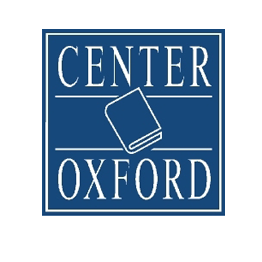 Predlog dnevnih pripravza pouk tujega jezika angleščinepo učbeniškem kompletuENGLISH PLUS STARTER Second Edition Mladinska knjiga, Center Oxford, 2017UVODNA ENOTA: STARTER UNITUVODNA ENOTA: STARTER UNITUVODNA ENOTA: STARTER UNITNASLOV UČNE URE: Introductory LessonNASLOV UČNE URE: Introductory LessonNASLOV UČNE URE: Introductory LessonZAPOREDNA ŠT. URE:DATUM:RAZRED:ŠOLA:ŠOLA:ŠOLA:UČITELJ:UČITELJ:UČITELJ:UČNE OBLIKE: frontalna, individualnaUČNE METODE: razlaga, razgovor, branje, delo z besedilomUČNA GRADIVA IN PRIPOMOČKI: English Plus Starter Second Edition - učbeniški komplet, CD predvajalnik, računalnik, interaktivna tabla, drugi didaktični pripomočki po potrebi (npr. Classroom Presentation Tool itd.)IZOBRAŽEVALNI CILJI:IZOBRAŽEVALNI CILJI:IZOBRAŽEVALNI CILJI:Učenec …- se seznani s standardi in kriteriji za preverjanje in ocenjevanje znanja- spozna učbeniško gradivo- spozna Practice KitUčenec …- se seznani s standardi in kriteriji za preverjanje in ocenjevanje znanja- spozna učbeniško gradivo- spozna Practice KitUčenec …- se seznani s standardi in kriteriji za preverjanje in ocenjevanje znanja- spozna učbeniško gradivo- spozna Practice KitJEZIKOVNA ZNANJA IN BESEDIŠČE:JEZIKOVNA ZNANJA IN BESEDIŠČE:JEZIKOVNA ZNANJA IN BESEDIŠČE:///Uvod: Učitelj pozdravi, se predstavi. Da navodila za delo pri pouku angleščine (glede šolskih potrebščin, domačih nalog in preverjanja ter ocenjevanja znanja). Predstavi standarde in kriterije za preverjanje in ocenjevanje znanja, ki si jih učenci zapišejo v zvezek.Predstavitev učnega gradiva: Učitelj podrobneje predstavi učno gradivo – tj. učbenik in delovni zvezek. Predstavitev spletnega učnega gradiva: Učitelj podrobneje predstavi spletno gradivo Practice Kit in učencem da kodo, s katero lahko dostopajo do skupne spletne učilnice. Razgovor: Če je dovolj časa, učenci povejo, kako so preživeli počitnice in kakšna so njihova pričakovanja za novo šolsko leto. Zaključek ure: (Učitelj da navodila za domačo nalogo.) Učitelj pozdravi učence in ti odzdravijo.Uvod: Učitelj pozdravi, se predstavi. Da navodila za delo pri pouku angleščine (glede šolskih potrebščin, domačih nalog in preverjanja ter ocenjevanja znanja). Predstavi standarde in kriterije za preverjanje in ocenjevanje znanja, ki si jih učenci zapišejo v zvezek.Predstavitev učnega gradiva: Učitelj podrobneje predstavi učno gradivo – tj. učbenik in delovni zvezek. Predstavitev spletnega učnega gradiva: Učitelj podrobneje predstavi spletno gradivo Practice Kit in učencem da kodo, s katero lahko dostopajo do skupne spletne učilnice. Razgovor: Če je dovolj časa, učenci povejo, kako so preživeli počitnice in kakšna so njihova pričakovanja za novo šolsko leto. Zaključek ure: (Učitelj da navodila za domačo nalogo.) Učitelj pozdravi učence in ti odzdravijo.Uvod: Učitelj pozdravi, se predstavi. Da navodila za delo pri pouku angleščine (glede šolskih potrebščin, domačih nalog in preverjanja ter ocenjevanja znanja). Predstavi standarde in kriterije za preverjanje in ocenjevanje znanja, ki si jih učenci zapišejo v zvezek.Predstavitev učnega gradiva: Učitelj podrobneje predstavi učno gradivo – tj. učbenik in delovni zvezek. Predstavitev spletnega učnega gradiva: Učitelj podrobneje predstavi spletno gradivo Practice Kit in učencem da kodo, s katero lahko dostopajo do skupne spletne učilnice. Razgovor: Če je dovolj časa, učenci povejo, kako so preživeli počitnice in kakšna so njihova pričakovanja za novo šolsko leto. Zaključek ure: (Učitelj da navodila za domačo nalogo.) Učitelj pozdravi učence in ti odzdravijo.Dodatne aktivnosti:Dodatne aktivnosti:Dodatne aktivnosti:Domača naloga: Domača naloga: Domača naloga: Opombe:Opombe:Opombe:UVODNA ENOTA: STARTER UNITUVODNA ENOTA: STARTER UNITUVODNA ENOTA: STARTER UNITNASLOV UČNE URE: VOCABULARY – Classroom languageNASLOV UČNE URE: VOCABULARY – Classroom languageNASLOV UČNE URE: VOCABULARY – Classroom languageZAPOREDNA ŠT. URE:DATUM:RAZRED:ŠOLA:ŠOLA:ŠOLA:UČITELJ:UČITELJ:UČITELJ:UČNE OBLIKE: frontalna, individualna, delo v parihUČNE METODE: razlaga, razgovor, branje, poslušanje, delo z besedilom, delo s slikamiUČNA GRADIVA IN PRIPOMOČKI: English Plus Starter Second Edition - učbeniški komplet, CD predvajalnik, računalnik, interaktivna tabla, drugi didaktični pripomočki po potrebi (npr. Classroom Presentation Tool itd.)IZOBRAŽEVALNI CILJI:IZOBRAŽEVALNI CILJI:IZOBRAŽEVALNI CILJI:Učenec …- pozna besedišče povezano s pozdravi in predstavljanjem in ga zna pravilno uporabiti v sobesedilu- zna predstaviti sebe in vprašati druge po imenu in počutju- zna pravilno uporabiti nekatere vsakodnevne izraze - razume in zna pravilno odreagirati na dane napotke za delo v razredu- zna poimenovati dneve in mesece- pozna angleško abecedo in zna črkovati posamezne besedeUčenec …- pozna besedišče povezano s pozdravi in predstavljanjem in ga zna pravilno uporabiti v sobesedilu- zna predstaviti sebe in vprašati druge po imenu in počutju- zna pravilno uporabiti nekatere vsakodnevne izraze - razume in zna pravilno odreagirati na dane napotke za delo v razredu- zna poimenovati dneve in mesece- pozna angleško abecedo in zna črkovati posamezne besedeUčenec …- pozna besedišče povezano s pozdravi in predstavljanjem in ga zna pravilno uporabiti v sobesedilu- zna predstaviti sebe in vprašati druge po imenu in počutju- zna pravilno uporabiti nekatere vsakodnevne izraze - razume in zna pravilno odreagirati na dane napotke za delo v razredu- zna poimenovati dneve in mesece- pozna angleško abecedo in zna črkovati posamezne besedeJEZIKOVNA ZNANJA IN BESEDIŠČE:JEZIKOVNA ZNANJA IN BESEDIŠČE:JEZIKOVNA ZNANJA IN BESEDIŠČE:- besedišče povezano s pozdravi in predstavljanjem- vsakodnevni izrazi- napotki za delo v razredu- dnevi  in meseci- abeceda in črkovanje- besedišče povezano s pozdravi in predstavljanjem- vsakodnevni izrazi- napotki za delo v razredu- dnevi  in meseci- abeceda in črkovanje- besedišče povezano s pozdravi in predstavljanjem- vsakodnevni izrazi- napotki za delo v razredu- dnevi  in meseci- abeceda in črkovanjeUvod in motivacija: Učitelj pozdravi učence, le-ti odzdravijo. (Skupaj pregledajo domačo nalogo.) Uvodna igra za motivacijo.U 4/1 Poslušaj in izberi: Učenci poslušajo posnetek in izberejo pravilne besede. Skupaj preverijo. Učitelj preveri razumevanje. U 4/2 Delo v parih: Učitelj znova predvaja posnetek, tokrat tako, da ga zaustavi po vsaki povedi, da lahko učenci glasno ponavljajo. V parih vadijo dialoge. U 4/3 Delo v parih: Učenci v parih v dialogih iz 1. naloge zamenjajo modre besede in v parih vadijo. Učitelj nadzoruje delo v razredu.U 4/4 Poslušaj in ponovi: Učenci skupaj preberejo povedi. Učitelj preveri razumevanje. Nato poslušajo posnetek. Pri ponovnem poslušanju glasno ponavljajo. V parih vadijo.U 4/5 Poveži: Učenci v parih povežejo povedi z ustreznimi slikami. Skupaj preverijo. Učitelj preveri razumevanje.U 4/6 USE IT!: Učenci rešijo nalogo v parih. Učitelj nadzoruje delo v razredu.U 5/7 Napiši: Učenci napišejo dneve v pravilnem vrstnem redu. Preverijo ob zvočnem posnetku, nato še skupaj.U 5/8 Poslušaj in povej: Učitelj predvaja posnetek tako, da ga zaustavi po vsakem dnevu. Učenci poimenujejo naslednji dan. U 5/9 Dopolni: Učenci dopolnijo z ustreznimi meseci. Preverijo najprej ob zvočnem posnetku, nato še skupaj.U 5/10 Poslušaj in ponovi: Učenci poslušajo posnetek. Pri ponovnem poslušanju učitelj zaustavi posnetek po vsaki črki, tako da lahko učenci glasno ponavljajo.U 5/11 USE IT!: Učenci rešijo nalogo v parih. Učitelj nadzoruje delo v razredu.Zaključek ure: (Učitelj da navodila za domačo nalogo.) Učitelj pozdravi učence in jim zaželi lep dan, le-ti ustrezno odzdravijo.Uvod in motivacija: Učitelj pozdravi učence, le-ti odzdravijo. (Skupaj pregledajo domačo nalogo.) Uvodna igra za motivacijo.U 4/1 Poslušaj in izberi: Učenci poslušajo posnetek in izberejo pravilne besede. Skupaj preverijo. Učitelj preveri razumevanje. U 4/2 Delo v parih: Učitelj znova predvaja posnetek, tokrat tako, da ga zaustavi po vsaki povedi, da lahko učenci glasno ponavljajo. V parih vadijo dialoge. U 4/3 Delo v parih: Učenci v parih v dialogih iz 1. naloge zamenjajo modre besede in v parih vadijo. Učitelj nadzoruje delo v razredu.U 4/4 Poslušaj in ponovi: Učenci skupaj preberejo povedi. Učitelj preveri razumevanje. Nato poslušajo posnetek. Pri ponovnem poslušanju glasno ponavljajo. V parih vadijo.U 4/5 Poveži: Učenci v parih povežejo povedi z ustreznimi slikami. Skupaj preverijo. Učitelj preveri razumevanje.U 4/6 USE IT!: Učenci rešijo nalogo v parih. Učitelj nadzoruje delo v razredu.U 5/7 Napiši: Učenci napišejo dneve v pravilnem vrstnem redu. Preverijo ob zvočnem posnetku, nato še skupaj.U 5/8 Poslušaj in povej: Učitelj predvaja posnetek tako, da ga zaustavi po vsakem dnevu. Učenci poimenujejo naslednji dan. U 5/9 Dopolni: Učenci dopolnijo z ustreznimi meseci. Preverijo najprej ob zvočnem posnetku, nato še skupaj.U 5/10 Poslušaj in ponovi: Učenci poslušajo posnetek. Pri ponovnem poslušanju učitelj zaustavi posnetek po vsaki črki, tako da lahko učenci glasno ponavljajo.U 5/11 USE IT!: Učenci rešijo nalogo v parih. Učitelj nadzoruje delo v razredu.Zaključek ure: (Učitelj da navodila za domačo nalogo.) Učitelj pozdravi učence in jim zaželi lep dan, le-ti ustrezno odzdravijo.Uvod in motivacija: Učitelj pozdravi učence, le-ti odzdravijo. (Skupaj pregledajo domačo nalogo.) Uvodna igra za motivacijo.U 4/1 Poslušaj in izberi: Učenci poslušajo posnetek in izberejo pravilne besede. Skupaj preverijo. Učitelj preveri razumevanje. U 4/2 Delo v parih: Učitelj znova predvaja posnetek, tokrat tako, da ga zaustavi po vsaki povedi, da lahko učenci glasno ponavljajo. V parih vadijo dialoge. U 4/3 Delo v parih: Učenci v parih v dialogih iz 1. naloge zamenjajo modre besede in v parih vadijo. Učitelj nadzoruje delo v razredu.U 4/4 Poslušaj in ponovi: Učenci skupaj preberejo povedi. Učitelj preveri razumevanje. Nato poslušajo posnetek. Pri ponovnem poslušanju glasno ponavljajo. V parih vadijo.U 4/5 Poveži: Učenci v parih povežejo povedi z ustreznimi slikami. Skupaj preverijo. Učitelj preveri razumevanje.U 4/6 USE IT!: Učenci rešijo nalogo v parih. Učitelj nadzoruje delo v razredu.U 5/7 Napiši: Učenci napišejo dneve v pravilnem vrstnem redu. Preverijo ob zvočnem posnetku, nato še skupaj.U 5/8 Poslušaj in povej: Učitelj predvaja posnetek tako, da ga zaustavi po vsakem dnevu. Učenci poimenujejo naslednji dan. U 5/9 Dopolni: Učenci dopolnijo z ustreznimi meseci. Preverijo najprej ob zvočnem posnetku, nato še skupaj.U 5/10 Poslušaj in ponovi: Učenci poslušajo posnetek. Pri ponovnem poslušanju učitelj zaustavi posnetek po vsaki črki, tako da lahko učenci glasno ponavljajo.U 5/11 USE IT!: Učenci rešijo nalogo v parih. Učitelj nadzoruje delo v razredu.Zaključek ure: (Učitelj da navodila za domačo nalogo.) Učitelj pozdravi učence in jim zaželi lep dan, le-ti ustrezno odzdravijo.Dodatne aktivnosti: Vocabulary, Teacher's Book (v nadaljevanju TB), str. 19; DZ, str. 5Dodatne aktivnosti: Vocabulary, Teacher's Book (v nadaljevanju TB), str. 19; DZ, str. 5Dodatne aktivnosti: Vocabulary, Teacher's Book (v nadaljevanju TB), str. 19; DZ, str. 5Domača naloga: Domača naloga: Domača naloga: Opombe:Opombe:Opombe:UVODNA ENOTA: STARTER UNITUVODNA ENOTA: STARTER UNITUVODNA ENOTA: STARTER UNITNASLOV UČNE URE: VOCABULARY – In the classroomNASLOV UČNE URE: VOCABULARY – In the classroomNASLOV UČNE URE: VOCABULARY – In the classroomZAPOREDNA ŠT. URE:DATUM:RAZRED:ŠOLA:ŠOLA:ŠOLA:UČITELJ:UČITELJ:UČITELJ:UČNE OBLIKE: frontalna, individualna, delo v parih, delo v skupinahUČNE METODE: razlaga, razgovor, branje, poslušanje, delo z besedilom, delo s slikamiUČNA GRADIVA IN PRIPOMOČKI: English Plus Starter Second Edition - učbeniški komplet, CD predvajalnik, računalnik, interaktivna tabla, drugi didaktični pripomočki po potrebi (npr. Classroom Presentation Tool itd.)IZOBRAŽEVALNI CILJI:IZOBRAŽEVALNI CILJI:IZOBRAŽEVALNI CILJI:Učenec …- pozna besedišče povezano s spoznavanjem ljudi in ga zna pravilno uporabiti v sobesedilu- zna predstaviti sebe in druge- pozna besedišče povezano s šolskimi potrebščinami in predmeti v učilnici in ga zna pravilno uporabiti v sobesedilu- zna poimenovati deset osnovnih barv- zna predstaviti ljudi in govoriti o predmetih v učilniciUčenec …- pozna besedišče povezano s spoznavanjem ljudi in ga zna pravilno uporabiti v sobesedilu- zna predstaviti sebe in druge- pozna besedišče povezano s šolskimi potrebščinami in predmeti v učilnici in ga zna pravilno uporabiti v sobesedilu- zna poimenovati deset osnovnih barv- zna predstaviti ljudi in govoriti o predmetih v učilniciUčenec …- pozna besedišče povezano s spoznavanjem ljudi in ga zna pravilno uporabiti v sobesedilu- zna predstaviti sebe in druge- pozna besedišče povezano s šolskimi potrebščinami in predmeti v učilnici in ga zna pravilno uporabiti v sobesedilu- zna poimenovati deset osnovnih barv- zna predstaviti ljudi in govoriti o predmetih v učilniciJEZIKOVNA ZNANJA IN BESEDIŠČE:JEZIKOVNA ZNANJA IN BESEDIŠČE:JEZIKOVNA ZNANJA IN BESEDIŠČE:- besedišče povezano s spoznavanjem ljudi- besedišče povezano s šolskimi potrebščinami in predmeti v učilnici- barve- besedišče povezano s spoznavanjem ljudi- besedišče povezano s šolskimi potrebščinami in predmeti v učilnici- barve- besedišče povezano s spoznavanjem ljudi- besedišče povezano s šolskimi potrebščinami in predmeti v učilnici- barveUvod in motivacija: Učitelj pozdravi učence, le-ti odzdravijo. (Skupaj pregledajo domačo nalogo.) Uvodna igra za motivacijo.U 6 THINK! Razgovor: Skupaj preberejo vprašanje. Učitelj pozove posamezne učence, da nanj odgovorijo.U 6/1 Preberi in dopolni: Učenci skupaj preberejo okvirček  Key Phrases. Učitelj preveri razumevanje. Nato preberejo dialog in ga dopolnijo z ustreznimi besedami/besednimi zvezami iz okvirčka. Skupaj preverijo. U 6/2 Preberi in dopolni: Učenci znova preberejo besedilo iz 1. naloge. Nato preberejo besed v okvirčku in z njimi dopolnijo povedi. Skupaj preverijo.U 6/3 Delo v skupinah: Učenci znova poslušajo posnetek in se osredotočijo na izgovorjavo in intonacijo. Nato v trojicah spremenijo besede v modrem in vadijo pogovor. Posamezni pari lahko svoje pogovore predstavijo sošolcem. U 6/4 Poveži: Učenci lahko ob pomoči slovarjev preverijo pomen besed, ki jih nato povežejo s slikami. Preverijo najprej ob zvočnem posnetku, nato še skupaj. Pri ponovnem poslušanju, glasno ponavljajo.U 6/5 Poslušaj in vadi: Učenci poslušajo dialog, nato ga v parih vadijo.U 6/6 Delo v parih: Učenci v parih zamenjajo modre besede s predmeti iz 4. naloge in vadijo. U 6/7 Poslušaj in ponovi: Učenci poslušajo barve in glasno ponavljajo.  U 6/8 USE IT!: Učenci rešijo nalogo v parih. Učitelj nadzoruje delo v razredu.Zaključek ure: (Učitelj da navodila za domačo nalogo.) Učitelj pozdravi učence in jim zaželi lep dan, le-ti ustrezno odzdravijo.Uvod in motivacija: Učitelj pozdravi učence, le-ti odzdravijo. (Skupaj pregledajo domačo nalogo.) Uvodna igra za motivacijo.U 6 THINK! Razgovor: Skupaj preberejo vprašanje. Učitelj pozove posamezne učence, da nanj odgovorijo.U 6/1 Preberi in dopolni: Učenci skupaj preberejo okvirček  Key Phrases. Učitelj preveri razumevanje. Nato preberejo dialog in ga dopolnijo z ustreznimi besedami/besednimi zvezami iz okvirčka. Skupaj preverijo. U 6/2 Preberi in dopolni: Učenci znova preberejo besedilo iz 1. naloge. Nato preberejo besed v okvirčku in z njimi dopolnijo povedi. Skupaj preverijo.U 6/3 Delo v skupinah: Učenci znova poslušajo posnetek in se osredotočijo na izgovorjavo in intonacijo. Nato v trojicah spremenijo besede v modrem in vadijo pogovor. Posamezni pari lahko svoje pogovore predstavijo sošolcem. U 6/4 Poveži: Učenci lahko ob pomoči slovarjev preverijo pomen besed, ki jih nato povežejo s slikami. Preverijo najprej ob zvočnem posnetku, nato še skupaj. Pri ponovnem poslušanju, glasno ponavljajo.U 6/5 Poslušaj in vadi: Učenci poslušajo dialog, nato ga v parih vadijo.U 6/6 Delo v parih: Učenci v parih zamenjajo modre besede s predmeti iz 4. naloge in vadijo. U 6/7 Poslušaj in ponovi: Učenci poslušajo barve in glasno ponavljajo.  U 6/8 USE IT!: Učenci rešijo nalogo v parih. Učitelj nadzoruje delo v razredu.Zaključek ure: (Učitelj da navodila za domačo nalogo.) Učitelj pozdravi učence in jim zaželi lep dan, le-ti ustrezno odzdravijo.Uvod in motivacija: Učitelj pozdravi učence, le-ti odzdravijo. (Skupaj pregledajo domačo nalogo.) Uvodna igra za motivacijo.U 6 THINK! Razgovor: Skupaj preberejo vprašanje. Učitelj pozove posamezne učence, da nanj odgovorijo.U 6/1 Preberi in dopolni: Učenci skupaj preberejo okvirček  Key Phrases. Učitelj preveri razumevanje. Nato preberejo dialog in ga dopolnijo z ustreznimi besedami/besednimi zvezami iz okvirčka. Skupaj preverijo. U 6/2 Preberi in dopolni: Učenci znova preberejo besedilo iz 1. naloge. Nato preberejo besed v okvirčku in z njimi dopolnijo povedi. Skupaj preverijo.U 6/3 Delo v skupinah: Učenci znova poslušajo posnetek in se osredotočijo na izgovorjavo in intonacijo. Nato v trojicah spremenijo besede v modrem in vadijo pogovor. Posamezni pari lahko svoje pogovore predstavijo sošolcem. U 6/4 Poveži: Učenci lahko ob pomoči slovarjev preverijo pomen besed, ki jih nato povežejo s slikami. Preverijo najprej ob zvočnem posnetku, nato še skupaj. Pri ponovnem poslušanju, glasno ponavljajo.U 6/5 Poslušaj in vadi: Učenci poslušajo dialog, nato ga v parih vadijo.U 6/6 Delo v parih: Učenci v parih zamenjajo modre besede s predmeti iz 4. naloge in vadijo. U 6/7 Poslušaj in ponovi: Učenci poslušajo barve in glasno ponavljajo.  U 6/8 USE IT!: Učenci rešijo nalogo v parih. Učitelj nadzoruje delo v razredu.Zaključek ure: (Učitelj da navodila za domačo nalogo.) Učitelj pozdravi učence in jim zaželi lep dan, le-ti ustrezno odzdravijo.Dodatne aktivnosti: Vocabulary, TB, str. 20; DZ, str. 6Dodatne aktivnosti: Vocabulary, TB, str. 20; DZ, str. 6Dodatne aktivnosti: Vocabulary, TB, str. 20; DZ, str. 6Domača naloga: Domača naloga: Domača naloga: Opombe:Opombe:Opombe:UVODNA ENOTA: STARTER UNITUVODNA ENOTA: STARTER UNITUVODNA ENOTA: STARTER UNITNASLOV UČNE URE: LANGUAGE FOCUS – be: singular affirmativeNASLOV UČNE URE: LANGUAGE FOCUS – be: singular affirmativeNASLOV UČNE URE: LANGUAGE FOCUS – be: singular affirmativeZAPOREDNA ŠT. URE:DATUM:RAZRED:ŠOLA:ŠOLA:ŠOLA:UČITELJ:UČITELJ:UČITELJ:UČNE OBLIKE: frontalna, individualna, delo v parihUČNE METODE: razlaga, razgovor, branje, poslušanje, delo z besedilom, delo s slikamiUČNA GRADIVA IN PRIPOMOČKI: English Plus Starter Second Edition - učbeniški komplet, CD predvajalnik, računalnik, interaktivna tabla, drugi didaktični pripomočki po potrebi (npr. Classroom Presentation Tool itd.)IZOBRAŽEVALNI CILJI:IZOBRAŽEVALNI CILJI:IZOBRAŽEVALNI CILJI:Učenec …- zna pravilno uporabiti osebne zaimke v ednini- zna tvoriti trdilne povedi z glagolom 'biti' v ednini v sedanjiku in jih zna uporabiti v sobesedilu- zna govoriti o ljudeh in predmetih v učilniciUčenec …- zna pravilno uporabiti osebne zaimke v ednini- zna tvoriti trdilne povedi z glagolom 'biti' v ednini v sedanjiku in jih zna uporabiti v sobesedilu- zna govoriti o ljudeh in predmetih v učilniciUčenec …- zna pravilno uporabiti osebne zaimke v ednini- zna tvoriti trdilne povedi z glagolom 'biti' v ednini v sedanjiku in jih zna uporabiti v sobesedilu- zna govoriti o ljudeh in predmetih v učilniciJEZIKOVNA ZNANJA IN BESEDIŠČE:JEZIKOVNA ZNANJA IN BESEDIŠČE:JEZIKOVNA ZNANJA IN BESEDIŠČE:- osebni zaimki v ednini- glagol 'biti' v ednini v sedanjiku – trdilna oblika- osebni zaimki v ednini- glagol 'biti' v ednini v sedanjiku – trdilna oblika- osebni zaimki v ednini- glagol 'biti' v ednini v sedanjiku – trdilna oblikaUvod in motivacija: Učitelj pozdravi učence, le-ti odzdravijo. (Skupaj pregledajo domačo nalogo.) Uvodna igra za motivacijo. U 7/1 Dopolni: Učenci preberejo tabelo in dopolnijo povedi. Skupaj preverijo.  U 7/2 Izberi: Učenci preberejo povedi in izberejo pravilne besede. Odgovore najprej preverijo v parih, nato skupaj. U 7/3 Dopolni: Učenci individualno rešijo nalogo in najprej preverijo svoje odgovore v parih in nato skupaj.U 7/4 Poveži in napiši: Učenci v parih povežejo dele povedi. Nato napišejo cele povedi, pri čemer uporabijo pravilno obliko glagola 'biti'. Skupaj preverijo.U 7/5 USE IT!: Učenci rešijo nalogo v parih. Učitelj nadzoruje delo v razredu.Zaključek ure: (Učitelj da navodila za domačo nalogo.) Učitelj pozdravi učence in jim zaželi lep dan, le-ti ustrezno odzdravijo.Uvod in motivacija: Učitelj pozdravi učence, le-ti odzdravijo. (Skupaj pregledajo domačo nalogo.) Uvodna igra za motivacijo. U 7/1 Dopolni: Učenci preberejo tabelo in dopolnijo povedi. Skupaj preverijo.  U 7/2 Izberi: Učenci preberejo povedi in izberejo pravilne besede. Odgovore najprej preverijo v parih, nato skupaj. U 7/3 Dopolni: Učenci individualno rešijo nalogo in najprej preverijo svoje odgovore v parih in nato skupaj.U 7/4 Poveži in napiši: Učenci v parih povežejo dele povedi. Nato napišejo cele povedi, pri čemer uporabijo pravilno obliko glagola 'biti'. Skupaj preverijo.U 7/5 USE IT!: Učenci rešijo nalogo v parih. Učitelj nadzoruje delo v razredu.Zaključek ure: (Učitelj da navodila za domačo nalogo.) Učitelj pozdravi učence in jim zaželi lep dan, le-ti ustrezno odzdravijo.Uvod in motivacija: Učitelj pozdravi učence, le-ti odzdravijo. (Skupaj pregledajo domačo nalogo.) Uvodna igra za motivacijo. U 7/1 Dopolni: Učenci preberejo tabelo in dopolnijo povedi. Skupaj preverijo.  U 7/2 Izberi: Učenci preberejo povedi in izberejo pravilne besede. Odgovore najprej preverijo v parih, nato skupaj. U 7/3 Dopolni: Učenci individualno rešijo nalogo in najprej preverijo svoje odgovore v parih in nato skupaj.U 7/4 Poveži in napiši: Učenci v parih povežejo dele povedi. Nato napišejo cele povedi, pri čemer uporabijo pravilno obliko glagola 'biti'. Skupaj preverijo.U 7/5 USE IT!: Učenci rešijo nalogo v parih. Učitelj nadzoruje delo v razredu.Zaključek ure: (Učitelj da navodila za domačo nalogo.) Učitelj pozdravi učence in jim zaželi lep dan, le-ti ustrezno odzdravijo.Dodatne aktivnosti: DZ, str. 7Dodatne aktivnosti: DZ, str. 7Dodatne aktivnosti: DZ, str. 7Domača naloga: Domača naloga: Domača naloga: Opombe:Opombe:Opombe:UVODNA ENOTA: STARTER UNITUVODNA ENOTA: STARTER UNITUVODNA ENOTA: STARTER UNITNASLOV UČNE URE: VOCABULARY – Countries and nationalitiesNASLOV UČNE URE: VOCABULARY – Countries and nationalitiesNASLOV UČNE URE: VOCABULARY – Countries and nationalitiesZAPOREDNA ŠT. URE:DATUM:RAZRED:ŠOLA:ŠOLA:ŠOLA:UČITELJ:UČITELJ:UČITELJ:UČNE OBLIKE: frontalna, individualna, delo v parihUČNE METODE: razlaga, razgovor, branje, poslušanje, delo z besedilom, delo s slikamiUČNA GRADIVA IN PRIPOMOČKI: English Plus Starter Second Edition - učbeniški komplet, CD predvajalnik, računalnik, interaktivna tabla, drugi didaktični pripomočki po potrebi (npr. Classroom Presentation Tool itd.)IZOBRAŽEVALNI CILJI:IZOBRAŽEVALNI CILJI:IZOBRAŽEVALNI CILJI:Učenec …- pozna besedišče povezano z državami in narodnostmi in ga zna pravilno uporabiti v sobesedilu- zna vprašati in povedati od kod kdo prihaja in kakšne narodnosti jeUčenec …- pozna besedišče povezano z državami in narodnostmi in ga zna pravilno uporabiti v sobesedilu- zna vprašati in povedati od kod kdo prihaja in kakšne narodnosti jeUčenec …- pozna besedišče povezano z državami in narodnostmi in ga zna pravilno uporabiti v sobesedilu- zna vprašati in povedati od kod kdo prihaja in kakšne narodnosti jeJEZIKOVNA ZNANJA IN BESEDIŠČE:JEZIKOVNA ZNANJA IN BESEDIŠČE:JEZIKOVNA ZNANJA IN BESEDIŠČE:- besedišče povezano z državami in narodnostmi- besedišče povezano z državami in narodnostmi- besedišče povezano z državami in narodnostmiUvod in motivacija: Učitelj pozdravi učence, le-ti odzdravijo. (Skupaj pregledajo domačo nalogo.) Uvodna igra za motivacijo.U 8 THINK! Razgovor: Skupaj preberejo vprašanje. Učitelj pozove posamezne učence, da nanj odgovorijo.U 8/1 Poslušaj, preberi in poveži: Učenci si ogledajo slike in preberejo besede v okvirčku. Učitelj preveri razumevanje. Nato poslušajo in berejo besedilo ter dopolnijo povedi. Skupaj preverijo.U 8/2 Delo v parih: Učenci rešijo nalogo najprej individualno, nato nadaljujejo v parih. U 8/3 Dopolni: Skupaj preberejo besede v okvirčku. Učenci individualno dopolnijo tabelo, pri čemer si pomagajo s 1. nalogo. Odgovore preverijo najprej ob zvočnem posnetku, nato še skupaj.U 8/4 Poslušaj in dopolni: Učenci preberejo povedi. Nato poslušajo posnetek in jih dopolnijo. Skupaj preverijo. U 8/5 USE IT!: Učenci rešijo nalogo v parih. Učitelj nadzoruje delo v razredu.Zaključek ure: (Učitelj da navodila za domačo nalogo.) Učitelj pozdravi učence in jim zaželi lep dan, le-ti ustrezno odzdravijo.Uvod in motivacija: Učitelj pozdravi učence, le-ti odzdravijo. (Skupaj pregledajo domačo nalogo.) Uvodna igra za motivacijo.U 8 THINK! Razgovor: Skupaj preberejo vprašanje. Učitelj pozove posamezne učence, da nanj odgovorijo.U 8/1 Poslušaj, preberi in poveži: Učenci si ogledajo slike in preberejo besede v okvirčku. Učitelj preveri razumevanje. Nato poslušajo in berejo besedilo ter dopolnijo povedi. Skupaj preverijo.U 8/2 Delo v parih: Učenci rešijo nalogo najprej individualno, nato nadaljujejo v parih. U 8/3 Dopolni: Skupaj preberejo besede v okvirčku. Učenci individualno dopolnijo tabelo, pri čemer si pomagajo s 1. nalogo. Odgovore preverijo najprej ob zvočnem posnetku, nato še skupaj.U 8/4 Poslušaj in dopolni: Učenci preberejo povedi. Nato poslušajo posnetek in jih dopolnijo. Skupaj preverijo. U 8/5 USE IT!: Učenci rešijo nalogo v parih. Učitelj nadzoruje delo v razredu.Zaključek ure: (Učitelj da navodila za domačo nalogo.) Učitelj pozdravi učence in jim zaželi lep dan, le-ti ustrezno odzdravijo.Uvod in motivacija: Učitelj pozdravi učence, le-ti odzdravijo. (Skupaj pregledajo domačo nalogo.) Uvodna igra za motivacijo.U 8 THINK! Razgovor: Skupaj preberejo vprašanje. Učitelj pozove posamezne učence, da nanj odgovorijo.U 8/1 Poslušaj, preberi in poveži: Učenci si ogledajo slike in preberejo besede v okvirčku. Učitelj preveri razumevanje. Nato poslušajo in berejo besedilo ter dopolnijo povedi. Skupaj preverijo.U 8/2 Delo v parih: Učenci rešijo nalogo najprej individualno, nato nadaljujejo v parih. U 8/3 Dopolni: Skupaj preberejo besede v okvirčku. Učenci individualno dopolnijo tabelo, pri čemer si pomagajo s 1. nalogo. Odgovore preverijo najprej ob zvočnem posnetku, nato še skupaj.U 8/4 Poslušaj in dopolni: Učenci preberejo povedi. Nato poslušajo posnetek in jih dopolnijo. Skupaj preverijo. U 8/5 USE IT!: Učenci rešijo nalogo v parih. Učitelj nadzoruje delo v razredu.Zaključek ure: (Učitelj da navodila za domačo nalogo.) Učitelj pozdravi učence in jim zaželi lep dan, le-ti ustrezno odzdravijo.Dodatne aktivnosti: Vocabulary, TB, str. 22; DZ, str. 8Dodatne aktivnosti: Vocabulary, TB, str. 22; DZ, str. 8Dodatne aktivnosti: Vocabulary, TB, str. 22; DZ, str. 8Domača naloga: Domača naloga: Domača naloga: Opombe:Opombe:Opombe:UVODNA ENOTA: STARTER UNITUVODNA ENOTA: STARTER UNITUVODNA ENOTA: STARTER UNITNASLOV UČNE URE: LANGUAGE FOCUS – be: singular and pluralNASLOV UČNE URE: LANGUAGE FOCUS – be: singular and pluralNASLOV UČNE URE: LANGUAGE FOCUS – be: singular and pluralZAPOREDNA ŠT. URE:DATUM:RAZRED:ŠOLA:ŠOLA:ŠOLA:UČITELJ:UČITELJ:UČITELJ:UČNE OBLIKE: frontalna, individualna, delo v parihUČNE METODE: razlaga, razgovor, branje, poslušanje, delo z besedilom, delo s slikamiUČNA GRADIVA IN PRIPOMOČKI: English Plus Starter Second Edition - učbeniški komplet, CD predvajalnik, računalnik, interaktivna tabla, drugi didaktični pripomočki po potrebi (npr. Classroom Presentation Tool itd.)IZOBRAŽEVALNI CILJI:IZOBRAŽEVALNI CILJI:IZOBRAŽEVALNI CILJI:Učenec …- zna pravilno uporabiti osebne zaimke v ednini in množini- zna tvoriti trdilne povedi z glagolom 'biti' v ednini in v množini v sedanjiku in jih pravilno uporabiti v sobesedilu- pozna besedne zveze za spraševanje po osebnih podatkih in jih zna pravilno uporabiti v sobesedilu- zna spraševati po osebnih podatkih- zna povedati, od kod kdo prihajaUčenec …- zna pravilno uporabiti osebne zaimke v ednini in množini- zna tvoriti trdilne povedi z glagolom 'biti' v ednini in v množini v sedanjiku in jih pravilno uporabiti v sobesedilu- pozna besedne zveze za spraševanje po osebnih podatkih in jih zna pravilno uporabiti v sobesedilu- zna spraševati po osebnih podatkih- zna povedati, od kod kdo prihajaUčenec …- zna pravilno uporabiti osebne zaimke v ednini in množini- zna tvoriti trdilne povedi z glagolom 'biti' v ednini in v množini v sedanjiku in jih pravilno uporabiti v sobesedilu- pozna besedne zveze za spraševanje po osebnih podatkih in jih zna pravilno uporabiti v sobesedilu- zna spraševati po osebnih podatkih- zna povedati, od kod kdo prihajaJEZIKOVNA ZNANJA IN BESEDIŠČE:JEZIKOVNA ZNANJA IN BESEDIŠČE:JEZIKOVNA ZNANJA IN BESEDIŠČE:- besedne zveze za spraševanje po osebnih podatkih- osebni zaimki v množini- glagol 'biti' v množini v sedanjiku – trdilna oblika- besedne zveze za spraševanje po osebnih podatkih- osebni zaimki v množini- glagol 'biti' v množini v sedanjiku – trdilna oblika- besedne zveze za spraševanje po osebnih podatkih- osebni zaimki v množini- glagol 'biti' v množini v sedanjiku – trdilna oblikaUvod in motivacija: Učitelj pozdravi učence, le-ti odzdravijo. (Skupaj pregledajo domačo nalogo.) Uvodna igra za motivacijo. U 9/1 Dopolni tabelo: Učenci si ogledajo slike, preberejo povedi in dopolnijo tabelo. Skupaj preverijo. U 9/2 Poveži: Učenci povežejo polovičke povedi. Svoje odgovore primerjajo najprej v parih, nato preverijo skupaj.U 9/3 Dopolni: Učenci dopolnijo povedi. Svoje odgovore primerjajo najprej v parih, nato preverijo skupaj.U 9/4 Napiši: Učenci napišejo povedi iz 3. naloge tako, da uporabijo ustrezne osebne zaimke. Skupaj preverijo.  U 9/5 Preberi, poslušaj in dopolni: Učenci poslušajo dialog in zraven tiho berejo. Učitelj preveri razumevanje. Nato skupaj preberejo okvirček Key Phrases in ga dopolnijo. U 9/6 USE IT!: Učenci v parih rešijo nalogo. Učitelj nadzoruje delo v razredu. Zaključek ure: (Učitelj da navodila za domačo nalogo.) Učitelj pozdravi učence in jim zaželi lep dan, le-ti ustrezno odzdravijo.Uvod in motivacija: Učitelj pozdravi učence, le-ti odzdravijo. (Skupaj pregledajo domačo nalogo.) Uvodna igra za motivacijo. U 9/1 Dopolni tabelo: Učenci si ogledajo slike, preberejo povedi in dopolnijo tabelo. Skupaj preverijo. U 9/2 Poveži: Učenci povežejo polovičke povedi. Svoje odgovore primerjajo najprej v parih, nato preverijo skupaj.U 9/3 Dopolni: Učenci dopolnijo povedi. Svoje odgovore primerjajo najprej v parih, nato preverijo skupaj.U 9/4 Napiši: Učenci napišejo povedi iz 3. naloge tako, da uporabijo ustrezne osebne zaimke. Skupaj preverijo.  U 9/5 Preberi, poslušaj in dopolni: Učenci poslušajo dialog in zraven tiho berejo. Učitelj preveri razumevanje. Nato skupaj preberejo okvirček Key Phrases in ga dopolnijo. U 9/6 USE IT!: Učenci v parih rešijo nalogo. Učitelj nadzoruje delo v razredu. Zaključek ure: (Učitelj da navodila za domačo nalogo.) Učitelj pozdravi učence in jim zaželi lep dan, le-ti ustrezno odzdravijo.Uvod in motivacija: Učitelj pozdravi učence, le-ti odzdravijo. (Skupaj pregledajo domačo nalogo.) Uvodna igra za motivacijo. U 9/1 Dopolni tabelo: Učenci si ogledajo slike, preberejo povedi in dopolnijo tabelo. Skupaj preverijo. U 9/2 Poveži: Učenci povežejo polovičke povedi. Svoje odgovore primerjajo najprej v parih, nato preverijo skupaj.U 9/3 Dopolni: Učenci dopolnijo povedi. Svoje odgovore primerjajo najprej v parih, nato preverijo skupaj.U 9/4 Napiši: Učenci napišejo povedi iz 3. naloge tako, da uporabijo ustrezne osebne zaimke. Skupaj preverijo.  U 9/5 Preberi, poslušaj in dopolni: Učenci poslušajo dialog in zraven tiho berejo. Učitelj preveri razumevanje. Nato skupaj preberejo okvirček Key Phrases in ga dopolnijo. U 9/6 USE IT!: Učenci v parih rešijo nalogo. Učitelj nadzoruje delo v razredu. Zaključek ure: (Učitelj da navodila za domačo nalogo.) Učitelj pozdravi učence in jim zaželi lep dan, le-ti ustrezno odzdravijo.Dodatne aktivnosti: DZ, str. 9; Practice Kit – Grammar 1Dodatne aktivnosti: DZ, str. 9; Practice Kit – Grammar 1Dodatne aktivnosti: DZ, str. 9; Practice Kit – Grammar 1Domača naloga: Domača naloga: Domača naloga: Opombe:Opombe:Opombe:UVODNA ENOTA: STARTER UNITUVODNA ENOTA: STARTER UNITUVODNA ENOTA: STARTER UNITNASLOV UČNE URE: VOCABULARY – NumbersNASLOV UČNE URE: VOCABULARY – NumbersNASLOV UČNE URE: VOCABULARY – NumbersZAPOREDNA ŠT. URE:DATUM:RAZRED:ŠOLA:ŠOLA:ŠOLA:UČITELJ:UČITELJ:UČITELJ:UČNE OBLIKE: frontalna, individualna, delo v parihUČNE METODE: razlaga, razgovor, branje, poslušanje, delo z besedilom, delo s slikamiUČNA GRADIVA IN PRIPOMOČKI: English Plus Starter Second Edition - učbeniški komplet, CD predvajalnik, računalnik, interaktivna tabla, drugi didaktični pripomočki po potrebi (npr. Classroom Presentation Tool itd.)IZOBRAŽEVALNI CILJI:IZOBRAŽEVALNI CILJI:IZOBRAŽEVALNI CILJI:Učenec …- zna poimenovati in v sobesedilu pravilno uporabiti števila (čez sto) Učenec …- zna poimenovati in v sobesedilu pravilno uporabiti števila (čez sto) Učenec …- zna poimenovati in v sobesedilu pravilno uporabiti števila (čez sto) JEZIKOVNA ZNANJA IN BESEDIŠČE:JEZIKOVNA ZNANJA IN BESEDIŠČE:JEZIKOVNA ZNANJA IN BESEDIŠČE:- števila- števila- številaUvod in motivacija: Učitelj pozdravi učence, le-ti odzdravijo. (Skupaj pregledajo domačo nalogo.) Uvodna igra za motivacijo.U 10/1 Poslušaj in ponovi: Učenci poslušajo posnetek in glasno ponavljajo.  U 10/2 Poslušaj in napiši: Učenci poslušajo posnetek in zapišejo števila. Nato izračunajo. U 10/3 Poslušaj in preveri: Učenci poslušajo posnetek in preverijo svoje odgovore. Nato jih preverijo še skupaj.U 10/4 Delo v parih: Učenci se v parih igrajo igro. Učitelj nadzoruje delo v razredu.U 10/5 Poveži, nato poslušaj in ponovi: Učenci povežejo številke z besedami. Nato poslušajo in preverijo svoje dogovore. Znova poslušajo in glasno ponavljajo.U 10/6 Delo v parih: Učenci v parih rešijo kviz.U 10/7 USE IT!: Učenci se skupaj igrajo Bingo.Zaključek ure: (Učitelj da navodila za domačo nalogo.) Učitelj pozdravi učence in jim zaželi lep dan, le-ti ustrezno odzdravijo.Uvod in motivacija: Učitelj pozdravi učence, le-ti odzdravijo. (Skupaj pregledajo domačo nalogo.) Uvodna igra za motivacijo.U 10/1 Poslušaj in ponovi: Učenci poslušajo posnetek in glasno ponavljajo.  U 10/2 Poslušaj in napiši: Učenci poslušajo posnetek in zapišejo števila. Nato izračunajo. U 10/3 Poslušaj in preveri: Učenci poslušajo posnetek in preverijo svoje odgovore. Nato jih preverijo še skupaj.U 10/4 Delo v parih: Učenci se v parih igrajo igro. Učitelj nadzoruje delo v razredu.U 10/5 Poveži, nato poslušaj in ponovi: Učenci povežejo številke z besedami. Nato poslušajo in preverijo svoje dogovore. Znova poslušajo in glasno ponavljajo.U 10/6 Delo v parih: Učenci v parih rešijo kviz.U 10/7 USE IT!: Učenci se skupaj igrajo Bingo.Zaključek ure: (Učitelj da navodila za domačo nalogo.) Učitelj pozdravi učence in jim zaželi lep dan, le-ti ustrezno odzdravijo.Uvod in motivacija: Učitelj pozdravi učence, le-ti odzdravijo. (Skupaj pregledajo domačo nalogo.) Uvodna igra za motivacijo.U 10/1 Poslušaj in ponovi: Učenci poslušajo posnetek in glasno ponavljajo.  U 10/2 Poslušaj in napiši: Učenci poslušajo posnetek in zapišejo števila. Nato izračunajo. U 10/3 Poslušaj in preveri: Učenci poslušajo posnetek in preverijo svoje odgovore. Nato jih preverijo še skupaj.U 10/4 Delo v parih: Učenci se v parih igrajo igro. Učitelj nadzoruje delo v razredu.U 10/5 Poveži, nato poslušaj in ponovi: Učenci povežejo številke z besedami. Nato poslušajo in preverijo svoje dogovore. Znova poslušajo in glasno ponavljajo.U 10/6 Delo v parih: Učenci v parih rešijo kviz.U 10/7 USE IT!: Učenci se skupaj igrajo Bingo.Zaključek ure: (Učitelj da navodila za domačo nalogo.) Učitelj pozdravi učence in jim zaželi lep dan, le-ti ustrezno odzdravijo.Dodatne aktivnosti: Vocabulary, TB, str. 24; DZ, str. 10Dodatne aktivnosti: Vocabulary, TB, str. 24; DZ, str. 10Dodatne aktivnosti: Vocabulary, TB, str. 24; DZ, str. 10Domača naloga: Domača naloga: Domača naloga: Opombe:Opombe:Opombe:UVODNA ENOTA: STARTER UNITUVODNA ENOTA: STARTER UNITUVODNA ENOTA: STARTER UNITNASLOV UČNE URE: LANGUAGE FOCUS – there is / there areNASLOV UČNE URE: LANGUAGE FOCUS – there is / there areNASLOV UČNE URE: LANGUAGE FOCUS – there is / there areZAPOREDNA ŠT. URE:DATUM:RAZRED:ŠOLA:ŠOLA:ŠOLA:UČITELJ:UČITELJ:UČITELJ:UČNE OBLIKE: frontalna, individualna, delo v parihUČNE METODE: razlaga, razgovor, branje, poslušanje, delo z besedilom, delo s slikamiUČNA GRADIVA IN PRIPOMOČKI: English Plus Starter Second Edition - učbeniški komplet, CD predvajalnik, računalnik, interaktivna tabla, drugi didaktični pripomočki po potrebi (npr. Classroom Presentation Tool itd.)IZOBRAŽEVALNI CILJI:IZOBRAŽEVALNI CILJI:IZOBRAŽEVALNI CILJI:Učenec …- pozna there is/are in nedoločna člena a/an in jih zna pravilno uporabiti v sobesedilu- zna opisati svojo učilnico (kdo ali kaj je v njej in koliko le-teh) Učenec …- pozna there is/are in nedoločna člena a/an in jih zna pravilno uporabiti v sobesedilu- zna opisati svojo učilnico (kdo ali kaj je v njej in koliko le-teh) Učenec …- pozna there is/are in nedoločna člena a/an in jih zna pravilno uporabiti v sobesedilu- zna opisati svojo učilnico (kdo ali kaj je v njej in koliko le-teh) JEZIKOVNA ZNANJA IN BESEDIŠČE:JEZIKOVNA ZNANJA IN BESEDIŠČE:JEZIKOVNA ZNANJA IN BESEDIŠČE:- there is/are- nedoločna člena a/an- there is/are- nedoločna člena a/an- there is/are- nedoločna člena a/anUvod in motivacija: Učitelj pozdravi učence, le-ti odzdravijo. (Skupaj pregledajo domačo nalogo.) Uvodna igra za motivacijo. U 11/1 Dopolni: Učenci preberejo povedi in besede v okvirčku ter si ogledajo sliko. Dopolnijo povedi. Skupaj preverijo.  Nato skupaj preberejo pravila. Učitelj ponudi dodatno razlago, če je potrebno. U 11/2 Glej in napiši: Učenci napišejo povedi ob pomoči slike. Svoje odgovore najprej primerjajo v parih, nato preverijo skupaj.U 11/3 Poslušaj in označi: Učenci preberejo trditve. Nato poslušajo posnetek in dane trditve označijo kot pravilne ali napačne. Skupaj preverijo.U 11/4 USE IT!: Učenci rešijo nalogo v parih. Učitelj nadzoruje delo v razredu. Zaključek ure: (Učitelj da navodila za domačo nalogo.) Učitelj pozdravi učence in jim zaželi lep dan, le-ti ustrezno odzdravijo.Uvod in motivacija: Učitelj pozdravi učence, le-ti odzdravijo. (Skupaj pregledajo domačo nalogo.) Uvodna igra za motivacijo. U 11/1 Dopolni: Učenci preberejo povedi in besede v okvirčku ter si ogledajo sliko. Dopolnijo povedi. Skupaj preverijo.  Nato skupaj preberejo pravila. Učitelj ponudi dodatno razlago, če je potrebno. U 11/2 Glej in napiši: Učenci napišejo povedi ob pomoči slike. Svoje odgovore najprej primerjajo v parih, nato preverijo skupaj.U 11/3 Poslušaj in označi: Učenci preberejo trditve. Nato poslušajo posnetek in dane trditve označijo kot pravilne ali napačne. Skupaj preverijo.U 11/4 USE IT!: Učenci rešijo nalogo v parih. Učitelj nadzoruje delo v razredu. Zaključek ure: (Učitelj da navodila za domačo nalogo.) Učitelj pozdravi učence in jim zaželi lep dan, le-ti ustrezno odzdravijo.Uvod in motivacija: Učitelj pozdravi učence, le-ti odzdravijo. (Skupaj pregledajo domačo nalogo.) Uvodna igra za motivacijo. U 11/1 Dopolni: Učenci preberejo povedi in besede v okvirčku ter si ogledajo sliko. Dopolnijo povedi. Skupaj preverijo.  Nato skupaj preberejo pravila. Učitelj ponudi dodatno razlago, če je potrebno. U 11/2 Glej in napiši: Učenci napišejo povedi ob pomoči slike. Svoje odgovore najprej primerjajo v parih, nato preverijo skupaj.U 11/3 Poslušaj in označi: Učenci preberejo trditve. Nato poslušajo posnetek in dane trditve označijo kot pravilne ali napačne. Skupaj preverijo.U 11/4 USE IT!: Učenci rešijo nalogo v parih. Učitelj nadzoruje delo v razredu. Zaključek ure: (Učitelj da navodila za domačo nalogo.) Učitelj pozdravi učence in jim zaželi lep dan, le-ti ustrezno odzdravijo.Dodatne aktivnosti: Language, TB, str. 25; DZ, str. 11Dodatne aktivnosti: Language, TB, str. 25; DZ, str. 11Dodatne aktivnosti: Language, TB, str. 25; DZ, str. 11Domača naloga: Domača naloga: Domača naloga: Opombe:Opombe:Opombe:UNIT 1: I’M INTO THAT!UNIT 1: I’M INTO THAT!UNIT 1: I’M INTO THAT!NASLOV UČNE URE: VOCABULARY – AdjectivesNASLOV UČNE URE: VOCABULARY – AdjectivesNASLOV UČNE URE: VOCABULARY – AdjectivesZAPOREDNA ŠT. URE:DATUM:RAZRED:ŠOLA:ŠOLA:ŠOLA:UČITELJ:UČITELJ:UČITELJ:UČNE OBLIKE: frontalna, individualna, delo v parihUČNE METODE: razlaga, razgovor, branje, poslušanje, delo z besedilom, delo s slikamiUČNA GRADIVA IN PRIPOMOČKI: English Plus Starter Second Edition - učbeniški komplet, CD predvajalnik, računalnik, interaktivna tabla, drugi didaktični pripomočki po potrebi (npr. Classroom Presentation Tool itd.)IZOBRAŽEVALNI CILJI: IZOBRAŽEVALNI CILJI: IZOBRAŽEVALNI CILJI: Učenec …- pozna pridevnike za opis ljudi, krajev in predmetov in jih zna pravilno uporabiti v sobesedilu- zna opisati ljudi, predmete in kraje- zna poimenovati posamezne protipomenke- zna pravilno uporabiti nedoločna člena a/anUčenec …- pozna pridevnike za opis ljudi, krajev in predmetov in jih zna pravilno uporabiti v sobesedilu- zna opisati ljudi, predmete in kraje- zna poimenovati posamezne protipomenke- zna pravilno uporabiti nedoločna člena a/anUčenec …- pozna pridevnike za opis ljudi, krajev in predmetov in jih zna pravilno uporabiti v sobesedilu- zna opisati ljudi, predmete in kraje- zna poimenovati posamezne protipomenke- zna pravilno uporabiti nedoločna člena a/anJEZIKOVNA ZNANJA IN BESEDIŠČE:JEZIKOVNA ZNANJA IN BESEDIŠČE:JEZIKOVNA ZNANJA IN BESEDIŠČE:- pridevniki za opis ljudi, krajev in predmetov - nedoločna člena a/an- pridevniki za opis ljudi, krajev in predmetov - nedoločna člena a/an- pridevniki za opis ljudi, krajev in predmetov - nedoločna člena a/anUvod in motivacija: Učitelj pozdravi učence, le-ti odzdravijo. (Skupaj pregledajo domačo nalogo.) Uvodna igra za motivacijo.  U 12 THINK! Razgovor: Skupaj preberejo vprašanje. Učitelj pozove posamezne učence, da nanj odgovorijo.U 12/1 Poslušaj in poveži: Učenci skupaj preberejo navodila. Učenci poslušaj in povežejo slike z besednimi zvezami. Skupaj preverijo.U 12/2 Dopolni: Učenci dopolnijo skrivno sporočilo. Skupaj preverijo. Razgovor.  U 12/3 Poveži: Učenci povežejo pridevnike z ustreznimi protipomenkami. Preverijo ob zvočnem posnetku, nato še skupaj. Učitelj preveri razumevanje. U 12/4 Delo v parih: Učenci rešijo nalogo v parih. U 13/5 Preberi: Učenci skupaj preberejo pravila. Učitelj ponudi dodatno razlago, če je potrebno.U 13/6 Dopolni: Učenci dopolnijo povedi. Odgovore najprej primerjajo v parih, nato jih preverijo skupaj. U 13/7 USE IT!: Učenci rešijo nalogo v parih. Učitelj nadzoruje delo v razredu.Zaključek ure: (Učitelj da navodila za domačo nalogo.) Učitelj pozdravi učence in jim zaželi lep dan, le-ti ustrezno odzdravijo.Uvod in motivacija: Učitelj pozdravi učence, le-ti odzdravijo. (Skupaj pregledajo domačo nalogo.) Uvodna igra za motivacijo.  U 12 THINK! Razgovor: Skupaj preberejo vprašanje. Učitelj pozove posamezne učence, da nanj odgovorijo.U 12/1 Poslušaj in poveži: Učenci skupaj preberejo navodila. Učenci poslušaj in povežejo slike z besednimi zvezami. Skupaj preverijo.U 12/2 Dopolni: Učenci dopolnijo skrivno sporočilo. Skupaj preverijo. Razgovor.  U 12/3 Poveži: Učenci povežejo pridevnike z ustreznimi protipomenkami. Preverijo ob zvočnem posnetku, nato še skupaj. Učitelj preveri razumevanje. U 12/4 Delo v parih: Učenci rešijo nalogo v parih. U 13/5 Preberi: Učenci skupaj preberejo pravila. Učitelj ponudi dodatno razlago, če je potrebno.U 13/6 Dopolni: Učenci dopolnijo povedi. Odgovore najprej primerjajo v parih, nato jih preverijo skupaj. U 13/7 USE IT!: Učenci rešijo nalogo v parih. Učitelj nadzoruje delo v razredu.Zaključek ure: (Učitelj da navodila za domačo nalogo.) Učitelj pozdravi učence in jim zaželi lep dan, le-ti ustrezno odzdravijo.Uvod in motivacija: Učitelj pozdravi učence, le-ti odzdravijo. (Skupaj pregledajo domačo nalogo.) Uvodna igra za motivacijo.  U 12 THINK! Razgovor: Skupaj preberejo vprašanje. Učitelj pozove posamezne učence, da nanj odgovorijo.U 12/1 Poslušaj in poveži: Učenci skupaj preberejo navodila. Učenci poslušaj in povežejo slike z besednimi zvezami. Skupaj preverijo.U 12/2 Dopolni: Učenci dopolnijo skrivno sporočilo. Skupaj preverijo. Razgovor.  U 12/3 Poveži: Učenci povežejo pridevnike z ustreznimi protipomenkami. Preverijo ob zvočnem posnetku, nato še skupaj. Učitelj preveri razumevanje. U 12/4 Delo v parih: Učenci rešijo nalogo v parih. U 13/5 Preberi: Učenci skupaj preberejo pravila. Učitelj ponudi dodatno razlago, če je potrebno.U 13/6 Dopolni: Učenci dopolnijo povedi. Odgovore najprej primerjajo v parih, nato jih preverijo skupaj. U 13/7 USE IT!: Učenci rešijo nalogo v parih. Učitelj nadzoruje delo v razredu.Zaključek ure: (Učitelj da navodila za domačo nalogo.) Učitelj pozdravi učence in jim zaželi lep dan, le-ti ustrezno odzdravijo.Dodatne aktivnosti: Vocabulary, Language Point, TB, str. 27; Finished?, U, str. 13; DZ, str. 12; Five-minute Test, Teacher's Resource Disk (v nadaljevanju TRD)Dodatne aktivnosti: Vocabulary, Language Point, TB, str. 27; Finished?, U, str. 13; DZ, str. 12; Five-minute Test, Teacher's Resource Disk (v nadaljevanju TRD)Dodatne aktivnosti: Vocabulary, Language Point, TB, str. 27; Finished?, U, str. 13; DZ, str. 12; Five-minute Test, Teacher's Resource Disk (v nadaljevanju TRD)Domača naloga: Domača naloga: Domača naloga: Opombe:Opombe:Opombe:UNIT 1: I’M INTO THAT!UNIT 1: I’M INTO THAT!UNIT 1: I’M INTO THAT!NASLOV UČNE URE: READING – Favourite thingsNASLOV UČNE URE: READING – Favourite thingsNASLOV UČNE URE: READING – Favourite thingsZAPOREDNA ŠT. URE:DATUM:RAZRED:ŠOLA:ŠOLA:ŠOLA:UČITELJ:UČITELJ:UČITELJ:UČNE OBLIKE: frontalna, individualna, delo v parihUČNE METODE: razlaga, razgovor, branje, poslušanje, delo z besedilom, delo s slikamiUČNA GRADIVA IN PRIPOMOČKI: English Plus Starter Second Edition - učbeniški komplet, CD predvajalnik, računalnik, interaktivna tabla, drugi didaktični pripomočki po potrebi (npr. Classroom Presentation Tool itd.)IZOBRAŽEVALNI CILJI:IZOBRAŽEVALNI CILJI:IZOBRAŽEVALNI CILJI:Učenec …- pozna besedišče povezano z najljubšimi stvarmi in zanimanji in ga zna pravilno uporabiti v sobesedilu- razume besedilo povezano z najljubšimi stvarmi in zanimanji- zna govoriti o svojih najljubših stvareh in zanimanjih- zna poiskati pomen danih besed- zna predvideti vsebino besedila iz slikUčenec …- pozna besedišče povezano z najljubšimi stvarmi in zanimanji in ga zna pravilno uporabiti v sobesedilu- razume besedilo povezano z najljubšimi stvarmi in zanimanji- zna govoriti o svojih najljubših stvareh in zanimanjih- zna poiskati pomen danih besed- zna predvideti vsebino besedila iz slikUčenec …- pozna besedišče povezano z najljubšimi stvarmi in zanimanji in ga zna pravilno uporabiti v sobesedilu- razume besedilo povezano z najljubšimi stvarmi in zanimanji- zna govoriti o svojih najljubših stvareh in zanimanjih- zna poiskati pomen danih besed- zna predvideti vsebino besedila iz slikJEZIKOVNA ZNANJA IN BESEDIŠČE:JEZIKOVNA ZNANJA IN BESEDIŠČE:JEZIKOVNA ZNANJA IN BESEDIŠČE:- besedišče povezano z najljubšimi stvarmi in zanimanji- besedišče povezano z najljubšimi stvarmi in zanimanji- besedišče povezano z najljubšimi stvarmi in zanimanjiUvod in motivacija: Učitelj pozdravi učence, le-ti odzdravijo. (Skupaj pregledajo domačo nalogo.) Uvodna igra za motivacijo.  U 14 THINK! Razgovor: Skupaj preberejo vprašanje. Učitelj pozove posamezne učence, da nanj odgovorijo.U 14/1 Odgovori: Učenci se osredotočijo na slike in odgovorijo na vprašanje.U 14/2 Preberi in poveži: Učenci preberejo besedilo in povežejo odstavke z ustreznimi slikami. Skupaj preverijo.   U 14/3 Preberi in označi: Učenci preberejo trditve. Učitelj preveri razumevanje. Nato poslušajo besedilo (po potrebi dvakrat) in zraven tiho berejo. Dane trditve označijo kot pravilne ali napačne in odgovore skupaj preverijo.  U 14/4 VOCABULARY PLUS: Učenci v slovarjih poiščejo pomen modrih besed iz besedila. Skupaj preverijo. Učitelj preveri razumevanje.  U 14/5 USE IT!: Učenci rešijo nalogo v parih. Učitelj nadzoruje delo v razredu.Zaključek ure: (Učitelj da navodila za domačo nalogo.) Učitelj pozdravi učence in jim zaželi lep dan, le-ti ustrezno odzdravijo.Uvod in motivacija: Učitelj pozdravi učence, le-ti odzdravijo. (Skupaj pregledajo domačo nalogo.) Uvodna igra za motivacijo.  U 14 THINK! Razgovor: Skupaj preberejo vprašanje. Učitelj pozove posamezne učence, da nanj odgovorijo.U 14/1 Odgovori: Učenci se osredotočijo na slike in odgovorijo na vprašanje.U 14/2 Preberi in poveži: Učenci preberejo besedilo in povežejo odstavke z ustreznimi slikami. Skupaj preverijo.   U 14/3 Preberi in označi: Učenci preberejo trditve. Učitelj preveri razumevanje. Nato poslušajo besedilo (po potrebi dvakrat) in zraven tiho berejo. Dane trditve označijo kot pravilne ali napačne in odgovore skupaj preverijo.  U 14/4 VOCABULARY PLUS: Učenci v slovarjih poiščejo pomen modrih besed iz besedila. Skupaj preverijo. Učitelj preveri razumevanje.  U 14/5 USE IT!: Učenci rešijo nalogo v parih. Učitelj nadzoruje delo v razredu.Zaključek ure: (Učitelj da navodila za domačo nalogo.) Učitelj pozdravi učence in jim zaželi lep dan, le-ti ustrezno odzdravijo.Uvod in motivacija: Učitelj pozdravi učence, le-ti odzdravijo. (Skupaj pregledajo domačo nalogo.) Uvodna igra za motivacijo.  U 14 THINK! Razgovor: Skupaj preberejo vprašanje. Učitelj pozove posamezne učence, da nanj odgovorijo.U 14/1 Odgovori: Učenci se osredotočijo na slike in odgovorijo na vprašanje.U 14/2 Preberi in poveži: Učenci preberejo besedilo in povežejo odstavke z ustreznimi slikami. Skupaj preverijo.   U 14/3 Preberi in označi: Učenci preberejo trditve. Učitelj preveri razumevanje. Nato poslušajo besedilo (po potrebi dvakrat) in zraven tiho berejo. Dane trditve označijo kot pravilne ali napačne in odgovore skupaj preverijo.  U 14/4 VOCABULARY PLUS: Učenci v slovarjih poiščejo pomen modrih besed iz besedila. Skupaj preverijo. Učitelj preveri razumevanje.  U 14/5 USE IT!: Učenci rešijo nalogo v parih. Učitelj nadzoruje delo v razredu.Zaključek ure: (Učitelj da navodila za domačo nalogo.) Učitelj pozdravi učence in jim zaželi lep dan, le-ti ustrezno odzdravijo.Dodatne aktivnosti: Reading, TB, str. 24; DZ, str. 16Dodatne aktivnosti: Reading, TB, str. 24; DZ, str. 16Dodatne aktivnosti: Reading, TB, str. 24; DZ, str. 16Domača naloga: Domača naloga: Domača naloga: Opombe:Opombe:Opombe:UNIT 1: I’M INTO THAT!UNIT 1: I’M INTO THAT!UNIT 1: I’M INTO THAT!NASLOV UČNE URE: LANGUAGE FOCUS – be: singular affirmative and negative / Possessive adjectivesNASLOV UČNE URE: LANGUAGE FOCUS – be: singular affirmative and negative / Possessive adjectivesNASLOV UČNE URE: LANGUAGE FOCUS – be: singular affirmative and negative / Possessive adjectivesZAPOREDNA ŠT. URE:DATUM:RAZRED:ŠOLA:ŠOLA:ŠOLA:UČITELJ:UČITELJ:UČITELJ:UČNE OBLIKE: frontalna, individualna, delo v parihUČNE METODE: razlaga, razgovor, branje, poslušanje, delo z besedilom, delo s slikamiUČNA GRADIVA IN PRIPOMOČKI: English Plus Starter Second Edition - učbeniški komplet, CD predvajalnik, računalnik, interaktivna tabla, drugi didaktični pripomočki po potrebi (npr. Classroom Presentation Tool itd.)IZOBRAŽEVALNI CILJI:IZOBRAŽEVALNI CILJI:IZOBRAŽEVALNI CILJI:Učenec …- zna tvoriti trdilne in nikalne povedi z glagolom 'biti' v sedanjiku in jih pravilno uporabiti v sobesedilu- zna pravilno uporabiti svojilne pridevnike- zna govoriti o svojih zanimanjih in zanimanjih drugih ljudiUčenec …- zna tvoriti trdilne in nikalne povedi z glagolom 'biti' v sedanjiku in jih pravilno uporabiti v sobesedilu- zna pravilno uporabiti svojilne pridevnike- zna govoriti o svojih zanimanjih in zanimanjih drugih ljudiUčenec …- zna tvoriti trdilne in nikalne povedi z glagolom 'biti' v sedanjiku in jih pravilno uporabiti v sobesedilu- zna pravilno uporabiti svojilne pridevnike- zna govoriti o svojih zanimanjih in zanimanjih drugih ljudiJEZIKOVNA ZNANJA IN BESEDIŠČE:JEZIKOVNA ZNANJA IN BESEDIŠČE:JEZIKOVNA ZNANJA IN BESEDIŠČE:- glagol 'biti' v sedanjiku – trdilna in nikalna oblika - svojilni pridevniki- glagol 'biti' v sedanjiku – trdilna in nikalna oblika - svojilni pridevniki- glagol 'biti' v sedanjiku – trdilna in nikalna oblika - svojilni pridevnikiUvod in motivacija: Učitelj pozdravi učence, le-ti odzdravijo. (Skupaj pregledajo domačo nalogo.) Uvodna igra za motivacijo. U 15/1 Preberi in napiši: Učenci skupaj preberejo tabelo. Učitelj preveri razumevanje. Nato individualno zapišejo kratke oblike. Skupaj preverijo.   U 15/2 Izberi: Učenci izberejo pravilne besede. Skupaj preverijo.  U 15/3 Dopolni: Učenci preberejo povedi in jih dopolnijo. Odgovore primerjajo v parih in nato preverijo skupaj. U 15/4 Napiši resnične povedi: Učenci skupaj preberejo navodila in že rešena primera. Nato individualno tvorijo resnične povedi. Učitelj pozove posamezne učence, da svoje povedi glasno preberejo. Popravi morebitne napake.U 15/5 Dopolni tabelo: Učenci dopolnijo tabelo. Odgovore primerjajo v parih, nato preverijo skupaj.U 15/6 Dopolni: Učenci individualno rešijo nalogo. Skupaj preverijo. U 15/7 USE IT!: Učenci rešijo nalogo najprej individualno, nato nadaljujejo skupaj. Učitelj nadzoruje delo v razredu.Zaključek ure: (Učitelj da navodila za domačo nalogo.) Učitelj pozdravi učence in jim zaželi lep dan, le-ti ustrezno odzdravijo.Uvod in motivacija: Učitelj pozdravi učence, le-ti odzdravijo. (Skupaj pregledajo domačo nalogo.) Uvodna igra za motivacijo. U 15/1 Preberi in napiši: Učenci skupaj preberejo tabelo. Učitelj preveri razumevanje. Nato individualno zapišejo kratke oblike. Skupaj preverijo.   U 15/2 Izberi: Učenci izberejo pravilne besede. Skupaj preverijo.  U 15/3 Dopolni: Učenci preberejo povedi in jih dopolnijo. Odgovore primerjajo v parih in nato preverijo skupaj. U 15/4 Napiši resnične povedi: Učenci skupaj preberejo navodila in že rešena primera. Nato individualno tvorijo resnične povedi. Učitelj pozove posamezne učence, da svoje povedi glasno preberejo. Popravi morebitne napake.U 15/5 Dopolni tabelo: Učenci dopolnijo tabelo. Odgovore primerjajo v parih, nato preverijo skupaj.U 15/6 Dopolni: Učenci individualno rešijo nalogo. Skupaj preverijo. U 15/7 USE IT!: Učenci rešijo nalogo najprej individualno, nato nadaljujejo skupaj. Učitelj nadzoruje delo v razredu.Zaključek ure: (Učitelj da navodila za domačo nalogo.) Učitelj pozdravi učence in jim zaželi lep dan, le-ti ustrezno odzdravijo.Uvod in motivacija: Učitelj pozdravi učence, le-ti odzdravijo. (Skupaj pregledajo domačo nalogo.) Uvodna igra za motivacijo. U 15/1 Preberi in napiši: Učenci skupaj preberejo tabelo. Učitelj preveri razumevanje. Nato individualno zapišejo kratke oblike. Skupaj preverijo.   U 15/2 Izberi: Učenci izberejo pravilne besede. Skupaj preverijo.  U 15/3 Dopolni: Učenci preberejo povedi in jih dopolnijo. Odgovore primerjajo v parih in nato preverijo skupaj. U 15/4 Napiši resnične povedi: Učenci skupaj preberejo navodila in že rešena primera. Nato individualno tvorijo resnične povedi. Učitelj pozove posamezne učence, da svoje povedi glasno preberejo. Popravi morebitne napake.U 15/5 Dopolni tabelo: Učenci dopolnijo tabelo. Odgovore primerjajo v parih, nato preverijo skupaj.U 15/6 Dopolni: Učenci individualno rešijo nalogo. Skupaj preverijo. U 15/7 USE IT!: Učenci rešijo nalogo najprej individualno, nato nadaljujejo skupaj. Učitelj nadzoruje delo v razredu.Zaključek ure: (Učitelj da navodila za domačo nalogo.) Učitelj pozdravi učence in jim zaželi lep dan, le-ti ustrezno odzdravijo.Dodatne aktivnosti: DZ, str. 13; Five-minute Test, TRDDodatne aktivnosti: DZ, str. 13; Five-minute Test, TRDDodatne aktivnosti: DZ, str. 13; Five-minute Test, TRDDomača naloga: Domača naloga: Domača naloga: Opombe:Opombe:Opombe:UNIT 1: I’M INTO THAT!UNIT 1: I’M INTO THAT!UNIT 1: I’M INTO THAT!NASLOV UČNE URE: VOCABULARY AND LISTENING – After schoolNASLOV UČNE URE: VOCABULARY AND LISTENING – After schoolNASLOV UČNE URE: VOCABULARY AND LISTENING – After schoolZAPOREDNA ŠT. URE:DATUM:RAZRED:ŠOLA:ŠOLA:ŠOLA:UČITELJ:UČITELJ:UČITELJ:UČNE OBLIKE: frontalna, individualna, delo v parihUČNE METODE: razlaga, razgovor, branje, poslušanje, delo z besedilom, delo s slikamiUČNA GRADIVA IN PRIPOMOČKI: English Plus Starter Second Edition - učbeniški komplet, CD predvajalnik, računalnik, interaktivna tabla, drugi didaktični pripomočki po potrebi (npr. Classroom Presentation Tool itd.)IZOBRAŽEVALNI CILJI:IZOBRAŽEVALNI CILJI:IZOBRAŽEVALNI CILJI:Učenec …- pozna besedišče povezano s športnimi in prostočasnimi dejavnostmi in ga zna pravilno uporabiti v sobesedilu- razume poslušano besedilo o prostočasnih dejavnostih- zna spraševati o prostočasnih dejavnostih in sam govoriti o njihUčenec …- pozna besedišče povezano s športnimi in prostočasnimi dejavnostmi in ga zna pravilno uporabiti v sobesedilu- razume poslušano besedilo o prostočasnih dejavnostih- zna spraševati o prostočasnih dejavnostih in sam govoriti o njihUčenec …- pozna besedišče povezano s športnimi in prostočasnimi dejavnostmi in ga zna pravilno uporabiti v sobesedilu- razume poslušano besedilo o prostočasnih dejavnostih- zna spraševati o prostočasnih dejavnostih in sam govoriti o njihJEZIKOVNA ZNANJA IN BESEDIŠČE:JEZIKOVNA ZNANJA IN BESEDIŠČE:JEZIKOVNA ZNANJA IN BESEDIŠČE:- besedišče povezano s športnimi in prostočasnimi dejavnostmi- besedišče povezano s športnimi in prostočasnimi dejavnostmi- besedišče povezano s športnimi in prostočasnimi dejavnostmiUvod in motivacija: Učitelj pozdravi učence, le-ti odzdravijo. (Skupaj pregledajo domačo nalogo.) Uvodna igra za motivacijo.  U 16 THINK! Razgovor: Skupaj preberejo vprašanje. Učitelj pozove posamezne učence, da nanj odgovorijo.U 16/1 Poveži: Učenci si ogledajo slike, preberejo besede v okvirčku in preverijo njihov pomen. Nato jih povežejo z ustreznimi slikami. Skupaj preverijo. Učitelj preveri razumevanje.U 16/2 Poslušaj in napiši: Učenci poslušajo zvočni posnetek. Pri ponovnem poslušanju ga učitelj zaustavi za vsako besedo, da jo lahko učenci zapišejo. Skupaj preverijo.U 16/3 Preberi in odgovori: Učenci preberejo besedilo.  Učitelj preveri razumevanje. Nato učenci odgovorijo na vprašanja. Učitelj pozove posamezne učence, da povejo svoje odgovore.     U 16/4 Poslušaj in odgovori: Učenci poslušajo zvočni posnetek in odgovorijo na vprašanja. Odgovore preverijo najprej ob ponovnem poslušanju, nato še skupaj. U 16/5 USE IT!: Učenci rešijo nalogo v parih. Učitelj nadzoruje delo v razredu.Zaključek ure: (Učitelj da navodila za domačo nalogo.) Učitelj pozdravi učence in jim zaželi lep dan, le-ti ustrezno odzdravijo.Uvod in motivacija: Učitelj pozdravi učence, le-ti odzdravijo. (Skupaj pregledajo domačo nalogo.) Uvodna igra za motivacijo.  U 16 THINK! Razgovor: Skupaj preberejo vprašanje. Učitelj pozove posamezne učence, da nanj odgovorijo.U 16/1 Poveži: Učenci si ogledajo slike, preberejo besede v okvirčku in preverijo njihov pomen. Nato jih povežejo z ustreznimi slikami. Skupaj preverijo. Učitelj preveri razumevanje.U 16/2 Poslušaj in napiši: Učenci poslušajo zvočni posnetek. Pri ponovnem poslušanju ga učitelj zaustavi za vsako besedo, da jo lahko učenci zapišejo. Skupaj preverijo.U 16/3 Preberi in odgovori: Učenci preberejo besedilo.  Učitelj preveri razumevanje. Nato učenci odgovorijo na vprašanja. Učitelj pozove posamezne učence, da povejo svoje odgovore.     U 16/4 Poslušaj in odgovori: Učenci poslušajo zvočni posnetek in odgovorijo na vprašanja. Odgovore preverijo najprej ob ponovnem poslušanju, nato še skupaj. U 16/5 USE IT!: Učenci rešijo nalogo v parih. Učitelj nadzoruje delo v razredu.Zaključek ure: (Učitelj da navodila za domačo nalogo.) Učitelj pozdravi učence in jim zaželi lep dan, le-ti ustrezno odzdravijo.Uvod in motivacija: Učitelj pozdravi učence, le-ti odzdravijo. (Skupaj pregledajo domačo nalogo.) Uvodna igra za motivacijo.  U 16 THINK! Razgovor: Skupaj preberejo vprašanje. Učitelj pozove posamezne učence, da nanj odgovorijo.U 16/1 Poveži: Učenci si ogledajo slike, preberejo besede v okvirčku in preverijo njihov pomen. Nato jih povežejo z ustreznimi slikami. Skupaj preverijo. Učitelj preveri razumevanje.U 16/2 Poslušaj in napiši: Učenci poslušajo zvočni posnetek. Pri ponovnem poslušanju ga učitelj zaustavi za vsako besedo, da jo lahko učenci zapišejo. Skupaj preverijo.U 16/3 Preberi in odgovori: Učenci preberejo besedilo.  Učitelj preveri razumevanje. Nato učenci odgovorijo na vprašanja. Učitelj pozove posamezne učence, da povejo svoje odgovore.     U 16/4 Poslušaj in odgovori: Učenci poslušajo zvočni posnetek in odgovorijo na vprašanja. Odgovore preverijo najprej ob ponovnem poslušanju, nato še skupaj. U 16/5 USE IT!: Učenci rešijo nalogo v parih. Učitelj nadzoruje delo v razredu.Zaključek ure: (Učitelj da navodila za domačo nalogo.) Učitelj pozdravi učence in jim zaželi lep dan, le-ti ustrezno odzdravijo.Dodatne aktivnosti: Vocabulary, Listening, TB, str. 30; DZ, str. 14; Practice Kit – Listening 1; Five-minute Test, TRDDodatne aktivnosti: Vocabulary, Listening, TB, str. 30; DZ, str. 14; Practice Kit – Listening 1; Five-minute Test, TRDDodatne aktivnosti: Vocabulary, Listening, TB, str. 30; DZ, str. 14; Practice Kit – Listening 1; Five-minute Test, TRDDomača naloga: Domača naloga: Domača naloga: Opombe:Opombe:Opombe:UNIT 1: I’M INTO THAT!UNIT 1: I’M INTO THAT!UNIT 1: I’M INTO THAT!NASLOV UČNE URE: LANGUAGE FOCUS – be: yes / no questions and short answers / Question wordsNASLOV UČNE URE: LANGUAGE FOCUS – be: yes / no questions and short answers / Question wordsNASLOV UČNE URE: LANGUAGE FOCUS – be: yes / no questions and short answers / Question wordsZAPOREDNA ŠT. URE:DATUM:RAZRED:ŠOLA:ŠOLA:ŠOLA:UČITELJ:UČITELJ:UČITELJ:UČNE OBLIKE: frontalna, individualna, delo v parihUČNE METODE: razlaga, razgovor, branje, poslušanje, delo z besedilom, delo s slikamiUČNA GRADIVA IN PRIPOMOČKI: English Plus Starter Second Edition - učbeniški komplet, CD predvajalnik, računalnik, interaktivna tabla, drugi didaktični pripomočki po potrebi (npr. Classroom Presentation Tool itd.)IZOBRAŽEVALNI CILJI:IZOBRAŽEVALNI CILJI:IZOBRAŽEVALNI CILJI:Učenec …- zna tvoriti vprašalne povedi in kratke odgovore v splošnem sedanjiku - Present Simple in jih uporabiti v sobesedilu- zna tvoriti Wh-vprašanja v splošnem sedanjiku in nanje odgovoriti- zna postavljati vprašanja o prostočasnih dejavnostih in nanje odgovoritiUčenec …- zna tvoriti vprašalne povedi in kratke odgovore v splošnem sedanjiku - Present Simple in jih uporabiti v sobesedilu- zna tvoriti Wh-vprašanja v splošnem sedanjiku in nanje odgovoriti- zna postavljati vprašanja o prostočasnih dejavnostih in nanje odgovoritiUčenec …- zna tvoriti vprašalne povedi in kratke odgovore v splošnem sedanjiku - Present Simple in jih uporabiti v sobesedilu- zna tvoriti Wh-vprašanja v splošnem sedanjiku in nanje odgovoriti- zna postavljati vprašanja o prostočasnih dejavnostih in nanje odgovoritiJEZIKOVNA ZNANJA IN BESEDIŠČE:JEZIKOVNA ZNANJA IN BESEDIŠČE:JEZIKOVNA ZNANJA IN BESEDIŠČE:- glagol 'biti' v sedanjiku – odločevalna vprašanja in kratki odgovori- Wh-vprašalnice- glagol 'biti' v sedanjiku – odločevalna vprašanja in kratki odgovori- Wh-vprašalnice- glagol 'biti' v sedanjiku – odločevalna vprašanja in kratki odgovori- Wh-vprašalniceUvod in motivacija: Učitelj pozdravi učence, le-ti odzdravijo. (Skupaj pregledajo domačo nalogo.) Uvodna igra za motivacijo. U 17/1 Preberi: Učenci skupaj preberejo tabelo.U 17/2 Poveži: Učenci povežejo vprašanja z odgovori. Odgovore preverijo v parih in nato še skupaj. U 17/3 Dopolni: Učenci dopolnijo vprašanja in odgovore. Odgovore preverijo najprej ob zvočnem posnetku, nato še skupaj. U 17/4 Poveži: Učenci skupaj preberejo navodila, besede v okvirčku in že rešen primer. Nato individualno rešijo nalogo. Odgovore preverijo v parih in nato še skupaj. Učitelj preveri razumevanje Wh-vprašalnic.Nato skupaj preberejo pravila in jih dopolnijo.U 17/5 Izberi: Učenci izberejo pravilne vprašalnice. Nato zapišejo resnične odgovore. Skupaj preverijo. U 17/6 Razvrsti: Učenci razvrstijo besede in tvorijo vprašanja. Skupaj preverijo. U 17/7 USE IT!: Učenci rešijo nalogo v parih. Učitelj nadzoruje delo v razredu.Zaključek ure: (Učitelj da navodila za domačo nalogo.) Učitelj pozdravi učence in jim zaželi lep dan, le-ti ustrezno odzdravijo.Uvod in motivacija: Učitelj pozdravi učence, le-ti odzdravijo. (Skupaj pregledajo domačo nalogo.) Uvodna igra za motivacijo. U 17/1 Preberi: Učenci skupaj preberejo tabelo.U 17/2 Poveži: Učenci povežejo vprašanja z odgovori. Odgovore preverijo v parih in nato še skupaj. U 17/3 Dopolni: Učenci dopolnijo vprašanja in odgovore. Odgovore preverijo najprej ob zvočnem posnetku, nato še skupaj. U 17/4 Poveži: Učenci skupaj preberejo navodila, besede v okvirčku in že rešen primer. Nato individualno rešijo nalogo. Odgovore preverijo v parih in nato še skupaj. Učitelj preveri razumevanje Wh-vprašalnic.Nato skupaj preberejo pravila in jih dopolnijo.U 17/5 Izberi: Učenci izberejo pravilne vprašalnice. Nato zapišejo resnične odgovore. Skupaj preverijo. U 17/6 Razvrsti: Učenci razvrstijo besede in tvorijo vprašanja. Skupaj preverijo. U 17/7 USE IT!: Učenci rešijo nalogo v parih. Učitelj nadzoruje delo v razredu.Zaključek ure: (Učitelj da navodila za domačo nalogo.) Učitelj pozdravi učence in jim zaželi lep dan, le-ti ustrezno odzdravijo.Uvod in motivacija: Učitelj pozdravi učence, le-ti odzdravijo. (Skupaj pregledajo domačo nalogo.) Uvodna igra za motivacijo. U 17/1 Preberi: Učenci skupaj preberejo tabelo.U 17/2 Poveži: Učenci povežejo vprašanja z odgovori. Odgovore preverijo v parih in nato še skupaj. U 17/3 Dopolni: Učenci dopolnijo vprašanja in odgovore. Odgovore preverijo najprej ob zvočnem posnetku, nato še skupaj. U 17/4 Poveži: Učenci skupaj preberejo navodila, besede v okvirčku in že rešen primer. Nato individualno rešijo nalogo. Odgovore preverijo v parih in nato še skupaj. Učitelj preveri razumevanje Wh-vprašalnic.Nato skupaj preberejo pravila in jih dopolnijo.U 17/5 Izberi: Učenci izberejo pravilne vprašalnice. Nato zapišejo resnične odgovore. Skupaj preverijo. U 17/6 Razvrsti: Učenci razvrstijo besede in tvorijo vprašanja. Skupaj preverijo. U 17/7 USE IT!: Učenci rešijo nalogo v parih. Učitelj nadzoruje delo v razredu.Zaključek ure: (Učitelj da navodila za domačo nalogo.) Učitelj pozdravi učence in jim zaželi lep dan, le-ti ustrezno odzdravijo.Dodatne aktivnosti: Finished?, U, str. 17; DZ, str. 15; Practice Kit – Grammar 2; Five-minute Test, TRDDodatne aktivnosti: Finished?, U, str. 17; DZ, str. 15; Practice Kit – Grammar 2; Five-minute Test, TRDDodatne aktivnosti: Finished?, U, str. 17; DZ, str. 15; Practice Kit – Grammar 2; Five-minute Test, TRDDomača naloga: Domača naloga: Domača naloga: Opombe:Opombe:Opombe:UNIT 1: I’M INTO THAT!UNIT 1: I’M INTO THAT!UNIT 1: I’M INTO THAT!NASLOV UČNE URE: SPEAKING – Giving personal informationNASLOV UČNE URE: SPEAKING – Giving personal informationNASLOV UČNE URE: SPEAKING – Giving personal informationZAPOREDNA ŠT. URE:DATUM:RAZRED:ŠOLA:ŠOLA:ŠOLA:UČITELJ:UČITELJ:UČITELJ:UČNE OBLIKE: frontalna, individualna, delo v parihUČNE METODE: razlaga, razgovor, branje, poslušanje, delo z besedilom, delo s slikamiUČNA GRADIVA IN PRIPOMOČKI: English Plus Starter Second Edition - učbeniški komplet, CD predvajalnik, računalnik, interaktivna tabla, drugi didaktični pripomočki po potrebi (npr. Classroom Presentation Tool itd.)IZOBRAŽEVALNI CILJI:IZOBRAŽEVALNI CILJI:IZOBRAŽEVALNI CILJI:Učenec …- pozna - besedne zveze za spraševanje po osebnih podatkih in jih zna pravilno uporabiti v sobesedilu- razume besedilo in zna odgovoriti na vprašanja- zna pravilno izgovoriti glasove /eɪ/, /ɪ:/, /e/, /aɪ/, /əʊ/, /ju:/, /a:/- zna črkovati in zapisati črkovane besede po nareku- zna tvoriti dialog ob pomoči danih podatkov  Učenec …- pozna - besedne zveze za spraševanje po osebnih podatkih in jih zna pravilno uporabiti v sobesedilu- razume besedilo in zna odgovoriti na vprašanja- zna pravilno izgovoriti glasove /eɪ/, /ɪ:/, /e/, /aɪ/, /əʊ/, /ju:/, /a:/- zna črkovati in zapisati črkovane besede po nareku- zna tvoriti dialog ob pomoči danih podatkov  Učenec …- pozna - besedne zveze za spraševanje po osebnih podatkih in jih zna pravilno uporabiti v sobesedilu- razume besedilo in zna odgovoriti na vprašanja- zna pravilno izgovoriti glasove /eɪ/, /ɪ:/, /e/, /aɪ/, /əʊ/, /ju:/, /a:/- zna črkovati in zapisati črkovane besede po nareku- zna tvoriti dialog ob pomoči danih podatkov  JEZIKOVNA ZNANJA IN BESEDIŠČE:JEZIKOVNA ZNANJA IN BESEDIŠČE:JEZIKOVNA ZNANJA IN BESEDIŠČE:- besedne zveze za spraševanje po osebnih podatkih- besedne zveze za spraševanje po osebnih podatkih- besedne zveze za spraševanje po osebnih podatkihUvod in motivacija: Učitelj pozdravi učence, le-ti odzdravijo. (Skupaj pregledajo domačo nalogo.) Uvodna igra za motivacijo. U 18 THINK! Razgovor: Skupaj preberejo vprašanje. Učitelj pozove posamezne učence, da nanj odgovorijo.U 18/1 Poslušaj/poglej in odgovori: Učenci skupaj preberejo vprašanj, nato pa poslušajo ali si ogledajo posnetek in odgovorijo. Skupaj preverijo.U 18/2 Poslušaj/poglej in odgovori: Učitelj znova predvaja zvočni ali video posnetek in opozori učence, naj bodo pozorni na izgovorjavo in stavčno intonacijo. Lahko ga tudi zaustavi, tako da učenci glasno ponavljajo. Vadijo dialog. U 18/3 Preberi in dopolni: Učenci preberejo okvirček Key Phrases nato pa še dialog. Povedi v okvirčku dopolnijo. Odgovore primerjajo v parih in nato preverijo skupaj. Učitelj preveri razumevanje.U 18/4 PRONUNCIATION Poslušaj in vadi: Učitelj predvaja posnetek, pri čemer opozori učence, da naj bodo pozorni na izgovorjavo. Nato posnetek znova predvaja in ga zaustavi, da lahko učenci ponavljajo. U 18/5 Poslušaj in zapiši: Učitelj predvaja posnetek tako, da lahko učenci zapišejo imena. Odgovore najprej primerjajo v parih, nato še skupaj.U 18/6 USE IT!: Učenci rešijo nalogo v parih. Učitelj nadzoruje delo v razredu.Zaključek ure: (Učitelj da navodila za domačo nalogo.) Učitelj pozdravi učence in jim zaželi lep dan, le-ti ustrezno odzdravijo.Uvod in motivacija: Učitelj pozdravi učence, le-ti odzdravijo. (Skupaj pregledajo domačo nalogo.) Uvodna igra za motivacijo. U 18 THINK! Razgovor: Skupaj preberejo vprašanje. Učitelj pozove posamezne učence, da nanj odgovorijo.U 18/1 Poslušaj/poglej in odgovori: Učenci skupaj preberejo vprašanj, nato pa poslušajo ali si ogledajo posnetek in odgovorijo. Skupaj preverijo.U 18/2 Poslušaj/poglej in odgovori: Učitelj znova predvaja zvočni ali video posnetek in opozori učence, naj bodo pozorni na izgovorjavo in stavčno intonacijo. Lahko ga tudi zaustavi, tako da učenci glasno ponavljajo. Vadijo dialog. U 18/3 Preberi in dopolni: Učenci preberejo okvirček Key Phrases nato pa še dialog. Povedi v okvirčku dopolnijo. Odgovore primerjajo v parih in nato preverijo skupaj. Učitelj preveri razumevanje.U 18/4 PRONUNCIATION Poslušaj in vadi: Učitelj predvaja posnetek, pri čemer opozori učence, da naj bodo pozorni na izgovorjavo. Nato posnetek znova predvaja in ga zaustavi, da lahko učenci ponavljajo. U 18/5 Poslušaj in zapiši: Učitelj predvaja posnetek tako, da lahko učenci zapišejo imena. Odgovore najprej primerjajo v parih, nato še skupaj.U 18/6 USE IT!: Učenci rešijo nalogo v parih. Učitelj nadzoruje delo v razredu.Zaključek ure: (Učitelj da navodila za domačo nalogo.) Učitelj pozdravi učence in jim zaželi lep dan, le-ti ustrezno odzdravijo.Uvod in motivacija: Učitelj pozdravi učence, le-ti odzdravijo. (Skupaj pregledajo domačo nalogo.) Uvodna igra za motivacijo. U 18 THINK! Razgovor: Skupaj preberejo vprašanje. Učitelj pozove posamezne učence, da nanj odgovorijo.U 18/1 Poslušaj/poglej in odgovori: Učenci skupaj preberejo vprašanj, nato pa poslušajo ali si ogledajo posnetek in odgovorijo. Skupaj preverijo.U 18/2 Poslušaj/poglej in odgovori: Učitelj znova predvaja zvočni ali video posnetek in opozori učence, naj bodo pozorni na izgovorjavo in stavčno intonacijo. Lahko ga tudi zaustavi, tako da učenci glasno ponavljajo. Vadijo dialog. U 18/3 Preberi in dopolni: Učenci preberejo okvirček Key Phrases nato pa še dialog. Povedi v okvirčku dopolnijo. Odgovore primerjajo v parih in nato preverijo skupaj. Učitelj preveri razumevanje.U 18/4 PRONUNCIATION Poslušaj in vadi: Učitelj predvaja posnetek, pri čemer opozori učence, da naj bodo pozorni na izgovorjavo. Nato posnetek znova predvaja in ga zaustavi, da lahko učenci ponavljajo. U 18/5 Poslušaj in zapiši: Učitelj predvaja posnetek tako, da lahko učenci zapišejo imena. Odgovore najprej primerjajo v parih, nato še skupaj.U 18/6 USE IT!: Učenci rešijo nalogo v parih. Učitelj nadzoruje delo v razredu.Zaključek ure: (Učitelj da navodila za domačo nalogo.) Učitelj pozdravi učence in jim zaželi lep dan, le-ti ustrezno odzdravijo.Dodatne aktivnosti: Language Focus, TB, str. 32; DZ, str. 19; Practice Kit – Speaking 1Dodatne aktivnosti: Language Focus, TB, str. 32; DZ, str. 19; Practice Kit – Speaking 1Dodatne aktivnosti: Language Focus, TB, str. 32; DZ, str. 19; Practice Kit – Speaking 1Domača naloga: Domača naloga: Domača naloga: Opombe:Opombe:Opombe:UNIT 1: I’M INTO THAT!UNIT 1: I’M INTO THAT!UNIT 1: I’M INTO THAT!NASLOV UČNE URE: WRITING – An emailNASLOV UČNE URE: WRITING – An emailNASLOV UČNE URE: WRITING – An emailZAPOREDNA ŠT. URE:DATUM:RAZRED:ŠOLA:ŠOLA:ŠOLA:UČITELJ:UČITELJ:UČITELJ:UČNE OBLIKE: frontalna, individualna, delo v parihUČNE METODE: razlaga, razgovor, branje, poslušanje, delo z besedilom, delo s slikamiUČNA GRADIVA IN PRIPOMOČKI: English Plus Starter Second Edition - učbeniški komplet, CD predvajalnik, računalnik, interaktivna tabla, drugi didaktični pripomočki po potrebi (npr. Classroom Presentation Tool itd.)IZOBRAŽEVALNI CILJI:IZOBRAŽEVALNI CILJI:IZOBRAŽEVALNI CILJI:Učenec …- pozna besedne zveze povezane z neuradno e-pošto in jih zna pravilno uporabiti v sobesedilu- razume prebrano e-pošto- zna pravilno uporabljati velike začetnice- zna poiskati napake v zapisanem besedilu- zna napisati e-pošto prijatelju upoštevajoč dane iztočnice Učenec …- pozna besedne zveze povezane z neuradno e-pošto in jih zna pravilno uporabiti v sobesedilu- razume prebrano e-pošto- zna pravilno uporabljati velike začetnice- zna poiskati napake v zapisanem besedilu- zna napisati e-pošto prijatelju upoštevajoč dane iztočnice Učenec …- pozna besedne zveze povezane z neuradno e-pošto in jih zna pravilno uporabiti v sobesedilu- razume prebrano e-pošto- zna pravilno uporabljati velike začetnice- zna poiskati napake v zapisanem besedilu- zna napisati e-pošto prijatelju upoštevajoč dane iztočnice JEZIKOVNA ZNANJA IN BESEDIŠČE:JEZIKOVNA ZNANJA IN BESEDIŠČE:JEZIKOVNA ZNANJA IN BESEDIŠČE:- besedne zveze povezane z neuradno e-pošto - velike začetnice- besedne zveze povezane z neuradno e-pošto - velike začetnice- besedne zveze povezane z neuradno e-pošto - velike začetniceUvod in motivacija: Učitelj pozdravi učence, le-ti odzdravijo. (Skupaj pregledajo domačo nalogo.) Uvodna igra za motivacijo. U 19 THINK! Razgovor: Skupaj preberejo vprašanje. Učitelj pozove posamezne učence, da nanj odgovorijo.U 19/1 Preberi in odgovori: Učenci individualno preberejo besedilo in odgovorijo na vprašanje. Svoje odgovore najprej preverijo v parih in nato še skupaj.  U 19/2 Dopolni: Učenci dopolnijo povedi s pomočjo besedila iz 1. naloge. Skupaj preverijo odgovore. Učitelj preveri razumevanje predstavljenih besednih zvez. U 19/3 Napiši: Učenci napišejo odgovore ob pomoči besedila iz 1. naloge. Skupaj preverijo. Učitelj dodatno razloži rabo velike začetnice, če je potrebno.U 19/4 STUDY STRATEGY Preberi in popravi: Učenci skupaj preberejo okvirček Study Strategy. Nato preberejo besedilo in popravijo napake. Skupaj preverijo.U 19/5 USE IT!: Učitelj skupaj z učenci prebere navodila za pisanje pisnega sestavka. Učence opozori, na kaj vse morajo biti pri pisanju pozorni. Učenci napišejo pisni sestavek (lahko tudi za domačo nalogo). Učitelj nadzoruje delo v razredu.Zaključek ure: (Učitelj da navodila za domačo nalogo.) Učitelj pozdravi učence in jim zaželi lep dan, le-ti ustrezno odzdravijo.Uvod in motivacija: Učitelj pozdravi učence, le-ti odzdravijo. (Skupaj pregledajo domačo nalogo.) Uvodna igra za motivacijo. U 19 THINK! Razgovor: Skupaj preberejo vprašanje. Učitelj pozove posamezne učence, da nanj odgovorijo.U 19/1 Preberi in odgovori: Učenci individualno preberejo besedilo in odgovorijo na vprašanje. Svoje odgovore najprej preverijo v parih in nato še skupaj.  U 19/2 Dopolni: Učenci dopolnijo povedi s pomočjo besedila iz 1. naloge. Skupaj preverijo odgovore. Učitelj preveri razumevanje predstavljenih besednih zvez. U 19/3 Napiši: Učenci napišejo odgovore ob pomoči besedila iz 1. naloge. Skupaj preverijo. Učitelj dodatno razloži rabo velike začetnice, če je potrebno.U 19/4 STUDY STRATEGY Preberi in popravi: Učenci skupaj preberejo okvirček Study Strategy. Nato preberejo besedilo in popravijo napake. Skupaj preverijo.U 19/5 USE IT!: Učitelj skupaj z učenci prebere navodila za pisanje pisnega sestavka. Učence opozori, na kaj vse morajo biti pri pisanju pozorni. Učenci napišejo pisni sestavek (lahko tudi za domačo nalogo). Učitelj nadzoruje delo v razredu.Zaključek ure: (Učitelj da navodila za domačo nalogo.) Učitelj pozdravi učence in jim zaželi lep dan, le-ti ustrezno odzdravijo.Uvod in motivacija: Učitelj pozdravi učence, le-ti odzdravijo. (Skupaj pregledajo domačo nalogo.) Uvodna igra za motivacijo. U 19 THINK! Razgovor: Skupaj preberejo vprašanje. Učitelj pozove posamezne učence, da nanj odgovorijo.U 19/1 Preberi in odgovori: Učenci individualno preberejo besedilo in odgovorijo na vprašanje. Svoje odgovore najprej preverijo v parih in nato še skupaj.  U 19/2 Dopolni: Učenci dopolnijo povedi s pomočjo besedila iz 1. naloge. Skupaj preverijo odgovore. Učitelj preveri razumevanje predstavljenih besednih zvez. U 19/3 Napiši: Učenci napišejo odgovore ob pomoči besedila iz 1. naloge. Skupaj preverijo. Učitelj dodatno razloži rabo velike začetnice, če je potrebno.U 19/4 STUDY STRATEGY Preberi in popravi: Učenci skupaj preberejo okvirček Study Strategy. Nato preberejo besedilo in popravijo napake. Skupaj preverijo.U 19/5 USE IT!: Učitelj skupaj z učenci prebere navodila za pisanje pisnega sestavka. Učence opozori, na kaj vse morajo biti pri pisanju pozorni. Učenci napišejo pisni sestavek (lahko tudi za domačo nalogo). Učitelj nadzoruje delo v razredu.Zaključek ure: (Učitelj da navodila za domačo nalogo.) Učitelj pozdravi učence in jim zaželi lep dan, le-ti ustrezno odzdravijo.Dodatne aktivnosti: Writing, TB, str. 33; DZ, str. 17Dodatne aktivnosti: Writing, TB, str. 33; DZ, str. 17Dodatne aktivnosti: Writing, TB, str. 33; DZ, str. 17Domača naloga: Domača naloga: Domača naloga: Opombe:Opombe:Opombe:UNIT 1: I’M INTO THAT!UNIT 1: I’M INTO THAT!UNIT 1: I’M INTO THAT!NASLOV UČNE URE: REVIEW NASLOV UČNE URE: REVIEW NASLOV UČNE URE: REVIEW ZAPOREDNA ŠT. URE:DATUM:RAZRED:ŠOLA:ŠOLA:ŠOLA:UČITELJ:UČITELJ:UČITELJ:UČNE OBLIKE: frontalna, individualna, delo v parihUČNE METODE: razlaga, razgovor, branje, poslušanje, delo z besedilom, delo s slikamiUČNA GRADIVA IN PRIPOMOČKI: English Plus Starter Second Edition - učbeniški komplet, CD predvajalnik, računalnik, interaktivna tabla, drugi didaktični pripomočki po potrebi (npr. Classroom Presentation Tool itd.)IZOBRAŽEVALNI CILJI:IZOBRAŽEVALNI CILJI:IZOBRAŽEVALNI CILJI:Učenec …- ponovi cilje prve enote Učenec …- ponovi cilje prve enote Učenec …- ponovi cilje prve enote JEZIKOVNA ZNANJA IN BESEDIŠČE:JEZIKOVNA ZNANJA IN BESEDIŠČE:JEZIKOVNA ZNANJA IN BESEDIŠČE:- jezikovna znanja in besedišče usvojeno v sklopu prve  enote- jezikovna znanja in besedišče usvojeno v sklopu prve  enote- jezikovna znanja in besedišče usvojeno v sklopu prve  enoteUvod in motivacija: Učitelj pozdravi učence, le-ti odzdravijo. (Skupaj pregledajo domačo nalogo.) Uvodna igra za motivacijo. U 20/1-7: Učenci individualno rešujejo naloge. Učitelj nadzoruje delo v razredu. Odgovore preverijo v parih ali skupaj. Učenci …BESEDIŠČE - dopolnijo besede.- povežejo besede iz okvirčka s slikami.JEZIKOVNE STRUKTURE- napišejo povedi s pravilnimi oblikami glagola 'biti'.- dopolnijo povedi s pravilnimi osebnimi zaimki in svojilnimi pridevniki.- dopolnijo vprašanja z besedami iz okvirčka in povežejo z ustreznimi odgovori.GOVORNO SPOROČANJE- dopolnijo dialog z besedami iz okvirčka in vadijo v parih.POSLUŠANJE IN SLUŠNO RAZUMEVANJE- poslušajo besedilo in izberejo pravilne besede.Zaključek ure: (Učitelj da navodila za domačo nalogo.) Učitelj pozdravi učence in jim zaželi lep dan, le-ti ustrezno odzdravijo.Uvod in motivacija: Učitelj pozdravi učence, le-ti odzdravijo. (Skupaj pregledajo domačo nalogo.) Uvodna igra za motivacijo. U 20/1-7: Učenci individualno rešujejo naloge. Učitelj nadzoruje delo v razredu. Odgovore preverijo v parih ali skupaj. Učenci …BESEDIŠČE - dopolnijo besede.- povežejo besede iz okvirčka s slikami.JEZIKOVNE STRUKTURE- napišejo povedi s pravilnimi oblikami glagola 'biti'.- dopolnijo povedi s pravilnimi osebnimi zaimki in svojilnimi pridevniki.- dopolnijo vprašanja z besedami iz okvirčka in povežejo z ustreznimi odgovori.GOVORNO SPOROČANJE- dopolnijo dialog z besedami iz okvirčka in vadijo v parih.POSLUŠANJE IN SLUŠNO RAZUMEVANJE- poslušajo besedilo in izberejo pravilne besede.Zaključek ure: (Učitelj da navodila za domačo nalogo.) Učitelj pozdravi učence in jim zaželi lep dan, le-ti ustrezno odzdravijo.Uvod in motivacija: Učitelj pozdravi učence, le-ti odzdravijo. (Skupaj pregledajo domačo nalogo.) Uvodna igra za motivacijo. U 20/1-7: Učenci individualno rešujejo naloge. Učitelj nadzoruje delo v razredu. Odgovore preverijo v parih ali skupaj. Učenci …BESEDIŠČE - dopolnijo besede.- povežejo besede iz okvirčka s slikami.JEZIKOVNE STRUKTURE- napišejo povedi s pravilnimi oblikami glagola 'biti'.- dopolnijo povedi s pravilnimi osebnimi zaimki in svojilnimi pridevniki.- dopolnijo vprašanja z besedami iz okvirčka in povežejo z ustreznimi odgovori.GOVORNO SPOROČANJE- dopolnijo dialog z besedami iz okvirčka in vadijo v parih.POSLUŠANJE IN SLUŠNO RAZUMEVANJE- poslušajo besedilo in izberejo pravilne besede.Zaključek ure: (Učitelj da navodila za domačo nalogo.) Učitelj pozdravi učence in jim zaželi lep dan, le-ti ustrezno odzdravijo.Druge aktivnosti: Consolidation, TB, str. 34; DZ, str. 18; Vocabulary and Language Focus Worksheets v treh nivojih zahtevnosti, TRD; Speaking Worksheet, TRD; Tests, TRD Druge aktivnosti: Consolidation, TB, str. 34; DZ, str. 18; Vocabulary and Language Focus Worksheets v treh nivojih zahtevnosti, TRD; Speaking Worksheet, TRD; Tests, TRD Druge aktivnosti: Consolidation, TB, str. 34; DZ, str. 18; Vocabulary and Language Focus Worksheets v treh nivojih zahtevnosti, TRD; Speaking Worksheet, TRD; Tests, TRD Domača naloga: Domača naloga: Domača naloga: Opombe:Opombe:Opombe:UNIT 1: I’M INTO THAT!UNIT 1: I’M INTO THAT!UNIT 1: I’M INTO THAT!NASLOV UČNE URE: PUZZLES AND GAMESNASLOV UČNE URE: PUZZLES AND GAMESNASLOV UČNE URE: PUZZLES AND GAMESZAPOREDNA ŠT. URE:DATUM:RAZRED:ŠOLA:ŠOLA:ŠOLA:UČITELJ:UČITELJ:UČITELJ:UČNE OBLIKE: frontalna, individualna, delo v parih, delo v skupinahUČNE METODE: razlaga, razgovor, branje, poslušanje, delo z besedilom, delo s slikamiUČNA GRADIVA IN PRIPOMOČKI: English Plus Starter Second Edition - učbeniški komplet, CD predvajalnik, računalnik, interaktivna tabla, drugi didaktični pripomočki po potrebi (npr. Classroom Presentation Tool itd.)IZOBRAŽEVALNI CILJI:IZOBRAŽEVALNI CILJI:IZOBRAŽEVALNI CILJI:Učenec …- ponovi cilje prve enoteUčenec …- ponovi cilje prve enoteUčenec …- ponovi cilje prve enoteJEZIKOVNA ZNANJA IN BESEDIŠČE:JEZIKOVNA ZNANJA IN BESEDIŠČE:JEZIKOVNA ZNANJA IN BESEDIŠČE:- jezikovna znanja in besedišče usvojeno v sklopu prve  enote- jezikovna znanja in besedišče usvojeno v sklopu prve  enote- jezikovna znanja in besedišče usvojeno v sklopu prve  enoteUvod in motivacija: Učitelj pozdravi učence, le-ti odzdravijo. (Skupaj pregledajo domačo nalogo.) Uvodna igra za motivacijo. U 21/1-6: Učenci rešujejo zabavne naloge in uganke ter se igrajo igre (individualno, v parih ali skupinah). Učitelj nadzoruje delo v razredu. Odgovore lahko preverijo v parih ali skupaj. Zaključek ure: (Učitelj da navodila za domačo nalogo.) Učitelj pozdravi učence in jim zaželi lep dan, le-ti ustrezno odzdravijo.Uvod in motivacija: Učitelj pozdravi učence, le-ti odzdravijo. (Skupaj pregledajo domačo nalogo.) Uvodna igra za motivacijo. U 21/1-6: Učenci rešujejo zabavne naloge in uganke ter se igrajo igre (individualno, v parih ali skupinah). Učitelj nadzoruje delo v razredu. Odgovore lahko preverijo v parih ali skupaj. Zaključek ure: (Učitelj da navodila za domačo nalogo.) Učitelj pozdravi učence in jim zaželi lep dan, le-ti ustrezno odzdravijo.Uvod in motivacija: Učitelj pozdravi učence, le-ti odzdravijo. (Skupaj pregledajo domačo nalogo.) Uvodna igra za motivacijo. U 21/1-6: Učenci rešujejo zabavne naloge in uganke ter se igrajo igre (individualno, v parih ali skupinah). Učitelj nadzoruje delo v razredu. Odgovore lahko preverijo v parih ali skupaj. Zaključek ure: (Učitelj da navodila za domačo nalogo.) Učitelj pozdravi učence in jim zaželi lep dan, le-ti ustrezno odzdravijo.Druge aktivnosti: DZ, str. 28; Vocabulary and Language Focus Worksheets v treh nivojih zahtevnosti, TRD; Speaking Worksheet, TRD; Tests, TRDDruge aktivnosti: DZ, str. 28; Vocabulary and Language Focus Worksheets v treh nivojih zahtevnosti, TRD; Speaking Worksheet, TRD; Tests, TRDDruge aktivnosti: DZ, str. 28; Vocabulary and Language Focus Worksheets v treh nivojih zahtevnosti, TRD; Speaking Worksheet, TRD; Tests, TRDDomača naloga: Domača naloga: Domača naloga: Opombe:Opombe:Opombe:UNIT 1: I’M INTO THAT!UNIT 1: I’M INTO THAT!UNIT 1: I’M INTO THAT!NASLOV UČNE URE: EXTRA LISTENING AND SPEAKING – Asking and telling the timeNASLOV UČNE URE: EXTRA LISTENING AND SPEAKING – Asking and telling the timeNASLOV UČNE URE: EXTRA LISTENING AND SPEAKING – Asking and telling the timeZAPOREDNA ŠT. URE:DATUM:RAZRED:ŠOLA:ŠOLA:ŠOLA:UČITELJ:UČITELJ:UČITELJ:UČNE OBLIKE: frontalna, individualna, delo v parihUČNE METODE: razlaga, razgovor, branje, poslušanje, delo z besedilom, delo s slikamiUČNA GRADIVA IN PRIPOMOČKI: English Plus Starter Second Edition - učbeniški komplet, CD predvajalnik, računalnik, interaktivna tabla, drugi didaktični pripomočki po potrebi (npr. Classroom Presentation Tool itd.)IZOBRAŽEVALNI CILJI:IZOBRAŽEVALNI CILJI:IZOBRAŽEVALNI CILJI:Učenec …- zna vprašati po času in na vprašanje tudi odgovoriti Učenec …- zna vprašati po času in na vprašanje tudi odgovoriti Učenec …- zna vprašati po času in na vprašanje tudi odgovoriti JEZIKOVNA ZNANJA IN BESEDIŠČE:JEZIKOVNA ZNANJA IN BESEDIŠČE:JEZIKOVNA ZNANJA IN BESEDIŠČE:- jezikovna znanja in besedišče usvojeno v sklopu prve  enote- jezikovna znanja in besedišče usvojeno v sklopu prve  enote- jezikovna znanja in besedišče usvojeno v sklopu prve  enoteUvod in motivacija: Učitelj pozdravi učence, le-ti odzdravijo. (Skupaj pregledajo domačo nalogo.) Uvodna igra za motivacijo. U 72/1 Poveži: Učenci v parih povežejo besedne zveze iz okvirčka s pravilnimi urami. Skupaj preverijo. Učitelj preveri razumevanje. Če je potrebno podrobneje razloži obravnavano jezikovno strukturo.   U 72/2 Poslušaj in nariši: Učenci poslušajo posnetek in narišejo kazalce. Skupaj preverijo. Nato znova poslušajo posnetek in glasno ponavljajo.  U 72/3 Poslušaj in odgovori: Učenci poslušajo posnetek in odgovorijo na vprašanje. Odgovore najprej primerjajo v parih, nato preverijo skupaj.  U 72/4 Dopolni: Učenci preberejo povedi v okvirčku Key Phrases. Nato poslušajo zvočni posnetek in dopolnijo tabelo. Skupaj preverijo.  U 72/5 Poslušaj, ponovi in odgovori: Učenci poslušajo posnetek. Nato učitelj znova predvaja posnetek tako, da ga tokrat za vsako povedjo zaustavi. Učenci glasno ponavljajo. Skupaj preverijo odgovor na vprašanje. Nato v parih vadijo dialog. U 72/6 USE IT!: Učenci rešijo nalogo v parih. Učitelj nadzoruje delo v razredu. Zaključek ure: (Učitelj da navodila za domačo nalogo.) Učitelj pozdravi učence in jim zaželi lep dan, le-ti ustrezno odzdravijo.Uvod in motivacija: Učitelj pozdravi učence, le-ti odzdravijo. (Skupaj pregledajo domačo nalogo.) Uvodna igra za motivacijo. U 72/1 Poveži: Učenci v parih povežejo besedne zveze iz okvirčka s pravilnimi urami. Skupaj preverijo. Učitelj preveri razumevanje. Če je potrebno podrobneje razloži obravnavano jezikovno strukturo.   U 72/2 Poslušaj in nariši: Učenci poslušajo posnetek in narišejo kazalce. Skupaj preverijo. Nato znova poslušajo posnetek in glasno ponavljajo.  U 72/3 Poslušaj in odgovori: Učenci poslušajo posnetek in odgovorijo na vprašanje. Odgovore najprej primerjajo v parih, nato preverijo skupaj.  U 72/4 Dopolni: Učenci preberejo povedi v okvirčku Key Phrases. Nato poslušajo zvočni posnetek in dopolnijo tabelo. Skupaj preverijo.  U 72/5 Poslušaj, ponovi in odgovori: Učenci poslušajo posnetek. Nato učitelj znova predvaja posnetek tako, da ga tokrat za vsako povedjo zaustavi. Učenci glasno ponavljajo. Skupaj preverijo odgovor na vprašanje. Nato v parih vadijo dialog. U 72/6 USE IT!: Učenci rešijo nalogo v parih. Učitelj nadzoruje delo v razredu. Zaključek ure: (Učitelj da navodila za domačo nalogo.) Učitelj pozdravi učence in jim zaželi lep dan, le-ti ustrezno odzdravijo.Uvod in motivacija: Učitelj pozdravi učence, le-ti odzdravijo. (Skupaj pregledajo domačo nalogo.) Uvodna igra za motivacijo. U 72/1 Poveži: Učenci v parih povežejo besedne zveze iz okvirčka s pravilnimi urami. Skupaj preverijo. Učitelj preveri razumevanje. Če je potrebno podrobneje razloži obravnavano jezikovno strukturo.   U 72/2 Poslušaj in nariši: Učenci poslušajo posnetek in narišejo kazalce. Skupaj preverijo. Nato znova poslušajo posnetek in glasno ponavljajo.  U 72/3 Poslušaj in odgovori: Učenci poslušajo posnetek in odgovorijo na vprašanje. Odgovore najprej primerjajo v parih, nato preverijo skupaj.  U 72/4 Dopolni: Učenci preberejo povedi v okvirčku Key Phrases. Nato poslušajo zvočni posnetek in dopolnijo tabelo. Skupaj preverijo.  U 72/5 Poslušaj, ponovi in odgovori: Učenci poslušajo posnetek. Nato učitelj znova predvaja posnetek tako, da ga tokrat za vsako povedjo zaustavi. Učenci glasno ponavljajo. Skupaj preverijo odgovor na vprašanje. Nato v parih vadijo dialog. U 72/6 USE IT!: Učenci rešijo nalogo v parih. Učitelj nadzoruje delo v razredu. Zaključek ure: (Učitelj da navodila za domačo nalogo.) Učitelj pozdravi učence in jim zaželi lep dan, le-ti ustrezno odzdravijo.Dodatne aktivnosti: Listening, Speaking, TB, str. 86Dodatne aktivnosti: Listening, Speaking, TB, str. 86Dodatne aktivnosti: Listening, Speaking, TB, str. 86Domača naloga: Domača naloga: Domača naloga: Opombe:Opombe:Opombe:UNIT 1: I'M INTO THATUNIT 1: I'M INTO THATUNIT 1: I'M INTO THATNASLOV UČNE URE: PROJECT – A club posterNASLOV UČNE URE: PROJECT – A club posterNASLOV UČNE URE: PROJECT – A club posterZAPOREDNA ŠT. URE:DATUM:RAZRED:ŠOLA:ŠOLA:ŠOLA:UČITELJ:UČITELJ:UČITELJ:UČNE OBLIKE: frontalna, individualna, delo v parih, delo v skupinahUČNE METODE: razlaga, razgovor, branje, poslušanje, delo z besedilom, delo s slikamiUČNA GRADIVA IN PRIPOMOČKI: English Plus Starter Second Edition - učbeniški komplet, CD predvajalnik, računalnik, interaktivna tabla, drugi didaktični pripomočki po potrebi (npr. Classroom Presentation Tool itd.)IZOBRAŽEVALNI CILJI:IZOBRAŽEVALNI CILJI:IZOBRAŽEVALNI CILJI:Učenec …- zna izdelati plakat o krožku Učenec …- zna izdelati plakat o krožku Učenec …- zna izdelati plakat o krožku JEZIKOVNA ZNANJA IN BESEDIŠČE:JEZIKOVNA ZNANJA IN BESEDIŠČE:JEZIKOVNA ZNANJA IN BESEDIŠČE:- jezikovna znanja in besedišče usvojeno v sklopu druge  enote- jezikovna znanja in besedišče usvojeno v sklopu druge  enote- jezikovna znanja in besedišče usvojeno v sklopu druge  enoteUvod in motivacija: Učitelj pozdravi učence, le-ti odzdravijo. (Skupaj pregledajo domačo nalogo.) Uvodna igra za motivacijo. U 78/1 Preberi in označi: Skupaj preberejo navodila in primere. Učitelj preveri razumevanje. Nato učenci preberejo besedilo in označijo ustrezne podatke. Skupaj preverijo.   U 78/2 Preberi in odgovori: Učenci znova preberejo besedilo in odgovorijo na vprašanja. Skupaj preverijo.   U 78/3 Izdelaj projekt: Skupaj natančno preberejo navodila. Učitelj preveri razumevanje. Nato v skupinah izdelajo projekt po navodilih.U 78/4 Predstavitev: Učenci predstavijo svoje izdelke po skupinah. Zaključek ure: (Učitelj da navodila za domačo nalogo.) Učitelj pozdravi učence in jim zaželi lep dan, le-ti ustrezno odzdravijo.Uvod in motivacija: Učitelj pozdravi učence, le-ti odzdravijo. (Skupaj pregledajo domačo nalogo.) Uvodna igra za motivacijo. U 78/1 Preberi in označi: Skupaj preberejo navodila in primere. Učitelj preveri razumevanje. Nato učenci preberejo besedilo in označijo ustrezne podatke. Skupaj preverijo.   U 78/2 Preberi in odgovori: Učenci znova preberejo besedilo in odgovorijo na vprašanja. Skupaj preverijo.   U 78/3 Izdelaj projekt: Skupaj natančno preberejo navodila. Učitelj preveri razumevanje. Nato v skupinah izdelajo projekt po navodilih.U 78/4 Predstavitev: Učenci predstavijo svoje izdelke po skupinah. Zaključek ure: (Učitelj da navodila za domačo nalogo.) Učitelj pozdravi učence in jim zaželi lep dan, le-ti ustrezno odzdravijo.Uvod in motivacija: Učitelj pozdravi učence, le-ti odzdravijo. (Skupaj pregledajo domačo nalogo.) Uvodna igra za motivacijo. U 78/1 Preberi in označi: Skupaj preberejo navodila in primere. Učitelj preveri razumevanje. Nato učenci preberejo besedilo in označijo ustrezne podatke. Skupaj preverijo.   U 78/2 Preberi in odgovori: Učenci znova preberejo besedilo in odgovorijo na vprašanja. Skupaj preverijo.   U 78/3 Izdelaj projekt: Skupaj natančno preberejo navodila. Učitelj preveri razumevanje. Nato v skupinah izdelajo projekt po navodilih.U 78/4 Predstavitev: Učenci predstavijo svoje izdelke po skupinah. Zaključek ure: (Učitelj da navodila za domačo nalogo.) Učitelj pozdravi učence in jim zaželi lep dan, le-ti ustrezno odzdravijo.Dodatne aktivnosti:Dodatne aktivnosti:Dodatne aktivnosti:Domača naloga: Domača naloga: Domača naloga: Opombe:Opombe:Opombe:UNIT 1: I’M INTO THAT!UNIT 1: I’M INTO THAT!UNIT 1: I’M INTO THAT!NASLOV UČNE URE: CURRICULUM EXTRA – Physical education: Getting fitNASLOV UČNE URE: CURRICULUM EXTRA – Physical education: Getting fitNASLOV UČNE URE: CURRICULUM EXTRA – Physical education: Getting fitZAPOREDNA ŠT. URE:DATUM:RAZRED:ŠOLA:ŠOLA:ŠOLA:UČITELJ:UČITELJ:UČITELJ:UČNE OBLIKE: frontalna, individualna, delo v parihUČNE METODE: razlaga, razgovor, branje, poslušanje, delo z besedilom, delo s slikamiUČNA GRADIVA IN PRIPOMOČKI: English Plus Starter Second Edition - učbeniški komplet, CD predvajalnik, računalnik, interaktivna tabla, drugi didaktični pripomočki po potrebi (npr. Classroom Presentation Tool itd.)IZOBRAŽEVALNI CILJI:IZOBRAŽEVALNI CILJI:IZOBRAŽEVALNI CILJI:Učenec …- zna govoriti o šolskem predmetu športUčenec …- zna govoriti o šolskem predmetu športUčenec …- zna govoriti o šolskem predmetu športJEZIKOVNA ZNANJA IN BESEDIŠČE:JEZIKOVNA ZNANJA IN BESEDIŠČE:JEZIKOVNA ZNANJA IN BESEDIŠČE:- jezikovna znanja in besedišče usvojeno v sklopu prve  enote- jezikovna znanja in besedišče usvojeno v sklopu prve  enote- jezikovna znanja in besedišče usvojeno v sklopu prve  enoteUvod in motivacija: Učitelj pozdravi učence, le-ti odzdravijo. (Skupaj pregledajo domačo nalogo.) Uvodna igra za motivacijo. U 84/1 Preberi uvod in odgovori: Učenci preberejo uvod in odgovorijo na vprašanje. Skupaj preverijo.  U 84/2 Poveži: Učenci preberejo besede v okvirčku in jih povežejo s slikami. Skupaj preverijo.  U 84/3 Preberi, poslušaj in poveži: Učenci skupaj preberejo navodila in vprašanja. Nato poslušajo besedilo in zraven tiho berejo. Vprašanja povežejo z ustreznimi ostavki. Skupaj preverijo.U 84/4 Preberi in označi: Učenci preberejo trditve. Nato znova preberejo besedilo in trditve označijo kot pravilne ali napačne. Slednje popravijo. Skupaj preverijo odgovore. U 84/5 Preberi, preveri in odgovori: Učenci znova preberejo besedilo in v parih preverijo pomen modrih besed. Odgovorijo na vprašanji. Skupaj preverijo. Učitelj preveri razumevanje. U 84/6 USE IT!: Učenci rešijo nalogo v parih. Učitelj nadzoruje delo v razredu. Zaključek ure: (Učitelj da navodila za domačo nalogo.) Učitelj pozdravi učence in jim zaželi lep dan, le-ti ustrezno odzdravijo.Uvod in motivacija: Učitelj pozdravi učence, le-ti odzdravijo. (Skupaj pregledajo domačo nalogo.) Uvodna igra za motivacijo. U 84/1 Preberi uvod in odgovori: Učenci preberejo uvod in odgovorijo na vprašanje. Skupaj preverijo.  U 84/2 Poveži: Učenci preberejo besede v okvirčku in jih povežejo s slikami. Skupaj preverijo.  U 84/3 Preberi, poslušaj in poveži: Učenci skupaj preberejo navodila in vprašanja. Nato poslušajo besedilo in zraven tiho berejo. Vprašanja povežejo z ustreznimi ostavki. Skupaj preverijo.U 84/4 Preberi in označi: Učenci preberejo trditve. Nato znova preberejo besedilo in trditve označijo kot pravilne ali napačne. Slednje popravijo. Skupaj preverijo odgovore. U 84/5 Preberi, preveri in odgovori: Učenci znova preberejo besedilo in v parih preverijo pomen modrih besed. Odgovorijo na vprašanji. Skupaj preverijo. Učitelj preveri razumevanje. U 84/6 USE IT!: Učenci rešijo nalogo v parih. Učitelj nadzoruje delo v razredu. Zaključek ure: (Učitelj da navodila za domačo nalogo.) Učitelj pozdravi učence in jim zaželi lep dan, le-ti ustrezno odzdravijo.Uvod in motivacija: Učitelj pozdravi učence, le-ti odzdravijo. (Skupaj pregledajo domačo nalogo.) Uvodna igra za motivacijo. U 84/1 Preberi uvod in odgovori: Učenci preberejo uvod in odgovorijo na vprašanje. Skupaj preverijo.  U 84/2 Poveži: Učenci preberejo besede v okvirčku in jih povežejo s slikami. Skupaj preverijo.  U 84/3 Preberi, poslušaj in poveži: Učenci skupaj preberejo navodila in vprašanja. Nato poslušajo besedilo in zraven tiho berejo. Vprašanja povežejo z ustreznimi ostavki. Skupaj preverijo.U 84/4 Preberi in označi: Učenci preberejo trditve. Nato znova preberejo besedilo in trditve označijo kot pravilne ali napačne. Slednje popravijo. Skupaj preverijo odgovore. U 84/5 Preberi, preveri in odgovori: Učenci znova preberejo besedilo in v parih preverijo pomen modrih besed. Odgovorijo na vprašanji. Skupaj preverijo. Učitelj preveri razumevanje. U 84/6 USE IT!: Učenci rešijo nalogo v parih. Učitelj nadzoruje delo v razredu. Zaključek ure: (Učitelj da navodila za domačo nalogo.) Učitelj pozdravi učence in jim zaželi lep dan, le-ti ustrezno odzdravijo.Dodatne aktivnosti: Writing, TB, str. 98; CLIL Extension Worksheet, TRDDodatne aktivnosti: Writing, TB, str. 98; CLIL Extension Worksheet, TRDDodatne aktivnosti: Writing, TB, str. 98; CLIL Extension Worksheet, TRDDomača naloga: Domača naloga: Domača naloga: Opombe:Opombe:Opombe:UNIT 1: I’M INTO THAT!UNIT 1: I’M INTO THAT!UNIT 1: I’M INTO THAT!NASLOV UČNE URE: CULTURE – Youth groupsNASLOV UČNE URE: CULTURE – Youth groupsNASLOV UČNE URE: CULTURE – Youth groupsZAPOREDNA ŠT. URE:DATUM:RAZRED:ŠOLA:ŠOLA:ŠOLA:UČITELJ:UČITELJ:UČITELJ:UČNE OBLIKE: frontalna, individualna, delo v parih, delo v skupinahUČNE METODE: razlaga, razgovor, branje, poslušanje, delo z besedilom, delo s slikamiUČNA GRADIVA IN PRIPOMOČKI: English Plus Starter Second Edition - učbeniški komplet, CD predvajalnik, računalnik, interaktivna tabla, drugi didaktični pripomočki po potrebi (npr. Classroom Presentation Tool itd.)IZOBRAŽEVALNI CILJI:IZOBRAŽEVALNI CILJI:IZOBRAŽEVALNI CILJI:Učenec …- spozna nekatere mladinske skupine v angleško govorečih državah- zna govoriti o mladinskih skupinah in njihovih dejavnostihUčenec …- spozna nekatere mladinske skupine v angleško govorečih državah- zna govoriti o mladinskih skupinah in njihovih dejavnostihUčenec …- spozna nekatere mladinske skupine v angleško govorečih državah- zna govoriti o mladinskih skupinah in njihovih dejavnostihJEZIKOVNA ZNANJA IN BESEDIŠČE:JEZIKOVNA ZNANJA IN BESEDIŠČE:JEZIKOVNA ZNANJA IN BESEDIŠČE:- jezikovna znanja in besedišče usvojeno v sklopu prve  enote- jezikovna znanja in besedišče usvojeno v sklopu prve  enote- jezikovna znanja in besedišče usvojeno v sklopu prve  enoteUvod in motivacija: Učitelj pozdravi učence, le-ti odzdravijo. (Skupaj pregledajo domačo nalogo.) Uvodna igra za motivacijo. U 90/1 Odgovori: Učenci v parih preberejo vprašanji, si ogledajo slike in odgovorijo. Učitelj pozove posamezne učence, da povejo svoje odgovore.   U 90/2 Preberi, poslušaj in preveri: Učenci poslušajo besedilo in zraven tiho berejo. Preverijo svoje odgovore iz prejšnje naloge. Nato jih preverijo še skupaj. U 90/3 Preberi, poslušaj in odgovori: Učenci preberejo dane vprašanja. Nato znova poslušajo in berejo besedilo in odgovorijo. Svoje odgovore primerjajo v parih, nato jih preverijo še skupaj.U 90/4 YOUR CULTURE Odgovori na vprašanja: Učenci preberejo vprašanja in nanje odgovorijo (individualno). Svoje odgovore primerjajo v parih, nato pa lahko še skupaj (tj. razredna diskusija).U 90/5 USE IT!: Učenci rešijo nalogo v manjših skupinah. Učitelj nadzoruje delo v razredu.Zaključek ure: (Učitelj da navodila za domačo nalogo.) Učitelj pozdravi učence in jim zaželi lep dan, le-ti ustrezno odzdravijo.Uvod in motivacija: Učitelj pozdravi učence, le-ti odzdravijo. (Skupaj pregledajo domačo nalogo.) Uvodna igra za motivacijo. U 90/1 Odgovori: Učenci v parih preberejo vprašanji, si ogledajo slike in odgovorijo. Učitelj pozove posamezne učence, da povejo svoje odgovore.   U 90/2 Preberi, poslušaj in preveri: Učenci poslušajo besedilo in zraven tiho berejo. Preverijo svoje odgovore iz prejšnje naloge. Nato jih preverijo še skupaj. U 90/3 Preberi, poslušaj in odgovori: Učenci preberejo dane vprašanja. Nato znova poslušajo in berejo besedilo in odgovorijo. Svoje odgovore primerjajo v parih, nato jih preverijo še skupaj.U 90/4 YOUR CULTURE Odgovori na vprašanja: Učenci preberejo vprašanja in nanje odgovorijo (individualno). Svoje odgovore primerjajo v parih, nato pa lahko še skupaj (tj. razredna diskusija).U 90/5 USE IT!: Učenci rešijo nalogo v manjših skupinah. Učitelj nadzoruje delo v razredu.Zaključek ure: (Učitelj da navodila za domačo nalogo.) Učitelj pozdravi učence in jim zaželi lep dan, le-ti ustrezno odzdravijo.Uvod in motivacija: Učitelj pozdravi učence, le-ti odzdravijo. (Skupaj pregledajo domačo nalogo.) Uvodna igra za motivacijo. U 90/1 Odgovori: Učenci v parih preberejo vprašanji, si ogledajo slike in odgovorijo. Učitelj pozove posamezne učence, da povejo svoje odgovore.   U 90/2 Preberi, poslušaj in preveri: Učenci poslušajo besedilo in zraven tiho berejo. Preverijo svoje odgovore iz prejšnje naloge. Nato jih preverijo še skupaj. U 90/3 Preberi, poslušaj in odgovori: Učenci preberejo dane vprašanja. Nato znova poslušajo in berejo besedilo in odgovorijo. Svoje odgovore primerjajo v parih, nato jih preverijo še skupaj.U 90/4 YOUR CULTURE Odgovori na vprašanja: Učenci preberejo vprašanja in nanje odgovorijo (individualno). Svoje odgovore primerjajo v parih, nato pa lahko še skupaj (tj. razredna diskusija).U 90/5 USE IT!: Učenci rešijo nalogo v manjših skupinah. Učitelj nadzoruje delo v razredu.Zaključek ure: (Učitelj da navodila za domačo nalogo.) Učitelj pozdravi učence in jim zaželi lep dan, le-ti ustrezno odzdravijo.Dodatne aktivnosti: Writing, TB, str. 104; Video, Classroom Presentation Tool (v nadaljevanju CPT)Dodatne aktivnosti: Writing, TB, str. 104; Video, Classroom Presentation Tool (v nadaljevanju CPT)Dodatne aktivnosti: Writing, TB, str. 104; Video, Classroom Presentation Tool (v nadaljevanju CPT)Domača naloga: Domača naloga: Domača naloga: Opombe:Opombe:Opombe:UNIT 2: FAMILY AND FRIENDSUNIT 2: FAMILY AND FRIENDSUNIT 2: FAMILY AND FRIENDSNASLOV UČNE URE: VOCABULARY – FamiliesNASLOV UČNE URE: VOCABULARY – FamiliesNASLOV UČNE URE: VOCABULARY – FamiliesZAPOREDNA ŠT. URE:DATUM:RAZRED:ŠOLA:ŠOLA:ŠOLA:UČITELJ:UČITELJ:UČITELJ:UČNE OBLIKE: frontalna, individualna, delo v parihUČNE METODE: razlaga, razgovor, branje, poslušanje, delo z besedilom, delo s slikamiUČNA GRADIVA IN PRIPOMOČKI: English Plus Starter Second Edition - učbeniški komplet, CD predvajalnik, računalnik, interaktivna tabla, drugi didaktični pripomočki po potrebi (npr. Classroom Presentation Tool itd.)IZOBRAŽEVALNI CILJI: IZOBRAŽEVALNI CILJI: IZOBRAŽEVALNI CILJI: Učenec …- pozna besedišče povezano z družinskimi člani in ga zna pravilno uporabiti v sobesedilu- zna opisati svojo družino- zna pravilno uporabiti svojilni 's- zna pravilno izgovoriti glas /ə/Učenec …- pozna besedišče povezano z družinskimi člani in ga zna pravilno uporabiti v sobesedilu- zna opisati svojo družino- zna pravilno uporabiti svojilni 's- zna pravilno izgovoriti glas /ə/Učenec …- pozna besedišče povezano z družinskimi člani in ga zna pravilno uporabiti v sobesedilu- zna opisati svojo družino- zna pravilno uporabiti svojilni 's- zna pravilno izgovoriti glas /ə/JEZIKOVNA ZNANJA IN BESEDIŠČE:JEZIKOVNA ZNANJA IN BESEDIŠČE:JEZIKOVNA ZNANJA IN BESEDIŠČE:- besedišče povezano z družinskimi člani- svojilni 's- besedišče povezano z družinskimi člani- svojilni 's- besedišče povezano z družinskimi člani- svojilni 'sUvod in motivacija: Učitelj pozdravi učence, le-ti odzdravijo. (Skupaj pregledajo domačo nalogo.) Uvodna igra za motivacijo.  U 22 THINK! Razgovor: Skupaj preberejo vprašanje. Učitelj pozove posamezne učence, da nanj odgovorijo.U 22/1 Dopolni: Učenci preberejo besede v okvirčku in dopolnijo tabelo. Odgovore preverijo ob zvočnem posnetku in nato še skupaj. Učitelj ponovno predvaja posnetek, tokrat tako, da ga zaustavi po vsaki besedi, da lahko učenci glasno ponavljajo. U 22/2 PRONUNCIATION Poslušaj in ponovi: Učitelj jasno izgovori obravnavan glas. Nato predvaja zvočni posnetek. Pri ponovnem poslušanju posnetek zaustavi po vsaki besedi, da lahko učenci glasno ponavljajo. Lahko tudi opozori na razliko v izgovorjavi med britansko in ameriško angleščino. U 22/3 STUDY STRATEGY Preberi in dopolni: Učenci skupaj preberejo okvirček Study Strategy. Nato v slovarju poiščejo besede iz okvirčka in jih vpišejo v tabelo iz 1. naloge. Skupaj preverijo.  U 22/4 Poslušaj in napiši: Učenci si ogledajo družinsko drevo. Nato poslušajo posnetek in zapišejo ustrezna imena. Skupaj preverijo. U 23/5 Dopolni: Učenci skupaj preberejo navodila in že rešen primer. Učitelj podrobneje razloži obravnavano jezikovno strukturo. Nato učenci dopolnijo povedi. Skupaj preverijo odgovore. U 23/6 USE IT!: Učenci rešijo nalogo v parih. Učitelj nadzoruje delo v razredu.Zaključek ure: (Učitelj da navodila za domačo nalogo.) Učitelj pozdravi učence in jim zaželi lep dan, le-ti ustrezno odzdravijo.Uvod in motivacija: Učitelj pozdravi učence, le-ti odzdravijo. (Skupaj pregledajo domačo nalogo.) Uvodna igra za motivacijo.  U 22 THINK! Razgovor: Skupaj preberejo vprašanje. Učitelj pozove posamezne učence, da nanj odgovorijo.U 22/1 Dopolni: Učenci preberejo besede v okvirčku in dopolnijo tabelo. Odgovore preverijo ob zvočnem posnetku in nato še skupaj. Učitelj ponovno predvaja posnetek, tokrat tako, da ga zaustavi po vsaki besedi, da lahko učenci glasno ponavljajo. U 22/2 PRONUNCIATION Poslušaj in ponovi: Učitelj jasno izgovori obravnavan glas. Nato predvaja zvočni posnetek. Pri ponovnem poslušanju posnetek zaustavi po vsaki besedi, da lahko učenci glasno ponavljajo. Lahko tudi opozori na razliko v izgovorjavi med britansko in ameriško angleščino. U 22/3 STUDY STRATEGY Preberi in dopolni: Učenci skupaj preberejo okvirček Study Strategy. Nato v slovarju poiščejo besede iz okvirčka in jih vpišejo v tabelo iz 1. naloge. Skupaj preverijo.  U 22/4 Poslušaj in napiši: Učenci si ogledajo družinsko drevo. Nato poslušajo posnetek in zapišejo ustrezna imena. Skupaj preverijo. U 23/5 Dopolni: Učenci skupaj preberejo navodila in že rešen primer. Učitelj podrobneje razloži obravnavano jezikovno strukturo. Nato učenci dopolnijo povedi. Skupaj preverijo odgovore. U 23/6 USE IT!: Učenci rešijo nalogo v parih. Učitelj nadzoruje delo v razredu.Zaključek ure: (Učitelj da navodila za domačo nalogo.) Učitelj pozdravi učence in jim zaželi lep dan, le-ti ustrezno odzdravijo.Uvod in motivacija: Učitelj pozdravi učence, le-ti odzdravijo. (Skupaj pregledajo domačo nalogo.) Uvodna igra za motivacijo.  U 22 THINK! Razgovor: Skupaj preberejo vprašanje. Učitelj pozove posamezne učence, da nanj odgovorijo.U 22/1 Dopolni: Učenci preberejo besede v okvirčku in dopolnijo tabelo. Odgovore preverijo ob zvočnem posnetku in nato še skupaj. Učitelj ponovno predvaja posnetek, tokrat tako, da ga zaustavi po vsaki besedi, da lahko učenci glasno ponavljajo. U 22/2 PRONUNCIATION Poslušaj in ponovi: Učitelj jasno izgovori obravnavan glas. Nato predvaja zvočni posnetek. Pri ponovnem poslušanju posnetek zaustavi po vsaki besedi, da lahko učenci glasno ponavljajo. Lahko tudi opozori na razliko v izgovorjavi med britansko in ameriško angleščino. U 22/3 STUDY STRATEGY Preberi in dopolni: Učenci skupaj preberejo okvirček Study Strategy. Nato v slovarju poiščejo besede iz okvirčka in jih vpišejo v tabelo iz 1. naloge. Skupaj preverijo.  U 22/4 Poslušaj in napiši: Učenci si ogledajo družinsko drevo. Nato poslušajo posnetek in zapišejo ustrezna imena. Skupaj preverijo. U 23/5 Dopolni: Učenci skupaj preberejo navodila in že rešen primer. Učitelj podrobneje razloži obravnavano jezikovno strukturo. Nato učenci dopolnijo povedi. Skupaj preverijo odgovore. U 23/6 USE IT!: Učenci rešijo nalogo v parih. Učitelj nadzoruje delo v razredu.Zaključek ure: (Učitelj da navodila za domačo nalogo.) Učitelj pozdravi učence in jim zaželi lep dan, le-ti ustrezno odzdravijo.Dodatne aktivnosti: Vocabulary, Language Point, TB, str. 37; Finished?, U, str. 23; DZ, str. 20; Practice Kit – Vocabulary 2; Five-minute Test, TRDDodatne aktivnosti: Vocabulary, Language Point, TB, str. 37; Finished?, U, str. 23; DZ, str. 20; Practice Kit – Vocabulary 2; Five-minute Test, TRDDodatne aktivnosti: Vocabulary, Language Point, TB, str. 37; Finished?, U, str. 23; DZ, str. 20; Practice Kit – Vocabulary 2; Five-minute Test, TRDDomača naloga: Domača naloga: Domača naloga: Opombe:Opombe:Opombe:UNIT 2: FAMILY AND FRIENDSUNIT 2: FAMILY AND FRIENDSUNIT 2: FAMILY AND FRIENDSNASLOV UČNE URE: READING – A report about a circusNASLOV UČNE URE: READING – A report about a circusNASLOV UČNE URE: READING – A report about a circusZAPOREDNA ŠT. URE:DATUM:RAZRED:ŠOLA:ŠOLA:ŠOLA:UČITELJ:UČITELJ:UČITELJ:UČNE OBLIKE: frontalna, individualna, delo v parihUČNE METODE: razlaga, razgovor, branje, poslušanje, delo z besedilom, delo s slikamiUČNA GRADIVA IN PRIPOMOČKI: English Plus Starter Second Edition - učbeniški komplet, CD predvajalnik, računalnik, interaktivna tabla, drugi didaktični pripomočki po potrebi (npr. Classroom Presentation Tool itd.)IZOBRAŽEVALNI CILJI:IZOBRAŽEVALNI CILJI:IZOBRAŽEVALNI CILJI:Učenec …- pozna besedišče povezano s cirkusom in ga zna pravilno uporabiti v sobesedilu- razume besedilo povezano s cirkusom- zna povedati ali je cirkus zabaven ali ne ter to utemeljiti- zna poiskati pomen danih besed- zna izluščiti bistvo besedilaUčenec …- pozna besedišče povezano s cirkusom in ga zna pravilno uporabiti v sobesedilu- razume besedilo povezano s cirkusom- zna povedati ali je cirkus zabaven ali ne ter to utemeljiti- zna poiskati pomen danih besed- zna izluščiti bistvo besedilaUčenec …- pozna besedišče povezano s cirkusom in ga zna pravilno uporabiti v sobesedilu- razume besedilo povezano s cirkusom- zna povedati ali je cirkus zabaven ali ne ter to utemeljiti- zna poiskati pomen danih besed- zna izluščiti bistvo besedilaJEZIKOVNA ZNANJA IN BESEDIŠČE:JEZIKOVNA ZNANJA IN BESEDIŠČE:JEZIKOVNA ZNANJA IN BESEDIŠČE:- besedišče povezano s cirkusom- besedišče povezano s cirkusom- besedišče povezano s cirkusomUvod in motivacija: Učitelj pozdravi učence, le-ti odzdravijo. (Skupaj pregledajo domačo nalogo.) Uvodna igra za motivacijo.  U 24 THINK! Razgovor: Skupaj preberejo vprašanje. Učitelj pozove posamezne učence, da nanj odgovorijo.U 24/1 Preberi in izberi: Učenci skupaj preberejo naslove. Nato preberejo besedilo in izberejo najustreznejši naslov. Skupaj preverijo. Pogovor.   U 24/2 Poslušaj, beri in označi: Učenci preberejo trditve. Učitelj preveri razumevanje. Nato poslušajo besedilo (po potrebi dvakrat) in zraven berejo. Trditve označijo kot pravilne ali napačne. Slednje popravijo. Skupaj preverijo.  U 24/3 VOCABULARY PLUS: Učenci v slovarjih poiščejo pomen modrih besed iz besedila. Skupaj preverijo. Učitelj preveri razumevanje.  U 24/4 USE IT!: Učenci rešijo nalogo v parih. Učitelj nadzoruje delo v razredu.Zaključek ure: (Učitelj da navodila za domačo nalogo.) Učitelj pozdravi učence in jim zaželi lep dan, le-ti ustrezno odzdravijo.Uvod in motivacija: Učitelj pozdravi učence, le-ti odzdravijo. (Skupaj pregledajo domačo nalogo.) Uvodna igra za motivacijo.  U 24 THINK! Razgovor: Skupaj preberejo vprašanje. Učitelj pozove posamezne učence, da nanj odgovorijo.U 24/1 Preberi in izberi: Učenci skupaj preberejo naslove. Nato preberejo besedilo in izberejo najustreznejši naslov. Skupaj preverijo. Pogovor.   U 24/2 Poslušaj, beri in označi: Učenci preberejo trditve. Učitelj preveri razumevanje. Nato poslušajo besedilo (po potrebi dvakrat) in zraven berejo. Trditve označijo kot pravilne ali napačne. Slednje popravijo. Skupaj preverijo.  U 24/3 VOCABULARY PLUS: Učenci v slovarjih poiščejo pomen modrih besed iz besedila. Skupaj preverijo. Učitelj preveri razumevanje.  U 24/4 USE IT!: Učenci rešijo nalogo v parih. Učitelj nadzoruje delo v razredu.Zaključek ure: (Učitelj da navodila za domačo nalogo.) Učitelj pozdravi učence in jim zaželi lep dan, le-ti ustrezno odzdravijo.Uvod in motivacija: Učitelj pozdravi učence, le-ti odzdravijo. (Skupaj pregledajo domačo nalogo.) Uvodna igra za motivacijo.  U 24 THINK! Razgovor: Skupaj preberejo vprašanje. Učitelj pozove posamezne učence, da nanj odgovorijo.U 24/1 Preberi in izberi: Učenci skupaj preberejo naslove. Nato preberejo besedilo in izberejo najustreznejši naslov. Skupaj preverijo. Pogovor.   U 24/2 Poslušaj, beri in označi: Učenci preberejo trditve. Učitelj preveri razumevanje. Nato poslušajo besedilo (po potrebi dvakrat) in zraven berejo. Trditve označijo kot pravilne ali napačne. Slednje popravijo. Skupaj preverijo.  U 24/3 VOCABULARY PLUS: Učenci v slovarjih poiščejo pomen modrih besed iz besedila. Skupaj preverijo. Učitelj preveri razumevanje.  U 24/4 USE IT!: Učenci rešijo nalogo v parih. Učitelj nadzoruje delo v razredu.Zaključek ure: (Učitelj da navodila za domačo nalogo.) Učitelj pozdravi učence in jim zaželi lep dan, le-ti ustrezno odzdravijo.Dodatne aktivnosti: Reading, TB, str. 38; DZ, str. 24, Practice Kit – Reading 1 Dodatne aktivnosti: Reading, TB, str. 38; DZ, str. 24, Practice Kit – Reading 1 Dodatne aktivnosti: Reading, TB, str. 38; DZ, str. 24, Practice Kit – Reading 1 Domača naloga: Domača naloga: Domača naloga: Opombe:Opombe:Opombe:UNIT 2: FAMILY AND FRIENDSUNIT 2: FAMILY AND FRIENDSUNIT 2: FAMILY AND FRIENDSNASLOV UČNE URE: LANGUAGE FOCUS – have got: affirmative and negativeNASLOV UČNE URE: LANGUAGE FOCUS – have got: affirmative and negativeNASLOV UČNE URE: LANGUAGE FOCUS – have got: affirmative and negativeZAPOREDNA ŠT. URE:DATUM:RAZRED:ŠOLA:ŠOLA:ŠOLA:UČITELJ:UČITELJ:UČITELJ:UČNE OBLIKE: frontalna, individualna, delo v parihUČNE METODE: razlaga, razgovor, branje, poslušanje, delo z besedilom, delo s slikamiUČNA GRADIVA IN PRIPOMOČKI: English Plus Starter Second Edition - učbeniški komplet, CD predvajalnik, računalnik, interaktivna tabla, drugi didaktični pripomočki po potrebi (npr. Classroom Presentation Tool itd.)IZOBRAŽEVALNI CILJI:IZOBRAŽEVALNI CILJI:IZOBRAŽEVALNI CILJI:Učenec …- zna tvoriti trdilne in nikalne povedi s have got in jih pravilno uporabiti v sobesedilu- pozna kratke oblike (trdilne in nikalne)- zna govoriti o svoji družini ter lastnini in o družini ter lastnini drugih ljudi Učenec …- zna tvoriti trdilne in nikalne povedi s have got in jih pravilno uporabiti v sobesedilu- pozna kratke oblike (trdilne in nikalne)- zna govoriti o svoji družini ter lastnini in o družini ter lastnini drugih ljudi Učenec …- zna tvoriti trdilne in nikalne povedi s have got in jih pravilno uporabiti v sobesedilu- pozna kratke oblike (trdilne in nikalne)- zna govoriti o svoji družini ter lastnini in o družini ter lastnini drugih ljudi JEZIKOVNA ZNANJA IN BESEDIŠČE:JEZIKOVNA ZNANJA IN BESEDIŠČE:JEZIKOVNA ZNANJA IN BESEDIŠČE:- have got – trdilna in nikalna oblika - have got – trdilna in nikalna oblika - have got – trdilna in nikalna oblika Uvod in motivacija: Učitelj pozdravi učence, le-ti odzdravijo. (Skupaj pregledajo domačo nalogo.) Uvodna igra za motivacijo. U 25/1 Preberi in podčrtaj: Učenci skupaj preberejo tabelo. Učitelj preveri razumevanje. Nato znova preberejo besedilo na strani 24 in podčrtajo ustrezne besede. Skupaj preverijo. U 25/2 Dopolni: Učenci dopolnijo povedi s pravilnimi oblikami glagola have got. Skupaj preverijo.  U 25/3 Napiši povedi: Učenci skupaj preberejo navodila in rešen primer. Nato napišejo povedi in skupaj preverijo. U 25/4 Delo v parih: Učenci rešijo nalogo v parih.U 25/5 Preberi in dopolni: Učenci preberejo besede v okvirčku in dele povedi v tabeli. Dopolnijo manjkajoče besede. Skupaj preverijo. Učitelj predvaja video posnetek z razlago obravnavane slovnične strukture. Če je potrebno, ga predvaja ponovno in ponudi dodatno razlago.U 25/6 Izberi: Učenci izberejo pravilne besede. Skupaj preverijo.U 25/7 Napiši resnične povedi: Učenci skupaj preberejo navodila in besde7besedne zveze v okvirčku. Nato individualno rešijo nalogo. Učitelj pozove posamezne učence, da preberejo svoje povedi. U 25/8 USE IT!: Učenci rešijo nalogo najprej individualno, nato nadaljujejo v parih. Učitelj nadzoruje delo v razredu.Zaključek ure: (Učitelj da navodila za domačo nalogo.) Učitelj pozdravi učence in jim zaželi lep dan, le-ti ustrezno odzdravijo.Uvod in motivacija: Učitelj pozdravi učence, le-ti odzdravijo. (Skupaj pregledajo domačo nalogo.) Uvodna igra za motivacijo. U 25/1 Preberi in podčrtaj: Učenci skupaj preberejo tabelo. Učitelj preveri razumevanje. Nato znova preberejo besedilo na strani 24 in podčrtajo ustrezne besede. Skupaj preverijo. U 25/2 Dopolni: Učenci dopolnijo povedi s pravilnimi oblikami glagola have got. Skupaj preverijo.  U 25/3 Napiši povedi: Učenci skupaj preberejo navodila in rešen primer. Nato napišejo povedi in skupaj preverijo. U 25/4 Delo v parih: Učenci rešijo nalogo v parih.U 25/5 Preberi in dopolni: Učenci preberejo besede v okvirčku in dele povedi v tabeli. Dopolnijo manjkajoče besede. Skupaj preverijo. Učitelj predvaja video posnetek z razlago obravnavane slovnične strukture. Če je potrebno, ga predvaja ponovno in ponudi dodatno razlago.U 25/6 Izberi: Učenci izberejo pravilne besede. Skupaj preverijo.U 25/7 Napiši resnične povedi: Učenci skupaj preberejo navodila in besde7besedne zveze v okvirčku. Nato individualno rešijo nalogo. Učitelj pozove posamezne učence, da preberejo svoje povedi. U 25/8 USE IT!: Učenci rešijo nalogo najprej individualno, nato nadaljujejo v parih. Učitelj nadzoruje delo v razredu.Zaključek ure: (Učitelj da navodila za domačo nalogo.) Učitelj pozdravi učence in jim zaželi lep dan, le-ti ustrezno odzdravijo.Uvod in motivacija: Učitelj pozdravi učence, le-ti odzdravijo. (Skupaj pregledajo domačo nalogo.) Uvodna igra za motivacijo. U 25/1 Preberi in podčrtaj: Učenci skupaj preberejo tabelo. Učitelj preveri razumevanje. Nato znova preberejo besedilo na strani 24 in podčrtajo ustrezne besede. Skupaj preverijo. U 25/2 Dopolni: Učenci dopolnijo povedi s pravilnimi oblikami glagola have got. Skupaj preverijo.  U 25/3 Napiši povedi: Učenci skupaj preberejo navodila in rešen primer. Nato napišejo povedi in skupaj preverijo. U 25/4 Delo v parih: Učenci rešijo nalogo v parih.U 25/5 Preberi in dopolni: Učenci preberejo besede v okvirčku in dele povedi v tabeli. Dopolnijo manjkajoče besede. Skupaj preverijo. Učitelj predvaja video posnetek z razlago obravnavane slovnične strukture. Če je potrebno, ga predvaja ponovno in ponudi dodatno razlago.U 25/6 Izberi: Učenci izberejo pravilne besede. Skupaj preverijo.U 25/7 Napiši resnične povedi: Učenci skupaj preberejo navodila in besde7besedne zveze v okvirčku. Nato individualno rešijo nalogo. Učitelj pozove posamezne učence, da preberejo svoje povedi. U 25/8 USE IT!: Učenci rešijo nalogo najprej individualno, nato nadaljujejo v parih. Učitelj nadzoruje delo v razredu.Zaključek ure: (Učitelj da navodila za domačo nalogo.) Učitelj pozdravi učence in jim zaželi lep dan, le-ti ustrezno odzdravijo.Dodatne aktivnosti: DZ, str. 21; Practice Kit – Grammar 3; Five-minute Test, TRDDodatne aktivnosti: DZ, str. 21; Practice Kit – Grammar 3; Five-minute Test, TRDDodatne aktivnosti: DZ, str. 21; Practice Kit – Grammar 3; Five-minute Test, TRDDomača naloga: Domača naloga: Domača naloga: Opombe:Opombe:Opombe:UNIT 2: FAMILY AND FRIENDSUNIT 2: FAMILY AND FRIENDSUNIT 2: FAMILY AND FRIENDSNASLOV UČNE URE: VOCABULARY AND LISTENING – Describing peopleNASLOV UČNE URE: VOCABULARY AND LISTENING – Describing peopleNASLOV UČNE URE: VOCABULARY AND LISTENING – Describing peopleZAPOREDNA ŠT. URE:DATUM:RAZRED:ŠOLA:ŠOLA:ŠOLA:UČITELJ:UČITELJ:UČITELJ:UČNE OBLIKE: frontalna, individualna, delo v parihUČNE METODE: razlaga, razgovor, branje, poslušanje, delo z besedilom, delo s slikamiUČNA GRADIVA IN PRIPOMOČKI: English Plus Starter Second Edition - učbeniški komplet, CD predvajalnik, računalnik, interaktivna tabla, drugi didaktični pripomočki po potrebi (npr. Classroom Presentation Tool itd.)IZOBRAŽEVALNI CILJI:IZOBRAŽEVALNI CILJI:IZOBRAŽEVALNI CILJI:Učenec …- pozna besedišče povezano z opisom ljudi in ga zna pravilno uporabiti v sobesedilu- ob pomoči slik razume poslušan intervju in zna odgovoriti na dana vprašanja- zna opisati ljudi ob pomoči danih iztočnicUčenec …- pozna besedišče povezano z opisom ljudi in ga zna pravilno uporabiti v sobesedilu- ob pomoči slik razume poslušan intervju in zna odgovoriti na dana vprašanja- zna opisati ljudi ob pomoči danih iztočnicUčenec …- pozna besedišče povezano z opisom ljudi in ga zna pravilno uporabiti v sobesedilu- ob pomoči slik razume poslušan intervju in zna odgovoriti na dana vprašanja- zna opisati ljudi ob pomoči danih iztočnicJEZIKOVNA ZNANJA IN BESEDIŠČE:JEZIKOVNA ZNANJA IN BESEDIŠČE:JEZIKOVNA ZNANJA IN BESEDIŠČE:- besedišče povezano z opisom ljudi- besedišče povezano z opisom ljudi- besedišče povezano z opisom ljudiUvod in motivacija: Učitelj pozdravi učence, le-ti odzdravijo. (Skupaj pregledajo domačo nalogo.) Uvodna igra za motivacijo.  U 26 THINK! Razgovor: Skupaj preberejo vprašanje. Učitelj pozove posamezne učence, da nanj odgovorijo.U 26/1 Preveri pomen in poišči protipomenke: Učenci preberejo besede v okvirčku in preverijo njihov pomen. Nato zapišejo protipomenke. Odgovore preverijo najprej ob zvočnem posnetku, nato še skupaj.  U 26/2 Izberi: Učenci si ogledajo slike in izberejo pravilne besede. Svoje odgovore primerjajo v parih, nato jih preverijo še skupaj.  U 26/3 Glej in odgovori: Učenci preberejo vprašanja. Nato si ogledajo sliko in odgovorijo. Svoje odgovore primerjajo v parih, nato jih preverijo še skupaj.  U 26/4 Poslušaj in poveži: Učenci preberejo imena v okvirčku. Nato poslušajo posnetek in povežejo slike z ustreznimi imeni. Odgovore preverijo najprej ob zvočnem posnetku, nato še skupaj.     U 26/5 Poslušaj in odgovori: Učenci individualno preberejo dana vprašanja. Učitelj znova predvaja zvočni posnetek. Učenci poslušajo in odgovorijo na vprašanja. Skupaj preverijo.U 26/6 USE IT!: Učenci rešijo nalogo najprej individualno, nato nadaljujejo v parih. Učitelj nadzoruje delo v razredu.Zaključek ure: (Učitelj da navodila za domačo nalogo.) Učitelj pozdravi učence in jim zaželi lep dan, le-ti ustrezno odzdravijo.Uvod in motivacija: Učitelj pozdravi učence, le-ti odzdravijo. (Skupaj pregledajo domačo nalogo.) Uvodna igra za motivacijo.  U 26 THINK! Razgovor: Skupaj preberejo vprašanje. Učitelj pozove posamezne učence, da nanj odgovorijo.U 26/1 Preveri pomen in poišči protipomenke: Učenci preberejo besede v okvirčku in preverijo njihov pomen. Nato zapišejo protipomenke. Odgovore preverijo najprej ob zvočnem posnetku, nato še skupaj.  U 26/2 Izberi: Učenci si ogledajo slike in izberejo pravilne besede. Svoje odgovore primerjajo v parih, nato jih preverijo še skupaj.  U 26/3 Glej in odgovori: Učenci preberejo vprašanja. Nato si ogledajo sliko in odgovorijo. Svoje odgovore primerjajo v parih, nato jih preverijo še skupaj.  U 26/4 Poslušaj in poveži: Učenci preberejo imena v okvirčku. Nato poslušajo posnetek in povežejo slike z ustreznimi imeni. Odgovore preverijo najprej ob zvočnem posnetku, nato še skupaj.     U 26/5 Poslušaj in odgovori: Učenci individualno preberejo dana vprašanja. Učitelj znova predvaja zvočni posnetek. Učenci poslušajo in odgovorijo na vprašanja. Skupaj preverijo.U 26/6 USE IT!: Učenci rešijo nalogo najprej individualno, nato nadaljujejo v parih. Učitelj nadzoruje delo v razredu.Zaključek ure: (Učitelj da navodila za domačo nalogo.) Učitelj pozdravi učence in jim zaželi lep dan, le-ti ustrezno odzdravijo.Uvod in motivacija: Učitelj pozdravi učence, le-ti odzdravijo. (Skupaj pregledajo domačo nalogo.) Uvodna igra za motivacijo.  U 26 THINK! Razgovor: Skupaj preberejo vprašanje. Učitelj pozove posamezne učence, da nanj odgovorijo.U 26/1 Preveri pomen in poišči protipomenke: Učenci preberejo besede v okvirčku in preverijo njihov pomen. Nato zapišejo protipomenke. Odgovore preverijo najprej ob zvočnem posnetku, nato še skupaj.  U 26/2 Izberi: Učenci si ogledajo slike in izberejo pravilne besede. Svoje odgovore primerjajo v parih, nato jih preverijo še skupaj.  U 26/3 Glej in odgovori: Učenci preberejo vprašanja. Nato si ogledajo sliko in odgovorijo. Svoje odgovore primerjajo v parih, nato jih preverijo še skupaj.  U 26/4 Poslušaj in poveži: Učenci preberejo imena v okvirčku. Nato poslušajo posnetek in povežejo slike z ustreznimi imeni. Odgovore preverijo najprej ob zvočnem posnetku, nato še skupaj.     U 26/5 Poslušaj in odgovori: Učenci individualno preberejo dana vprašanja. Učitelj znova predvaja zvočni posnetek. Učenci poslušajo in odgovorijo na vprašanja. Skupaj preverijo.U 26/6 USE IT!: Učenci rešijo nalogo najprej individualno, nato nadaljujejo v parih. Učitelj nadzoruje delo v razredu.Zaključek ure: (Učitelj da navodila za domačo nalogo.) Učitelj pozdravi učence in jim zaželi lep dan, le-ti ustrezno odzdravijo.Dodatne aktivnosti: Listening, TB, str. 40; DZ, str. 22; Five-minute Test, TRDDodatne aktivnosti: Listening, TB, str. 40; DZ, str. 22; Five-minute Test, TRDDodatne aktivnosti: Listening, TB, str. 40; DZ, str. 22; Five-minute Test, TRDDomača naloga: Domača naloga: Domača naloga: Opombe:Opombe:Opombe:UNIT 2: FAMILY AND FRIENDSUNIT 2: FAMILY AND FRIENDSUNIT 2: FAMILY AND FRIENDSNASLOV UČNE URE: LANGUAGE FOCUS – have got: questions and short answersNASLOV UČNE URE: LANGUAGE FOCUS – have got: questions and short answersNASLOV UČNE URE: LANGUAGE FOCUS – have got: questions and short answersZAPOREDNA ŠT. URE:DATUM:RAZRED:ŠOLA:ŠOLA:ŠOLA:UČITELJ:UČITELJ:UČITELJ:UČNE OBLIKE: frontalna, individualna, delo v parihUČNE METODE: razlaga, razgovor, branje, poslušanje, delo z besedilom, delo s slikamiUČNA GRADIVA IN PRIPOMOČKI: English Plus Starter Second Edition - učbeniški komplet, CD predvajalnik, računalnik, interaktivna tabla, drugi didaktični pripomočki po potrebi (npr. Classroom Presentation Tool itd.)IZOBRAŽEVALNI CILJI:IZOBRAŽEVALNI CILJI:IZOBRAŽEVALNI CILJI:Učenec …- zna pravilno tvoriti odločevalna vprašanja s have got in nanje odgovoriti s kratkimi odgovori- zna postavljati različna vprašanja o ljudeh in lastnini ter odgovarjati nanje Učenec …- zna pravilno tvoriti odločevalna vprašanja s have got in nanje odgovoriti s kratkimi odgovori- zna postavljati različna vprašanja o ljudeh in lastnini ter odgovarjati nanje Učenec …- zna pravilno tvoriti odločevalna vprašanja s have got in nanje odgovoriti s kratkimi odgovori- zna postavljati različna vprašanja o ljudeh in lastnini ter odgovarjati nanje JEZIKOVNA ZNANJA IN BESEDIŠČE:JEZIKOVNA ZNANJA IN BESEDIŠČE:JEZIKOVNA ZNANJA IN BESEDIŠČE:- have got – vprašalna oblika in kratki odgovori - have got – vprašalna oblika in kratki odgovori - have got – vprašalna oblika in kratki odgovori Uvod in motivacija: Učitelj pozdravi učence, le-ti odzdravijo. (Skupaj pregledajo domačo nalogo.) Uvodna igra za motivacijo. U 27/1 Preberi in izberi: Učenci skupaj preberejo tabelo in izberejo pravilne besede. Učitelj predvaja video posnetek z razlago obravnavane slovnične strukture. Če je potrebno, ga predvaja ponovno in ponudi dodatno razlago.U 27/2 Dopolni: Učenci dopolnijo besedilo s pravilnimi oblikami glagolov. Skupaj preverijo. U 27/3, 4 Napiši vprašanja: Učenci tvorijo vprašanja. Nato si ogledajo sliko in se v parih sprašujejo in odgovarjajo. Skupaj preverijo.  U 27/5 USE IT!: Učenci individualno rešijo nalogo, nato nadaljujejo v parih. Učitelj nadzoruje delo v razredu.Zaključek ure: (Učitelj da navodila za domačo nalogo.) Učitelj pozdravi učence in jim zaželi lep dan, le-ti ustrezno odzdravijo.Uvod in motivacija: Učitelj pozdravi učence, le-ti odzdravijo. (Skupaj pregledajo domačo nalogo.) Uvodna igra za motivacijo. U 27/1 Preberi in izberi: Učenci skupaj preberejo tabelo in izberejo pravilne besede. Učitelj predvaja video posnetek z razlago obravnavane slovnične strukture. Če je potrebno, ga predvaja ponovno in ponudi dodatno razlago.U 27/2 Dopolni: Učenci dopolnijo besedilo s pravilnimi oblikami glagolov. Skupaj preverijo. U 27/3, 4 Napiši vprašanja: Učenci tvorijo vprašanja. Nato si ogledajo sliko in se v parih sprašujejo in odgovarjajo. Skupaj preverijo.  U 27/5 USE IT!: Učenci individualno rešijo nalogo, nato nadaljujejo v parih. Učitelj nadzoruje delo v razredu.Zaključek ure: (Učitelj da navodila za domačo nalogo.) Učitelj pozdravi učence in jim zaželi lep dan, le-ti ustrezno odzdravijo.Uvod in motivacija: Učitelj pozdravi učence, le-ti odzdravijo. (Skupaj pregledajo domačo nalogo.) Uvodna igra za motivacijo. U 27/1 Preberi in izberi: Učenci skupaj preberejo tabelo in izberejo pravilne besede. Učitelj predvaja video posnetek z razlago obravnavane slovnične strukture. Če je potrebno, ga predvaja ponovno in ponudi dodatno razlago.U 27/2 Dopolni: Učenci dopolnijo besedilo s pravilnimi oblikami glagolov. Skupaj preverijo. U 27/3, 4 Napiši vprašanja: Učenci tvorijo vprašanja. Nato si ogledajo sliko in se v parih sprašujejo in odgovarjajo. Skupaj preverijo.  U 27/5 USE IT!: Učenci individualno rešijo nalogo, nato nadaljujejo v parih. Učitelj nadzoruje delo v razredu.Zaključek ure: (Učitelj da navodila za domačo nalogo.) Učitelj pozdravi učence in jim zaželi lep dan, le-ti ustrezno odzdravijo.Dodatne aktivnosti: Finished?, U, str. 27; DZ, str. 23; Practice Kit – Grammar 4; Five-minute Test, TRDDodatne aktivnosti: Finished?, U, str. 27; DZ, str. 23; Practice Kit – Grammar 4; Five-minute Test, TRDDodatne aktivnosti: Finished?, U, str. 27; DZ, str. 23; Practice Kit – Grammar 4; Five-minute Test, TRDDomača naloga: Domača naloga: Domača naloga: Opombe:Opombe:Opombe:UNIT 2: FAMILY AND FRIENDSUNIT 2: FAMILY AND FRIENDSUNIT 2: FAMILY AND FRIENDSNASLOV UČNE URE: SPEAKING – Making plans over the phoneNASLOV UČNE URE: SPEAKING – Making plans over the phoneNASLOV UČNE URE: SPEAKING – Making plans over the phoneZAPOREDNA ŠT. URE:DATUM:RAZRED:ŠOLA:ŠOLA:ŠOLA:UČITELJ:UČITELJ:UČITELJ:UČNE OBLIKE: frontalna, individualna, delo v parihUČNE METODE: razlaga, razgovor, branje, poslušanje, delo z besedilom, delo s slikamiUČNA GRADIVA IN PRIPOMOČKI: English Plus Starter Second Edition - učbeniški komplet, CD predvajalnik, računalnik, interaktivna tabla, drugi didaktični pripomočki po potrebi (npr. Classroom Presentation Tool itd.)IZOBRAŽEVALNI CILJI:IZOBRAŽEVALNI CILJI:IZOBRAŽEVALNI CILJI:Učenec …- pozna besedne zveze za opis slike in jih zna pravilno uporabiti v sobesedilu- razume besedilo in zna odgovoriti na posamezna vprašanja- zna opisati svojo družino- zna tvoriti dialog ob pomoči danih podatkov  Učenec …- pozna besedne zveze za opis slike in jih zna pravilno uporabiti v sobesedilu- razume besedilo in zna odgovoriti na posamezna vprašanja- zna opisati svojo družino- zna tvoriti dialog ob pomoči danih podatkov  Učenec …- pozna besedne zveze za opis slike in jih zna pravilno uporabiti v sobesedilu- razume besedilo in zna odgovoriti na posamezna vprašanja- zna opisati svojo družino- zna tvoriti dialog ob pomoči danih podatkov  JEZIKOVNA ZNANJA IN BESEDIŠČE:JEZIKOVNA ZNANJA IN BESEDIŠČE:JEZIKOVNA ZNANJA IN BESEDIŠČE:- besedne zveze za opis slike- besedne zveze za opis slike- besedne zveze za opis slikeUvod in motivacija: Učitelj pozdravi učence, le-ti odzdravijo. (Skupaj pregledajo domačo nalogo.) Uvodna igra za motivacijo. U 28 THINK! Razgovor: Skupaj preberejo vprašanje. Učitelj pozove posamezne učence, da nanj odgovorijo.U 28/1 Poslušaj/poglej in odgovori: Učenci skupaj preberejo vprašanje. Učitelj nato predvaja bodisi zvočni bodisi video posnetek. Učenci odgovorijo, nato skupaj preverijo.  U 28/2 Poslušaj/poglej in vadi: Učenci znova poslušajo ali si ogledajo posnetek, pri čemer se še posebej osredotočijo na izgovorjavo in intonacijo. Učitelj ga lahko po potrebi zaustavi, da glasno ponavljajo. Nato v parih vadijo. U 28/3 Preberi in dopolni: Učenci v parih preberejo okvirček Key Phrases. Nato znova preberejo dialog in okvirček dopolnijo. Skupaj preverijo. Učitelj preveri razumevanje. U 28/4 Nariši: Učenci narišejo svojo družino. Osebe označijo in napišejo povedi. Učitelj nadzoruje delo v razredu.   U 28/5 USE IT!: Učenci rešijo nalogo v parih. Učitelj nadzoruje delo v razredu.Zaključek ure: (Učitelj da navodila za domačo nalogo.) Učitelj pozdravi učence in jim zaželi lep dan, le-ti ustrezno odzdravijo.Uvod in motivacija: Učitelj pozdravi učence, le-ti odzdravijo. (Skupaj pregledajo domačo nalogo.) Uvodna igra za motivacijo. U 28 THINK! Razgovor: Skupaj preberejo vprašanje. Učitelj pozove posamezne učence, da nanj odgovorijo.U 28/1 Poslušaj/poglej in odgovori: Učenci skupaj preberejo vprašanje. Učitelj nato predvaja bodisi zvočni bodisi video posnetek. Učenci odgovorijo, nato skupaj preverijo.  U 28/2 Poslušaj/poglej in vadi: Učenci znova poslušajo ali si ogledajo posnetek, pri čemer se še posebej osredotočijo na izgovorjavo in intonacijo. Učitelj ga lahko po potrebi zaustavi, da glasno ponavljajo. Nato v parih vadijo. U 28/3 Preberi in dopolni: Učenci v parih preberejo okvirček Key Phrases. Nato znova preberejo dialog in okvirček dopolnijo. Skupaj preverijo. Učitelj preveri razumevanje. U 28/4 Nariši: Učenci narišejo svojo družino. Osebe označijo in napišejo povedi. Učitelj nadzoruje delo v razredu.   U 28/5 USE IT!: Učenci rešijo nalogo v parih. Učitelj nadzoruje delo v razredu.Zaključek ure: (Učitelj da navodila za domačo nalogo.) Učitelj pozdravi učence in jim zaželi lep dan, le-ti ustrezno odzdravijo.Uvod in motivacija: Učitelj pozdravi učence, le-ti odzdravijo. (Skupaj pregledajo domačo nalogo.) Uvodna igra za motivacijo. U 28 THINK! Razgovor: Skupaj preberejo vprašanje. Učitelj pozove posamezne učence, da nanj odgovorijo.U 28/1 Poslušaj/poglej in odgovori: Učenci skupaj preberejo vprašanje. Učitelj nato predvaja bodisi zvočni bodisi video posnetek. Učenci odgovorijo, nato skupaj preverijo.  U 28/2 Poslušaj/poglej in vadi: Učenci znova poslušajo ali si ogledajo posnetek, pri čemer se še posebej osredotočijo na izgovorjavo in intonacijo. Učitelj ga lahko po potrebi zaustavi, da glasno ponavljajo. Nato v parih vadijo. U 28/3 Preberi in dopolni: Učenci v parih preberejo okvirček Key Phrases. Nato znova preberejo dialog in okvirček dopolnijo. Skupaj preverijo. Učitelj preveri razumevanje. U 28/4 Nariši: Učenci narišejo svojo družino. Osebe označijo in napišejo povedi. Učitelj nadzoruje delo v razredu.   U 28/5 USE IT!: Učenci rešijo nalogo v parih. Učitelj nadzoruje delo v razredu.Zaključek ure: (Učitelj da navodila za domačo nalogo.) Učitelj pozdravi učence in jim zaželi lep dan, le-ti ustrezno odzdravijo.Dodatne aktivnosti: Speaking, TB, str. 42; DZ, str. 22; Practice Kit – Speaking 2Dodatne aktivnosti: Speaking, TB, str. 42; DZ, str. 22; Practice Kit – Speaking 2Dodatne aktivnosti: Speaking, TB, str. 42; DZ, str. 22; Practice Kit – Speaking 2Domača naloga: Domača naloga: Domača naloga: Opombe:Opombe:Opombe:UNIT 2: FAMILY AND FRIENDSUNIT 2: FAMILY AND FRIENDSUNIT 2: FAMILY AND FRIENDSNASLOV UČNE URE: WRITING – A blogNASLOV UČNE URE: WRITING – A blogNASLOV UČNE URE: WRITING – A blogZAPOREDNA ŠT. URE:DATUM:RAZRED:ŠOLA:ŠOLA:ŠOLA:UČITELJ:UČITELJ:UČITELJ:UČNE OBLIKE: frontalna, individualna, delo v parihUČNE METODE: razlaga, razgovor, branje, poslušanje, delo z besedilom, delo s slikamiUČNA GRADIVA IN PRIPOMOČKI: English Plus Starter Second Edition - učbeniški komplet, CD predvajalnik, računalnik, interaktivna tabla, drugi didaktični pripomočki po potrebi (npr. Classroom Presentation Tool itd.)IZOBRAŽEVALNI CILJI:IZOBRAŽEVALNI CILJI:IZOBRAŽEVALNI CILJI:Učenec …- pozna besedne zveze, ki izražajo, kaj nekdo mara in jih zna pravilno uporabiti v sobesedilu- razume prebran blog- zna pravilno uporabljati navedena ločila- zna poiskati napake v ločilih v napisanem besedilu- zna napisati blog o dveh posebnih ljudeh v svojem življenju upoštevajoč dane iztočnice Učenec …- pozna besedne zveze, ki izražajo, kaj nekdo mara in jih zna pravilno uporabiti v sobesedilu- razume prebran blog- zna pravilno uporabljati navedena ločila- zna poiskati napake v ločilih v napisanem besedilu- zna napisati blog o dveh posebnih ljudeh v svojem življenju upoštevajoč dane iztočnice Učenec …- pozna besedne zveze, ki izražajo, kaj nekdo mara in jih zna pravilno uporabiti v sobesedilu- razume prebran blog- zna pravilno uporabljati navedena ločila- zna poiskati napake v ločilih v napisanem besedilu- zna napisati blog o dveh posebnih ljudeh v svojem življenju upoštevajoč dane iztočnice JEZIKOVNA ZNANJA IN BESEDIŠČE:JEZIKOVNA ZNANJA IN BESEDIŠČE:JEZIKOVNA ZNANJA IN BESEDIŠČE:- besedne zveze, ki izražajo, kaj nekdo mara - ločila (pika, vejica, vprašaj, opuščaj)- besedne zveze, ki izražajo, kaj nekdo mara - ločila (pika, vejica, vprašaj, opuščaj)- besedne zveze, ki izražajo, kaj nekdo mara - ločila (pika, vejica, vprašaj, opuščaj)Uvod in motivacija: Učitelj pozdravi učence, le-ti odzdravijo. (Skupaj pregledajo domačo nalogo.) Uvodna igra za motivacijo. U 29 THINK! Razgovor: Skupaj preberejo vprašanje. Učitelj pozove posamezne učence, da nanj odgovorijo.U 29/1 Preberi in odgovori: Učenci individualno preberejo besedilo in odgovorijo na vprašanja. Svoje odgovore najprej preverijo v parih in nato še skupaj.  U 29/2 Dopolni: Učenci ob pomoči besedila iz 1. naloge dopolnijo povedi. Skupaj preverijo. Učitelj preveri razumevanje.   U 29/3 Preberi in poišči: Učenci preberejo pravila, nato pa v besedilu poiščejo primere. Skupaj preverijo. Učitelj podrobneje razloži obravnavano jezikovno strukturo, če je potrebno. U 29/4 Popravi: Učenci individualno rešijo nalogo. Skupaj preverijo.   U 29/5 USE IT!: Učitelj skupaj z učenci prebere navodila za pisanje pisnega sestavka. Učence opozori, na kaj vse morajo biti pri pisanju pozorni. Učenci napišejo pisni sestavek (lahko tudi za domačo nalogo). Učitelj nadzoruje delo v razredu.Zaključek ure: (Učitelj da navodila za domačo nalogo.) Učitelj pozdravi učence in jim zaželi lep dan, le-ti ustrezno odzdravijo.Uvod in motivacija: Učitelj pozdravi učence, le-ti odzdravijo. (Skupaj pregledajo domačo nalogo.) Uvodna igra za motivacijo. U 29 THINK! Razgovor: Skupaj preberejo vprašanje. Učitelj pozove posamezne učence, da nanj odgovorijo.U 29/1 Preberi in odgovori: Učenci individualno preberejo besedilo in odgovorijo na vprašanja. Svoje odgovore najprej preverijo v parih in nato še skupaj.  U 29/2 Dopolni: Učenci ob pomoči besedila iz 1. naloge dopolnijo povedi. Skupaj preverijo. Učitelj preveri razumevanje.   U 29/3 Preberi in poišči: Učenci preberejo pravila, nato pa v besedilu poiščejo primere. Skupaj preverijo. Učitelj podrobneje razloži obravnavano jezikovno strukturo, če je potrebno. U 29/4 Popravi: Učenci individualno rešijo nalogo. Skupaj preverijo.   U 29/5 USE IT!: Učitelj skupaj z učenci prebere navodila za pisanje pisnega sestavka. Učence opozori, na kaj vse morajo biti pri pisanju pozorni. Učenci napišejo pisni sestavek (lahko tudi za domačo nalogo). Učitelj nadzoruje delo v razredu.Zaključek ure: (Učitelj da navodila za domačo nalogo.) Učitelj pozdravi učence in jim zaželi lep dan, le-ti ustrezno odzdravijo.Uvod in motivacija: Učitelj pozdravi učence, le-ti odzdravijo. (Skupaj pregledajo domačo nalogo.) Uvodna igra za motivacijo. U 29 THINK! Razgovor: Skupaj preberejo vprašanje. Učitelj pozove posamezne učence, da nanj odgovorijo.U 29/1 Preberi in odgovori: Učenci individualno preberejo besedilo in odgovorijo na vprašanja. Svoje odgovore najprej preverijo v parih in nato še skupaj.  U 29/2 Dopolni: Učenci ob pomoči besedila iz 1. naloge dopolnijo povedi. Skupaj preverijo. Učitelj preveri razumevanje.   U 29/3 Preberi in poišči: Učenci preberejo pravila, nato pa v besedilu poiščejo primere. Skupaj preverijo. Učitelj podrobneje razloži obravnavano jezikovno strukturo, če je potrebno. U 29/4 Popravi: Učenci individualno rešijo nalogo. Skupaj preverijo.   U 29/5 USE IT!: Učitelj skupaj z učenci prebere navodila za pisanje pisnega sestavka. Učence opozori, na kaj vse morajo biti pri pisanju pozorni. Učenci napišejo pisni sestavek (lahko tudi za domačo nalogo). Učitelj nadzoruje delo v razredu.Zaključek ure: (Učitelj da navodila za domačo nalogo.) Učitelj pozdravi učence in jim zaželi lep dan, le-ti ustrezno odzdravijo.Dodatne aktivnosti: DZ, str. 25 Dodatne aktivnosti: DZ, str. 25 Dodatne aktivnosti: DZ, str. 25 Domača naloga: Domača naloga: Domača naloga: Opombe:Opombe:Opombe:UNIT 2: FAMILY AND FRIENDSUNIT 2: FAMILY AND FRIENDSUNIT 2: FAMILY AND FRIENDSNASLOV UČNE URE: REVIEW NASLOV UČNE URE: REVIEW NASLOV UČNE URE: REVIEW ZAPOREDNA ŠT. URE:DATUM:RAZRED:ŠOLA:ŠOLA:ŠOLA:UČITELJ:UČITELJ:UČITELJ:UČNE OBLIKE: frontalna, individualna, delo v parihUČNE METODE: razlaga, razgovor, branje, poslušanje, delo z besedilom, delo s slikamiUČNA GRADIVA IN PRIPOMOČKI: English Plus Starter Second Edition - učbeniški komplet, CD predvajalnik, računalnik, interaktivna tabla, drugi didaktični pripomočki po potrebi (npr. Classroom Presentation Tool itd.)IZOBRAŽEVALNI CILJI:IZOBRAŽEVALNI CILJI:IZOBRAŽEVALNI CILJI:Učenec …- ponovi cilje druge enote Učenec …- ponovi cilje druge enote Učenec …- ponovi cilje druge enote JEZIKOVNA ZNANJA IN BESEDIŠČE:JEZIKOVNA ZNANJA IN BESEDIŠČE:JEZIKOVNA ZNANJA IN BESEDIŠČE:- jezikovna znanja in besedišče usvojeno v sklopu druge  enote- jezikovna znanja in besedišče usvojeno v sklopu druge  enote- jezikovna znanja in besedišče usvojeno v sklopu druge  enoteUvod in motivacija: Učitelj pozdravi učence, le-ti odzdravijo. (Skupaj pregledajo domačo nalogo.) Uvodna igra za motivacijo. U 30/1-6: Učenci individualno rešujejo naloge. Učitelj nadzoruje delo v razredu. Odgovore preverijo v parih ali skupaj. Učenci …BESEDIŠČE - dopolnijo povedi z besedami iz okvirčka.- si ogledajo slike in izberejo pravilne pridevnike.JEZIKOVNE STRUKTURE- dopolnijo povedi z ustreznimi oblikami glagola have got.- dopolnijo vprašanja in kratke odgovore.GOVORNO SPOROČANJE- dopolnijo dialog in vadijo v parih.POSLUŠANJE IN SLUŠNO RAZUMEVANJE- poslušajo besedilo in dopolnijo povedi.Zaključek ure: (Učitelj da navodila za domačo nalogo.) Učitelj pozdravi učence in jim zaželi lep dan, le-ti ustrezno odzdravijo.Uvod in motivacija: Učitelj pozdravi učence, le-ti odzdravijo. (Skupaj pregledajo domačo nalogo.) Uvodna igra za motivacijo. U 30/1-6: Učenci individualno rešujejo naloge. Učitelj nadzoruje delo v razredu. Odgovore preverijo v parih ali skupaj. Učenci …BESEDIŠČE - dopolnijo povedi z besedami iz okvirčka.- si ogledajo slike in izberejo pravilne pridevnike.JEZIKOVNE STRUKTURE- dopolnijo povedi z ustreznimi oblikami glagola have got.- dopolnijo vprašanja in kratke odgovore.GOVORNO SPOROČANJE- dopolnijo dialog in vadijo v parih.POSLUŠANJE IN SLUŠNO RAZUMEVANJE- poslušajo besedilo in dopolnijo povedi.Zaključek ure: (Učitelj da navodila za domačo nalogo.) Učitelj pozdravi učence in jim zaželi lep dan, le-ti ustrezno odzdravijo.Uvod in motivacija: Učitelj pozdravi učence, le-ti odzdravijo. (Skupaj pregledajo domačo nalogo.) Uvodna igra za motivacijo. U 30/1-6: Učenci individualno rešujejo naloge. Učitelj nadzoruje delo v razredu. Odgovore preverijo v parih ali skupaj. Učenci …BESEDIŠČE - dopolnijo povedi z besedami iz okvirčka.- si ogledajo slike in izberejo pravilne pridevnike.JEZIKOVNE STRUKTURE- dopolnijo povedi z ustreznimi oblikami glagola have got.- dopolnijo vprašanja in kratke odgovore.GOVORNO SPOROČANJE- dopolnijo dialog in vadijo v parih.POSLUŠANJE IN SLUŠNO RAZUMEVANJE- poslušajo besedilo in dopolnijo povedi.Zaključek ure: (Učitelj da navodila za domačo nalogo.) Učitelj pozdravi učence in jim zaželi lep dan, le-ti ustrezno odzdravijo.Druge aktivnosti: Consolidation, TB, str. 44; DZ, str. 26; Vocabulary and Language Focus Worksheets v treh nivojih zahtevnosti, TRD; Speaking Worksheet, TRD; Tests, TRD Druge aktivnosti: Consolidation, TB, str. 44; DZ, str. 26; Vocabulary and Language Focus Worksheets v treh nivojih zahtevnosti, TRD; Speaking Worksheet, TRD; Tests, TRD Druge aktivnosti: Consolidation, TB, str. 44; DZ, str. 26; Vocabulary and Language Focus Worksheets v treh nivojih zahtevnosti, TRD; Speaking Worksheet, TRD; Tests, TRD Domača naloga: Domača naloga: Domača naloga: Opombe:Opombe:Opombe:UNIT 2: FAMILY AND FRIENDSUNIT 2: FAMILY AND FRIENDSUNIT 2: FAMILY AND FRIENDSNASLOV UČNE URE: PUZZLES AND GAMESNASLOV UČNE URE: PUZZLES AND GAMESNASLOV UČNE URE: PUZZLES AND GAMESZAPOREDNA ŠT. URE:DATUM:RAZRED:ŠOLA:ŠOLA:ŠOLA:UČITELJ:UČITELJ:UČITELJ:UČNE OBLIKE: frontalna, individualna, delo v parih, delo v skupinahUČNE METODE: razlaga, razgovor, branje, poslušanje, delo z besedilom, delo s slikamiUČNA GRADIVA IN PRIPOMOČKI: English Plus Starter Second Edition - učbeniški komplet, CD predvajalnik, računalnik, interaktivna tabla, drugi didaktični pripomočki po potrebi (npr. Classroom Presentation Tool itd.)IZOBRAŽEVALNI CILJI:IZOBRAŽEVALNI CILJI:IZOBRAŽEVALNI CILJI:Učenec …- ponovi cilje druge enoteUčenec …- ponovi cilje druge enoteUčenec …- ponovi cilje druge enoteJEZIKOVNA ZNANJA IN BESEDIŠČE:JEZIKOVNA ZNANJA IN BESEDIŠČE:JEZIKOVNA ZNANJA IN BESEDIŠČE:- jezikovna znanja in besedišče usvojeno v sklopu druge  enote- jezikovna znanja in besedišče usvojeno v sklopu druge  enote- jezikovna znanja in besedišče usvojeno v sklopu druge  enoteUvod in motivacija: Učitelj pozdravi učence, le-ti odzdravijo. (Skupaj pregledajo domačo nalogo.) Uvodna igra za motivacijo. U 31/1-5: Učenci rešujejo zabavne naloge in uganke ter se igrajo igre (individualno, v parih ali skupinah). Učitelj nadzoruje delo v razredu. Odgovore lahko preverijo v parih ali skupaj. Zaključek ure: (Učitelj da navodila za domačo nalogo.) Učitelj pozdravi učence in jim zaželi lep dan, le-ti ustrezno odzdravijo.Uvod in motivacija: Učitelj pozdravi učence, le-ti odzdravijo. (Skupaj pregledajo domačo nalogo.) Uvodna igra za motivacijo. U 31/1-5: Učenci rešujejo zabavne naloge in uganke ter se igrajo igre (individualno, v parih ali skupinah). Učitelj nadzoruje delo v razredu. Odgovore lahko preverijo v parih ali skupaj. Zaključek ure: (Učitelj da navodila za domačo nalogo.) Učitelj pozdravi učence in jim zaželi lep dan, le-ti ustrezno odzdravijo.Uvod in motivacija: Učitelj pozdravi učence, le-ti odzdravijo. (Skupaj pregledajo domačo nalogo.) Uvodna igra za motivacijo. U 31/1-5: Učenci rešujejo zabavne naloge in uganke ter se igrajo igre (individualno, v parih ali skupinah). Učitelj nadzoruje delo v razredu. Odgovore lahko preverijo v parih ali skupaj. Zaključek ure: (Učitelj da navodila za domačo nalogo.) Učitelj pozdravi učence in jim zaželi lep dan, le-ti ustrezno odzdravijo.Druge aktivnosti: DZ, str. 26; Vocabulary and Language Focus Worksheets v treh nivojih zahtevnosti, TRD; Speaking Worksheet, TRD; Tests, TRDDruge aktivnosti: DZ, str. 26; Vocabulary and Language Focus Worksheets v treh nivojih zahtevnosti, TRD; Speaking Worksheet, TRD; Tests, TRDDruge aktivnosti: DZ, str. 26; Vocabulary and Language Focus Worksheets v treh nivojih zahtevnosti, TRD; Speaking Worksheet, TRD; Tests, TRDDomača naloga: Domača naloga: Domača naloga: Opombe:Opombe:Opombe:UNIT 2: FAMILY AND FRIENDSUNIT 2: FAMILY AND FRIENDSUNIT 2: FAMILY AND FRIENDSNASLOV UČNE URE: EXTRA LISTENING AND SPEAKING – Talking about your familyNASLOV UČNE URE: EXTRA LISTENING AND SPEAKING – Talking about your familyNASLOV UČNE URE: EXTRA LISTENING AND SPEAKING – Talking about your familyZAPOREDNA ŠT. URE:DATUM:RAZRED:ŠOLA:ŠOLA:ŠOLA:UČITELJ:UČITELJ:UČITELJ:UČNE OBLIKE: frontalna, individualna, delo v parihUČNE METODE: razlaga, razgovor, branje, poslušanje, delo z besedilom, delo s slikamiUČNA GRADIVA IN PRIPOMOČKI: English Plus Starter Second Edition - učbeniški komplet, CD predvajalnik, računalnik, interaktivna tabla, drugi didaktični pripomočki po potrebi (npr. Classroom Presentation Tool itd.)IZOBRAŽEVALNI CILJI:IZOBRAŽEVALNI CILJI:IZOBRAŽEVALNI CILJI:Učenec …- zna govoriti o svoji družini  Učenec …- zna govoriti o svoji družini  Učenec …- zna govoriti o svoji družini  JEZIKOVNA ZNANJA IN BESEDIŠČE:JEZIKOVNA ZNANJA IN BESEDIŠČE:JEZIKOVNA ZNANJA IN BESEDIŠČE:- jezikovna znanja in besedišče usvojeno v sklopu druge  enote- jezikovna znanja in besedišče usvojeno v sklopu druge  enote- jezikovna znanja in besedišče usvojeno v sklopu druge  enoteUvod in motivacija: Učitelj pozdravi učence, le-ti odzdravijo. (Skupaj pregledajo domačo nalogo.) Uvodna igra za motivacijo. U 73/1 Poveži: Učenci povežejo besede iz okvirčka z ustreznimi slikami. Skupaj preverijo. U 73/2 Poveži, nato poslušaj in zapiši: Učenci preberejo besede v okvirčku in preverijo njihov pomen. Nato jih povežejo z ustreznimi slikami. Nato poslušajo zvočni posnetek in zapišejo pravilne odgovore. Skupaj preverijo. U 73/3 Poslušaj in dopolni: Učenci preberejo povedi. Nato znova poslušajo posnetek in jih dopolnijo. Skupaj preverijo.  U 73/4 Poveži: Učenci preberejo okvirček Key Phrases in povežejo vprašanja z odgovori, ki jih najprej primerjajo v parih in nato preverijo skupaj. U 73/6 Poslušaj in ponovi: Učitelj predvaja posnetek, učenci zraven tiho berejo. Nato znova predvaja posnetek tako, da ga tokrat za vsako povedjo zaustavi. Učenci glasno ponavljajo. Odgovorijo na vprašanje. Nato v parih vadijo dialog. U 73/6 USE IT!: Učenci rešijo nalogo v parih. Učitelj nadzoruje delo v razredu. Zaključek ure: (Učitelj da navodila za domačo nalogo.) Učitelj pozdravi učence in jim zaželi lep dan, le-ti ustrezno odzdravijo.Uvod in motivacija: Učitelj pozdravi učence, le-ti odzdravijo. (Skupaj pregledajo domačo nalogo.) Uvodna igra za motivacijo. U 73/1 Poveži: Učenci povežejo besede iz okvirčka z ustreznimi slikami. Skupaj preverijo. U 73/2 Poveži, nato poslušaj in zapiši: Učenci preberejo besede v okvirčku in preverijo njihov pomen. Nato jih povežejo z ustreznimi slikami. Nato poslušajo zvočni posnetek in zapišejo pravilne odgovore. Skupaj preverijo. U 73/3 Poslušaj in dopolni: Učenci preberejo povedi. Nato znova poslušajo posnetek in jih dopolnijo. Skupaj preverijo.  U 73/4 Poveži: Učenci preberejo okvirček Key Phrases in povežejo vprašanja z odgovori, ki jih najprej primerjajo v parih in nato preverijo skupaj. U 73/6 Poslušaj in ponovi: Učitelj predvaja posnetek, učenci zraven tiho berejo. Nato znova predvaja posnetek tako, da ga tokrat za vsako povedjo zaustavi. Učenci glasno ponavljajo. Odgovorijo na vprašanje. Nato v parih vadijo dialog. U 73/6 USE IT!: Učenci rešijo nalogo v parih. Učitelj nadzoruje delo v razredu. Zaključek ure: (Učitelj da navodila za domačo nalogo.) Učitelj pozdravi učence in jim zaželi lep dan, le-ti ustrezno odzdravijo.Uvod in motivacija: Učitelj pozdravi učence, le-ti odzdravijo. (Skupaj pregledajo domačo nalogo.) Uvodna igra za motivacijo. U 73/1 Poveži: Učenci povežejo besede iz okvirčka z ustreznimi slikami. Skupaj preverijo. U 73/2 Poveži, nato poslušaj in zapiši: Učenci preberejo besede v okvirčku in preverijo njihov pomen. Nato jih povežejo z ustreznimi slikami. Nato poslušajo zvočni posnetek in zapišejo pravilne odgovore. Skupaj preverijo. U 73/3 Poslušaj in dopolni: Učenci preberejo povedi. Nato znova poslušajo posnetek in jih dopolnijo. Skupaj preverijo.  U 73/4 Poveži: Učenci preberejo okvirček Key Phrases in povežejo vprašanja z odgovori, ki jih najprej primerjajo v parih in nato preverijo skupaj. U 73/6 Poslušaj in ponovi: Učitelj predvaja posnetek, učenci zraven tiho berejo. Nato znova predvaja posnetek tako, da ga tokrat za vsako povedjo zaustavi. Učenci glasno ponavljajo. Odgovorijo na vprašanje. Nato v parih vadijo dialog. U 73/6 USE IT!: Učenci rešijo nalogo v parih. Učitelj nadzoruje delo v razredu. Zaključek ure: (Učitelj da navodila za domačo nalogo.) Učitelj pozdravi učence in jim zaželi lep dan, le-ti ustrezno odzdravijo.Dodatne aktivnosti: Speaking, TB, str. 87Dodatne aktivnosti: Speaking, TB, str. 87Dodatne aktivnosti: Speaking, TB, str. 87Domača naloga: Domača naloga: Domača naloga: Opombe:Opombe:Opombe:UNIT 2: FAMILY AND FRIENDSUNIT 2: FAMILY AND FRIENDSUNIT 2: FAMILY AND FRIENDSNASLOV UČNE URE: PROJECT – A class blogNASLOV UČNE URE: PROJECT – A class blogNASLOV UČNE URE: PROJECT – A class blogZAPOREDNA ŠT. URE:DATUM:RAZRED:ŠOLA:ŠOLA:ŠOLA:UČITELJ:UČITELJ:UČITELJ:UČNE OBLIKE: frontalna, individualna, delo v parih, delo v skupinahUČNE METODE: razlaga, razgovor, branje, poslušanje, delo z besedilom, delo s slikamiUČNA GRADIVA IN PRIPOMOČKI: English Plus Starter Second Edition - učbeniški komplet, CD predvajalnik, računalnik, interaktivna tabla, drugi didaktični pripomočki po potrebi (npr. Classroom Presentation Tool itd.)IZOBRAŽEVALNI CILJI:IZOBRAŽEVALNI CILJI:IZOBRAŽEVALNI CILJI:Učenec …- zna izdelati plakat o svoji družini Učenec …- zna izdelati plakat o svoji družini Učenec …- zna izdelati plakat o svoji družini JEZIKOVNA ZNANJA IN BESEDIŠČE:JEZIKOVNA ZNANJA IN BESEDIŠČE:JEZIKOVNA ZNANJA IN BESEDIŠČE:- jezikovna znanja in besedišče usvojeno v sklopu druge  enote- jezikovna znanja in besedišče usvojeno v sklopu druge  enote- jezikovna znanja in besedišče usvojeno v sklopu druge  enoteUvod in motivacija: Učitelj pozdravi učence, le-ti odzdravijo. (Skupaj pregledajo domačo nalogo.) Uvodna igra za motivacijo. U 79/1 Delo v parih: Učenci se v parih sprašujejo in odgovarjajo.   U 79/2 Dopolni: Učenci si ogledajo družinsko drevo in dopolnijo z manjkajočimi podatki. Skupaj preverijo.   U 79/3 Preberi in označi: Učenci preberejo trditve. Nato preberejo besedilo in jih označijo kot pravilne ali napačne. Skupaj preverijo.U 79/4 Izdelaj projekt: Skupaj natančno preberejo navodila. Učitelj preveri razumevanje. Nato v skupinah izdelajo projekt po navodilih.U 79/5 Predstavitev: Učenci predstavijo svoje izdelke. Zaključek ure: (Učitelj da navodila za domačo nalogo.) Učitelj pozdravi učence in jim zaželi lep dan, le-ti ustrezno odzdravijo.Uvod in motivacija: Učitelj pozdravi učence, le-ti odzdravijo. (Skupaj pregledajo domačo nalogo.) Uvodna igra za motivacijo. U 79/1 Delo v parih: Učenci se v parih sprašujejo in odgovarjajo.   U 79/2 Dopolni: Učenci si ogledajo družinsko drevo in dopolnijo z manjkajočimi podatki. Skupaj preverijo.   U 79/3 Preberi in označi: Učenci preberejo trditve. Nato preberejo besedilo in jih označijo kot pravilne ali napačne. Skupaj preverijo.U 79/4 Izdelaj projekt: Skupaj natančno preberejo navodila. Učitelj preveri razumevanje. Nato v skupinah izdelajo projekt po navodilih.U 79/5 Predstavitev: Učenci predstavijo svoje izdelke. Zaključek ure: (Učitelj da navodila za domačo nalogo.) Učitelj pozdravi učence in jim zaželi lep dan, le-ti ustrezno odzdravijo.Uvod in motivacija: Učitelj pozdravi učence, le-ti odzdravijo. (Skupaj pregledajo domačo nalogo.) Uvodna igra za motivacijo. U 79/1 Delo v parih: Učenci se v parih sprašujejo in odgovarjajo.   U 79/2 Dopolni: Učenci si ogledajo družinsko drevo in dopolnijo z manjkajočimi podatki. Skupaj preverijo.   U 79/3 Preberi in označi: Učenci preberejo trditve. Nato preberejo besedilo in jih označijo kot pravilne ali napačne. Skupaj preverijo.U 79/4 Izdelaj projekt: Skupaj natančno preberejo navodila. Učitelj preveri razumevanje. Nato v skupinah izdelajo projekt po navodilih.U 79/5 Predstavitev: Učenci predstavijo svoje izdelke. Zaključek ure: (Učitelj da navodila za domačo nalogo.) Učitelj pozdravi učence in jim zaželi lep dan, le-ti ustrezno odzdravijo.Dodatne aktivnosti:Dodatne aktivnosti:Dodatne aktivnosti:Domača naloga: Domača naloga: Domača naloga: Opombe:Opombe:Opombe:UNIT 2: FAMILY AND FRIENDSUNIT 2: FAMILY AND FRIENDSUNIT 2: FAMILY AND FRIENDSNASLOV UČNE URE: CURRICULUM EXTRA – Biology: They eyeNASLOV UČNE URE: CURRICULUM EXTRA – Biology: They eyeNASLOV UČNE URE: CURRICULUM EXTRA – Biology: They eyeZAPOREDNA ŠT. URE:DATUM:RAZRED:ŠOLA:ŠOLA:ŠOLA:UČITELJ:UČITELJ:UČITELJ:UČNE OBLIKE: frontalna, individualna, delo v parih, delo v skupinahUČNE METODE: razlaga, razgovor, branje, poslušanje, delo z besedilom, delo s slikamiUČNA GRADIVA IN PRIPOMOČKI: English Plus Starter Second Edition - učbeniški komplet, CD predvajalnik, računalnik, interaktivna tabla, drugi didaktični pripomočki po potrebi (npr. Classroom Presentation Tool itd.)IZOBRAŽEVALNI CILJI:IZOBRAŽEVALNI CILJI:IZOBRAŽEVALNI CILJI:Učenec …- razume besedilo o očeh- zna govoriti o očesuUčenec …- razume besedilo o očeh- zna govoriti o očesuUčenec …- razume besedilo o očeh- zna govoriti o očesuJEZIKOVNA ZNANJA IN BESEDIŠČE:JEZIKOVNA ZNANJA IN BESEDIŠČE:JEZIKOVNA ZNANJA IN BESEDIŠČE:- jezikovna znanja in besedišče usvojeno v sklopu druge  enote- jezikovna znanja in besedišče usvojeno v sklopu druge  enote- jezikovna znanja in besedišče usvojeno v sklopu druge  enoteUvod in motivacija: Učitelj pozdravi učence, le-ti odzdravijo. (Skupaj pregledajo domačo nalogo.) Uvodna igra za motivacijo. U 85/1 Preberi in poveži: Učenci preberejo besedilo. Nato besede v okvirčku povežejo s slikami. Skupaj preverijo.   U 85/2 Preberi, poslušaj in odgovori: Učenci preberejo povedi. Nato poslušajo besedilo in zraven tiho berejo ter dopolnijo povedi z ustreznimi modrimi besedami iz besedila. Skupaj preverijo.U 85/3 Preberi in označi: Učenci preberejo dane trditve. Nato znova preberejo besedilo in trditve označijo kot pravilne ali napačne. Slednje popravijo. Skupaj preverijo. U 85/4 Odgovori: Učenci sledijo navodilom.U 85/5 USE IT!: Učenci rešijo nalogo v skupinah. Učitelj nadzoruje delo v razredu. Zaključek ure: (Učitelj da navodila za domačo nalogo.) Učitelj pozdravi učence in jim zaželi lep dan, le-ti ustrezno odzdravijo.Uvod in motivacija: Učitelj pozdravi učence, le-ti odzdravijo. (Skupaj pregledajo domačo nalogo.) Uvodna igra za motivacijo. U 85/1 Preberi in poveži: Učenci preberejo besedilo. Nato besede v okvirčku povežejo s slikami. Skupaj preverijo.   U 85/2 Preberi, poslušaj in odgovori: Učenci preberejo povedi. Nato poslušajo besedilo in zraven tiho berejo ter dopolnijo povedi z ustreznimi modrimi besedami iz besedila. Skupaj preverijo.U 85/3 Preberi in označi: Učenci preberejo dane trditve. Nato znova preberejo besedilo in trditve označijo kot pravilne ali napačne. Slednje popravijo. Skupaj preverijo. U 85/4 Odgovori: Učenci sledijo navodilom.U 85/5 USE IT!: Učenci rešijo nalogo v skupinah. Učitelj nadzoruje delo v razredu. Zaključek ure: (Učitelj da navodila za domačo nalogo.) Učitelj pozdravi učence in jim zaželi lep dan, le-ti ustrezno odzdravijo.Uvod in motivacija: Učitelj pozdravi učence, le-ti odzdravijo. (Skupaj pregledajo domačo nalogo.) Uvodna igra za motivacijo. U 85/1 Preberi in poveži: Učenci preberejo besedilo. Nato besede v okvirčku povežejo s slikami. Skupaj preverijo.   U 85/2 Preberi, poslušaj in odgovori: Učenci preberejo povedi. Nato poslušajo besedilo in zraven tiho berejo ter dopolnijo povedi z ustreznimi modrimi besedami iz besedila. Skupaj preverijo.U 85/3 Preberi in označi: Učenci preberejo dane trditve. Nato znova preberejo besedilo in trditve označijo kot pravilne ali napačne. Slednje popravijo. Skupaj preverijo. U 85/4 Odgovori: Učenci sledijo navodilom.U 85/5 USE IT!: Učenci rešijo nalogo v skupinah. Učitelj nadzoruje delo v razredu. Zaključek ure: (Učitelj da navodila za domačo nalogo.) Učitelj pozdravi učence in jim zaželi lep dan, le-ti ustrezno odzdravijo.Dodatne aktivnosti: Speaking, TB, str. 99; CLIL Extension Worksheet, TRD; Video, CPTDodatne aktivnosti: Speaking, TB, str. 99; CLIL Extension Worksheet, TRD; Video, CPTDodatne aktivnosti: Speaking, TB, str. 99; CLIL Extension Worksheet, TRD; Video, CPTDomača naloga: Domača naloga: Domača naloga: Opombe:Opombe:Opombe:UNIT 2: FAMILY AND FRIENDSUNIT 2: FAMILY AND FRIENDSUNIT 2: FAMILY AND FRIENDSNASLOV UČNE URE: SONG – Fred the RobotNASLOV UČNE URE: SONG – Fred the RobotNASLOV UČNE URE: SONG – Fred the RobotZAPOREDNA ŠT. URE:DATUM:RAZRED:ŠOLA:ŠOLA:ŠOLA:UČITELJ:UČITELJ:UČITELJ:UČNE OBLIKE: frontalna, individualna, delo v parihUČNE METODE: razlaga, razgovor, branje, poslušanje, delo z besedilom, delo s slikamiUČNA GRADIVA IN PRIPOMOČKI: English Plus Starter Second Edition - učbeniški komplet, CD predvajalnik, računalnik, interaktivna tabla, drugi didaktični pripomočki po potrebi (npr. Classroom Presentation Tool itd.)IZOBRAŽEVALNI CILJI:IZOBRAŽEVALNI CILJI:IZOBRAŽEVALNI CILJI:Učenec …- razume pesem o robotih Učenec …- razume pesem o robotih Učenec …- razume pesem o robotih JEZIKOVNA ZNANJA IN BESEDIŠČE:JEZIKOVNA ZNANJA IN BESEDIŠČE:JEZIKOVNA ZNANJA IN BESEDIŠČE:- jezikovna znanja in besedišče usvojeno v sklopu tretje  enote- jezikovna znanja in besedišče usvojeno v sklopu tretje  enote- jezikovna znanja in besedišče usvojeno v sklopu tretje  enoteUvod in motivacija: Učitelj pozdravi učence, le-ti odzdravijo. (Skupaj pregledajo domačo nalogo.) Uvodna igra za motivacijo. U 93/1 Poveži: Učenci povežejo besede iz okvirčka z ustreznimi slikami. Skupaj preverijo.U 93/2 Poslušaj in izberi: Učitelj predvaja posnetek pesmi. Učenci poslušajo in izberejo pravilne besede. Znova poslušajo in preverijo. Odgovore najprej primerjajo v parih, nato jih preverijo skupaj.  U 93/3 Poslušaj in kaži: Učenci poslušajo pesem in upoštevajo navodili.U 93/4 Napiši: Učenci rešijo nalogo. Odgovore najprej primerjajo v parih in nato še skupaj.U 93/5 Preberi in dopolni: Učenci preberejo opis novega robota in ustrezno dopolnijo pesem. Skupaj preverijo.U 93/6 USE IT!: Učenci rešijo nalogo v parih. Učitelj nadzoruje delo v razredu.Zaključek ure: (Učitelj da navodila za domačo nalogo.) Učitelj pozdravi učence in jim zaželi lep dan, le-ti ustrezno odzdravijo.Uvod in motivacija: Učitelj pozdravi učence, le-ti odzdravijo. (Skupaj pregledajo domačo nalogo.) Uvodna igra za motivacijo. U 93/1 Poveži: Učenci povežejo besede iz okvirčka z ustreznimi slikami. Skupaj preverijo.U 93/2 Poslušaj in izberi: Učitelj predvaja posnetek pesmi. Učenci poslušajo in izberejo pravilne besede. Znova poslušajo in preverijo. Odgovore najprej primerjajo v parih, nato jih preverijo skupaj.  U 93/3 Poslušaj in kaži: Učenci poslušajo pesem in upoštevajo navodili.U 93/4 Napiši: Učenci rešijo nalogo. Odgovore najprej primerjajo v parih in nato še skupaj.U 93/5 Preberi in dopolni: Učenci preberejo opis novega robota in ustrezno dopolnijo pesem. Skupaj preverijo.U 93/6 USE IT!: Učenci rešijo nalogo v parih. Učitelj nadzoruje delo v razredu.Zaključek ure: (Učitelj da navodila za domačo nalogo.) Učitelj pozdravi učence in jim zaželi lep dan, le-ti ustrezno odzdravijo.Uvod in motivacija: Učitelj pozdravi učence, le-ti odzdravijo. (Skupaj pregledajo domačo nalogo.) Uvodna igra za motivacijo. U 93/1 Poveži: Učenci povežejo besede iz okvirčka z ustreznimi slikami. Skupaj preverijo.U 93/2 Poslušaj in izberi: Učitelj predvaja posnetek pesmi. Učenci poslušajo in izberejo pravilne besede. Znova poslušajo in preverijo. Odgovore najprej primerjajo v parih, nato jih preverijo skupaj.  U 93/3 Poslušaj in kaži: Učenci poslušajo pesem in upoštevajo navodili.U 93/4 Napiši: Učenci rešijo nalogo. Odgovore najprej primerjajo v parih in nato še skupaj.U 93/5 Preberi in dopolni: Učenci preberejo opis novega robota in ustrezno dopolnijo pesem. Skupaj preverijo.U 93/6 USE IT!: Učenci rešijo nalogo v parih. Učitelj nadzoruje delo v razredu.Zaključek ure: (Učitelj da navodila za domačo nalogo.) Učitelj pozdravi učence in jim zaželi lep dan, le-ti ustrezno odzdravijo.Dodatne aktivnosti: Dodatne aktivnosti: Dodatne aktivnosti: Domača naloga: Domača naloga: Domača naloga: Opombe:Opombe:Opombe:UNIT 3: MY HOMEUNIT 3: MY HOMEUNIT 3: MY HOMENASLOV UČNE URE: VOCABULARY – Places at homeNASLOV UČNE URE: VOCABULARY – Places at homeNASLOV UČNE URE: VOCABULARY – Places at homeZAPOREDNA ŠT. URE:DATUM:RAZRED:ŠOLA:ŠOLA:ŠOLA:UČITELJ:UČITELJ:UČITELJ:UČNE OBLIKE: frontalna, individualna, delo v parih, delo v skupinahUČNE METODE: razlaga, razgovor, branje, poslušanje, delo z besedilom, delo s slikamiUČNA GRADIVA IN PRIPOMOČKI: English Plus Starter Second Edition - učbeniški komplet, CD predvajalnik, računalnik, interaktivna tabla, drugi didaktični pripomočki po potrebi (npr. Classroom Presentation Tool itd.)IZOBRAŽEVALNI CILJI: IZOBRAŽEVALNI CILJI: IZOBRAŽEVALNI CILJI: Učenec …- pozna besedišče povezano s prostori v hiši in ga zna pravilno uporabiti v sobesedilu- zna opisati svoj dom in ga primerjati s prijateljevimUčenec …- pozna besedišče povezano s prostori v hiši in ga zna pravilno uporabiti v sobesedilu- zna opisati svoj dom in ga primerjati s prijateljevimUčenec …- pozna besedišče povezano s prostori v hiši in ga zna pravilno uporabiti v sobesedilu- zna opisati svoj dom in ga primerjati s prijateljevimJEZIKOVNA ZNANJA IN BESEDIŠČE:JEZIKOVNA ZNANJA IN BESEDIŠČE:JEZIKOVNA ZNANJA IN BESEDIŠČE:- besedišče povezano s prostori v hiši- besedišče povezano s prostori v hiši- besedišče povezano s prostori v hišiUvod in motivacija: Učitelj pozdravi učence, le-ti odzdravijo. (Skupaj pregledajo domačo nalogo.) Uvodna igra za motivacijo.  U 32 THINK! Razgovor: Skupaj preberejo vprašanje. Učitelj pozove posamezne učence, da nanj odgovorijo.U 32/1 Preveri pomen in poveži: Učenci preverijo pomen besed v okvirčku in jih povežejo s slikami. U 32/2 Delo v parih: Učenci v parih primerjajo svoje odgovore iz 1. naloge. Nato jih preverijo najprej ob zvočnem posnetku, nato skupaj.   U 32/3 Poslušaj in označi: Učenci skupaj preberejo primere. Nato poslušajo posnetek in označijo. Skupaj preverijo.  U 33/4 Poslušaj in izberi: Učenci preberejo povedi. Nato poslušajo posnetek in izberejo pravilne besede. Skupaj preverijo.  U 33/5 Napiši: Učenci preberejo  okvirček Key Phrases. Učitelj preveri razumevanje.  Nato napišejo povedi. Učitelj nadzoruje delo v razredu. U 33/6 USE IT!: Učenci rešijo nalogo v parih. Učitelj nadzoruje delo v razredu.Zaključek ure: (Učitelj da navodila za domačo nalogo.) Učitelj pozdravi učence in jim zaželi lep dan, le-ti ustrezno odzdravijo.Uvod in motivacija: Učitelj pozdravi učence, le-ti odzdravijo. (Skupaj pregledajo domačo nalogo.) Uvodna igra za motivacijo.  U 32 THINK! Razgovor: Skupaj preberejo vprašanje. Učitelj pozove posamezne učence, da nanj odgovorijo.U 32/1 Preveri pomen in poveži: Učenci preverijo pomen besed v okvirčku in jih povežejo s slikami. U 32/2 Delo v parih: Učenci v parih primerjajo svoje odgovore iz 1. naloge. Nato jih preverijo najprej ob zvočnem posnetku, nato skupaj.   U 32/3 Poslušaj in označi: Učenci skupaj preberejo primere. Nato poslušajo posnetek in označijo. Skupaj preverijo.  U 33/4 Poslušaj in izberi: Učenci preberejo povedi. Nato poslušajo posnetek in izberejo pravilne besede. Skupaj preverijo.  U 33/5 Napiši: Učenci preberejo  okvirček Key Phrases. Učitelj preveri razumevanje.  Nato napišejo povedi. Učitelj nadzoruje delo v razredu. U 33/6 USE IT!: Učenci rešijo nalogo v parih. Učitelj nadzoruje delo v razredu.Zaključek ure: (Učitelj da navodila za domačo nalogo.) Učitelj pozdravi učence in jim zaželi lep dan, le-ti ustrezno odzdravijo.Uvod in motivacija: Učitelj pozdravi učence, le-ti odzdravijo. (Skupaj pregledajo domačo nalogo.) Uvodna igra za motivacijo.  U 32 THINK! Razgovor: Skupaj preberejo vprašanje. Učitelj pozove posamezne učence, da nanj odgovorijo.U 32/1 Preveri pomen in poveži: Učenci preverijo pomen besed v okvirčku in jih povežejo s slikami. U 32/2 Delo v parih: Učenci v parih primerjajo svoje odgovore iz 1. naloge. Nato jih preverijo najprej ob zvočnem posnetku, nato skupaj.   U 32/3 Poslušaj in označi: Učenci skupaj preberejo primere. Nato poslušajo posnetek in označijo. Skupaj preverijo.  U 33/4 Poslušaj in izberi: Učenci preberejo povedi. Nato poslušajo posnetek in izberejo pravilne besede. Skupaj preverijo.  U 33/5 Napiši: Učenci preberejo  okvirček Key Phrases. Učitelj preveri razumevanje.  Nato napišejo povedi. Učitelj nadzoruje delo v razredu. U 33/6 USE IT!: Učenci rešijo nalogo v parih. Učitelj nadzoruje delo v razredu.Zaključek ure: (Učitelj da navodila za domačo nalogo.) Učitelj pozdravi učence in jim zaželi lep dan, le-ti ustrezno odzdravijo.Dodatne aktivnosti: Vocabulary, TB, str. 46; Finished?, U, str. 33; DZ, str. 28; Practice Kit – Vocabulary 3; Five-minute Test, TRDDodatne aktivnosti: Vocabulary, TB, str. 46; Finished?, U, str. 33; DZ, str. 28; Practice Kit – Vocabulary 3; Five-minute Test, TRDDodatne aktivnosti: Vocabulary, TB, str. 46; Finished?, U, str. 33; DZ, str. 28; Practice Kit – Vocabulary 3; Five-minute Test, TRDDomača naloga: Domača naloga: Domača naloga: Opombe:Opombe:Opombe:UNIT 3: MY HOMEUNIT 3: MY HOMEUNIT 3: MY HOMENASLOV UČNE URE: READING – Small homesNASLOV UČNE URE: READING – Small homesNASLOV UČNE URE: READING – Small homesZAPOREDNA ŠT. URE:DATUM:RAZRED:ŠOLA:ŠOLA:ŠOLA:UČITELJ:UČITELJ:UČITELJ:UČNE OBLIKE: frontalna, individualna, delo v parihUČNE METODE: razlaga, razgovor, branje, poslušanje, delo z besedilom, delo s slikamiUČNA GRADIVA IN PRIPOMOČKI: English Plus Starter Second Edition - učbeniški komplet, CD predvajalnik, računalnik, interaktivna tabla, drugi didaktični pripomočki po potrebi (npr. Classroom Presentation Tool itd.)IZOBRAŽEVALNI CILJI:IZOBRAŽEVALNI CILJI:IZOBRAŽEVALNI CILJI:Učenec …- pozna besedišče povezano z (majhnimi) domovi in ga zna pravilno uporabiti v sobesedilu- razume besedilo povezano z domovi in zna odgovoriti na dana vprašanja- zna poiskati pomen danih besed- zna primerjati različne domove - zna v besedilu poiskati ključne podatkeUčenec …- pozna besedišče povezano z (majhnimi) domovi in ga zna pravilno uporabiti v sobesedilu- razume besedilo povezano z domovi in zna odgovoriti na dana vprašanja- zna poiskati pomen danih besed- zna primerjati različne domove - zna v besedilu poiskati ključne podatkeUčenec …- pozna besedišče povezano z (majhnimi) domovi in ga zna pravilno uporabiti v sobesedilu- razume besedilo povezano z domovi in zna odgovoriti na dana vprašanja- zna poiskati pomen danih besed- zna primerjati različne domove - zna v besedilu poiskati ključne podatkeJEZIKOVNA ZNANJA IN BESEDIŠČE:JEZIKOVNA ZNANJA IN BESEDIŠČE:JEZIKOVNA ZNANJA IN BESEDIŠČE:- besedišče povezano z (majhnimi) domovi- besedišče povezano z (majhnimi) domovi- besedišče povezano z (majhnimi) domoviUvod in motivacija: Učitelj pozdravi učence, le-ti odzdravijo. (Skupaj pregledajo domačo nalogo.) Uvodna igra za motivacijo.  U 34 THINK! Razgovor: Skupaj preberejo vprašanje. Učitelj pozove posamezne učence, da nanj odgovorijo.U 34/1 Poveži: Učenci si ogledajo slike in preberejo navodila. Učitelj jih opozori, da morajo za to nalogo v besedilu poiskati ključne podatke. Nato preberejo besedilo in povežejo povedi z ustreznimi odstavki. Skupaj preverijo.   U 34/2 Poslušaj, beri in dopolni: Učenci preberejo vprašanja. Nato poslušajo besedilo (po potrebi dvakrat) in odgovorijo. Skupaj preverijo.  U 34/3 VOCABULARY PLUS: Učenci v slovarjih poiščejo pomen modrih besed iz besedila. Skupaj preverijo. Učitelj preveri razumevanje.  U 34/4 USE IT!: Učenci rešijo nalogo v parih. Učitelj nadzoruje delo v razredu.Zaključek ure: (Učitelj da navodila za domačo nalogo.) Učitelj pozdravi učence in jim zaželi lep dan, le-ti ustrezno odzdravijo.Uvod in motivacija: Učitelj pozdravi učence, le-ti odzdravijo. (Skupaj pregledajo domačo nalogo.) Uvodna igra za motivacijo.  U 34 THINK! Razgovor: Skupaj preberejo vprašanje. Učitelj pozove posamezne učence, da nanj odgovorijo.U 34/1 Poveži: Učenci si ogledajo slike in preberejo navodila. Učitelj jih opozori, da morajo za to nalogo v besedilu poiskati ključne podatke. Nato preberejo besedilo in povežejo povedi z ustreznimi odstavki. Skupaj preverijo.   U 34/2 Poslušaj, beri in dopolni: Učenci preberejo vprašanja. Nato poslušajo besedilo (po potrebi dvakrat) in odgovorijo. Skupaj preverijo.  U 34/3 VOCABULARY PLUS: Učenci v slovarjih poiščejo pomen modrih besed iz besedila. Skupaj preverijo. Učitelj preveri razumevanje.  U 34/4 USE IT!: Učenci rešijo nalogo v parih. Učitelj nadzoruje delo v razredu.Zaključek ure: (Učitelj da navodila za domačo nalogo.) Učitelj pozdravi učence in jim zaželi lep dan, le-ti ustrezno odzdravijo.Uvod in motivacija: Učitelj pozdravi učence, le-ti odzdravijo. (Skupaj pregledajo domačo nalogo.) Uvodna igra za motivacijo.  U 34 THINK! Razgovor: Skupaj preberejo vprašanje. Učitelj pozove posamezne učence, da nanj odgovorijo.U 34/1 Poveži: Učenci si ogledajo slike in preberejo navodila. Učitelj jih opozori, da morajo za to nalogo v besedilu poiskati ključne podatke. Nato preberejo besedilo in povežejo povedi z ustreznimi odstavki. Skupaj preverijo.   U 34/2 Poslušaj, beri in dopolni: Učenci preberejo vprašanja. Nato poslušajo besedilo (po potrebi dvakrat) in odgovorijo. Skupaj preverijo.  U 34/3 VOCABULARY PLUS: Učenci v slovarjih poiščejo pomen modrih besed iz besedila. Skupaj preverijo. Učitelj preveri razumevanje.  U 34/4 USE IT!: Učenci rešijo nalogo v parih. Učitelj nadzoruje delo v razredu.Zaključek ure: (Učitelj da navodila za domačo nalogo.) Učitelj pozdravi učence in jim zaželi lep dan, le-ti ustrezno odzdravijo.Dodatne aktivnosti: Reading, TB, str. 48; DZ, str. 32Dodatne aktivnosti: Reading, TB, str. 48; DZ, str. 32Dodatne aktivnosti: Reading, TB, str. 48; DZ, str. 32Domača naloga: Domača naloga: Domača naloga: Opombe:Opombe:Opombe:UNIT 3: MY HOMEUNIT 3: MY HOMEUNIT 3: MY HOMENASLOV UČNE URE: LANGUAGE FOCUS –there is / there are: affirmative and negativeNASLOV UČNE URE: LANGUAGE FOCUS –there is / there are: affirmative and negativeNASLOV UČNE URE: LANGUAGE FOCUS –there is / there are: affirmative and negativeZAPOREDNA ŠT. URE:DATUM:RAZRED:ŠOLA:ŠOLA:ŠOLA:UČITELJ:UČITELJ:UČITELJ:UČNE OBLIKE: frontalna, individualna, delo v parihUČNE METODE: razlaga, razgovor, branje, poslušanje, delo z besedilom, delo s slikamiUČNA GRADIVA IN PRIPOMOČKI: English Plus Starter Second Edition - učbeniški komplet, CD predvajalnik, računalnik, interaktivna tabla, drugi didaktični pripomočki po potrebi (npr. Classroom Presentation Tool itd.)IZOBRAŽEVALNI CILJI:IZOBRAŽEVALNI CILJI:IZOBRAŽEVALNI CILJI:Učenec …- zna tvoriti trdilne in nikalne povedi z there is/there are in jih pravilno uporabiti v sobesedilu- pozna kratke oblike (trdilne in nikalne)- zna pravilno uporabiti a/an, some, any- zna opisati hišo ali stanovanjeUčenec …- zna tvoriti trdilne in nikalne povedi z there is/there are in jih pravilno uporabiti v sobesedilu- pozna kratke oblike (trdilne in nikalne)- zna pravilno uporabiti a/an, some, any- zna opisati hišo ali stanovanjeUčenec …- zna tvoriti trdilne in nikalne povedi z there is/there are in jih pravilno uporabiti v sobesedilu- pozna kratke oblike (trdilne in nikalne)- zna pravilno uporabiti a/an, some, any- zna opisati hišo ali stanovanjeJEZIKOVNA ZNANJA IN BESEDIŠČE:JEZIKOVNA ZNANJA IN BESEDIŠČE:JEZIKOVNA ZNANJA IN BESEDIŠČE:- there is/there are – trdilna in nikalna oblika - a/an, some, any- there is/there are – trdilna in nikalna oblika - a/an, some, any- there is/there are – trdilna in nikalna oblika - a/an, some, anyUvod in motivacija: Učitelj pozdravi učence, le-ti odzdravijo. (Skupaj pregledajo domačo nalogo.) Uvodna igra za motivacijo. U 35/1 Dopolni tabelo: Učenci si ogledajo slike in preberejo primere. Nato dopolnijo tabelo. Skupaj preverijo. Skupaj preberejo pravila. Učitelj preveri razumevanje in če je potrebno, ponudi dodatno razlago.U 35/2 Dopolni povedi: Učenci dopolnijo povedi in svoje odgovore preverijo najprej v parih in nato še skupaj. U 35/3 Napiši povedi: Učenci individualno rešijo nalogo. Svoja vprašanja primerjajo v parih, nato še skupaj.U 35/4 USE IT!: Učenci rešijo nalogo v parih. Učitelj nadzoruje delo v razredu.Zaključek ure: (Učitelj da navodila za domačo nalogo.) Učitelj pozdravi učence in jim zaželi lep dan, le-ti ustrezno odzdravijo.Uvod in motivacija: Učitelj pozdravi učence, le-ti odzdravijo. (Skupaj pregledajo domačo nalogo.) Uvodna igra za motivacijo. U 35/1 Dopolni tabelo: Učenci si ogledajo slike in preberejo primere. Nato dopolnijo tabelo. Skupaj preverijo. Skupaj preberejo pravila. Učitelj preveri razumevanje in če je potrebno, ponudi dodatno razlago.U 35/2 Dopolni povedi: Učenci dopolnijo povedi in svoje odgovore preverijo najprej v parih in nato še skupaj. U 35/3 Napiši povedi: Učenci individualno rešijo nalogo. Svoja vprašanja primerjajo v parih, nato še skupaj.U 35/4 USE IT!: Učenci rešijo nalogo v parih. Učitelj nadzoruje delo v razredu.Zaključek ure: (Učitelj da navodila za domačo nalogo.) Učitelj pozdravi učence in jim zaželi lep dan, le-ti ustrezno odzdravijo.Uvod in motivacija: Učitelj pozdravi učence, le-ti odzdravijo. (Skupaj pregledajo domačo nalogo.) Uvodna igra za motivacijo. U 35/1 Dopolni tabelo: Učenci si ogledajo slike in preberejo primere. Nato dopolnijo tabelo. Skupaj preverijo. Skupaj preberejo pravila. Učitelj preveri razumevanje in če je potrebno, ponudi dodatno razlago.U 35/2 Dopolni povedi: Učenci dopolnijo povedi in svoje odgovore preverijo najprej v parih in nato še skupaj. U 35/3 Napiši povedi: Učenci individualno rešijo nalogo. Svoja vprašanja primerjajo v parih, nato še skupaj.U 35/4 USE IT!: Učenci rešijo nalogo v parih. Učitelj nadzoruje delo v razredu.Zaključek ure: (Učitelj da navodila za domačo nalogo.) Učitelj pozdravi učence in jim zaželi lep dan, le-ti ustrezno odzdravijo.Dodatne aktivnosti: DZ, str. 29; Practice Kit – Grammar 5; Five-minute Test, TRDDodatne aktivnosti: DZ, str. 29; Practice Kit – Grammar 5; Five-minute Test, TRDDodatne aktivnosti: DZ, str. 29; Practice Kit – Grammar 5; Five-minute Test, TRDDomača naloga: Domača naloga: Domača naloga: Opombe:Opombe:Opombe:UNIT 3: MY HOMEUNIT 3: MY HOMEUNIT 3: MY HOMENASLOV UČNE URE: VOCABULARY AND LISTENING – An ideal bedroomNASLOV UČNE URE: VOCABULARY AND LISTENING – An ideal bedroomNASLOV UČNE URE: VOCABULARY AND LISTENING – An ideal bedroomZAPOREDNA ŠT. URE:DATUM:RAZRED:ŠOLA:ŠOLA:ŠOLA:UČITELJ:UČITELJ:UČITELJ:UČNE OBLIKE: frontalna, individualna, delo v parihUČNE METODE: razlaga, razgovor, branje, poslušanje, delo z besedilom, delo s slikamiUČNA GRADIVA IN PRIPOMOČKI: English Plus Starter Second Edition - učbeniški komplet, CD predvajalnik, računalnik, interaktivna tabla, drugi didaktični pripomočki po potrebi (npr. Classroom Presentation Tool itd.)IZOBRAŽEVALNI CILJI:IZOBRAŽEVALNI CILJI:IZOBRAŽEVALNI CILJI:Učenec …- pozna besedišče povezano z opisom sobe in ga zna pravilno uporabiti v sobesedilu- razume poslušano besedilo in zna odgovoriti na dana vprašanja- zna opisati idealno soboUčenec …- pozna besedišče povezano z opisom sobe in ga zna pravilno uporabiti v sobesedilu- razume poslušano besedilo in zna odgovoriti na dana vprašanja- zna opisati idealno soboUčenec …- pozna besedišče povezano z opisom sobe in ga zna pravilno uporabiti v sobesedilu- razume poslušano besedilo in zna odgovoriti na dana vprašanja- zna opisati idealno soboJEZIKOVNA ZNANJA IN BESEDIŠČE:JEZIKOVNA ZNANJA IN BESEDIŠČE:JEZIKOVNA ZNANJA IN BESEDIŠČE:- besedišče povezano z opisom sobe- besedišče povezano z opisom sobe- besedišče povezano z opisom sobeUvod in motivacija: Učitelj pozdravi učence, le-ti odzdravijo. (Skupaj pregledajo domačo nalogo.) Uvodna igra za motivacijo.  U 36 THINK! Razgovor: Skupaj preberejo vprašanje. Učitelj pozove posamezne učence, da nanj odgovorijo.U 36/1 Poveži: Učenci preberejo besede v okvirčku in preverijo njihov pomen. Povežejo jih z ustreznimi slikami. Odgovore preverijo najprej ob zvočnem posnetku, nato skupaj. Učitelj preveri razumevanje.  U 36/2 Delo v parih: Učenci rešijo nalogo v parih. Učitelj nadzoruje delo v razredu.U 36/3 Poslušaj in označi: Učenci preberejo povedi. Nato poslušajo posnetek in ustrezno označijo povedi. Odgovore primerjajo v parih, nato jih preverijo ob zvočnem posnetku in na koncu še skupaj.U 36/4 Poslušaj in označi: Učenci preberejo trditve, nato poslušajo posnetek in trditve označijo kot pravilne ali napačne. Skupaj preverijo.U 36/5 STUDY STRATEGY Preberi, nato preveri: Učenci skupaj preberejo okvirček Study Strategy. Nato preverijo pomen besed iz okvirčka in v zvezek narišejo sliko/slike in označijo besede.  U 32/6 USE IT!: Učenci rešijo nalogo najprej individualno, nato nadaljujejo v parih. Učitelj nadzoruje delo v razredu.Zaključek ure: (Učitelj da navodila za domačo nalogo.) Učitelj pozdravi učence in jim zaželi lep dan, le-ti ustrezno odzdravijo.Uvod in motivacija: Učitelj pozdravi učence, le-ti odzdravijo. (Skupaj pregledajo domačo nalogo.) Uvodna igra za motivacijo.  U 36 THINK! Razgovor: Skupaj preberejo vprašanje. Učitelj pozove posamezne učence, da nanj odgovorijo.U 36/1 Poveži: Učenci preberejo besede v okvirčku in preverijo njihov pomen. Povežejo jih z ustreznimi slikami. Odgovore preverijo najprej ob zvočnem posnetku, nato skupaj. Učitelj preveri razumevanje.  U 36/2 Delo v parih: Učenci rešijo nalogo v parih. Učitelj nadzoruje delo v razredu.U 36/3 Poslušaj in označi: Učenci preberejo povedi. Nato poslušajo posnetek in ustrezno označijo povedi. Odgovore primerjajo v parih, nato jih preverijo ob zvočnem posnetku in na koncu še skupaj.U 36/4 Poslušaj in označi: Učenci preberejo trditve, nato poslušajo posnetek in trditve označijo kot pravilne ali napačne. Skupaj preverijo.U 36/5 STUDY STRATEGY Preberi, nato preveri: Učenci skupaj preberejo okvirček Study Strategy. Nato preverijo pomen besed iz okvirčka in v zvezek narišejo sliko/slike in označijo besede.  U 32/6 USE IT!: Učenci rešijo nalogo najprej individualno, nato nadaljujejo v parih. Učitelj nadzoruje delo v razredu.Zaključek ure: (Učitelj da navodila za domačo nalogo.) Učitelj pozdravi učence in jim zaželi lep dan, le-ti ustrezno odzdravijo.Uvod in motivacija: Učitelj pozdravi učence, le-ti odzdravijo. (Skupaj pregledajo domačo nalogo.) Uvodna igra za motivacijo.  U 36 THINK! Razgovor: Skupaj preberejo vprašanje. Učitelj pozove posamezne učence, da nanj odgovorijo.U 36/1 Poveži: Učenci preberejo besede v okvirčku in preverijo njihov pomen. Povežejo jih z ustreznimi slikami. Odgovore preverijo najprej ob zvočnem posnetku, nato skupaj. Učitelj preveri razumevanje.  U 36/2 Delo v parih: Učenci rešijo nalogo v parih. Učitelj nadzoruje delo v razredu.U 36/3 Poslušaj in označi: Učenci preberejo povedi. Nato poslušajo posnetek in ustrezno označijo povedi. Odgovore primerjajo v parih, nato jih preverijo ob zvočnem posnetku in na koncu še skupaj.U 36/4 Poslušaj in označi: Učenci preberejo trditve, nato poslušajo posnetek in trditve označijo kot pravilne ali napačne. Skupaj preverijo.U 36/5 STUDY STRATEGY Preberi, nato preveri: Učenci skupaj preberejo okvirček Study Strategy. Nato preverijo pomen besed iz okvirčka in v zvezek narišejo sliko/slike in označijo besede.  U 32/6 USE IT!: Učenci rešijo nalogo najprej individualno, nato nadaljujejo v parih. Učitelj nadzoruje delo v razredu.Zaključek ure: (Učitelj da navodila za domačo nalogo.) Učitelj pozdravi učence in jim zaželi lep dan, le-ti ustrezno odzdravijo.Dodatne aktivnosti: Vocabulary, Listening, TB, str. 50; DZ, str. 30; Practice Kit – Listening 2; Five-minute Test, TRDDodatne aktivnosti: Vocabulary, Listening, TB, str. 50; DZ, str. 30; Practice Kit – Listening 2; Five-minute Test, TRDDodatne aktivnosti: Vocabulary, Listening, TB, str. 50; DZ, str. 30; Practice Kit – Listening 2; Five-minute Test, TRDDomača naloga: Domača naloga: Domača naloga: Opombe:Opombe:Opombe:UNIT 3: MY HOMEUNIT 3: MY HOMEUNIT 3: MY HOMENASLOV UČNE URE: LANGUAGE FOCUS – Is there … ?, Are there … ?, How many … ?NASLOV UČNE URE: LANGUAGE FOCUS – Is there … ?, Are there … ?, How many … ?NASLOV UČNE URE: LANGUAGE FOCUS – Is there … ?, Are there … ?, How many … ?ZAPOREDNA ŠT. URE:DATUM:RAZRED:ŠOLA:ŠOLA:ŠOLA:UČITELJ:UČITELJ:UČITELJ:UČNE OBLIKE: frontalna, individualna, delo v parihUČNE METODE: razlaga, razgovor, branje, poslušanje, delo z besedilom, delo s slikamiUČNA GRADIVA IN PRIPOMOČKI: English Plus Starter Second Edition - učbeniški komplet, CD predvajalnik, računalnik, interaktivna tabla, drugi didaktični pripomočki po potrebi (npr. Classroom Presentation Tool itd.)IZOBRAŽEVALNI CILJI:IZOBRAŽEVALNI CILJI:IZOBRAŽEVALNI CILJI:Učenec …- zna pravilno tvoriti vprašanja z Is/Are there …? ter How many …? in nanje odgovoriti - zna postavljati različna vprašanja o predmetih in pohištvu v hiši ter odgovarjati nanje - pozna krajevne predloge in jih zna pravilno uporabiti v sobesedilu- zna povedati, kje se kak predmet ali kos pohištva nahajaUčenec …- zna pravilno tvoriti vprašanja z Is/Are there …? ter How many …? in nanje odgovoriti - zna postavljati različna vprašanja o predmetih in pohištvu v hiši ter odgovarjati nanje - pozna krajevne predloge in jih zna pravilno uporabiti v sobesedilu- zna povedati, kje se kak predmet ali kos pohištva nahajaUčenec …- zna pravilno tvoriti vprašanja z Is/Are there …? ter How many …? in nanje odgovoriti - zna postavljati različna vprašanja o predmetih in pohištvu v hiši ter odgovarjati nanje - pozna krajevne predloge in jih zna pravilno uporabiti v sobesedilu- zna povedati, kje se kak predmet ali kos pohištva nahajaJEZIKOVNA ZNANJA IN BESEDIŠČE:JEZIKOVNA ZNANJA IN BESEDIŠČE:JEZIKOVNA ZNANJA IN BESEDIŠČE:- Is/Are there …?, How many …? - krajevni predlogi in, next to, on, under- Is/Are there …?, How many …? - krajevni predlogi in, next to, on, under- Is/Are there …?, How many …? - krajevni predlogi in, next to, on, underUvod in motivacija: Učitelj pozdravi učence, le-ti odzdravijo. (Skupaj pregledajo domačo nalogo.) Uvodna igra za motivacijo. U 37/1 Izberi: Učenci si znova ogledajo besedilo na strani 36. Nato preberejo tabelo in izberejo pravilne besede. Skupaj preverijo.U 37/2 Dopolni: Učenci skupaj preberejo navodila in že rešen primer. Nato individualno dopolnijo povedi. Svoje odgovore primerjajo v parih in nato preverijo skupaj.U 37/3 Napiši povedi: Učenci individualno rešijo nalogo. Skupaj preverijo. Nato se v parih sprašujejo in odgovarjajo.  U 37/4 Poveži: Učenci povežejo besede iz okvirčka z ustreznimi slikami. Skupaj preverijo. U 37/5 Napiši vprašanja: Učenci si ogledajo sliko in napišejo vprašanja. Skupaj preverijo. Nato se v parih sprašujejo in odgovarjajo.  U 37/6 Napiši vprašanja: Učenci napišejo toliko vprašanj, kolikor jih zmorejo v treh minutah. Nato učitelj pozove posamezne učence, da jih preberejo. Popravi morebitne napake.  U 37/7 USE IT!: Učenci rešijo nalogo v parih. Učitelj nadzoruje delo v razredu.Zaključek ure: (Učitelj da navodila za domačo nalogo.) Učitelj pozdravi učence in jim zaželi lep dan, le-ti ustrezno odzdravijo.Uvod in motivacija: Učitelj pozdravi učence, le-ti odzdravijo. (Skupaj pregledajo domačo nalogo.) Uvodna igra za motivacijo. U 37/1 Izberi: Učenci si znova ogledajo besedilo na strani 36. Nato preberejo tabelo in izberejo pravilne besede. Skupaj preverijo.U 37/2 Dopolni: Učenci skupaj preberejo navodila in že rešen primer. Nato individualno dopolnijo povedi. Svoje odgovore primerjajo v parih in nato preverijo skupaj.U 37/3 Napiši povedi: Učenci individualno rešijo nalogo. Skupaj preverijo. Nato se v parih sprašujejo in odgovarjajo.  U 37/4 Poveži: Učenci povežejo besede iz okvirčka z ustreznimi slikami. Skupaj preverijo. U 37/5 Napiši vprašanja: Učenci si ogledajo sliko in napišejo vprašanja. Skupaj preverijo. Nato se v parih sprašujejo in odgovarjajo.  U 37/6 Napiši vprašanja: Učenci napišejo toliko vprašanj, kolikor jih zmorejo v treh minutah. Nato učitelj pozove posamezne učence, da jih preberejo. Popravi morebitne napake.  U 37/7 USE IT!: Učenci rešijo nalogo v parih. Učitelj nadzoruje delo v razredu.Zaključek ure: (Učitelj da navodila za domačo nalogo.) Učitelj pozdravi učence in jim zaželi lep dan, le-ti ustrezno odzdravijo.Uvod in motivacija: Učitelj pozdravi učence, le-ti odzdravijo. (Skupaj pregledajo domačo nalogo.) Uvodna igra za motivacijo. U 37/1 Izberi: Učenci si znova ogledajo besedilo na strani 36. Nato preberejo tabelo in izberejo pravilne besede. Skupaj preverijo.U 37/2 Dopolni: Učenci skupaj preberejo navodila in že rešen primer. Nato individualno dopolnijo povedi. Svoje odgovore primerjajo v parih in nato preverijo skupaj.U 37/3 Napiši povedi: Učenci individualno rešijo nalogo. Skupaj preverijo. Nato se v parih sprašujejo in odgovarjajo.  U 37/4 Poveži: Učenci povežejo besede iz okvirčka z ustreznimi slikami. Skupaj preverijo. U 37/5 Napiši vprašanja: Učenci si ogledajo sliko in napišejo vprašanja. Skupaj preverijo. Nato se v parih sprašujejo in odgovarjajo.  U 37/6 Napiši vprašanja: Učenci napišejo toliko vprašanj, kolikor jih zmorejo v treh minutah. Nato učitelj pozove posamezne učence, da jih preberejo. Popravi morebitne napake.  U 37/7 USE IT!: Učenci rešijo nalogo v parih. Učitelj nadzoruje delo v razredu.Zaključek ure: (Učitelj da navodila za domačo nalogo.) Učitelj pozdravi učence in jim zaželi lep dan, le-ti ustrezno odzdravijo.Dodatne aktivnosti: Finished?, U, str. 37; DZ, str. 31; Practice Kit – Grammar 6; Five-minute Test, TRDDodatne aktivnosti: Finished?, U, str. 37; DZ, str. 31; Practice Kit – Grammar 6; Five-minute Test, TRDDodatne aktivnosti: Finished?, U, str. 37; DZ, str. 31; Practice Kit – Grammar 6; Five-minute Test, TRDDomača naloga: Domača naloga: Domača naloga: Opombe:Opombe:Opombe:UNIT 3: MY HOMEUNIT 3: MY HOMEUNIT 3: MY HOMENASLOV UČNE URE: SPEAKING – Asking where things areNASLOV UČNE URE: SPEAKING – Asking where things areNASLOV UČNE URE: SPEAKING – Asking where things areZAPOREDNA ŠT. URE:DATUM:RAZRED:ŠOLA:ŠOLA:ŠOLA:UČITELJ:UČITELJ:UČITELJ:UČNE OBLIKE: frontalna, individualna, delo v parihUČNE METODE: razlaga, razgovor, branje, poslušanje, delo z besedilom, delo s slikamiUČNA GRADIVA IN PRIPOMOČKI: English Plus Starter Second Edition - učbeniški komplet, CD predvajalnik, računalnik, interaktivna tabla, drugi didaktični pripomočki po potrebi (npr. Classroom Presentation Tool itd.)IZOBRAŽEVALNI CILJI:IZOBRAŽEVALNI CILJI:IZOBRAŽEVALNI CILJI:Učenec …- pozna besedne zveze za spraševanje po nahajališču predmetov in jih zna pravilno uporabiti v sobesedilu- razume besedilo in zna odgovoriti na posamezna vprašanja- zna vprašati, kje se kak predmet nahaja in na vprašanje ustrezno odgovoriti- zna uporabiti pravilno stavčno intonacijo pri postavljanju vprašanj - zna tvoriti dialog ob pomoči danih podatkov  Učenec …- pozna besedne zveze za spraševanje po nahajališču predmetov in jih zna pravilno uporabiti v sobesedilu- razume besedilo in zna odgovoriti na posamezna vprašanja- zna vprašati, kje se kak predmet nahaja in na vprašanje ustrezno odgovoriti- zna uporabiti pravilno stavčno intonacijo pri postavljanju vprašanj - zna tvoriti dialog ob pomoči danih podatkov  Učenec …- pozna besedne zveze za spraševanje po nahajališču predmetov in jih zna pravilno uporabiti v sobesedilu- razume besedilo in zna odgovoriti na posamezna vprašanja- zna vprašati, kje se kak predmet nahaja in na vprašanje ustrezno odgovoriti- zna uporabiti pravilno stavčno intonacijo pri postavljanju vprašanj - zna tvoriti dialog ob pomoči danih podatkov  JEZIKOVNA ZNANJA IN BESEDIŠČE:JEZIKOVNA ZNANJA IN BESEDIŠČE:JEZIKOVNA ZNANJA IN BESEDIŠČE:- besedne zveze za spraševanje po nahajališču predmetov- besedne zveze za spraševanje po nahajališču predmetov- besedne zveze za spraševanje po nahajališču predmetovUvod in motivacija: Učitelj pozdravi učence, le-ti odzdravijo. (Skupaj pregledajo domačo nalogo.) Uvodna igra za motivacijo. U 38 THINK! Razgovor: Skupaj preberejo vprašanje. Učitelj pozove posamezne učence, da nanj odgovorijo.U 38/1 Poslušaj/poglej in odgovori: Učenci preberejo vprašanje. Nato poslušajo/pogledajo posnetek in odgovorijo. Skupaj preverijo.   U 38/2 Dopolni: Učenci preberejo okvirček Key Phrases in povežejo dele povedi ob pomoči dialoga. U 38/3 Preveri: Učenci poslušajo posnetek in preverijo svoje odgovore. Skupaj preverijo. Učitelj preveri razumevanje.   U 38/4 PRONUNCIATION Poslušaj in ponovi: Učitelj prebere vprašanja in razloži pomen puščic. Poudari pomen intonacije. Predvaja posnetek. Pri ponovnem predvajanju ga zaustavi, tako da lahko učenci glasno ponavljajo.U 38/5 Vadi dialog: Učenci v parih vadijo dialog. Posamezni pari lahko dialog predstavijo pred razredom. U 38/6 USE IT!: Učenci rešijo nalogo v parih. Učitelj nadzoruje delo v razredu.Zaključek ure: (Učitelj da navodila za domačo nalogo.) Učitelj pozdravi učence in jim zaželi lep dan, le-ti ustrezno odzdravijo.Uvod in motivacija: Učitelj pozdravi učence, le-ti odzdravijo. (Skupaj pregledajo domačo nalogo.) Uvodna igra za motivacijo. U 38 THINK! Razgovor: Skupaj preberejo vprašanje. Učitelj pozove posamezne učence, da nanj odgovorijo.U 38/1 Poslušaj/poglej in odgovori: Učenci preberejo vprašanje. Nato poslušajo/pogledajo posnetek in odgovorijo. Skupaj preverijo.   U 38/2 Dopolni: Učenci preberejo okvirček Key Phrases in povežejo dele povedi ob pomoči dialoga. U 38/3 Preveri: Učenci poslušajo posnetek in preverijo svoje odgovore. Skupaj preverijo. Učitelj preveri razumevanje.   U 38/4 PRONUNCIATION Poslušaj in ponovi: Učitelj prebere vprašanja in razloži pomen puščic. Poudari pomen intonacije. Predvaja posnetek. Pri ponovnem predvajanju ga zaustavi, tako da lahko učenci glasno ponavljajo.U 38/5 Vadi dialog: Učenci v parih vadijo dialog. Posamezni pari lahko dialog predstavijo pred razredom. U 38/6 USE IT!: Učenci rešijo nalogo v parih. Učitelj nadzoruje delo v razredu.Zaključek ure: (Učitelj da navodila za domačo nalogo.) Učitelj pozdravi učence in jim zaželi lep dan, le-ti ustrezno odzdravijo.Uvod in motivacija: Učitelj pozdravi učence, le-ti odzdravijo. (Skupaj pregledajo domačo nalogo.) Uvodna igra za motivacijo. U 38 THINK! Razgovor: Skupaj preberejo vprašanje. Učitelj pozove posamezne učence, da nanj odgovorijo.U 38/1 Poslušaj/poglej in odgovori: Učenci preberejo vprašanje. Nato poslušajo/pogledajo posnetek in odgovorijo. Skupaj preverijo.   U 38/2 Dopolni: Učenci preberejo okvirček Key Phrases in povežejo dele povedi ob pomoči dialoga. U 38/3 Preveri: Učenci poslušajo posnetek in preverijo svoje odgovore. Skupaj preverijo. Učitelj preveri razumevanje.   U 38/4 PRONUNCIATION Poslušaj in ponovi: Učitelj prebere vprašanja in razloži pomen puščic. Poudari pomen intonacije. Predvaja posnetek. Pri ponovnem predvajanju ga zaustavi, tako da lahko učenci glasno ponavljajo.U 38/5 Vadi dialog: Učenci v parih vadijo dialog. Posamezni pari lahko dialog predstavijo pred razredom. U 38/6 USE IT!: Učenci rešijo nalogo v parih. Učitelj nadzoruje delo v razredu.Zaključek ure: (Učitelj da navodila za domačo nalogo.) Učitelj pozdravi učence in jim zaželi lep dan, le-ti ustrezno odzdravijo.Dodatne aktivnosti: Key Phrases, TB, str. 52; DZ, 35; Practice Kit – Speaking 3Dodatne aktivnosti: Key Phrases, TB, str. 52; DZ, 35; Practice Kit – Speaking 3Dodatne aktivnosti: Key Phrases, TB, str. 52; DZ, 35; Practice Kit – Speaking 3Domača naloga: Domača naloga: Domača naloga: Opombe:Opombe:Opombe:UNIT 3: MY HOMEUNIT 3: MY HOMEUNIT 3: MY HOMENASLOV UČNE URE: WRITING – A description of your homeNASLOV UČNE URE: WRITING – A description of your homeNASLOV UČNE URE: WRITING – A description of your homeZAPOREDNA ŠT. URE:DATUM:RAZRED:ŠOLA:ŠOLA:ŠOLA:UČITELJ:UČITELJ:UČITELJ:UČNE OBLIKE: frontalna, individualna, delo v parihUČNE METODE: razlaga, razgovor, branje, poslušanje, delo z besedilom, delo s slikamiUČNA GRADIVA IN PRIPOMOČKI: English Plus Starter Second Edition - učbeniški komplet, CD predvajalnik, računalnik, interaktivna tabla, drugi didaktični pripomočki po potrebi (npr. Classroom Presentation Tool itd.)IZOBRAŽEVALNI CILJI:IZOBRAŽEVALNI CILJI:IZOBRAŽEVALNI CILJI:Učenec …- pozna besedišče povezano z opisom doma in besedne zveze za izražanje mnenj ter jih zna pravilno uporabiti v sobesedilu- razume prebrano besedilo- zna pravilno uporabljati veznika and in but- zna napisati opis svojega doma upoštevajoč dane iztočnice Učenec …- pozna besedišče povezano z opisom doma in besedne zveze za izražanje mnenj ter jih zna pravilno uporabiti v sobesedilu- razume prebrano besedilo- zna pravilno uporabljati veznika and in but- zna napisati opis svojega doma upoštevajoč dane iztočnice Učenec …- pozna besedišče povezano z opisom doma in besedne zveze za izražanje mnenj ter jih zna pravilno uporabiti v sobesedilu- razume prebrano besedilo- zna pravilno uporabljati veznika and in but- zna napisati opis svojega doma upoštevajoč dane iztočnice JEZIKOVNA ZNANJA IN BESEDIŠČE:JEZIKOVNA ZNANJA IN BESEDIŠČE:JEZIKOVNA ZNANJA IN BESEDIŠČE:- besedišče povezano z opisom doma in besedne zveze za izražanje mnenj - veznika and in but- besedišče povezano z opisom doma in besedne zveze za izražanje mnenj - veznika and in but- besedišče povezano z opisom doma in besedne zveze za izražanje mnenj - veznika and in butUvod in motivacija: Učitelj pozdravi učence, le-ti odzdravijo. (Skupaj pregledajo domačo nalogo.) Uvodna igra za motivacijo. U 39 THINK! Razgovor: Skupaj preberejo vprašanje. Učitelj pozove posamezne učence, da nanj odgovorijo.U 39/1 Preberi in odgovori: Učenci individualno preberejo besedilo in odgovorijo na vprašanji. Svoje odgovore najprej preverijo v parih in nato še skupaj.  U 39/2 Dopolni: Učenci ob pomoči besedila iz 1. naloge dopolnijo povedi. Skupaj preverijo. Učitelj preveri razumevanje.   U 39/3 Poišči besede in dopolni: Učenci v besedilu poiščejo modre besede in dopolnijo povedi. Skupaj preverijo. Učitelj preveri razumevanje in podrobneje razloži obravnavano jezikovno strukturo, če je potrebno.U 39/4 Znova napiši: Učenci preberejo povedi in jih združijo ter povežejo z and ali but. Odgovore najprej preverijo v parih in nato še skupaj.   U 39/5 USE IT!: Učitelj skupaj z učenci prebere navodila za pisanje pisnega sestavka. Učence opozori, na kaj vse morajo biti pri pisanju pozorni. Učenci napišejo pisni sestavek (lahko tudi za domačo nalogo). Učitelj nadzoruje delo v razredu.Zaključek ure: (Učitelj da navodila za domačo nalogo.) Učitelj pozdravi učence in jim zaželi lep dan, le-ti ustrezno odzdravijo.Uvod in motivacija: Učitelj pozdravi učence, le-ti odzdravijo. (Skupaj pregledajo domačo nalogo.) Uvodna igra za motivacijo. U 39 THINK! Razgovor: Skupaj preberejo vprašanje. Učitelj pozove posamezne učence, da nanj odgovorijo.U 39/1 Preberi in odgovori: Učenci individualno preberejo besedilo in odgovorijo na vprašanji. Svoje odgovore najprej preverijo v parih in nato še skupaj.  U 39/2 Dopolni: Učenci ob pomoči besedila iz 1. naloge dopolnijo povedi. Skupaj preverijo. Učitelj preveri razumevanje.   U 39/3 Poišči besede in dopolni: Učenci v besedilu poiščejo modre besede in dopolnijo povedi. Skupaj preverijo. Učitelj preveri razumevanje in podrobneje razloži obravnavano jezikovno strukturo, če je potrebno.U 39/4 Znova napiši: Učenci preberejo povedi in jih združijo ter povežejo z and ali but. Odgovore najprej preverijo v parih in nato še skupaj.   U 39/5 USE IT!: Učitelj skupaj z učenci prebere navodila za pisanje pisnega sestavka. Učence opozori, na kaj vse morajo biti pri pisanju pozorni. Učenci napišejo pisni sestavek (lahko tudi za domačo nalogo). Učitelj nadzoruje delo v razredu.Zaključek ure: (Učitelj da navodila za domačo nalogo.) Učitelj pozdravi učence in jim zaželi lep dan, le-ti ustrezno odzdravijo.Uvod in motivacija: Učitelj pozdravi učence, le-ti odzdravijo. (Skupaj pregledajo domačo nalogo.) Uvodna igra za motivacijo. U 39 THINK! Razgovor: Skupaj preberejo vprašanje. Učitelj pozove posamezne učence, da nanj odgovorijo.U 39/1 Preberi in odgovori: Učenci individualno preberejo besedilo in odgovorijo na vprašanji. Svoje odgovore najprej preverijo v parih in nato še skupaj.  U 39/2 Dopolni: Učenci ob pomoči besedila iz 1. naloge dopolnijo povedi. Skupaj preverijo. Učitelj preveri razumevanje.   U 39/3 Poišči besede in dopolni: Učenci v besedilu poiščejo modre besede in dopolnijo povedi. Skupaj preverijo. Učitelj preveri razumevanje in podrobneje razloži obravnavano jezikovno strukturo, če je potrebno.U 39/4 Znova napiši: Učenci preberejo povedi in jih združijo ter povežejo z and ali but. Odgovore najprej preverijo v parih in nato še skupaj.   U 39/5 USE IT!: Učitelj skupaj z učenci prebere navodila za pisanje pisnega sestavka. Učence opozori, na kaj vse morajo biti pri pisanju pozorni. Učenci napišejo pisni sestavek (lahko tudi za domačo nalogo). Učitelj nadzoruje delo v razredu.Zaključek ure: (Učitelj da navodila za domačo nalogo.) Učitelj pozdravi učence in jim zaželi lep dan, le-ti ustrezno odzdravijo.Dodatne aktivnosti: Writing, TB, str. 53; DZ, str. 33Dodatne aktivnosti: Writing, TB, str. 53; DZ, str. 33Dodatne aktivnosti: Writing, TB, str. 53; DZ, str. 33Domača naloga: Domača naloga: Domača naloga: Opombe:Opombe:Opombe:UNIT 3: MY HOMEUNIT 3: MY HOMEUNIT 3: MY HOMENASLOV UČNE URE: REVIEW NASLOV UČNE URE: REVIEW NASLOV UČNE URE: REVIEW ZAPOREDNA ŠT. URE:DATUM:RAZRED:ŠOLA:ŠOLA:ŠOLA:UČITELJ:UČITELJ:UČITELJ:UČNE OBLIKE: frontalna, individualna, delo v parihUČNE METODE: razlaga, razgovor, branje, poslušanje, delo z besedilom, delo s slikamiUČNA GRADIVA IN PRIPOMOČKI: English Plus Starter Second Edition - učbeniški komplet, CD predvajalnik, računalnik, interaktivna tabla, drugi didaktični pripomočki po potrebi (npr. Classroom Presentation Tool itd.)IZOBRAŽEVALNI CILJI:IZOBRAŽEVALNI CILJI:IZOBRAŽEVALNI CILJI:Učenec …- ponovi cilje tretje enote Učenec …- ponovi cilje tretje enote Učenec …- ponovi cilje tretje enote JEZIKOVNA ZNANJA IN BESEDIŠČE:JEZIKOVNA ZNANJA IN BESEDIŠČE:JEZIKOVNA ZNANJA IN BESEDIŠČE:- jezikovna znanja in besedišče usvojeno v sklopu tretje  enote- jezikovna znanja in besedišče usvojeno v sklopu tretje  enote- jezikovna znanja in besedišče usvojeno v sklopu tretje  enoteUvod in motivacija: Učitelj pozdravi učence, le-ti odzdravijo. (Skupaj pregledajo domačo nalogo.) Uvodna igra za motivacijo. U 40/1-7: Učenci individualno rešujejo naloge. Učitelj nadzoruje delo v razredu. Odgovore preverijo v parih ali skupaj. Učenci …BESEDIŠČE - dopolnijo besede.- poiščejo besede.JEZIKOVNE STRUKTURE- izberejo pravilne besede.- napišejo vprašanja.- dopolnijo povedi z ustreznimi predlogi.GOVORNO SPOROČANJE- razvrstijo besede in tvorijo povedi, nato z njimi dopolnijo dialog in vadijo v parih.POSLUŠANJE IN SLUŠNO RAZUMEVANJE- poslušajo posnetek in odgovorijo na vprašanja.Zaključek ure: (Učitelj da navodila za domačo nalogo.) Učitelj pozdravi učence in jim zaželi lep dan, le-ti ustrezno odzdravijo.Uvod in motivacija: Učitelj pozdravi učence, le-ti odzdravijo. (Skupaj pregledajo domačo nalogo.) Uvodna igra za motivacijo. U 40/1-7: Učenci individualno rešujejo naloge. Učitelj nadzoruje delo v razredu. Odgovore preverijo v parih ali skupaj. Učenci …BESEDIŠČE - dopolnijo besede.- poiščejo besede.JEZIKOVNE STRUKTURE- izberejo pravilne besede.- napišejo vprašanja.- dopolnijo povedi z ustreznimi predlogi.GOVORNO SPOROČANJE- razvrstijo besede in tvorijo povedi, nato z njimi dopolnijo dialog in vadijo v parih.POSLUŠANJE IN SLUŠNO RAZUMEVANJE- poslušajo posnetek in odgovorijo na vprašanja.Zaključek ure: (Učitelj da navodila za domačo nalogo.) Učitelj pozdravi učence in jim zaželi lep dan, le-ti ustrezno odzdravijo.Uvod in motivacija: Učitelj pozdravi učence, le-ti odzdravijo. (Skupaj pregledajo domačo nalogo.) Uvodna igra za motivacijo. U 40/1-7: Učenci individualno rešujejo naloge. Učitelj nadzoruje delo v razredu. Odgovore preverijo v parih ali skupaj. Učenci …BESEDIŠČE - dopolnijo besede.- poiščejo besede.JEZIKOVNE STRUKTURE- izberejo pravilne besede.- napišejo vprašanja.- dopolnijo povedi z ustreznimi predlogi.GOVORNO SPOROČANJE- razvrstijo besede in tvorijo povedi, nato z njimi dopolnijo dialog in vadijo v parih.POSLUŠANJE IN SLUŠNO RAZUMEVANJE- poslušajo posnetek in odgovorijo na vprašanja.Zaključek ure: (Učitelj da navodila za domačo nalogo.) Učitelj pozdravi učence in jim zaželi lep dan, le-ti ustrezno odzdravijo.Druge aktivnosti: Consolidation, TB, str. 54 DZ, str. 34; Vocabulary and Language Focus Worksheets v treh nivojih zahtevnosti, TRD; Speaking Worksheet, TRD; Tests, TRDDruge aktivnosti: Consolidation, TB, str. 54 DZ, str. 34; Vocabulary and Language Focus Worksheets v treh nivojih zahtevnosti, TRD; Speaking Worksheet, TRD; Tests, TRDDruge aktivnosti: Consolidation, TB, str. 54 DZ, str. 34; Vocabulary and Language Focus Worksheets v treh nivojih zahtevnosti, TRD; Speaking Worksheet, TRD; Tests, TRDDomača naloga: Domača naloga: Domača naloga: Opombe:Opombe:Opombe:UNIT 3: MY HOMEUNIT 3: MY HOMEUNIT 3: MY HOMENASLOV UČNE URE: PUZZLES AND GAMESNASLOV UČNE URE: PUZZLES AND GAMESNASLOV UČNE URE: PUZZLES AND GAMESZAPOREDNA ŠT. URE:DATUM:RAZRED:ŠOLA:ŠOLA:ŠOLA:UČITELJ:UČITELJ:UČITELJ:UČNE OBLIKE: frontalna, individualna, delo v parih, delo v skupinahUČNE METODE: razlaga, razgovor, branje, poslušanje, delo z besedilom, delo s slikamiUČNA GRADIVA IN PRIPOMOČKI: English Plus Starter Second Edition - učbeniški komplet, CD predvajalnik, računalnik, interaktivna tabla, drugi didaktični pripomočki po potrebi (npr. Classroom Presentation Tool itd.)IZOBRAŽEVALNI CILJI:IZOBRAŽEVALNI CILJI:IZOBRAŽEVALNI CILJI:Učenec …- ponovi cilje tretje enoteUčenec …- ponovi cilje tretje enoteUčenec …- ponovi cilje tretje enoteJEZIKOVNA ZNANJA IN BESEDIŠČE:JEZIKOVNA ZNANJA IN BESEDIŠČE:JEZIKOVNA ZNANJA IN BESEDIŠČE:- jezikovna znanja in besedišče usvojeno v sklopu tretje  enote- jezikovna znanja in besedišče usvojeno v sklopu tretje  enote- jezikovna znanja in besedišče usvojeno v sklopu tretje  enoteUvod in motivacija: Učitelj pozdravi učence, le-ti odzdravijo. (Skupaj pregledajo domačo nalogo.) Uvodna igra za motivacijo. U 41/1-5: Učenci rešujejo zabavne naloge in uganke ter se igrajo igre (individualno, v parih ali skupinah). Učitelj nadzoruje delo v razredu. Odgovore lahko preverijo v parih ali skupaj. Zaključek ure: (Učitelj da navodila za domačo nalogo.) Učitelj pozdravi učence in jim zaželi lep dan, le-ti ustrezno odzdravijo.Uvod in motivacija: Učitelj pozdravi učence, le-ti odzdravijo. (Skupaj pregledajo domačo nalogo.) Uvodna igra za motivacijo. U 41/1-5: Učenci rešujejo zabavne naloge in uganke ter se igrajo igre (individualno, v parih ali skupinah). Učitelj nadzoruje delo v razredu. Odgovore lahko preverijo v parih ali skupaj. Zaključek ure: (Učitelj da navodila za domačo nalogo.) Učitelj pozdravi učence in jim zaželi lep dan, le-ti ustrezno odzdravijo.Uvod in motivacija: Učitelj pozdravi učence, le-ti odzdravijo. (Skupaj pregledajo domačo nalogo.) Uvodna igra za motivacijo. U 41/1-5: Učenci rešujejo zabavne naloge in uganke ter se igrajo igre (individualno, v parih ali skupinah). Učitelj nadzoruje delo v razredu. Odgovore lahko preverijo v parih ali skupaj. Zaključek ure: (Učitelj da navodila za domačo nalogo.) Učitelj pozdravi učence in jim zaželi lep dan, le-ti ustrezno odzdravijo.Druge aktivnosti: DZ, str. 34; Vocabulary and Language Focus Worksheets v treh nivojih zahtevnosti, TRD; Speaking Worksheet, TRD; Tests, TRDDruge aktivnosti: DZ, str. 34; Vocabulary and Language Focus Worksheets v treh nivojih zahtevnosti, TRD; Speaking Worksheet, TRD; Tests, TRDDruge aktivnosti: DZ, str. 34; Vocabulary and Language Focus Worksheets v treh nivojih zahtevnosti, TRD; Speaking Worksheet, TRD; Tests, TRDDomača naloga: Domača naloga: Domača naloga: Opombe:Opombe:Opombe:UNIT 3: MY HOMEUNIT 3: MY HOMEUNIT 3: MY HOMENASLOV UČNE URE: EXTRA LISTENING AND SPEAKING – Asking for things and describing where they areNASLOV UČNE URE: EXTRA LISTENING AND SPEAKING – Asking for things and describing where they areNASLOV UČNE URE: EXTRA LISTENING AND SPEAKING – Asking for things and describing where they areZAPOREDNA ŠT. URE:DATUM:RAZRED:ŠOLA:ŠOLA:ŠOLA:UČITELJ:UČITELJ:UČITELJ:UČNE OBLIKE: frontalna, individualna, delo v parih, delo v skupinahUČNE METODE: razlaga, razgovor, branje, poslušanje, delo z besedilom, delo s slikamiUČNA GRADIVA IN PRIPOMOČKI: English Plus Starter Second Edition - učbeniški komplet, CD predvajalnik, računalnik, interaktivna tabla, drugi didaktični pripomočki po potrebi (npr. Classroom Presentation Tool itd.)IZOBRAŽEVALNI CILJI:IZOBRAŽEVALNI CILJI:IZOBRAŽEVALNI CILJI:Učenec …- zna povedati, kje se kaj nahaja Učenec …- zna povedati, kje se kaj nahaja Učenec …- zna povedati, kje se kaj nahaja JEZIKOVNA ZNANJA IN BESEDIŠČE:JEZIKOVNA ZNANJA IN BESEDIŠČE:JEZIKOVNA ZNANJA IN BESEDIŠČE:- jezikovna znanja in besedišče usvojeno v sklopu tretje  enote- jezikovna znanja in besedišče usvojeno v sklopu tretje  enote- jezikovna znanja in besedišče usvojeno v sklopu tretje  enoteUvod in motivacija: Učitelj pozdravi učence, le-ti odzdravijo. (Skupaj pregledajo domačo nalogo.) Uvodna igra za motivacijo. U 74/1 Poveži: Učenci preberejo besede v okvirčku, preverijo njihov pomen in jih povežejo z ustreznimi slikami. Skupaj preverijo. U 74/2 Dopolni: Učenci preberejo povedi in besede v okvirčku. Nato si ogledajo sliko in dopolnijo povedi. Svoje odgovore najprej preverijo ob zvočnem posnetku in nato skupaj. U 74/3 Poslušaj in odgovori: Učenci skupaj preberejo vprašanje, nato pa poslušajo posnetek in odgovorijo. Skupaj preverijo. U 74/4 Poslušaj in razvrsti: Učenci v parih preberejo navodila in okvirček Key Phrases. Nato znova poslušajo posnetek in razvrstijo povedi v okvirčku. Svoje odgovore najprej preverijo ob zvočnem posnetku in nato skupaj. U 74/5 Poslušaj in ponovi: Učenci poslušajo dialog. Pri ponovnem poslušanju ponavljajo. Nato dialog vadijo v parih. U 74/6 USE IT!: Učenci rešijo nalogo v skupinah. Učitelj nadzoruje delo v razredu. Zaključek ure: (Učitelj da navodila za domačo nalogo.) Učitelj pozdravi učence in jim zaželi lep dan, le-ti ustrezno odzdravijo.Uvod in motivacija: Učitelj pozdravi učence, le-ti odzdravijo. (Skupaj pregledajo domačo nalogo.) Uvodna igra za motivacijo. U 74/1 Poveži: Učenci preberejo besede v okvirčku, preverijo njihov pomen in jih povežejo z ustreznimi slikami. Skupaj preverijo. U 74/2 Dopolni: Učenci preberejo povedi in besede v okvirčku. Nato si ogledajo sliko in dopolnijo povedi. Svoje odgovore najprej preverijo ob zvočnem posnetku in nato skupaj. U 74/3 Poslušaj in odgovori: Učenci skupaj preberejo vprašanje, nato pa poslušajo posnetek in odgovorijo. Skupaj preverijo. U 74/4 Poslušaj in razvrsti: Učenci v parih preberejo navodila in okvirček Key Phrases. Nato znova poslušajo posnetek in razvrstijo povedi v okvirčku. Svoje odgovore najprej preverijo ob zvočnem posnetku in nato skupaj. U 74/5 Poslušaj in ponovi: Učenci poslušajo dialog. Pri ponovnem poslušanju ponavljajo. Nato dialog vadijo v parih. U 74/6 USE IT!: Učenci rešijo nalogo v skupinah. Učitelj nadzoruje delo v razredu. Zaključek ure: (Učitelj da navodila za domačo nalogo.) Učitelj pozdravi učence in jim zaželi lep dan, le-ti ustrezno odzdravijo.Uvod in motivacija: Učitelj pozdravi učence, le-ti odzdravijo. (Skupaj pregledajo domačo nalogo.) Uvodna igra za motivacijo. U 74/1 Poveži: Učenci preberejo besede v okvirčku, preverijo njihov pomen in jih povežejo z ustreznimi slikami. Skupaj preverijo. U 74/2 Dopolni: Učenci preberejo povedi in besede v okvirčku. Nato si ogledajo sliko in dopolnijo povedi. Svoje odgovore najprej preverijo ob zvočnem posnetku in nato skupaj. U 74/3 Poslušaj in odgovori: Učenci skupaj preberejo vprašanje, nato pa poslušajo posnetek in odgovorijo. Skupaj preverijo. U 74/4 Poslušaj in razvrsti: Učenci v parih preberejo navodila in okvirček Key Phrases. Nato znova poslušajo posnetek in razvrstijo povedi v okvirčku. Svoje odgovore najprej preverijo ob zvočnem posnetku in nato skupaj. U 74/5 Poslušaj in ponovi: Učenci poslušajo dialog. Pri ponovnem poslušanju ponavljajo. Nato dialog vadijo v parih. U 74/6 USE IT!: Učenci rešijo nalogo v skupinah. Učitelj nadzoruje delo v razredu. Zaključek ure: (Učitelj da navodila za domačo nalogo.) Učitelj pozdravi učence in jim zaželi lep dan, le-ti ustrezno odzdravijo.Dodatne aktivnosti: Speaking, TB, str. 88Dodatne aktivnosti: Speaking, TB, str. 88Dodatne aktivnosti: Speaking, TB, str. 88Domača naloga: Domača naloga: Domača naloga: Opombe:Opombe:Opombe:UNIT 3: MY HOMEUNIT 3: MY HOMEUNIT 3: MY HOMENASLOV UČNE URE: PROJECT – My dream homeNASLOV UČNE URE: PROJECT – My dream homeNASLOV UČNE URE: PROJECT – My dream homeZAPOREDNA ŠT. URE:DATUM:RAZRED:ŠOLA:ŠOLA:ŠOLA:UČITELJ:UČITELJ:UČITELJ:UČNE OBLIKE: frontalna, individualna, delo v parih, delo v skupinahUČNE METODE: razlaga, razgovor, branje, poslušanje, delo z besedilom, delo s slikamiUČNA GRADIVA IN PRIPOMOČKI: English Plus Starter Second Edition - učbeniški komplet, CD predvajalnik, računalnik, interaktivna tabla, drugi didaktični pripomočki po potrebi (npr. Classroom Presentation Tool itd.)IZOBRAŽEVALNI CILJI:IZOBRAŽEVALNI CILJI:IZOBRAŽEVALNI CILJI:Učenec …- zna izdelati plakat o svojem domu Učenec …- zna izdelati plakat o svojem domu Učenec …- zna izdelati plakat o svojem domu JEZIKOVNA ZNANJA IN BESEDIŠČE:JEZIKOVNA ZNANJA IN BESEDIŠČE:JEZIKOVNA ZNANJA IN BESEDIŠČE:- jezikovna znanja in besedišče usvojeno v sklopu tretje  enote- jezikovna znanja in besedišče usvojeno v sklopu tretje  enote- jezikovna znanja in besedišče usvojeno v sklopu tretje  enoteUvod in motivacija: Učitelj pozdravi učence, le-ti odzdravijo. (Skupaj pregledajo domačo nalogo.) Uvodna igra za motivacijo. U 80/1 Odgovori: Učenci skupaj preberejo vprašanje. Razgovor.   U 80/2 Preberi in odgovori: Učenci preberejo besedilo in odgovorijo na vprašanje. Skupaj preverijo.   U 80/3 Izdelaj projekt: Skupaj natančno preberejo navodila. Učitelj preveri razumevanje. Nato v skupinah izdelajo projekt po navodilih.U 80/4 Predstavitev: Učenci predstavijo svoje izdelke po skupinah. Zaključek ure: (Učitelj da navodila za domačo nalogo.) Učitelj pozdravi učence in jim zaželi lep dan, le-ti ustrezno odzdravijo.Uvod in motivacija: Učitelj pozdravi učence, le-ti odzdravijo. (Skupaj pregledajo domačo nalogo.) Uvodna igra za motivacijo. U 80/1 Odgovori: Učenci skupaj preberejo vprašanje. Razgovor.   U 80/2 Preberi in odgovori: Učenci preberejo besedilo in odgovorijo na vprašanje. Skupaj preverijo.   U 80/3 Izdelaj projekt: Skupaj natančno preberejo navodila. Učitelj preveri razumevanje. Nato v skupinah izdelajo projekt po navodilih.U 80/4 Predstavitev: Učenci predstavijo svoje izdelke po skupinah. Zaključek ure: (Učitelj da navodila za domačo nalogo.) Učitelj pozdravi učence in jim zaželi lep dan, le-ti ustrezno odzdravijo.Uvod in motivacija: Učitelj pozdravi učence, le-ti odzdravijo. (Skupaj pregledajo domačo nalogo.) Uvodna igra za motivacijo. U 80/1 Odgovori: Učenci skupaj preberejo vprašanje. Razgovor.   U 80/2 Preberi in odgovori: Učenci preberejo besedilo in odgovorijo na vprašanje. Skupaj preverijo.   U 80/3 Izdelaj projekt: Skupaj natančno preberejo navodila. Učitelj preveri razumevanje. Nato v skupinah izdelajo projekt po navodilih.U 80/4 Predstavitev: Učenci predstavijo svoje izdelke po skupinah. Zaključek ure: (Učitelj da navodila za domačo nalogo.) Učitelj pozdravi učence in jim zaželi lep dan, le-ti ustrezno odzdravijo.Dodatne aktivnosti:Dodatne aktivnosti:Dodatne aktivnosti:Domača naloga: Domača naloga: Domača naloga: Opombe:Opombe:Opombe:UNIT 3: MY HOMEUNIT 3: MY HOMEUNIT 3: MY HOMENASLOV UČNE URE: CURRICULUM EXTRA – Language and literature: The Bottle ImpNASLOV UČNE URE: CURRICULUM EXTRA – Language and literature: The Bottle ImpNASLOV UČNE URE: CURRICULUM EXTRA – Language and literature: The Bottle ImpZAPOREDNA ŠT. URE:DATUM:RAZRED:ŠOLA:ŠOLA:ŠOLA:UČITELJ:UČITELJ:UČITELJ:UČNE OBLIKE: frontalna, individualna, delo v parihUČNE METODE: razlaga, razgovor, branje, poslušanje, delo z besedilom, delo s slikamiUČNA GRADIVA IN PRIPOMOČKI: English Plus Starter Second Edition - učbeniški komplet, CD predvajalnik, računalnik, interaktivna tabla, drugi didaktični pripomočki po potrebi (npr. Classroom Presentation Tool itd.)IZOBRAŽEVALNI CILJI:IZOBRAŽEVALNI CILJI:IZOBRAŽEVALNI CILJI:Učenec …- razume prebran izsek iz klasičnega književnega delaUčenec …- razume prebran izsek iz klasičnega književnega delaUčenec …- razume prebran izsek iz klasičnega književnega delaJEZIKOVNA ZNANJA IN BESEDIŠČE:JEZIKOVNA ZNANJA IN BESEDIŠČE:JEZIKOVNA ZNANJA IN BESEDIŠČE:- jezikovna znanja in besedišče usvojeno v sklopu tretje  enote- jezikovna znanja in besedišče usvojeno v sklopu tretje  enote- jezikovna znanja in besedišče usvojeno v sklopu tretje  enoteUvod in motivacija: Učitelj pozdravi učence, le-ti odzdravijo. (Skupaj pregledajo domačo nalogo.) Uvodna igra za motivacijo. U 86/1 Preveri pomen in dopolni: Učenci v parih preverijo pomen besed. Skupaj preverijo. Učitelj preveri razumevanje. Nato učenci dopolnijo tabelo z ustreznimi besedami. U 86/2 Preberi in poslušaj, nato dopolni: Učitelj predvaja posnetek, učenci poslušajo in berejo. Nato dopolnijo povedi. Odgovore najprej primerjajo v parih, nato jih preverijo skupaj.    U 86/3 Preberi in odgovori: Učenci preberejo vprašanja. Nato znova preberejo besedilo in odgovorijo. Skupaj preverijo.  U 86/4 USE IT!: Učenci rešijo nalogo v parih. Učitelj nadzoruje delo v razredu. Zaključek ure: (Učitelj da navodila za domačo nalogo.) Učitelj pozdravi učence in jim zaželi lep dan, le-ti ustrezno odzdravijo.Uvod in motivacija: Učitelj pozdravi učence, le-ti odzdravijo. (Skupaj pregledajo domačo nalogo.) Uvodna igra za motivacijo. U 86/1 Preveri pomen in dopolni: Učenci v parih preverijo pomen besed. Skupaj preverijo. Učitelj preveri razumevanje. Nato učenci dopolnijo tabelo z ustreznimi besedami. U 86/2 Preberi in poslušaj, nato dopolni: Učitelj predvaja posnetek, učenci poslušajo in berejo. Nato dopolnijo povedi. Odgovore najprej primerjajo v parih, nato jih preverijo skupaj.    U 86/3 Preberi in odgovori: Učenci preberejo vprašanja. Nato znova preberejo besedilo in odgovorijo. Skupaj preverijo.  U 86/4 USE IT!: Učenci rešijo nalogo v parih. Učitelj nadzoruje delo v razredu. Zaključek ure: (Učitelj da navodila za domačo nalogo.) Učitelj pozdravi učence in jim zaželi lep dan, le-ti ustrezno odzdravijo.Uvod in motivacija: Učitelj pozdravi učence, le-ti odzdravijo. (Skupaj pregledajo domačo nalogo.) Uvodna igra za motivacijo. U 86/1 Preveri pomen in dopolni: Učenci v parih preverijo pomen besed. Skupaj preverijo. Učitelj preveri razumevanje. Nato učenci dopolnijo tabelo z ustreznimi besedami. U 86/2 Preberi in poslušaj, nato dopolni: Učitelj predvaja posnetek, učenci poslušajo in berejo. Nato dopolnijo povedi. Odgovore najprej primerjajo v parih, nato jih preverijo skupaj.    U 86/3 Preberi in odgovori: Učenci preberejo vprašanja. Nato znova preberejo besedilo in odgovorijo. Skupaj preverijo.  U 86/4 USE IT!: Učenci rešijo nalogo v parih. Učitelj nadzoruje delo v razredu. Zaključek ure: (Učitelj da navodila za domačo nalogo.) Učitelj pozdravi učence in jim zaželi lep dan, le-ti ustrezno odzdravijo.Dodatne aktivnosti: Speaking, TB, str. 100; CLIL Extension Worksheet, TRDDodatne aktivnosti: Speaking, TB, str. 100; CLIL Extension Worksheet, TRDDodatne aktivnosti: Speaking, TB, str. 100; CLIL Extension Worksheet, TRDDomača naloga: Domača naloga: Domača naloga: Opombe:Opombe:Opombe:UNIT 3: MY HOMEUNIT 3: MY HOMEUNIT 3: MY HOMENASLOV UČNE URE: CULTURE – British homesNASLOV UČNE URE: CULTURE – British homesNASLOV UČNE URE: CULTURE – British homesZAPOREDNA ŠT. URE:DATUM:RAZRED:ŠOLA:ŠOLA:ŠOLA:UČITELJ:UČITELJ:UČITELJ:UČNE OBLIKE: frontalna, individualna, delo v parih, delo v skupinahUČNE METODE: razlaga, razgovor, branje, poslušanje, delo z besedilom, delo s slikamiUČNA GRADIVA IN PRIPOMOČKI: English Plus Starter Second Edition - učbeniški komplet, CD predvajalnik, računalnik, interaktivna tabla, drugi didaktični pripomočki po potrebi (npr. Classroom Presentation Tool itd.)IZOBRAŽEVALNI CILJI:IZOBRAŽEVALNI CILJI:IZOBRAŽEVALNI CILJI:Učenec …- spozna značilnosti britanskih domov- zna govoriti o različnih vrstah domovUčenec …- spozna značilnosti britanskih domov- zna govoriti o različnih vrstah domovUčenec …- spozna značilnosti britanskih domov- zna govoriti o različnih vrstah domovJEZIKOVNA ZNANJA IN BESEDIŠČE:JEZIKOVNA ZNANJA IN BESEDIŠČE:JEZIKOVNA ZNANJA IN BESEDIŠČE:- jezikovna znanja in besedišče usvojeno v sklopu tretje  enote- jezikovna znanja in besedišče usvojeno v sklopu tretje  enote- jezikovna znanja in besedišče usvojeno v sklopu tretje  enoteUvod in motivacija: Učitelj pozdravi učence, le-ti odzdravijo. (Skupaj pregledajo domačo nalogo.) Uvodna igra za motivacijo. U 91/1 Preveri pomen in poveži: Učenci v parih preverijo pomen besed v okvirčku. Skupaj preverijo. Učitelj preveri razumevanje. Nato si ogledajo sliki in povežejo z besedami iz okvirčka. U 91/2 Preberi, poslušaj in poveži: Učenci poslušajo besedilo in zraven tiho berejo. Povežejo imena z domovi. Skupaj preverijo.  U 91/2 Preberi, poslušaj in popravi: Učenci preberejo povedi. Nato znova poslušajo besedilo in zraven tiho berejo. Povedi popravijo. Skupaj preverijo.  U 91/4 YOUR CULTURE Odgovori na vprašanja: Učenci preberejo vprašanja in nanje odgovorijo (individualno). Svoje odgovore primerjajo v parih, nato pa lahko še skupaj (tj. razredna diskusija).U 91/5 USE IT!: Učenci rešijo nalogo v skupinah. Učitelj nadzoruje delo v razredu.Zaključek ure: (Učitelj da navodila za domačo nalogo.) Učitelj pozdravi učence in jim zaželi lep dan, le-ti ustrezno odzdravijo.Uvod in motivacija: Učitelj pozdravi učence, le-ti odzdravijo. (Skupaj pregledajo domačo nalogo.) Uvodna igra za motivacijo. U 91/1 Preveri pomen in poveži: Učenci v parih preverijo pomen besed v okvirčku. Skupaj preverijo. Učitelj preveri razumevanje. Nato si ogledajo sliki in povežejo z besedami iz okvirčka. U 91/2 Preberi, poslušaj in poveži: Učenci poslušajo besedilo in zraven tiho berejo. Povežejo imena z domovi. Skupaj preverijo.  U 91/2 Preberi, poslušaj in popravi: Učenci preberejo povedi. Nato znova poslušajo besedilo in zraven tiho berejo. Povedi popravijo. Skupaj preverijo.  U 91/4 YOUR CULTURE Odgovori na vprašanja: Učenci preberejo vprašanja in nanje odgovorijo (individualno). Svoje odgovore primerjajo v parih, nato pa lahko še skupaj (tj. razredna diskusija).U 91/5 USE IT!: Učenci rešijo nalogo v skupinah. Učitelj nadzoruje delo v razredu.Zaključek ure: (Učitelj da navodila za domačo nalogo.) Učitelj pozdravi učence in jim zaželi lep dan, le-ti ustrezno odzdravijo.Uvod in motivacija: Učitelj pozdravi učence, le-ti odzdravijo. (Skupaj pregledajo domačo nalogo.) Uvodna igra za motivacijo. U 91/1 Preveri pomen in poveži: Učenci v parih preverijo pomen besed v okvirčku. Skupaj preverijo. Učitelj preveri razumevanje. Nato si ogledajo sliki in povežejo z besedami iz okvirčka. U 91/2 Preberi, poslušaj in poveži: Učenci poslušajo besedilo in zraven tiho berejo. Povežejo imena z domovi. Skupaj preverijo.  U 91/2 Preberi, poslušaj in popravi: Učenci preberejo povedi. Nato znova poslušajo besedilo in zraven tiho berejo. Povedi popravijo. Skupaj preverijo.  U 91/4 YOUR CULTURE Odgovori na vprašanja: Učenci preberejo vprašanja in nanje odgovorijo (individualno). Svoje odgovore primerjajo v parih, nato pa lahko še skupaj (tj. razredna diskusija).U 91/5 USE IT!: Učenci rešijo nalogo v skupinah. Učitelj nadzoruje delo v razredu.Zaključek ure: (Učitelj da navodila za domačo nalogo.) Učitelj pozdravi učence in jim zaželi lep dan, le-ti ustrezno odzdravijo.Dodatne aktivnosti: Vocabulary, TB, str. 105; Video, CPTDodatne aktivnosti: Vocabulary, TB, str. 105; Video, CPTDodatne aktivnosti: Vocabulary, TB, str. 105; Video, CPTDomača naloga: Domača naloga: Domača naloga: Opombe:Opombe:Opombe:UNIT 4: AT SCHOOLUNIT 4: AT SCHOOLUNIT 4: AT SCHOOLNASLOV UČNE URE: VOCABULARY – School dayNASLOV UČNE URE: VOCABULARY – School dayNASLOV UČNE URE: VOCABULARY – School dayZAPOREDNA ŠT. URE:DATUM:RAZRED:ŠOLA:ŠOLA:ŠOLA:UČITELJ:UČITELJ:UČITELJ:UČNE OBLIKE: frontalna, individualna, delo v parihUČNE METODE: razlaga, razgovor, branje, poslušanje, delo z besedilom, delo s slikamiUČNA GRADIVA IN PRIPOMOČKI: English Plus Starter Second Edition - učbeniški komplet, CD predvajalnik, računalnik, interaktivna tabla, drugi didaktični pripomočki po potrebi (npr. Classroom Presentation Tool itd.)IZOBRAŽEVALNI CILJI: IZOBRAŽEVALNI CILJI: IZOBRAŽEVALNI CILJI: Učenec …- pozna besedišče povezano s šolskim dnevom in z izražanjem časa ter ga zna pravilno uporabiti v sobesedilu- zna opisati svoj šolski danUčenec …- pozna besedišče povezano s šolskim dnevom in z izražanjem časa ter ga zna pravilno uporabiti v sobesedilu- zna opisati svoj šolski danUčenec …- pozna besedišče povezano s šolskim dnevom in z izražanjem časa ter ga zna pravilno uporabiti v sobesedilu- zna opisati svoj šolski danJEZIKOVNA ZNANJA IN BESEDIŠČE:JEZIKOVNA ZNANJA IN BESEDIŠČE:JEZIKOVNA ZNANJA IN BESEDIŠČE:- besedišče povezano s šolskim dnevom in z izražanjem časa- besedišče povezano s šolskim dnevom in z izražanjem časa- besedišče povezano s šolskim dnevom in z izražanjem časaUvod in motivacija: Učitelj pozdravi učence, le-ti odzdravijo. (Skupaj pregledajo domačo nalogo.) Uvodna igra za motivacijo.  U 42 THINK! Razgovor: Skupaj preberejo vprašanje. Učitelj pozove posamezne učence, da nanj odgovorijo.U 42/1 Poveži: Učenci si ogledajo slike, preberejo vprašalnik in jih povežejo modre besede iz vprašalnika z ustreznimi slikami. Učitelj preveri razumevanje. Skupaj preverijo.U 42/2 Poslušaj in označi: Učenci poslušajo zvočni posnetek in označijo povedi, ki držijo zanje.U 42/3 Delo v parih: Učenci v parih primerjajo svoje odgovore. Učitelj pozove posamezne učence, da predstavijo povedi, ki držijo za oba.U 43/4 Poslušaj in odgovori: Učenci preberejo navodila. Nato poslušajo posnetek, da lahko odgovorijo na vprašanje. Skupaj preverijo. U 43/4 Poslušaj in izberi: Učenci preberejo povedi. Nato znova poslušajo posnetek in izberejo pravilne besede. Skupaj preverijo.U 43/6 Napiši: Učenci preberejo okvirček Key Phrases. Učitelj preveri razumevanje. Če je potrebno podrobneje razloži obravnavane časovne predloge. Učenci napišejo povedi. Učitelj pozove posamezne učence, da jih predstavijo.  U 43/7 USE IT!: Učenci rešijo nalogo v parih. Učitelj nadzoruje delo v razredu.Zaključek ure: (Učitelj da navodila za domačo nalogo.) Učitelj pozdravi učence in jim zaželi lep dan, le-ti ustrezno odzdravijo.Uvod in motivacija: Učitelj pozdravi učence, le-ti odzdravijo. (Skupaj pregledajo domačo nalogo.) Uvodna igra za motivacijo.  U 42 THINK! Razgovor: Skupaj preberejo vprašanje. Učitelj pozove posamezne učence, da nanj odgovorijo.U 42/1 Poveži: Učenci si ogledajo slike, preberejo vprašalnik in jih povežejo modre besede iz vprašalnika z ustreznimi slikami. Učitelj preveri razumevanje. Skupaj preverijo.U 42/2 Poslušaj in označi: Učenci poslušajo zvočni posnetek in označijo povedi, ki držijo zanje.U 42/3 Delo v parih: Učenci v parih primerjajo svoje odgovore. Učitelj pozove posamezne učence, da predstavijo povedi, ki držijo za oba.U 43/4 Poslušaj in odgovori: Učenci preberejo navodila. Nato poslušajo posnetek, da lahko odgovorijo na vprašanje. Skupaj preverijo. U 43/4 Poslušaj in izberi: Učenci preberejo povedi. Nato znova poslušajo posnetek in izberejo pravilne besede. Skupaj preverijo.U 43/6 Napiši: Učenci preberejo okvirček Key Phrases. Učitelj preveri razumevanje. Če je potrebno podrobneje razloži obravnavane časovne predloge. Učenci napišejo povedi. Učitelj pozove posamezne učence, da jih predstavijo.  U 43/7 USE IT!: Učenci rešijo nalogo v parih. Učitelj nadzoruje delo v razredu.Zaključek ure: (Učitelj da navodila za domačo nalogo.) Učitelj pozdravi učence in jim zaželi lep dan, le-ti ustrezno odzdravijo.Uvod in motivacija: Učitelj pozdravi učence, le-ti odzdravijo. (Skupaj pregledajo domačo nalogo.) Uvodna igra za motivacijo.  U 42 THINK! Razgovor: Skupaj preberejo vprašanje. Učitelj pozove posamezne učence, da nanj odgovorijo.U 42/1 Poveži: Učenci si ogledajo slike, preberejo vprašalnik in jih povežejo modre besede iz vprašalnika z ustreznimi slikami. Učitelj preveri razumevanje. Skupaj preverijo.U 42/2 Poslušaj in označi: Učenci poslušajo zvočni posnetek in označijo povedi, ki držijo zanje.U 42/3 Delo v parih: Učenci v parih primerjajo svoje odgovore. Učitelj pozove posamezne učence, da predstavijo povedi, ki držijo za oba.U 43/4 Poslušaj in odgovori: Učenci preberejo navodila. Nato poslušajo posnetek, da lahko odgovorijo na vprašanje. Skupaj preverijo. U 43/4 Poslušaj in izberi: Učenci preberejo povedi. Nato znova poslušajo posnetek in izberejo pravilne besede. Skupaj preverijo.U 43/6 Napiši: Učenci preberejo okvirček Key Phrases. Učitelj preveri razumevanje. Če je potrebno podrobneje razloži obravnavane časovne predloge. Učenci napišejo povedi. Učitelj pozove posamezne učence, da jih predstavijo.  U 43/7 USE IT!: Učenci rešijo nalogo v parih. Učitelj nadzoruje delo v razredu.Zaključek ure: (Učitelj da navodila za domačo nalogo.) Učitelj pozdravi učence in jim zaželi lep dan, le-ti ustrezno odzdravijo.Dodatne aktivnosti: Vocabulary, TB, str. 56; Finished?, U, str. 43; DZ, str. 36; Five-minute Test, TRDDodatne aktivnosti: Vocabulary, TB, str. 56; Finished?, U, str. 43; DZ, str. 36; Five-minute Test, TRDDodatne aktivnosti: Vocabulary, TB, str. 56; Finished?, U, str. 43; DZ, str. 36; Five-minute Test, TRDDomača naloga: Domača naloga: Domača naloga: Opombe:Opombe:Opombe:UNIT 4: AT SCHOOLUNIT 4: AT SCHOOLUNIT 4: AT SCHOOLNASLOV UČNE URE: READING – Unusual schoolsNASLOV UČNE URE: READING – Unusual schoolsNASLOV UČNE URE: READING – Unusual schoolsZAPOREDNA ŠT. URE:DATUM:RAZRED:ŠOLA:ŠOLA:ŠOLA:UČITELJ:UČITELJ:UČITELJ:UČNE OBLIKE: frontalna, individualna, delo v parihUČNE METODE: razlaga, razgovor, branje, poslušanje, delo z besedilom, delo s slikamiUČNA GRADIVA IN PRIPOMOČKI: English Plus Starter Second Edition - učbeniški komplet, CD predvajalnik, računalnik, interaktivna tabla, drugi didaktični pripomočki po potrebi (npr. Classroom Presentation Tool itd.)IZOBRAŽEVALNI CILJI:IZOBRAŽEVALNI CILJI:IZOBRAŽEVALNI CILJI:Učenec …- pozna besedišče povezano s šolo in ga zna pravilno uporabiti v sobesedilu- razume besedilo povezano s šolo- zna primerjati svojo šolo s tistimi v besedilu, o njih povedati svoje mnenje in ga utemeljiti- zna poiskati pomen danih besed- zna uganiti pomen novih besedUčenec …- pozna besedišče povezano s šolo in ga zna pravilno uporabiti v sobesedilu- razume besedilo povezano s šolo- zna primerjati svojo šolo s tistimi v besedilu, o njih povedati svoje mnenje in ga utemeljiti- zna poiskati pomen danih besed- zna uganiti pomen novih besedUčenec …- pozna besedišče povezano s šolo in ga zna pravilno uporabiti v sobesedilu- razume besedilo povezano s šolo- zna primerjati svojo šolo s tistimi v besedilu, o njih povedati svoje mnenje in ga utemeljiti- zna poiskati pomen danih besed- zna uganiti pomen novih besedJEZIKOVNA ZNANJA IN BESEDIŠČE:JEZIKOVNA ZNANJA IN BESEDIŠČE:JEZIKOVNA ZNANJA IN BESEDIŠČE:- besedišče povezano s šolo- besedišče povezano s šolo- besedišče povezano s šoloUvod in motivacija: Učitelj pozdravi učence, le-ti odzdravijo. (Skupaj pregledajo domačo nalogo.) Uvodna igra za motivacijo.  U 44 THINK! Razgovor: Skupaj preberejo vprašanje. Učitelj pozove posamezne učence, da nanj odgovorijo.U 44/1 Preberi in napiši: Učenci si ogledajo sliko in preberejo naslov. Nato se osredotočijo na podčrtane besede v besedilu, pri čemer jih učitelj opozori, da je pri učenju jezika pogosto potrebno uganiti pomen novih besed. Skupaj preberejo navodila, nato še besedilo, da lahko povežejo podčrtane besede z danimi besedami v 1. nalogi. Skupaj preverijo.U 44/2 Preberi, poslušaj in dopolni: Učenci preberejo začetke povedi. Nato poslušajo besedilo (po potrebi dvakrat) in zraven berejo. Povedi ustrezno dopolnijo. Skupaj preverijo.  U 44/3 VOCABULARY PLUS: Učenci v slovarjih poiščejo pomen modrih besed iz besedila. Skupaj preverijo. Učitelj preveri razumevanje.  U 44/4 STUDY STRATEGY Preberi: Učenci skupaj preberejo okvirček Study Strategy. Nato napišejo povedi. Učitelj pozove posamezne učence, da jih preberejo. U 44/5 USE IT!: Učenci rešijo nalogo v parih. Učitelj nadzoruje delo v razredu.Zaključek ure: (Učitelj da navodila za domačo nalogo.) Učitelj pozdravi učence in jim zaželi lep dan, le-ti ustrezno odzdravijo.Uvod in motivacija: Učitelj pozdravi učence, le-ti odzdravijo. (Skupaj pregledajo domačo nalogo.) Uvodna igra za motivacijo.  U 44 THINK! Razgovor: Skupaj preberejo vprašanje. Učitelj pozove posamezne učence, da nanj odgovorijo.U 44/1 Preberi in napiši: Učenci si ogledajo sliko in preberejo naslov. Nato se osredotočijo na podčrtane besede v besedilu, pri čemer jih učitelj opozori, da je pri učenju jezika pogosto potrebno uganiti pomen novih besed. Skupaj preberejo navodila, nato še besedilo, da lahko povežejo podčrtane besede z danimi besedami v 1. nalogi. Skupaj preverijo.U 44/2 Preberi, poslušaj in dopolni: Učenci preberejo začetke povedi. Nato poslušajo besedilo (po potrebi dvakrat) in zraven berejo. Povedi ustrezno dopolnijo. Skupaj preverijo.  U 44/3 VOCABULARY PLUS: Učenci v slovarjih poiščejo pomen modrih besed iz besedila. Skupaj preverijo. Učitelj preveri razumevanje.  U 44/4 STUDY STRATEGY Preberi: Učenci skupaj preberejo okvirček Study Strategy. Nato napišejo povedi. Učitelj pozove posamezne učence, da jih preberejo. U 44/5 USE IT!: Učenci rešijo nalogo v parih. Učitelj nadzoruje delo v razredu.Zaključek ure: (Učitelj da navodila za domačo nalogo.) Učitelj pozdravi učence in jim zaželi lep dan, le-ti ustrezno odzdravijo.Uvod in motivacija: Učitelj pozdravi učence, le-ti odzdravijo. (Skupaj pregledajo domačo nalogo.) Uvodna igra za motivacijo.  U 44 THINK! Razgovor: Skupaj preberejo vprašanje. Učitelj pozove posamezne učence, da nanj odgovorijo.U 44/1 Preberi in napiši: Učenci si ogledajo sliko in preberejo naslov. Nato se osredotočijo na podčrtane besede v besedilu, pri čemer jih učitelj opozori, da je pri učenju jezika pogosto potrebno uganiti pomen novih besed. Skupaj preberejo navodila, nato še besedilo, da lahko povežejo podčrtane besede z danimi besedami v 1. nalogi. Skupaj preverijo.U 44/2 Preberi, poslušaj in dopolni: Učenci preberejo začetke povedi. Nato poslušajo besedilo (po potrebi dvakrat) in zraven berejo. Povedi ustrezno dopolnijo. Skupaj preverijo.  U 44/3 VOCABULARY PLUS: Učenci v slovarjih poiščejo pomen modrih besed iz besedila. Skupaj preverijo. Učitelj preveri razumevanje.  U 44/4 STUDY STRATEGY Preberi: Učenci skupaj preberejo okvirček Study Strategy. Nato napišejo povedi. Učitelj pozove posamezne učence, da jih preberejo. U 44/5 USE IT!: Učenci rešijo nalogo v parih. Učitelj nadzoruje delo v razredu.Zaključek ure: (Učitelj da navodila za domačo nalogo.) Učitelj pozdravi učence in jim zaželi lep dan, le-ti ustrezno odzdravijo.Dodatne aktivnosti: Reading, TB, str. 58; DZ, str. 40; Practice Kit – Reading 2Dodatne aktivnosti: Reading, TB, str. 58; DZ, str. 40; Practice Kit – Reading 2Dodatne aktivnosti: Reading, TB, str. 58; DZ, str. 40; Practice Kit – Reading 2Domača naloga: Domača naloga: Domača naloga: Opombe:Opombe:Opombe:UNIT 4: AT SCHOOLUNIT 4: AT SCHOOLUNIT 4: AT SCHOOLNASLOV UČNE URE: LANGUAGE FOCUS – Present simple: affirmativeNASLOV UČNE URE: LANGUAGE FOCUS – Present simple: affirmativeNASLOV UČNE URE: LANGUAGE FOCUS – Present simple: affirmativeZAPOREDNA ŠT. URE:DATUM:RAZRED:ŠOLA:ŠOLA:ŠOLA:UČITELJ:UČITELJ:UČITELJ:UČNE OBLIKE: frontalna, individualna, delo v parihUČNE METODE: razlaga, razgovor, branje, poslušanje, delo z besedilom, delo s slikamiUČNA GRADIVA IN PRIPOMOČKI: English Plus Starter Second Edition - učbeniški komplet, CD predvajalnik, računalnik, interaktivna tabla, drugi didaktični pripomočki po potrebi (npr. Classroom Presentation Tool itd.)IZOBRAŽEVALNI CILJI:IZOBRAŽEVALNI CILJI:IZOBRAŽEVALNI CILJI:Učenec …- zna tvoriti trdilne povedi v splošnem sedanjiku - Present Simple in jih pravilno uporabiti v sobesedilu- pozna spremembe v črkovanju glagolov v 3. os. ed.- zna pravilno izgovoriti končnico –(e)s v 3. os. ed. (tj. /s/, /z/, /ɪz/) - zna govoriti o različnih dejavnostih ljudi Učenec …- zna tvoriti trdilne povedi v splošnem sedanjiku - Present Simple in jih pravilno uporabiti v sobesedilu- pozna spremembe v črkovanju glagolov v 3. os. ed.- zna pravilno izgovoriti končnico –(e)s v 3. os. ed. (tj. /s/, /z/, /ɪz/) - zna govoriti o različnih dejavnostih ljudi Učenec …- zna tvoriti trdilne povedi v splošnem sedanjiku - Present Simple in jih pravilno uporabiti v sobesedilu- pozna spremembe v črkovanju glagolov v 3. os. ed.- zna pravilno izgovoriti končnico –(e)s v 3. os. ed. (tj. /s/, /z/, /ɪz/) - zna govoriti o različnih dejavnostih ljudi JEZIKOVNA ZNANJA IN BESEDIŠČE:JEZIKOVNA ZNANJA IN BESEDIŠČE:JEZIKOVNA ZNANJA IN BESEDIŠČE:- Present Simple Tense – trdilna oblika - Present Simple Tense – trdilna oblika - Present Simple Tense – trdilna oblika Uvod in motivacija: Učitelj pozdravi učence, le-ti odzdravijo. (Skupaj pregledajo domačo nalogo.) Uvodna igra za motivacijo. U 45/1 Preberi in dopolni: Učenci skupaj preberejo povedi in dopolnijo tabelo. U 45/2 Izberi: Učenci izberejo pravilne besede. Skupaj preverijo.U 45/3 Preberi in napiši: Učenci skupaj preberejo pravila. Učitelj ponudi dodatno razlago, če je potrebno. Nato individualno rešijo nalogo in skupaj preverijo.U 45/4 PRONUNCIATION Poslušaj in dopolni tabelo: Učitelj z jasno izgovorjavo predstavi obravnavane glasove. Nato predvaja posnetek, tako da lahko učenci dopolnijo tabelo.U 45/5 Poslušaj in preveri, nato ponovi: Učenci najprej preverijo svoje odgovore ob zvočnem posnetku, nato še skupaj. Učitelj ponovno predvaja zvočni posnetek, tokrat tako, da lahko učenci glasno ponavljajo.U 45/6 Napiši: Učenci individualno rešijo nalogo. Odgovore preverijo najprej v parih in nato še skupaj. U 45/7 Dopolni povedi: Učenci preberejo besedilo in ga dopolnijo. Skupaj preverijo.   U 45/8 USE IT!: Učenci rešijo nalogo v parih. Učitelj nadzoruje delo v razredu.Zaključek ure: (Učitelj da navodila za domačo nalogo.) Učitelj pozdravi učence in jim zaželi lep dan, le-ti ustrezno odzdravijo.Uvod in motivacija: Učitelj pozdravi učence, le-ti odzdravijo. (Skupaj pregledajo domačo nalogo.) Uvodna igra za motivacijo. U 45/1 Preberi in dopolni: Učenci skupaj preberejo povedi in dopolnijo tabelo. U 45/2 Izberi: Učenci izberejo pravilne besede. Skupaj preverijo.U 45/3 Preberi in napiši: Učenci skupaj preberejo pravila. Učitelj ponudi dodatno razlago, če je potrebno. Nato individualno rešijo nalogo in skupaj preverijo.U 45/4 PRONUNCIATION Poslušaj in dopolni tabelo: Učitelj z jasno izgovorjavo predstavi obravnavane glasove. Nato predvaja posnetek, tako da lahko učenci dopolnijo tabelo.U 45/5 Poslušaj in preveri, nato ponovi: Učenci najprej preverijo svoje odgovore ob zvočnem posnetku, nato še skupaj. Učitelj ponovno predvaja zvočni posnetek, tokrat tako, da lahko učenci glasno ponavljajo.U 45/6 Napiši: Učenci individualno rešijo nalogo. Odgovore preverijo najprej v parih in nato še skupaj. U 45/7 Dopolni povedi: Učenci preberejo besedilo in ga dopolnijo. Skupaj preverijo.   U 45/8 USE IT!: Učenci rešijo nalogo v parih. Učitelj nadzoruje delo v razredu.Zaključek ure: (Učitelj da navodila za domačo nalogo.) Učitelj pozdravi učence in jim zaželi lep dan, le-ti ustrezno odzdravijo.Uvod in motivacija: Učitelj pozdravi učence, le-ti odzdravijo. (Skupaj pregledajo domačo nalogo.) Uvodna igra za motivacijo. U 45/1 Preberi in dopolni: Učenci skupaj preberejo povedi in dopolnijo tabelo. U 45/2 Izberi: Učenci izberejo pravilne besede. Skupaj preverijo.U 45/3 Preberi in napiši: Učenci skupaj preberejo pravila. Učitelj ponudi dodatno razlago, če je potrebno. Nato individualno rešijo nalogo in skupaj preverijo.U 45/4 PRONUNCIATION Poslušaj in dopolni tabelo: Učitelj z jasno izgovorjavo predstavi obravnavane glasove. Nato predvaja posnetek, tako da lahko učenci dopolnijo tabelo.U 45/5 Poslušaj in preveri, nato ponovi: Učenci najprej preverijo svoje odgovore ob zvočnem posnetku, nato še skupaj. Učitelj ponovno predvaja zvočni posnetek, tokrat tako, da lahko učenci glasno ponavljajo.U 45/6 Napiši: Učenci individualno rešijo nalogo. Odgovore preverijo najprej v parih in nato še skupaj. U 45/7 Dopolni povedi: Učenci preberejo besedilo in ga dopolnijo. Skupaj preverijo.   U 45/8 USE IT!: Učenci rešijo nalogo v parih. Učitelj nadzoruje delo v razredu.Zaključek ure: (Učitelj da navodila za domačo nalogo.) Učitelj pozdravi učence in jim zaželi lep dan, le-ti ustrezno odzdravijo.Dodatne aktivnosti: Finished, U, str. 45; DZ, str. 37; Practice Kit – Grammar 7; Five-minute Test, TRDDodatne aktivnosti: Finished, U, str. 45; DZ, str. 37; Practice Kit – Grammar 7; Five-minute Test, TRDDodatne aktivnosti: Finished, U, str. 45; DZ, str. 37; Practice Kit – Grammar 7; Five-minute Test, TRDDomača naloga: Domača naloga: Domača naloga: Opombe:Opombe:Opombe:UNIT 4: AT SCHOOLUNIT 4: AT SCHOOLUNIT 4: AT SCHOOLNASLOV UČNE URE: VOCABULARY AND LISTENING – A good studentNASLOV UČNE URE: VOCABULARY AND LISTENING – A good studentNASLOV UČNE URE: VOCABULARY AND LISTENING – A good studentZAPOREDNA ŠT. URE:DATUM:RAZRED:ŠOLA:ŠOLA:ŠOLA:UČITELJ:UČITELJ:UČITELJ:UČNE OBLIKE: frontalna, individualna, delo v parihUČNE METODE: razlaga, razgovor, branje, poslušanje, delo z besedilom, delo s slikamiUČNA GRADIVA IN PRIPOMOČKI: English Plus Starter Second Edition - učbeniški komplet, CD predvajalnik, računalnik, interaktivna tabla, drugi didaktični pripomočki po potrebi (npr. Classroom Presentation Tool itd.)IZOBRAŽEVALNI CILJI:IZOBRAŽEVALNI CILJI:IZOBRAŽEVALNI CILJI:Učenec …- zna povedati, kdo je dober učenec- pozna besedišče povezano z dejavnostmi v šoli in ga zna pravilno uporabiti v sobesedilu- razume poslušano besedilo in zna izbrati ustrezne trditve ter jih primerjati s sošolcem- zna pripraviti trditve za svoj kvizUčenec …- zna povedati, kdo je dober učenec- pozna besedišče povezano z dejavnostmi v šoli in ga zna pravilno uporabiti v sobesedilu- razume poslušano besedilo in zna izbrati ustrezne trditve ter jih primerjati s sošolcem- zna pripraviti trditve za svoj kvizUčenec …- zna povedati, kdo je dober učenec- pozna besedišče povezano z dejavnostmi v šoli in ga zna pravilno uporabiti v sobesedilu- razume poslušano besedilo in zna izbrati ustrezne trditve ter jih primerjati s sošolcem- zna pripraviti trditve za svoj kvizJEZIKOVNA ZNANJA IN BESEDIŠČE:JEZIKOVNA ZNANJA IN BESEDIŠČE:JEZIKOVNA ZNANJA IN BESEDIŠČE:- besedišče povezano z dejavnostmi v šoli- besedišče povezano z dejavnostmi v šoli- besedišče povezano z dejavnostmi v šoliUvod in motivacija: Učitelj pozdravi učence, le-ti odzdravijo. (Skupaj pregledajo domačo nalogo.) Uvodna igra za motivacijo.  U 46 THINK! Razgovor: Skupaj preberejo vprašanje. Učitelj pozove posamezne učence, da nanj odgovorijo.U 46/1 Preberi in poveži: Učenci preberejo besedilo in povežejo slike s povedmi. Skupaj preverijo.U 46/2 Preberi, poslušaj in označi: Učenci poslušajo zvočni posnetek, zraven tiho berejo in označijo povedi, ki so za njih resnične. Nato preverijo rezultate na dnu strani. U 46/3 Delo v parih: Učenci v parih primerjajo svoje odgovore. Učitelj pozove posamezne učence, da predstavijo svoje in sošolčeve odgovore.U 46/4 Poslušaj in odgovori: Učenci preberejo vprašanje. Učitelj predvaja posnetek. Učenci poslušajo in odgovorijo. Skupaj preverijo.     U 46/5 Poslušaj in dopolni: Učenci poslušajo posnetek in dopolnijo tabelo. Skupaj preverijo.U 46/6 USE IT!: Učenci rešijo nalogo v parih. Učitelj nadzoruje delo v razredu.Zaključek ure: (Učitelj da navodila za domačo nalogo.) Učitelj pozdravi učence in jim zaželi lep dan, le-ti ustrezno odzdravijo.Uvod in motivacija: Učitelj pozdravi učence, le-ti odzdravijo. (Skupaj pregledajo domačo nalogo.) Uvodna igra za motivacijo.  U 46 THINK! Razgovor: Skupaj preberejo vprašanje. Učitelj pozove posamezne učence, da nanj odgovorijo.U 46/1 Preberi in poveži: Učenci preberejo besedilo in povežejo slike s povedmi. Skupaj preverijo.U 46/2 Preberi, poslušaj in označi: Učenci poslušajo zvočni posnetek, zraven tiho berejo in označijo povedi, ki so za njih resnične. Nato preverijo rezultate na dnu strani. U 46/3 Delo v parih: Učenci v parih primerjajo svoje odgovore. Učitelj pozove posamezne učence, da predstavijo svoje in sošolčeve odgovore.U 46/4 Poslušaj in odgovori: Učenci preberejo vprašanje. Učitelj predvaja posnetek. Učenci poslušajo in odgovorijo. Skupaj preverijo.     U 46/5 Poslušaj in dopolni: Učenci poslušajo posnetek in dopolnijo tabelo. Skupaj preverijo.U 46/6 USE IT!: Učenci rešijo nalogo v parih. Učitelj nadzoruje delo v razredu.Zaključek ure: (Učitelj da navodila za domačo nalogo.) Učitelj pozdravi učence in jim zaželi lep dan, le-ti ustrezno odzdravijo.Uvod in motivacija: Učitelj pozdravi učence, le-ti odzdravijo. (Skupaj pregledajo domačo nalogo.) Uvodna igra za motivacijo.  U 46 THINK! Razgovor: Skupaj preberejo vprašanje. Učitelj pozove posamezne učence, da nanj odgovorijo.U 46/1 Preberi in poveži: Učenci preberejo besedilo in povežejo slike s povedmi. Skupaj preverijo.U 46/2 Preberi, poslušaj in označi: Učenci poslušajo zvočni posnetek, zraven tiho berejo in označijo povedi, ki so za njih resnične. Nato preverijo rezultate na dnu strani. U 46/3 Delo v parih: Učenci v parih primerjajo svoje odgovore. Učitelj pozove posamezne učence, da predstavijo svoje in sošolčeve odgovore.U 46/4 Poslušaj in odgovori: Učenci preberejo vprašanje. Učitelj predvaja posnetek. Učenci poslušajo in odgovorijo. Skupaj preverijo.     U 46/5 Poslušaj in dopolni: Učenci poslušajo posnetek in dopolnijo tabelo. Skupaj preverijo.U 46/6 USE IT!: Učenci rešijo nalogo v parih. Učitelj nadzoruje delo v razredu.Zaključek ure: (Učitelj da navodila za domačo nalogo.) Učitelj pozdravi učence in jim zaželi lep dan, le-ti ustrezno odzdravijo.Dodatne aktivnosti: Listening, Vocabulary, TB, str. 60; DZ, str. 38; Five-minute Test, TRDDodatne aktivnosti: Listening, Vocabulary, TB, str. 60; DZ, str. 38; Five-minute Test, TRDDodatne aktivnosti: Listening, Vocabulary, TB, str. 60; DZ, str. 38; Five-minute Test, TRDDomača naloga: Domača naloga: Domača naloga: Opombe:Opombe:Opombe:UNIT 4: AT SCHOOLUNIT 4: AT SCHOOLUNIT 4: AT SCHOOLNASLOV UČNE URE: LANGUAGE FOCUS – Present simple: negativeNASLOV UČNE URE: LANGUAGE FOCUS – Present simple: negativeNASLOV UČNE URE: LANGUAGE FOCUS – Present simple: negativeZAPOREDNA ŠT. URE:DATUM:RAZRED:ŠOLA:ŠOLA:ŠOLA:UČITELJ:UČITELJ:UČITELJ:UČNE OBLIKE: frontalna, individualna, delo v parihUČNE METODE: razlaga, razgovor, branje, poslušanje, delo z besedilom, delo s slikamiUČNA GRADIVA IN PRIPOMOČKI: English Plus Starter Second Edition - učbeniški komplet, CD predvajalnik, računalnik, interaktivna tabla, drugi didaktični pripomočki po potrebi (npr. Classroom Presentation Tool itd.)IZOBRAŽEVALNI CILJI:IZOBRAŽEVALNI CILJI:IZOBRAŽEVALNI CILJI:Učenec …- zna tvoriti nikalne povedi v splošnem sedanjiku - Present Simple in jih pravilno uporabiti v sobesedilu- zna pretvoriti trdilne povedi v nikalne- zna govoriti o stvareh, ki jih ljudje ne počnejoUčenec …- zna tvoriti nikalne povedi v splošnem sedanjiku - Present Simple in jih pravilno uporabiti v sobesedilu- zna pretvoriti trdilne povedi v nikalne- zna govoriti o stvareh, ki jih ljudje ne počnejoUčenec …- zna tvoriti nikalne povedi v splošnem sedanjiku - Present Simple in jih pravilno uporabiti v sobesedilu- zna pretvoriti trdilne povedi v nikalne- zna govoriti o stvareh, ki jih ljudje ne počnejoJEZIKOVNA ZNANJA IN BESEDIŠČE:JEZIKOVNA ZNANJA IN BESEDIŠČE:JEZIKOVNA ZNANJA IN BESEDIŠČE:- Present Simple Tense – nikalna oblika - Present Simple Tense – nikalna oblika - Present Simple Tense – nikalna oblika Uvod in motivacija: Učitelj pozdravi učence, le-ti odzdravijo. (Skupaj pregledajo domačo nalogo.) Uvodna igra za motivacijo. U 47/1 Dopolni: Učenci skupaj preberejo tabelo in jo dopolnijo. Če je potrebno, učitelj ponudi dodatno razlago.U 47/2 Dopolni: Učenci individualno rešijo nalogo. Svoje odgovore najprej primerjajo v parih, nato jih preverijo skupaj.  U 47/3 Preberi in napiši: Učenci preberejo besedilo in nato povedi, ki jih ustrezno dopolnijo.  Skupaj preverijo.U 47/4 Dopolni: Učenci individualno dopolnijo povedi z ustreznimi oblikami glagolov iz okvirčka. Skupaj preverijo. U 47/5 USE IT!: Učenci rešijo nalogo najprej individualno, nato nadaljujejo v parih. Učitelj nadzoruje delo v razredu.Zaključek ure: (Učitelj da navodila za domačo nalogo.) Učitelj pozdravi učence in jim zaželi lep dan, le-ti ustrezno odzdravijo.Uvod in motivacija: Učitelj pozdravi učence, le-ti odzdravijo. (Skupaj pregledajo domačo nalogo.) Uvodna igra za motivacijo. U 47/1 Dopolni: Učenci skupaj preberejo tabelo in jo dopolnijo. Če je potrebno, učitelj ponudi dodatno razlago.U 47/2 Dopolni: Učenci individualno rešijo nalogo. Svoje odgovore najprej primerjajo v parih, nato jih preverijo skupaj.  U 47/3 Preberi in napiši: Učenci preberejo besedilo in nato povedi, ki jih ustrezno dopolnijo.  Skupaj preverijo.U 47/4 Dopolni: Učenci individualno dopolnijo povedi z ustreznimi oblikami glagolov iz okvirčka. Skupaj preverijo. U 47/5 USE IT!: Učenci rešijo nalogo najprej individualno, nato nadaljujejo v parih. Učitelj nadzoruje delo v razredu.Zaključek ure: (Učitelj da navodila za domačo nalogo.) Učitelj pozdravi učence in jim zaželi lep dan, le-ti ustrezno odzdravijo.Uvod in motivacija: Učitelj pozdravi učence, le-ti odzdravijo. (Skupaj pregledajo domačo nalogo.) Uvodna igra za motivacijo. U 47/1 Dopolni: Učenci skupaj preberejo tabelo in jo dopolnijo. Če je potrebno, učitelj ponudi dodatno razlago.U 47/2 Dopolni: Učenci individualno rešijo nalogo. Svoje odgovore najprej primerjajo v parih, nato jih preverijo skupaj.  U 47/3 Preberi in napiši: Učenci preberejo besedilo in nato povedi, ki jih ustrezno dopolnijo.  Skupaj preverijo.U 47/4 Dopolni: Učenci individualno dopolnijo povedi z ustreznimi oblikami glagolov iz okvirčka. Skupaj preverijo. U 47/5 USE IT!: Učenci rešijo nalogo najprej individualno, nato nadaljujejo v parih. Učitelj nadzoruje delo v razredu.Zaključek ure: (Učitelj da navodila za domačo nalogo.) Učitelj pozdravi učence in jim zaželi lep dan, le-ti ustrezno odzdravijo.Dodatne aktivnosti: Finished?, U, str. 47; DZ, str. 39; Practice Kit – Grammar 8; Five-minute Test, TRDDodatne aktivnosti: Finished?, U, str. 47; DZ, str. 39; Practice Kit – Grammar 8; Five-minute Test, TRDDodatne aktivnosti: Finished?, U, str. 47; DZ, str. 39; Practice Kit – Grammar 8; Five-minute Test, TRDDomača naloga: Domača naloga: Domača naloga: Opombe:Opombe:Opombe:UNIT 4: AT SCHOOLUNIT 4: AT SCHOOLUNIT 4: AT SCHOOLNASLOV UČNE URE: SPEAKING – Helping a friendNASLOV UČNE URE: SPEAKING – Helping a friendNASLOV UČNE URE: SPEAKING – Helping a friendZAPOREDNA ŠT. URE:DATUM:RAZRED:ŠOLA:ŠOLA:ŠOLA:UČITELJ:UČITELJ:UČITELJ:UČNE OBLIKE: frontalna, individualna, delo v parihUČNE METODE: razlaga, razgovor, branje, poslušanje, delo z besedilom, delo s slikamiUČNA GRADIVA IN PRIPOMOČKI: English Plus Starter Second Edition - učbeniški komplet, CD predvajalnik, računalnik, interaktivna tabla, drugi didaktični pripomočki po potrebi (npr. Classroom Presentation Tool itd.)IZOBRAŽEVALNI CILJI:IZOBRAŽEVALNI CILJI:IZOBRAŽEVALNI CILJI:Učenec …- pozna besedne zveze za izražanje pomoči prijatelju in jih zna pravilno uporabiti v sobesedilu- razume besedilo in zna odgovoriti na posamezna vprašanja- zna tvoriti dialog ob pomoči danih podatkov  Učenec …- pozna besedne zveze za izražanje pomoči prijatelju in jih zna pravilno uporabiti v sobesedilu- razume besedilo in zna odgovoriti na posamezna vprašanja- zna tvoriti dialog ob pomoči danih podatkov  Učenec …- pozna besedne zveze za izražanje pomoči prijatelju in jih zna pravilno uporabiti v sobesedilu- razume besedilo in zna odgovoriti na posamezna vprašanja- zna tvoriti dialog ob pomoči danih podatkov  JEZIKOVNA ZNANJA IN BESEDIŠČE:JEZIKOVNA ZNANJA IN BESEDIŠČE:JEZIKOVNA ZNANJA IN BESEDIŠČE:- besedne zveze za izražanje pomoči prijatelju- besedne zveze za izražanje pomoči prijatelju- besedne zveze za izražanje pomoči prijateljuUvod in motivacija: Učitelj pozdravi učence, le-ti odzdravijo. (Skupaj pregledajo domačo nalogo.) Uvodna igra za motivacijo. U 48 THINK! Razgovor: Skupaj preberejo vprašanje. Učitelj pozove posamezne učence, da nanj odgovorijo.U 48/1 Odgovori: Učenci si skupaj ogledajo fotografijo in odgovorijo na vprašanje.U 48/2 Poglej/poslušaj in odgovori: Učenci poslušajo/pogledajo posnetek in odgovorijo. Skupaj preverijo. U 48/3 Poglej/poslušaj in vadi v parih: Učenci znova poslušajo/pogledajo posnetek, nato v parih vadijo dialog. Učitelj nadzoruje delo v razredu.U 48/4 Preberi in dopolni: Učenci skupaj preberejo okvirček Key Phrases. Učitelj preveri razumevanje. Nato preberejo dialoga in ju dopolnijo. Skupaj preverijo. U 48/5 USE IT!: Učenci rešijo nalogo v parih. Učitelj nadzoruje delo v razredu.Zaključek ure: (Učitelj da navodila za domačo nalogo.) Učitelj pozdravi učence in jim zaželi lep dan, le-ti ustrezno odzdravijo.Uvod in motivacija: Učitelj pozdravi učence, le-ti odzdravijo. (Skupaj pregledajo domačo nalogo.) Uvodna igra za motivacijo. U 48 THINK! Razgovor: Skupaj preberejo vprašanje. Učitelj pozove posamezne učence, da nanj odgovorijo.U 48/1 Odgovori: Učenci si skupaj ogledajo fotografijo in odgovorijo na vprašanje.U 48/2 Poglej/poslušaj in odgovori: Učenci poslušajo/pogledajo posnetek in odgovorijo. Skupaj preverijo. U 48/3 Poglej/poslušaj in vadi v parih: Učenci znova poslušajo/pogledajo posnetek, nato v parih vadijo dialog. Učitelj nadzoruje delo v razredu.U 48/4 Preberi in dopolni: Učenci skupaj preberejo okvirček Key Phrases. Učitelj preveri razumevanje. Nato preberejo dialoga in ju dopolnijo. Skupaj preverijo. U 48/5 USE IT!: Učenci rešijo nalogo v parih. Učitelj nadzoruje delo v razredu.Zaključek ure: (Učitelj da navodila za domačo nalogo.) Učitelj pozdravi učence in jim zaželi lep dan, le-ti ustrezno odzdravijo.Uvod in motivacija: Učitelj pozdravi učence, le-ti odzdravijo. (Skupaj pregledajo domačo nalogo.) Uvodna igra za motivacijo. U 48 THINK! Razgovor: Skupaj preberejo vprašanje. Učitelj pozove posamezne učence, da nanj odgovorijo.U 48/1 Odgovori: Učenci si skupaj ogledajo fotografijo in odgovorijo na vprašanje.U 48/2 Poglej/poslušaj in odgovori: Učenci poslušajo/pogledajo posnetek in odgovorijo. Skupaj preverijo. U 48/3 Poglej/poslušaj in vadi v parih: Učenci znova poslušajo/pogledajo posnetek, nato v parih vadijo dialog. Učitelj nadzoruje delo v razredu.U 48/4 Preberi in dopolni: Učenci skupaj preberejo okvirček Key Phrases. Učitelj preveri razumevanje. Nato preberejo dialoga in ju dopolnijo. Skupaj preverijo. U 48/5 USE IT!: Učenci rešijo nalogo v parih. Učitelj nadzoruje delo v razredu.Zaključek ure: (Učitelj da navodila za domačo nalogo.) Učitelj pozdravi učence in jim zaželi lep dan, le-ti ustrezno odzdravijo.Dodatne aktivnosti: Speaking, TB, str. 62; DZ, str. 43; Practice Kit – Speaking 4Dodatne aktivnosti: Speaking, TB, str. 62; DZ, str. 43; Practice Kit – Speaking 4Dodatne aktivnosti: Speaking, TB, str. 62; DZ, str. 43; Practice Kit – Speaking 4Domača naloga: Domača naloga: Domača naloga: Opombe:Opombe:Opombe:UNIT 4: AT SCHOOLUNIT 4: AT SCHOOLUNIT 4: AT SCHOOLNASLOV UČNE URE: WRITING – A description of your school lifeNASLOV UČNE URE: WRITING – A description of your school lifeNASLOV UČNE URE: WRITING – A description of your school lifeZAPOREDNA ŠT. URE:DATUM:RAZRED:ŠOLA:ŠOLA:ŠOLA:UČITELJ:UČITELJ:UČITELJ:UČNE OBLIKE: frontalna, individualna, delo v parihUČNE METODE: razlaga, razgovor, branje, poslušanje, delo z besedilom, delo s slikamiUČNA GRADIVA IN PRIPOMOČKI: English Plus Starter Second Edition - učbeniški komplet, CD predvajalnik, računalnik, interaktivna tabla, drugi didaktični pripomočki po potrebi (npr. Classroom Presentation Tool itd.)IZOBRAŽEVALNI CILJI:IZOBRAŽEVALNI CILJI:IZOBRAŽEVALNI CILJI:Učenec …- pozna besedne zveze za izražanje mnenja in jih zna pravilno uporabiti v sobesedilu- razume prebrano besedilo- zna pravilno uporabljati because- zna napisati besedilo o svojem šolskem življenju upoštevajoč dane iztočnice Učenec …- pozna besedne zveze za izražanje mnenja in jih zna pravilno uporabiti v sobesedilu- razume prebrano besedilo- zna pravilno uporabljati because- zna napisati besedilo o svojem šolskem življenju upoštevajoč dane iztočnice Učenec …- pozna besedne zveze za izražanje mnenja in jih zna pravilno uporabiti v sobesedilu- razume prebrano besedilo- zna pravilno uporabljati because- zna napisati besedilo o svojem šolskem življenju upoštevajoč dane iztočnice JEZIKOVNA ZNANJA IN BESEDIŠČE:JEZIKOVNA ZNANJA IN BESEDIŠČE:JEZIKOVNA ZNANJA IN BESEDIŠČE:- besedne zveze za izražanje mnenja - because- besedne zveze za izražanje mnenja - because- besedne zveze za izražanje mnenja - becauseUvod in motivacija: Učitelj pozdravi učence, le-ti odzdravijo. (Skupaj pregledajo domačo nalogo.) Uvodna igra za motivacijo. U 49 THINK! Razgovor: Skupaj preberejo vprašanje. Učitelj pozove posamezne učence, da nanj odgovorijo.U 49/1 Preberi in odgovori: Učenci individualno preberejo besedilo in odgovorijo na vprašanje. Skupaj preverijo.   U 49/2 Dopolni: Učenci ob pomoči besedila iz 1. naloge dopolnijo povedi. Skupaj preverijo. Učitelj preveri razumevanje.   U 49/3 Preberi in izberi: Učenci preberejo povedi in izberejo pravilne besede. Skupaj preverijo. Učitelj ponudi dodatno razlago, če je potrebno.U 49/4 Poveži: Učenci individualno rešijo nalogo. Skupaj preverijo.    U 49/5 USE IT!: Učitelj skupaj z učenci prebere navodila za pisanje pisnega sestavka. Učence opozori, na kaj vse morajo biti pri pisanju pozorni. Učenci napišejo pisni sestavek (lahko tudi za domačo nalogo). Učitelj nadzoruje delo v razredu.Zaključek ure: (Učitelj da navodila za domačo nalogo.) Učitelj pozdravi učence in jim zaželi lep dan, le-ti ustrezno odzdravijo.Uvod in motivacija: Učitelj pozdravi učence, le-ti odzdravijo. (Skupaj pregledajo domačo nalogo.) Uvodna igra za motivacijo. U 49 THINK! Razgovor: Skupaj preberejo vprašanje. Učitelj pozove posamezne učence, da nanj odgovorijo.U 49/1 Preberi in odgovori: Učenci individualno preberejo besedilo in odgovorijo na vprašanje. Skupaj preverijo.   U 49/2 Dopolni: Učenci ob pomoči besedila iz 1. naloge dopolnijo povedi. Skupaj preverijo. Učitelj preveri razumevanje.   U 49/3 Preberi in izberi: Učenci preberejo povedi in izberejo pravilne besede. Skupaj preverijo. Učitelj ponudi dodatno razlago, če je potrebno.U 49/4 Poveži: Učenci individualno rešijo nalogo. Skupaj preverijo.    U 49/5 USE IT!: Učitelj skupaj z učenci prebere navodila za pisanje pisnega sestavka. Učence opozori, na kaj vse morajo biti pri pisanju pozorni. Učenci napišejo pisni sestavek (lahko tudi za domačo nalogo). Učitelj nadzoruje delo v razredu.Zaključek ure: (Učitelj da navodila za domačo nalogo.) Učitelj pozdravi učence in jim zaželi lep dan, le-ti ustrezno odzdravijo.Uvod in motivacija: Učitelj pozdravi učence, le-ti odzdravijo. (Skupaj pregledajo domačo nalogo.) Uvodna igra za motivacijo. U 49 THINK! Razgovor: Skupaj preberejo vprašanje. Učitelj pozove posamezne učence, da nanj odgovorijo.U 49/1 Preberi in odgovori: Učenci individualno preberejo besedilo in odgovorijo na vprašanje. Skupaj preverijo.   U 49/2 Dopolni: Učenci ob pomoči besedila iz 1. naloge dopolnijo povedi. Skupaj preverijo. Učitelj preveri razumevanje.   U 49/3 Preberi in izberi: Učenci preberejo povedi in izberejo pravilne besede. Skupaj preverijo. Učitelj ponudi dodatno razlago, če je potrebno.U 49/4 Poveži: Učenci individualno rešijo nalogo. Skupaj preverijo.    U 49/5 USE IT!: Učitelj skupaj z učenci prebere navodila za pisanje pisnega sestavka. Učence opozori, na kaj vse morajo biti pri pisanju pozorni. Učenci napišejo pisni sestavek (lahko tudi za domačo nalogo). Učitelj nadzoruje delo v razredu.Zaključek ure: (Učitelj da navodila za domačo nalogo.) Učitelj pozdravi učence in jim zaželi lep dan, le-ti ustrezno odzdravijo.Dodatne aktivnosti: Writing, TB, str. 63; DZ, str. 41Dodatne aktivnosti: Writing, TB, str. 63; DZ, str. 41Dodatne aktivnosti: Writing, TB, str. 63; DZ, str. 41Domača naloga: Domača naloga: Domača naloga: Opombe:Opombe:Opombe:UNIT 4: AT SCHOOLUNIT 4: AT SCHOOLUNIT 4: AT SCHOOLNASLOV UČNE URE: REVIEW NASLOV UČNE URE: REVIEW NASLOV UČNE URE: REVIEW ZAPOREDNA ŠT. URE:DATUM:RAZRED:ŠOLA:ŠOLA:ŠOLA:UČITELJ:UČITELJ:UČITELJ:UČNE OBLIKE: frontalna, individualna, delo v parihUČNE METODE: razlaga, razgovor, branje, poslušanje, delo z besedilom, delo s slikamiUČNA GRADIVA IN PRIPOMOČKI: English Plus Starter Second Edition - učbeniški komplet, CD predvajalnik, računalnik, interaktivna tabla, drugi didaktični pripomočki po potrebi (npr. Classroom Presentation Tool itd.)IZOBRAŽEVALNI CILJI:IZOBRAŽEVALNI CILJI:IZOBRAŽEVALNI CILJI:Učenec …- ponovi cilje četrte enote Učenec …- ponovi cilje četrte enote Učenec …- ponovi cilje četrte enote JEZIKOVNA ZNANJA IN BESEDIŠČE:JEZIKOVNA ZNANJA IN BESEDIŠČE:JEZIKOVNA ZNANJA IN BESEDIŠČE:- jezikovna znanja in besedišče usvojeno v sklopu četrte  enote- jezikovna znanja in besedišče usvojeno v sklopu četrte  enote- jezikovna znanja in besedišče usvojeno v sklopu četrte  enoteUvod in motivacija: Učitelj pozdravi učence, le-ti odzdravijo. (Skupaj pregledajo domačo nalogo.) Uvodna igra za motivacijo. U 50/1-7: Učenci individualno rešujejo naloge. Učitelj nadzoruje delo v razredu. Odgovore preverijo v parih ali skupaj. Učenci …BESEDIŠČE - izberejo pravilne besede.- dopolnijo povedi s pravilnimi besedami iz okvirčka.JEZIKOVNE STRUKTURE- dopolnijo povedi z ustreznimi oblikami glagolov iz oklepaja.- napišejo povedi.- dopolnijo povedi z ustreznimi oblikami glagolov iz okvirčka.GOVORNO SPOROČANJE- dopolnijo dialog in vadijo v parih.POSLUŠANJE IN SLUŠNO RAZUMEVANJE- poslušajo in označijo povedi kot pravilne ali napačne.Zaključek ure: (Učitelj da navodila za domačo nalogo.) Učitelj pozdravi učence in jim zaželi lep dan, le-ti ustrezno odzdravijo.Uvod in motivacija: Učitelj pozdravi učence, le-ti odzdravijo. (Skupaj pregledajo domačo nalogo.) Uvodna igra za motivacijo. U 50/1-7: Učenci individualno rešujejo naloge. Učitelj nadzoruje delo v razredu. Odgovore preverijo v parih ali skupaj. Učenci …BESEDIŠČE - izberejo pravilne besede.- dopolnijo povedi s pravilnimi besedami iz okvirčka.JEZIKOVNE STRUKTURE- dopolnijo povedi z ustreznimi oblikami glagolov iz oklepaja.- napišejo povedi.- dopolnijo povedi z ustreznimi oblikami glagolov iz okvirčka.GOVORNO SPOROČANJE- dopolnijo dialog in vadijo v parih.POSLUŠANJE IN SLUŠNO RAZUMEVANJE- poslušajo in označijo povedi kot pravilne ali napačne.Zaključek ure: (Učitelj da navodila za domačo nalogo.) Učitelj pozdravi učence in jim zaželi lep dan, le-ti ustrezno odzdravijo.Uvod in motivacija: Učitelj pozdravi učence, le-ti odzdravijo. (Skupaj pregledajo domačo nalogo.) Uvodna igra za motivacijo. U 50/1-7: Učenci individualno rešujejo naloge. Učitelj nadzoruje delo v razredu. Odgovore preverijo v parih ali skupaj. Učenci …BESEDIŠČE - izberejo pravilne besede.- dopolnijo povedi s pravilnimi besedami iz okvirčka.JEZIKOVNE STRUKTURE- dopolnijo povedi z ustreznimi oblikami glagolov iz oklepaja.- napišejo povedi.- dopolnijo povedi z ustreznimi oblikami glagolov iz okvirčka.GOVORNO SPOROČANJE- dopolnijo dialog in vadijo v parih.POSLUŠANJE IN SLUŠNO RAZUMEVANJE- poslušajo in označijo povedi kot pravilne ali napačne.Zaključek ure: (Učitelj da navodila za domačo nalogo.) Učitelj pozdravi učence in jim zaželi lep dan, le-ti ustrezno odzdravijo.Druge aktivnosti: Consolidation, TB, str. 64; DZ, str. 42; Vocabulary and Language Focus Worksheets v treh nivojih zahtevnosti, TRD; Speaking Worksheet, TRD; Tests, TRD Druge aktivnosti: Consolidation, TB, str. 64; DZ, str. 42; Vocabulary and Language Focus Worksheets v treh nivojih zahtevnosti, TRD; Speaking Worksheet, TRD; Tests, TRD Druge aktivnosti: Consolidation, TB, str. 64; DZ, str. 42; Vocabulary and Language Focus Worksheets v treh nivojih zahtevnosti, TRD; Speaking Worksheet, TRD; Tests, TRD Domača naloga: Domača naloga: Domača naloga: Opombe:Opombe:Opombe:UNIT 4: AT SCHOOLUNIT 4: AT SCHOOLUNIT 4: AT SCHOOLNASLOV UČNE URE: PUZZLES AND GAMESNASLOV UČNE URE: PUZZLES AND GAMESNASLOV UČNE URE: PUZZLES AND GAMESZAPOREDNA ŠT. URE:DATUM:RAZRED:ŠOLA:ŠOLA:ŠOLA:UČITELJ:UČITELJ:UČITELJ:UČNE OBLIKE: frontalna, individualna, delo v parih, delo v skupinahUČNE METODE: razlaga, razgovor, branje, poslušanje, delo z besedilom, delo s slikamiUČNA GRADIVA IN PRIPOMOČKI: English Plus Starter Second Edition - učbeniški komplet, CD predvajalnik, računalnik, interaktivna tabla, drugi didaktični pripomočki po potrebi (npr. Classroom Presentation Tool itd.)IZOBRAŽEVALNI CILJI:IZOBRAŽEVALNI CILJI:IZOBRAŽEVALNI CILJI:Učenec …- ponovi cilje četrte enoteUčenec …- ponovi cilje četrte enoteUčenec …- ponovi cilje četrte enoteJEZIKOVNA ZNANJA IN BESEDIŠČE:JEZIKOVNA ZNANJA IN BESEDIŠČE:JEZIKOVNA ZNANJA IN BESEDIŠČE:- jezikovna znanja in besedišče usvojeno v sklopu četrte  enote- jezikovna znanja in besedišče usvojeno v sklopu četrte  enote- jezikovna znanja in besedišče usvojeno v sklopu četrte  enoteUvod in motivacija: Učitelj pozdravi učence, le-ti odzdravijo. (Skupaj pregledajo domačo nalogo.) Uvodna igra za motivacijo. U 51/1-6: Učenci rešujejo zabavne naloge in uganke ter se igrajo igre (individualno, v parih ali skupinah). Učitelj nadzoruje delo v razredu. Odgovore lahko preverijo v parih ali skupaj. Zaključek ure: (Učitelj da navodila za domačo nalogo.) Učitelj pozdravi učence in jim zaželi lep dan, le-ti ustrezno odzdravijo.Uvod in motivacija: Učitelj pozdravi učence, le-ti odzdravijo. (Skupaj pregledajo domačo nalogo.) Uvodna igra za motivacijo. U 51/1-6: Učenci rešujejo zabavne naloge in uganke ter se igrajo igre (individualno, v parih ali skupinah). Učitelj nadzoruje delo v razredu. Odgovore lahko preverijo v parih ali skupaj. Zaključek ure: (Učitelj da navodila za domačo nalogo.) Učitelj pozdravi učence in jim zaželi lep dan, le-ti ustrezno odzdravijo.Uvod in motivacija: Učitelj pozdravi učence, le-ti odzdravijo. (Skupaj pregledajo domačo nalogo.) Uvodna igra za motivacijo. U 51/1-6: Učenci rešujejo zabavne naloge in uganke ter se igrajo igre (individualno, v parih ali skupinah). Učitelj nadzoruje delo v razredu. Odgovore lahko preverijo v parih ali skupaj. Zaključek ure: (Učitelj da navodila za domačo nalogo.) Učitelj pozdravi učence in jim zaželi lep dan, le-ti ustrezno odzdravijo.Druge aktivnosti: DZ, str. 42; Vocabulary and Language Focus Worksheets v treh nivojih zahtevnosti, TRD; Speaking Worksheet, TRD; Tests, TRDDruge aktivnosti: DZ, str. 42; Vocabulary and Language Focus Worksheets v treh nivojih zahtevnosti, TRD; Speaking Worksheet, TRD; Tests, TRDDruge aktivnosti: DZ, str. 42; Vocabulary and Language Focus Worksheets v treh nivojih zahtevnosti, TRD; Speaking Worksheet, TRD; Tests, TRDDomača naloga: Domača naloga: Domača naloga: Opombe:Opombe:Opombe:UNIT 4: AT SCHOOLUNIT 4: AT SCHOOLUNIT 4: AT SCHOOLNASLOV UČNE URE: EXTRA LISTENING AND SPEAKING – Asking about timetablesNASLOV UČNE URE: EXTRA LISTENING AND SPEAKING – Asking about timetablesNASLOV UČNE URE: EXTRA LISTENING AND SPEAKING – Asking about timetablesZAPOREDNA ŠT. URE:DATUM:RAZRED:ŠOLA:ŠOLA:ŠOLA:UČITELJ:UČITELJ:UČITELJ:UČNE OBLIKE: frontalna, individualna, delo v parihUČNE METODE: razlaga, razgovor, branje, poslušanje, delo z besedilom, delo s slikamiUČNA GRADIVA IN PRIPOMOČKI: English Plus Starter Second Edition - učbeniški komplet, CD predvajalnik, računalnik, interaktivna tabla, drugi didaktični pripomočki po potrebi (npr. Classroom Presentation Tool itd.)IZOBRAŽEVALNI CILJI:IZOBRAŽEVALNI CILJI:IZOBRAŽEVALNI CILJI:Učenec …- zna govoriti o šolskem urniku in menjavi učilnic Učenec …- zna govoriti o šolskem urniku in menjavi učilnic Učenec …- zna govoriti o šolskem urniku in menjavi učilnic JEZIKOVNA ZNANJA IN BESEDIŠČE:JEZIKOVNA ZNANJA IN BESEDIŠČE:JEZIKOVNA ZNANJA IN BESEDIŠČE:- jezikovna znanja in besedišče usvojeno v sklopu četrte  enote- jezikovna znanja in besedišče usvojeno v sklopu četrte  enote- jezikovna znanja in besedišče usvojeno v sklopu četrte  enoteUvod in motivacija: Učitelj pozdravi učence, le-ti odzdravijo. (Skupaj pregledajo domačo nalogo.) Uvodna igra za motivacijo. U 75/1 Poveži: Učenci povežejo slike z besedami iz okvirčka. Skupaj preverijo. U 75/2 Dopolni: Učenci preberejo sporočila in jih dopolnijo z ustreznimi besedami iz okvirčka. Odgovore najprej preverijo ob zvočnem posnetku, nato še skupaj.U 75/3 Poslušaj in odgovori: Učenci poslušajo posnetek in odgovorijo. Skupaj preverijo.  U 75/4 Poslušaj in odgovori: Učenci preberejo okvirček Key Phrases in vprašanja. Učitelj preveri razumevanje.  Nato poslušajo posnetek in odgovorijo. Skupaj preverijo. U 75/5 Poslušaj in vadi: Učitelj predvaja posnetek, učenci zraven tiho berejo. Nato znova predvaja posnetek tako, da ga tokrat za vsako povedjo zaustavi. Učenci glasno ponavljajo. Nato v parih vadijo dialog. U 75/6 USE IT!: Učenci rešijo nalogo v parih. Učitelj nadzoruje delo v razredu. Zaključek ure: (Učitelj da navodila za domačo nalogo.) Učitelj pozdravi učence in jim zaželi lep dan, le-ti ustrezno odzdravijo.Uvod in motivacija: Učitelj pozdravi učence, le-ti odzdravijo. (Skupaj pregledajo domačo nalogo.) Uvodna igra za motivacijo. U 75/1 Poveži: Učenci povežejo slike z besedami iz okvirčka. Skupaj preverijo. U 75/2 Dopolni: Učenci preberejo sporočila in jih dopolnijo z ustreznimi besedami iz okvirčka. Odgovore najprej preverijo ob zvočnem posnetku, nato še skupaj.U 75/3 Poslušaj in odgovori: Učenci poslušajo posnetek in odgovorijo. Skupaj preverijo.  U 75/4 Poslušaj in odgovori: Učenci preberejo okvirček Key Phrases in vprašanja. Učitelj preveri razumevanje.  Nato poslušajo posnetek in odgovorijo. Skupaj preverijo. U 75/5 Poslušaj in vadi: Učitelj predvaja posnetek, učenci zraven tiho berejo. Nato znova predvaja posnetek tako, da ga tokrat za vsako povedjo zaustavi. Učenci glasno ponavljajo. Nato v parih vadijo dialog. U 75/6 USE IT!: Učenci rešijo nalogo v parih. Učitelj nadzoruje delo v razredu. Zaključek ure: (Učitelj da navodila za domačo nalogo.) Učitelj pozdravi učence in jim zaželi lep dan, le-ti ustrezno odzdravijo.Uvod in motivacija: Učitelj pozdravi učence, le-ti odzdravijo. (Skupaj pregledajo domačo nalogo.) Uvodna igra za motivacijo. U 75/1 Poveži: Učenci povežejo slike z besedami iz okvirčka. Skupaj preverijo. U 75/2 Dopolni: Učenci preberejo sporočila in jih dopolnijo z ustreznimi besedami iz okvirčka. Odgovore najprej preverijo ob zvočnem posnetku, nato še skupaj.U 75/3 Poslušaj in odgovori: Učenci poslušajo posnetek in odgovorijo. Skupaj preverijo.  U 75/4 Poslušaj in odgovori: Učenci preberejo okvirček Key Phrases in vprašanja. Učitelj preveri razumevanje.  Nato poslušajo posnetek in odgovorijo. Skupaj preverijo. U 75/5 Poslušaj in vadi: Učitelj predvaja posnetek, učenci zraven tiho berejo. Nato znova predvaja posnetek tako, da ga tokrat za vsako povedjo zaustavi. Učenci glasno ponavljajo. Nato v parih vadijo dialog. U 75/6 USE IT!: Učenci rešijo nalogo v parih. Učitelj nadzoruje delo v razredu. Zaključek ure: (Učitelj da navodila za domačo nalogo.) Učitelj pozdravi učence in jim zaželi lep dan, le-ti ustrezno odzdravijo.Dodatne aktivnosti: Speaking, TB, str. 89Dodatne aktivnosti: Speaking, TB, str. 89Dodatne aktivnosti: Speaking, TB, str. 89Domača naloga: Domača naloga: Domača naloga: Opombe:Opombe:Opombe:UNIT 4: AT SCHOOLUNIT 4: AT SCHOOLUNIT 4: AT SCHOOLNASLOV UČNE URE: PROJECT – My schoolNASLOV UČNE URE: PROJECT – My schoolNASLOV UČNE URE: PROJECT – My schoolZAPOREDNA ŠT. URE:DATUM:RAZRED:ŠOLA:ŠOLA:ŠOLA:UČITELJ:UČITELJ:UČITELJ:UČNE OBLIKE: frontalna, individualna, delo v parih, delo v skupinahUČNE METODE: razlaga, razgovor, branje, poslušanje, delo z besedilom, delo s slikamiUČNA GRADIVA IN PRIPOMOČKI: English Plus Starter Second Edition - učbeniški komplet, CD predvajalnik, računalnik, interaktivna tabla, drugi didaktični pripomočki po potrebi (npr. Classroom Presentation Tool itd.)IZOBRAŽEVALNI CILJI:IZOBRAŽEVALNI CILJI:IZOBRAŽEVALNI CILJI:Učenec …- zna izdelati šolsko spletno stran Učenec …- zna izdelati šolsko spletno stran Učenec …- zna izdelati šolsko spletno stran JEZIKOVNA ZNANJA IN BESEDIŠČE:JEZIKOVNA ZNANJA IN BESEDIŠČE:JEZIKOVNA ZNANJA IN BESEDIŠČE:- jezikovna znanja in besedišče usvojeno v sklopu četrte  enote- jezikovna znanja in besedišče usvojeno v sklopu četrte  enote- jezikovna znanja in besedišče usvojeno v sklopu četrte  enoteUvod in motivacija: Učitelj pozdravi učence, le-ti odzdravijo. (Skupaj pregledajo domačo nalogo.) Uvodna igra za motivacijo. U 81/1 Odgovori: Učenci skupaj odgovorijo na vprašanje. U 81/2 Poveži: Učenci v parih povežejo besede iz okvirčka z ustreznimi slikami. Skupaj preverijo.U 81/3 Preberi in odgovori: Učenci si ogledajo slike, preberejo besedilo in odgovorijo na vprašanja. Skupaj preverijo.   U 81/4 Delo v parih: Učenci rešijo nalogo v parih. Učitelj nadzoruje delo v razredu. Svoje odgovore primerjajo s sošolci.U 81/5 Izdelaj projekt: Skupaj natančno preberejo navodila. Učitelj preveri razumevanje. Nato v skupinah izdelajo projekt po navodilih.U 81/6 Predstavitev: Učenci predstavijo svoje izdelke po skupinah. Razprava.Zaključek ure: (Učitelj da navodila za domačo nalogo.) Učitelj pozdravi učence in jim zaželi lep dan, le-ti ustrezno odzdravijo.Uvod in motivacija: Učitelj pozdravi učence, le-ti odzdravijo. (Skupaj pregledajo domačo nalogo.) Uvodna igra za motivacijo. U 81/1 Odgovori: Učenci skupaj odgovorijo na vprašanje. U 81/2 Poveži: Učenci v parih povežejo besede iz okvirčka z ustreznimi slikami. Skupaj preverijo.U 81/3 Preberi in odgovori: Učenci si ogledajo slike, preberejo besedilo in odgovorijo na vprašanja. Skupaj preverijo.   U 81/4 Delo v parih: Učenci rešijo nalogo v parih. Učitelj nadzoruje delo v razredu. Svoje odgovore primerjajo s sošolci.U 81/5 Izdelaj projekt: Skupaj natančno preberejo navodila. Učitelj preveri razumevanje. Nato v skupinah izdelajo projekt po navodilih.U 81/6 Predstavitev: Učenci predstavijo svoje izdelke po skupinah. Razprava.Zaključek ure: (Učitelj da navodila za domačo nalogo.) Učitelj pozdravi učence in jim zaželi lep dan, le-ti ustrezno odzdravijo.Uvod in motivacija: Učitelj pozdravi učence, le-ti odzdravijo. (Skupaj pregledajo domačo nalogo.) Uvodna igra za motivacijo. U 81/1 Odgovori: Učenci skupaj odgovorijo na vprašanje. U 81/2 Poveži: Učenci v parih povežejo besede iz okvirčka z ustreznimi slikami. Skupaj preverijo.U 81/3 Preberi in odgovori: Učenci si ogledajo slike, preberejo besedilo in odgovorijo na vprašanja. Skupaj preverijo.   U 81/4 Delo v parih: Učenci rešijo nalogo v parih. Učitelj nadzoruje delo v razredu. Svoje odgovore primerjajo s sošolci.U 81/5 Izdelaj projekt: Skupaj natančno preberejo navodila. Učitelj preveri razumevanje. Nato v skupinah izdelajo projekt po navodilih.U 81/6 Predstavitev: Učenci predstavijo svoje izdelke po skupinah. Razprava.Zaključek ure: (Učitelj da navodila za domačo nalogo.) Učitelj pozdravi učence in jim zaželi lep dan, le-ti ustrezno odzdravijo.Dodatne aktivnosti:Dodatne aktivnosti:Dodatne aktivnosti:Domača naloga: Domača naloga: Domača naloga: Opombe:Opombe:Opombe:UNIT 4: AT SCHOOLUNIT 4: AT SCHOOLUNIT 4: AT SCHOOLNASLOV UČNE URE: CURRICULUM EXTRA – Geography: Geographical featuresNASLOV UČNE URE: CURRICULUM EXTRA – Geography: Geographical featuresNASLOV UČNE URE: CURRICULUM EXTRA – Geography: Geographical featuresZAPOREDNA ŠT. URE:DATUM:RAZRED:ŠOLA:ŠOLA:ŠOLA:UČITELJ:UČITELJ:UČITELJ:UČNE OBLIKE: frontalna, individualna, delo v parihUČNE METODE: razlaga, razgovor, branje, poslušanje, delo z besedilom, delo s slikamiUČNA GRADIVA IN PRIPOMOČKI: English Plus Starter Second Edition - učbeniški komplet, CD predvajalnik, računalnik, interaktivna tabla, drugi didaktični pripomočki po potrebi (npr. Classroom Presentation Tool itd.)IZOBRAŽEVALNI CILJI:IZOBRAŽEVALNI CILJI:IZOBRAŽEVALNI CILJI:Učenec …- zna govoriti o geografskih značilnostihUčenec …- zna govoriti o geografskih značilnostihUčenec …- zna govoriti o geografskih značilnostihJEZIKOVNA ZNANJA IN BESEDIŠČE:JEZIKOVNA ZNANJA IN BESEDIŠČE:JEZIKOVNA ZNANJA IN BESEDIŠČE:- jezikovna znanja in besedišče usvojeno v sklopu četrte  enote- jezikovna znanja in besedišče usvojeno v sklopu četrte  enote- jezikovna znanja in besedišče usvojeno v sklopu četrte  enoteUvod in motivacija: Učitelj pozdravi učence, le-ti odzdravijo. (Skupaj pregledajo domačo nalogo.) Uvodna igra za motivacijo. U 87/1 Poveži: Učenci povežejo besede iz okvirčka s pravilnimi slikami. Skupaj preverijo. Učitelj preveri razumevanje. U 87/2 Preveri pomen in poveži: Učenci v parih preverijo pomen besed iz okvirčka in jih povežejo z ustreznimi slikami. Skupaj preverijo. U 87/3 Preberi in izberi: Učenci preberejo besedilo in izberejo pravilne besede. Odgovore preverijo najprej ob zvočnem posnetku, nato še skupaj.U 87/4 Odgovori: Učenci preberejo vprašanja in odgovorijo. Odgovore najprej primerjajo v parih, nato jih skupaj preverijo.  U 87/5 USE IT!: Učenci individualno rešijo nalogo. Svoj izdelek predstavijo sošolcem. Učitelj nadzoruje delo v razredu. Zaključek ure: (Učitelj da navodila za domačo nalogo.) Učitelj pozdravi učence in jim zaželi lep dan, le-ti ustrezno odzdravijo.Uvod in motivacija: Učitelj pozdravi učence, le-ti odzdravijo. (Skupaj pregledajo domačo nalogo.) Uvodna igra za motivacijo. U 87/1 Poveži: Učenci povežejo besede iz okvirčka s pravilnimi slikami. Skupaj preverijo. Učitelj preveri razumevanje. U 87/2 Preveri pomen in poveži: Učenci v parih preverijo pomen besed iz okvirčka in jih povežejo z ustreznimi slikami. Skupaj preverijo. U 87/3 Preberi in izberi: Učenci preberejo besedilo in izberejo pravilne besede. Odgovore preverijo najprej ob zvočnem posnetku, nato še skupaj.U 87/4 Odgovori: Učenci preberejo vprašanja in odgovorijo. Odgovore najprej primerjajo v parih, nato jih skupaj preverijo.  U 87/5 USE IT!: Učenci individualno rešijo nalogo. Svoj izdelek predstavijo sošolcem. Učitelj nadzoruje delo v razredu. Zaključek ure: (Učitelj da navodila za domačo nalogo.) Učitelj pozdravi učence in jim zaželi lep dan, le-ti ustrezno odzdravijo.Uvod in motivacija: Učitelj pozdravi učence, le-ti odzdravijo. (Skupaj pregledajo domačo nalogo.) Uvodna igra za motivacijo. U 87/1 Poveži: Učenci povežejo besede iz okvirčka s pravilnimi slikami. Skupaj preverijo. Učitelj preveri razumevanje. U 87/2 Preveri pomen in poveži: Učenci v parih preverijo pomen besed iz okvirčka in jih povežejo z ustreznimi slikami. Skupaj preverijo. U 87/3 Preberi in izberi: Učenci preberejo besedilo in izberejo pravilne besede. Odgovore preverijo najprej ob zvočnem posnetku, nato še skupaj.U 87/4 Odgovori: Učenci preberejo vprašanja in odgovorijo. Odgovore najprej primerjajo v parih, nato jih skupaj preverijo.  U 87/5 USE IT!: Učenci individualno rešijo nalogo. Svoj izdelek predstavijo sošolcem. Učitelj nadzoruje delo v razredu. Zaključek ure: (Učitelj da navodila za domačo nalogo.) Učitelj pozdravi učence in jim zaželi lep dan, le-ti ustrezno odzdravijo.Dodatne aktivnosti: Writing, TB, str. 101; CLIL Extension Worksheet, TRD; Video, CPTDodatne aktivnosti: Writing, TB, str. 101; CLIL Extension Worksheet, TRD; Video, CPTDodatne aktivnosti: Writing, TB, str. 101; CLIL Extension Worksheet, TRD; Video, CPTDomača naloga: Domača naloga: Domača naloga: Opombe:Opombe:Opombe:UNIT 4: AT SCHOOLUNIT 4: AT SCHOOLUNIT 4: AT SCHOOLNASLOV UČNE URE: SONG – Our WeekNASLOV UČNE URE: SONG – Our WeekNASLOV UČNE URE: SONG – Our WeekZAPOREDNA ŠT. URE:DATUM:RAZRED:ŠOLA:ŠOLA:ŠOLA:UČITELJ:UČITELJ:UČITELJ:UČNE OBLIKE: frontalna, individualna, delo v parihUČNE METODE: razlaga, razgovor, branje, poslušanje, delo z besedilom, delo s slikamiUČNA GRADIVA IN PRIPOMOČKI: English Plus Starter Second Edition - učbeniški komplet, CD predvajalnik, računalnik, interaktivna tabla, drugi didaktični pripomočki po potrebi (npr. Classroom Presentation Tool itd.)IZOBRAŽEVALNI CILJI:IZOBRAŽEVALNI CILJI:IZOBRAŽEVALNI CILJI:Učenec …- razume pesem o prostočasnih dejavnostihUčenec …- razume pesem o prostočasnih dejavnostihUčenec …- razume pesem o prostočasnih dejavnostihJEZIKOVNA ZNANJA IN BESEDIŠČE:JEZIKOVNA ZNANJA IN BESEDIŠČE:JEZIKOVNA ZNANJA IN BESEDIŠČE:- jezikovna znanja in besedišče usvojeno v sklopu četrte  enote- jezikovna znanja in besedišče usvojeno v sklopu četrte  enote- jezikovna znanja in besedišče usvojeno v sklopu četrte  enoteUvod in motivacija: Učitelj pozdravi učence, le-ti odzdravijo. (Skupaj pregledajo domačo nalogo.) Uvodna igra za motivacijo. U 118/1 Poveži: Učenci v parih povežejo besede v okvirčku z ustreznimi slikami. Skupaj preverijo. U 118/2 Poslušaj in dopolni: Učenci preberejo besede v okvirčku. Nato poslušajo pesem jo dopolnijo. Skupaj preverijo. Učitelj preveri razumevanje.U 118/3 Poslušaj in označi: Učenci preberejo trditve. Nato znova poslušajo pesem in jih označijo kot pravilne ali napačne. Skupaj preverijo.  U 118/4 Dopolni: Učenci rešijo nalogo. Odgovore najprej primerjajo v parih in nato še skupaj. U 118/5 USE IT!: Učenci rešijo nalogo v parih. Učitelj nadzoruje delo v razredu.Zaključek ure: (Učitelj da navodila za domačo nalogo.) Učitelj pozdravi učence in jim zaželi lep dan, le-ti ustrezno odzdravijo.Uvod in motivacija: Učitelj pozdravi učence, le-ti odzdravijo. (Skupaj pregledajo domačo nalogo.) Uvodna igra za motivacijo. U 118/1 Poveži: Učenci v parih povežejo besede v okvirčku z ustreznimi slikami. Skupaj preverijo. U 118/2 Poslušaj in dopolni: Učenci preberejo besede v okvirčku. Nato poslušajo pesem jo dopolnijo. Skupaj preverijo. Učitelj preveri razumevanje.U 118/3 Poslušaj in označi: Učenci preberejo trditve. Nato znova poslušajo pesem in jih označijo kot pravilne ali napačne. Skupaj preverijo.  U 118/4 Dopolni: Učenci rešijo nalogo. Odgovore najprej primerjajo v parih in nato še skupaj. U 118/5 USE IT!: Učenci rešijo nalogo v parih. Učitelj nadzoruje delo v razredu.Zaključek ure: (Učitelj da navodila za domačo nalogo.) Učitelj pozdravi učence in jim zaželi lep dan, le-ti ustrezno odzdravijo.Uvod in motivacija: Učitelj pozdravi učence, le-ti odzdravijo. (Skupaj pregledajo domačo nalogo.) Uvodna igra za motivacijo. U 118/1 Poveži: Učenci v parih povežejo besede v okvirčku z ustreznimi slikami. Skupaj preverijo. U 118/2 Poslušaj in dopolni: Učenci preberejo besede v okvirčku. Nato poslušajo pesem jo dopolnijo. Skupaj preverijo. Učitelj preveri razumevanje.U 118/3 Poslušaj in označi: Učenci preberejo trditve. Nato znova poslušajo pesem in jih označijo kot pravilne ali napačne. Skupaj preverijo.  U 118/4 Dopolni: Učenci rešijo nalogo. Odgovore najprej primerjajo v parih in nato še skupaj. U 118/5 USE IT!: Učenci rešijo nalogo v parih. Učitelj nadzoruje delo v razredu.Zaključek ure: (Učitelj da navodila za domačo nalogo.) Učitelj pozdravi učence in jim zaželi lep dan, le-ti ustrezno odzdravijo.Dodatne aktivnosti: Dodatne aktivnosti: Dodatne aktivnosti: Domača naloga: Domača naloga: Domača naloga: Opombe:Opombe:Opombe:UNIT 5: FREE TIMEUNIT 5: FREE TIMEUNIT 5: FREE TIMENASLOV UČNE URE: VOCABULARY – Free timeNASLOV UČNE URE: VOCABULARY – Free timeNASLOV UČNE URE: VOCABULARY – Free timeZAPOREDNA ŠT. URE:DATUM:RAZRED:ŠOLA:ŠOLA:ŠOLA:UČITELJ:UČITELJ:UČITELJ:UČNE OBLIKE: frontalna, individualna, delo v parihUČNE METODE: razlaga, razgovor, branje, poslušanje, delo z besedilom, delo s slikamiUČNA GRADIVA IN PRIPOMOČKI: English Plus Starter Second Edition - učbeniški komplet, CD predvajalnik, računalnik, interaktivna tabla, drugi didaktični pripomočki po potrebi (npr. Classroom Presentation Tool itd.)IZOBRAŽEVALNI CILJI: IZOBRAŽEVALNI CILJI: IZOBRAŽEVALNI CILJI: Učenec …- pozna besedišče povezano s prostočasnimi dejavnostmi in igranjem iger (na deski) ter ga zna pravilno uporabiti v sobesedilu- zna opisati svoj prosti časUčenec …- pozna besedišče povezano s prostočasnimi dejavnostmi in igranjem iger (na deski) ter ga zna pravilno uporabiti v sobesedilu- zna opisati svoj prosti časUčenec …- pozna besedišče povezano s prostočasnimi dejavnostmi in igranjem iger (na deski) ter ga zna pravilno uporabiti v sobesedilu- zna opisati svoj prosti časJEZIKOVNA ZNANJA IN BESEDIŠČE:JEZIKOVNA ZNANJA IN BESEDIŠČE:JEZIKOVNA ZNANJA IN BESEDIŠČE:- besedišče povezano s prostočasnimi dejavnostmi in igranjem iger (na deski)- besedišče povezano s prostočasnimi dejavnostmi in igranjem iger (na deski)- besedišče povezano s prostočasnimi dejavnostmi in igranjem iger (na deski)Uvod in motivacija: Učitelj pozdravi učence, le-ti odzdravijo. (Skupaj pregledajo domačo nalogo.) Uvodna igra za motivacijo.  U 52 THINK! Razgovor: Skupaj preberejo vprašanje. Učitelj pozove posamezne učence, da nanj odgovorijo.U 52/1 Preveri in poveži: Učenci v parih preverijo pomen besed v okvirčku in jih povežejo z ustreznimi slikami. Odgovore preverijo najprej ob zvočnem posnetku, nato še skupaj. Učitelj preveri razumevanje.   U 53/2 Poslušaj in odgovori: Učenci preberejo navodila, nato poslušajo posnetek in odgovorijo. Skupaj preverijo. U 53/3 Poslušaj in odgovori: Učenci preberejo vprašanja. Znova poslušajo in odgovorijo. Skupaj preverijo. U 53/4 Delo v parih: Učenci skupaj preberejo navodila in okvirček Key Phrases. Nato se v parih igrajo igro. U 53/5 USE IT!: Učenci rešijo nalogo v parih. Učitelj nadzoruje delo v razredu.Zaključek ure: (Učitelj da navodila za domačo nalogo.) Učitelj pozdravi učence in jim zaželi lep dan, le-ti ustrezno odzdravijo.Uvod in motivacija: Učitelj pozdravi učence, le-ti odzdravijo. (Skupaj pregledajo domačo nalogo.) Uvodna igra za motivacijo.  U 52 THINK! Razgovor: Skupaj preberejo vprašanje. Učitelj pozove posamezne učence, da nanj odgovorijo.U 52/1 Preveri in poveži: Učenci v parih preverijo pomen besed v okvirčku in jih povežejo z ustreznimi slikami. Odgovore preverijo najprej ob zvočnem posnetku, nato še skupaj. Učitelj preveri razumevanje.   U 53/2 Poslušaj in odgovori: Učenci preberejo navodila, nato poslušajo posnetek in odgovorijo. Skupaj preverijo. U 53/3 Poslušaj in odgovori: Učenci preberejo vprašanja. Znova poslušajo in odgovorijo. Skupaj preverijo. U 53/4 Delo v parih: Učenci skupaj preberejo navodila in okvirček Key Phrases. Nato se v parih igrajo igro. U 53/5 USE IT!: Učenci rešijo nalogo v parih. Učitelj nadzoruje delo v razredu.Zaključek ure: (Učitelj da navodila za domačo nalogo.) Učitelj pozdravi učence in jim zaželi lep dan, le-ti ustrezno odzdravijo.Uvod in motivacija: Učitelj pozdravi učence, le-ti odzdravijo. (Skupaj pregledajo domačo nalogo.) Uvodna igra za motivacijo.  U 52 THINK! Razgovor: Skupaj preberejo vprašanje. Učitelj pozove posamezne učence, da nanj odgovorijo.U 52/1 Preveri in poveži: Učenci v parih preverijo pomen besed v okvirčku in jih povežejo z ustreznimi slikami. Odgovore preverijo najprej ob zvočnem posnetku, nato še skupaj. Učitelj preveri razumevanje.   U 53/2 Poslušaj in odgovori: Učenci preberejo navodila, nato poslušajo posnetek in odgovorijo. Skupaj preverijo. U 53/3 Poslušaj in odgovori: Učenci preberejo vprašanja. Znova poslušajo in odgovorijo. Skupaj preverijo. U 53/4 Delo v parih: Učenci skupaj preberejo navodila in okvirček Key Phrases. Nato se v parih igrajo igro. U 53/5 USE IT!: Učenci rešijo nalogo v parih. Učitelj nadzoruje delo v razredu.Zaključek ure: (Učitelj da navodila za domačo nalogo.) Učitelj pozdravi učence in jim zaželi lep dan, le-ti ustrezno odzdravijo.Dodatne aktivnosti: Vocabulary, Listening, TB, str. 66, 67; Finished?, U, str. 53; DZ, str. 44; Five-minute Test, TRDDodatne aktivnosti: Vocabulary, Listening, TB, str. 66, 67; Finished?, U, str. 53; DZ, str. 44; Five-minute Test, TRDDodatne aktivnosti: Vocabulary, Listening, TB, str. 66, 67; Finished?, U, str. 53; DZ, str. 44; Five-minute Test, TRDDomača naloga: Domača naloga: Domača naloga: Opombe:Opombe:Opombe:UNIT 5: FREE TIMEUNIT 5: FREE TIMEUNIT 5: FREE TIMENASLOV UČNE URE: READING – A talented young musicianNASLOV UČNE URE: READING – A talented young musicianNASLOV UČNE URE: READING – A talented young musicianZAPOREDNA ŠT. URE:DATUM:RAZRED:ŠOLA:ŠOLA:ŠOLA:UČITELJ:UČITELJ:UČITELJ:UČNE OBLIKE: frontalna, individualna, delo v parihUČNE METODE: razlaga, razgovor, branje, poslušanje, delo z besedilom, delo s slikamiUČNA GRADIVA IN PRIPOMOČKI: English Plus Starter Second Edition - učbeniški komplet, CD predvajalnik, računalnik, interaktivna tabla, drugi didaktični pripomočki po potrebi (npr. Classroom Presentation Tool itd.)IZOBRAŽEVALNI CILJI:IZOBRAŽEVALNI CILJI:IZOBRAŽEVALNI CILJI:Učenec …- pozna besedišče povezano z glasbeno umetnostjo in ga zna pravilno uporabiti v sobesedilu- razume besedilo o glasbeniku in zna odgovoriti na dana vprašanja- zna poiskati pomen danih besed- zna določiti ustrezne naslove za posamezne odstavke v besediluUčenec …- pozna besedišče povezano z glasbeno umetnostjo in ga zna pravilno uporabiti v sobesedilu- razume besedilo o glasbeniku in zna odgovoriti na dana vprašanja- zna poiskati pomen danih besed- zna določiti ustrezne naslove za posamezne odstavke v besediluUčenec …- pozna besedišče povezano z glasbeno umetnostjo in ga zna pravilno uporabiti v sobesedilu- razume besedilo o glasbeniku in zna odgovoriti na dana vprašanja- zna poiskati pomen danih besed- zna določiti ustrezne naslove za posamezne odstavke v besediluJEZIKOVNA ZNANJA IN BESEDIŠČE:JEZIKOVNA ZNANJA IN BESEDIŠČE:JEZIKOVNA ZNANJA IN BESEDIŠČE:- besedišče povezano z glasbeno umetnostjo- besedišče povezano z glasbeno umetnostjo- besedišče povezano z glasbeno umetnostjoUvod in motivacija: Učitelj pozdravi učence, le-ti odzdravijo. (Skupaj pregledajo domačo nalogo.) Uvodna igra za motivacijo.  U 54 THINK! Razgovor: Skupaj preberejo vprašanje. Učitelj pozove posamezne učence, da nanj odgovorijo.U 54/1 Preberi in poveži: Skupaj preberejo naslove. Učitelj pove, da jim naslovi nad odstavki povejo vsebino. Nato preberejo besedilo in naslove povežejo z odstavki. Odgovore primerjajo v parih, nato preverijo skupaj. Učitelj preveri razumevanje. U 54/2 Poslušaj in poveži: Učenci preberejo povedi. Nato poslušajo besedilo (po potrebi dvakrat), berejo in povežejo povedi z odstavki. Svoje odgovore primerjajo v parih in nato preverijo še skupaj.    U 54/3 VOCABULARY PLUS: Učenci v slovarjih poiščejo pomen modrih besed iz besedila. Skupaj preverijo. Učitelj preveri razumevanje.  U 54/4 USE IT!: Učenci rešijo nalogo v parih. Učitelj nadzoruje delo v razredu.Zaključek ure: (Učitelj da navodila za domačo nalogo.) Učitelj pozdravi učence in jim zaželi lep dan, le-ti ustrezno odzdravijo.Uvod in motivacija: Učitelj pozdravi učence, le-ti odzdravijo. (Skupaj pregledajo domačo nalogo.) Uvodna igra za motivacijo.  U 54 THINK! Razgovor: Skupaj preberejo vprašanje. Učitelj pozove posamezne učence, da nanj odgovorijo.U 54/1 Preberi in poveži: Skupaj preberejo naslove. Učitelj pove, da jim naslovi nad odstavki povejo vsebino. Nato preberejo besedilo in naslove povežejo z odstavki. Odgovore primerjajo v parih, nato preverijo skupaj. Učitelj preveri razumevanje. U 54/2 Poslušaj in poveži: Učenci preberejo povedi. Nato poslušajo besedilo (po potrebi dvakrat), berejo in povežejo povedi z odstavki. Svoje odgovore primerjajo v parih in nato preverijo še skupaj.    U 54/3 VOCABULARY PLUS: Učenci v slovarjih poiščejo pomen modrih besed iz besedila. Skupaj preverijo. Učitelj preveri razumevanje.  U 54/4 USE IT!: Učenci rešijo nalogo v parih. Učitelj nadzoruje delo v razredu.Zaključek ure: (Učitelj da navodila za domačo nalogo.) Učitelj pozdravi učence in jim zaželi lep dan, le-ti ustrezno odzdravijo.Uvod in motivacija: Učitelj pozdravi učence, le-ti odzdravijo. (Skupaj pregledajo domačo nalogo.) Uvodna igra za motivacijo.  U 54 THINK! Razgovor: Skupaj preberejo vprašanje. Učitelj pozove posamezne učence, da nanj odgovorijo.U 54/1 Preberi in poveži: Skupaj preberejo naslove. Učitelj pove, da jim naslovi nad odstavki povejo vsebino. Nato preberejo besedilo in naslove povežejo z odstavki. Odgovore primerjajo v parih, nato preverijo skupaj. Učitelj preveri razumevanje. U 54/2 Poslušaj in poveži: Učenci preberejo povedi. Nato poslušajo besedilo (po potrebi dvakrat), berejo in povežejo povedi z odstavki. Svoje odgovore primerjajo v parih in nato preverijo še skupaj.    U 54/3 VOCABULARY PLUS: Učenci v slovarjih poiščejo pomen modrih besed iz besedila. Skupaj preverijo. Učitelj preveri razumevanje.  U 54/4 USE IT!: Učenci rešijo nalogo v parih. Učitelj nadzoruje delo v razredu.Zaključek ure: (Učitelj da navodila za domačo nalogo.) Učitelj pozdravi učence in jim zaželi lep dan, le-ti ustrezno odzdravijo.Dodatne aktivnosti: Reading, TB, str. 68; DZ, str. 48Dodatne aktivnosti: Reading, TB, str. 68; DZ, str. 48Dodatne aktivnosti: Reading, TB, str. 68; DZ, str. 48Domača naloga: Domača naloga: Domača naloga: Opombe:Opombe:Opombe:UNIT 5: FREE TIMEUNIT 5: FREE TIMEUNIT 5: FREE TIMENASLOV UČNE URE: LANGUAGE FOCUS – Present simple and adverbs of frequencyNASLOV UČNE URE: LANGUAGE FOCUS – Present simple and adverbs of frequencyNASLOV UČNE URE: LANGUAGE FOCUS – Present simple and adverbs of frequencyZAPOREDNA ŠT. URE:DATUM:RAZRED:ŠOLA:ŠOLA:ŠOLA:UČITELJ:UČITELJ:UČITELJ:UČNE OBLIKE: frontalna, individualna, delo v parihUČNE METODE: razlaga, razgovor, branje, poslušanje, delo z besedilom, delo s slikamiUČNA GRADIVA IN PRIPOMOČKI: English Plus Starter Second Edition - učbeniški komplet, CD predvajalnik, računalnik, interaktivna tabla, drugi didaktični pripomočki po potrebi (npr. Classroom Presentation Tool itd.)IZOBRAŽEVALNI CILJI:IZOBRAŽEVALNI CILJI:IZOBRAŽEVALNI CILJI:Učenec …- pozna pravila za uporabo in tvorbo splošnega sedanjika, ki ga zna pravilno uporabiti v sobesedilu- pozna prislove pogostosti in jih zna pravilno uporabiti v sobesedilu- zna povedati, kako pogosto nekdo nekaj počneUčenec …- pozna pravila za uporabo in tvorbo splošnega sedanjika, ki ga zna pravilno uporabiti v sobesedilu- pozna prislove pogostosti in jih zna pravilno uporabiti v sobesedilu- zna povedati, kako pogosto nekdo nekaj počneUčenec …- pozna pravila za uporabo in tvorbo splošnega sedanjika, ki ga zna pravilno uporabiti v sobesedilu- pozna prislove pogostosti in jih zna pravilno uporabiti v sobesedilu- zna povedati, kako pogosto nekdo nekaj počneJEZIKOVNA ZNANJA IN BESEDIŠČE:JEZIKOVNA ZNANJA IN BESEDIŠČE:JEZIKOVNA ZNANJA IN BESEDIŠČE:- Present Simple Tense- prislovi pogostosti- Present Simple Tense- prislovi pogostosti- Present Simple Tense- prislovi pogostostiUvod in motivacija: Učitelj pozdravi učence, le-ti odzdravijo. (Skupaj pregledajo domačo nalogo.) Uvodna igra za motivacijo. U 55/1 Poveži: Učenci preberejo povedi in pravila in jih povežejo. Skupaj preverijo. U 55/2 Dopolni: Učenci dopolnijo povedi z ustreznimi oblikami glagolov iz okvirčka. Skupaj preverijo.U 55/3 Delo v parih: Učenci rešijo nalogo v parih. U 55/4 Glej tabelo in dopolni: Učenci si skupaj ogledajo tabelo in preberejo pravila, ki jih nato ustrezno dopolnijo. Učitelj ponudi dodatno razlago, če je potrebno.U 55/5 Napiši: Učenci znova napišejo povedi, tako da uporabijo ustrezne prislove pogostosti iz 4. naloge. Skupaj preverijo. U 55/6 USE IT!: Učenci rešijo nalogo najprej individualno, nato nadaljujejo v parih. Učitelj nadzoruje delo v razredu.Zaključek ure: (Učitelj da navodila za domačo nalogo.) Učitelj pozdravi učence in jim zaželi lep dan, le-ti ustrezno odzdravijo.Uvod in motivacija: Učitelj pozdravi učence, le-ti odzdravijo. (Skupaj pregledajo domačo nalogo.) Uvodna igra za motivacijo. U 55/1 Poveži: Učenci preberejo povedi in pravila in jih povežejo. Skupaj preverijo. U 55/2 Dopolni: Učenci dopolnijo povedi z ustreznimi oblikami glagolov iz okvirčka. Skupaj preverijo.U 55/3 Delo v parih: Učenci rešijo nalogo v parih. U 55/4 Glej tabelo in dopolni: Učenci si skupaj ogledajo tabelo in preberejo pravila, ki jih nato ustrezno dopolnijo. Učitelj ponudi dodatno razlago, če je potrebno.U 55/5 Napiši: Učenci znova napišejo povedi, tako da uporabijo ustrezne prislove pogostosti iz 4. naloge. Skupaj preverijo. U 55/6 USE IT!: Učenci rešijo nalogo najprej individualno, nato nadaljujejo v parih. Učitelj nadzoruje delo v razredu.Zaključek ure: (Učitelj da navodila za domačo nalogo.) Učitelj pozdravi učence in jim zaželi lep dan, le-ti ustrezno odzdravijo.Uvod in motivacija: Učitelj pozdravi učence, le-ti odzdravijo. (Skupaj pregledajo domačo nalogo.) Uvodna igra za motivacijo. U 55/1 Poveži: Učenci preberejo povedi in pravila in jih povežejo. Skupaj preverijo. U 55/2 Dopolni: Učenci dopolnijo povedi z ustreznimi oblikami glagolov iz okvirčka. Skupaj preverijo.U 55/3 Delo v parih: Učenci rešijo nalogo v parih. U 55/4 Glej tabelo in dopolni: Učenci si skupaj ogledajo tabelo in preberejo pravila, ki jih nato ustrezno dopolnijo. Učitelj ponudi dodatno razlago, če je potrebno.U 55/5 Napiši: Učenci znova napišejo povedi, tako da uporabijo ustrezne prislove pogostosti iz 4. naloge. Skupaj preverijo. U 55/6 USE IT!: Učenci rešijo nalogo najprej individualno, nato nadaljujejo v parih. Učitelj nadzoruje delo v razredu.Zaključek ure: (Učitelj da navodila za domačo nalogo.) Učitelj pozdravi učence in jim zaželi lep dan, le-ti ustrezno odzdravijo.Dodatne aktivnosti: Finished, U, str. 55; DZ, str. 45; Practice Kit – Grammar 9; Five-minute Test, TRDDodatne aktivnosti: Finished, U, str. 55; DZ, str. 45; Practice Kit – Grammar 9; Five-minute Test, TRDDodatne aktivnosti: Finished, U, str. 55; DZ, str. 45; Practice Kit – Grammar 9; Five-minute Test, TRDDomača naloga: Domača naloga: Domača naloga: Opombe:Opombe:Opombe:UNIT 5: FREE TIMEUNIT 5: FREE TIMEUNIT 5: FREE TIMENASLOV UČNE URE: VOCABULARY AND LISTENING – Places to goNASLOV UČNE URE: VOCABULARY AND LISTENING – Places to goNASLOV UČNE URE: VOCABULARY AND LISTENING – Places to goZAPOREDNA ŠT. URE:DATUM:RAZRED:ŠOLA:ŠOLA:ŠOLA:UČITELJ:UČITELJ:UČITELJ:UČNE OBLIKE: frontalna, individualna, delo v parihUČNE METODE: razlaga, razgovor, branje, poslušanje, delo z besedilom, delo s slikamiUČNA GRADIVA IN PRIPOMOČKI: English Plus Starter Second Edition - učbeniški komplet, CD predvajalnik, računalnik, interaktivna tabla, drugi didaktični pripomočki po potrebi (npr. Classroom Presentation Tool itd.)IZOBRAŽEVALNI CILJI:IZOBRAŽEVALNI CILJI:IZOBRAŽEVALNI CILJI:Učenec …- pozna besedišče povezano z zgradbami v mestu in ga zna pravilno uporabiti v sobesedilu- razume poslušano besedilo in zna odgovoriti na dana vprašanja- zna povedati, kam gre v svojem prostem časuUčenec …- pozna besedišče povezano z zgradbami v mestu in ga zna pravilno uporabiti v sobesedilu- razume poslušano besedilo in zna odgovoriti na dana vprašanja- zna povedati, kam gre v svojem prostem časuUčenec …- pozna besedišče povezano z zgradbami v mestu in ga zna pravilno uporabiti v sobesedilu- razume poslušano besedilo in zna odgovoriti na dana vprašanja- zna povedati, kam gre v svojem prostem časuJEZIKOVNA ZNANJA IN BESEDIŠČE:JEZIKOVNA ZNANJA IN BESEDIŠČE:JEZIKOVNA ZNANJA IN BESEDIŠČE:- besedišče povezano z zgradbami v mestu- besedišče povezano z zgradbami v mestu- besedišče povezano z zgradbami v mestuUvod in motivacija: Učitelj pozdravi učence, le-ti odzdravijo. (Skupaj pregledajo domačo nalogo.) Uvodna igra za motivacijo.  U 56 THINK! Razgovor: Skupaj preberejo vprašanje. Učitelj pozove posamezne učence, da nanj odgovorijo.U 56/1 Poveži: Učenci preverijo pomen besed v okvirčku in jih povežejo s slikami. Odgovore preverijo ob zvočnem posnetku in nato še skupaj. Učitelj preveri razumevanje. Pri vnovičnem poslušanju posnetka glasno ponavljajo. U 56/2 Delo v parih: Učenci rešijo nalogo v parih. učitelj nadzoruje delo v razredu. U 56/3 Poslušaj in odgovori: Učenci poslušajo posnetek in odgovorijo na vprašanje. Skupaj preverijo. U 56/4 Poslušaj in izberi: Učenci skupaj preberejo vprašanja in odgovore. Učitelj predvaja zvočni posnetek. Učenci izberejo pravilne odgovore. Skupaj preverijo. U 56/5 STUDY STRATEGY Poslušaj in označi: Učenci skupaj preberejo okvirček Study Strategy. Nato rešijo nalogo. Skupaj preverijo.U 56/6 USE IT!: Učenci rešijo nalogo v parih. Učitelj nadzoruje delo v razredu.Zaključek ure: (Učitelj da navodila za domačo nalogo.) Učitelj pozdravi učence in jim zaželi lep dan, le-ti ustrezno odzdravijo.Uvod in motivacija: Učitelj pozdravi učence, le-ti odzdravijo. (Skupaj pregledajo domačo nalogo.) Uvodna igra za motivacijo.  U 56 THINK! Razgovor: Skupaj preberejo vprašanje. Učitelj pozove posamezne učence, da nanj odgovorijo.U 56/1 Poveži: Učenci preverijo pomen besed v okvirčku in jih povežejo s slikami. Odgovore preverijo ob zvočnem posnetku in nato še skupaj. Učitelj preveri razumevanje. Pri vnovičnem poslušanju posnetka glasno ponavljajo. U 56/2 Delo v parih: Učenci rešijo nalogo v parih. učitelj nadzoruje delo v razredu. U 56/3 Poslušaj in odgovori: Učenci poslušajo posnetek in odgovorijo na vprašanje. Skupaj preverijo. U 56/4 Poslušaj in izberi: Učenci skupaj preberejo vprašanja in odgovore. Učitelj predvaja zvočni posnetek. Učenci izberejo pravilne odgovore. Skupaj preverijo. U 56/5 STUDY STRATEGY Poslušaj in označi: Učenci skupaj preberejo okvirček Study Strategy. Nato rešijo nalogo. Skupaj preverijo.U 56/6 USE IT!: Učenci rešijo nalogo v parih. Učitelj nadzoruje delo v razredu.Zaključek ure: (Učitelj da navodila za domačo nalogo.) Učitelj pozdravi učence in jim zaželi lep dan, le-ti ustrezno odzdravijo.Uvod in motivacija: Učitelj pozdravi učence, le-ti odzdravijo. (Skupaj pregledajo domačo nalogo.) Uvodna igra za motivacijo.  U 56 THINK! Razgovor: Skupaj preberejo vprašanje. Učitelj pozove posamezne učence, da nanj odgovorijo.U 56/1 Poveži: Učenci preverijo pomen besed v okvirčku in jih povežejo s slikami. Odgovore preverijo ob zvočnem posnetku in nato še skupaj. Učitelj preveri razumevanje. Pri vnovičnem poslušanju posnetka glasno ponavljajo. U 56/2 Delo v parih: Učenci rešijo nalogo v parih. učitelj nadzoruje delo v razredu. U 56/3 Poslušaj in odgovori: Učenci poslušajo posnetek in odgovorijo na vprašanje. Skupaj preverijo. U 56/4 Poslušaj in izberi: Učenci skupaj preberejo vprašanja in odgovore. Učitelj predvaja zvočni posnetek. Učenci izberejo pravilne odgovore. Skupaj preverijo. U 56/5 STUDY STRATEGY Poslušaj in označi: Učenci skupaj preberejo okvirček Study Strategy. Nato rešijo nalogo. Skupaj preverijo.U 56/6 USE IT!: Učenci rešijo nalogo v parih. Učitelj nadzoruje delo v razredu.Zaključek ure: (Učitelj da navodila za domačo nalogo.) Učitelj pozdravi učence in jim zaželi lep dan, le-ti ustrezno odzdravijo.Dodatne aktivnosti: Vocabulary, Listening, TB, str. 70; DZ, str. 45; Practice Kit – Vocabulary 5; Five-minute Test, TRDDodatne aktivnosti: Vocabulary, Listening, TB, str. 70; DZ, str. 45; Practice Kit – Vocabulary 5; Five-minute Test, TRDDodatne aktivnosti: Vocabulary, Listening, TB, str. 70; DZ, str. 45; Practice Kit – Vocabulary 5; Five-minute Test, TRDDomača naloga: Domača naloga: Domača naloga: Opombe:Opombe:Opombe:UNIT 5: FREE TIMEUNIT 5: FREE TIMEUNIT 5: FREE TIMENASLOV UČNE URE: LANGUAGE FOCUS – Present simple: questionsNASLOV UČNE URE: LANGUAGE FOCUS – Present simple: questionsNASLOV UČNE URE: LANGUAGE FOCUS – Present simple: questionsZAPOREDNA ŠT. URE:DATUM:RAZRED:ŠOLA:ŠOLA:ŠOLA:UČITELJ:UČITELJ:UČITELJ:UČNE OBLIKE: frontalna, individualna, delo v parihUČNE METODE: razlaga, razgovor, branje, poslušanje, delo z besedilom, delo s slikamiUČNA GRADIVA IN PRIPOMOČKI: English Plus Starter Second Edition - učbeniški komplet, CD predvajalnik, računalnik, interaktivna tabla, drugi didaktični pripomočki po potrebi (npr. Classroom Presentation Tool itd.)IZOBRAŽEVALNI CILJI:IZOBRAŽEVALNI CILJI:IZOBRAŽEVALNI CILJI:Učenec …- zna tvoriti vprašalne povedi v splošnem sedanjiku - Present Simple in jih pravilno uporabiti v sobesedilu- zna tvoriti Wh-vprašanja v splošnem sedanjiku in nanje odgovarjati- zna postavljati vprašanja o prostočasnih dejavnostihUčenec …- zna tvoriti vprašalne povedi v splošnem sedanjiku - Present Simple in jih pravilno uporabiti v sobesedilu- zna tvoriti Wh-vprašanja v splošnem sedanjiku in nanje odgovarjati- zna postavljati vprašanja o prostočasnih dejavnostihUčenec …- zna tvoriti vprašalne povedi v splošnem sedanjiku - Present Simple in jih pravilno uporabiti v sobesedilu- zna tvoriti Wh-vprašanja v splošnem sedanjiku in nanje odgovarjati- zna postavljati vprašanja o prostočasnih dejavnostihJEZIKOVNA ZNANJA IN BESEDIŠČE:JEZIKOVNA ZNANJA IN BESEDIŠČE:JEZIKOVNA ZNANJA IN BESEDIŠČE:- Present Simple Tense – vprašalna oblika- Wh-vprašanja- Present Simple Tense – vprašalna oblika- Wh-vprašanja- Present Simple Tense – vprašalna oblika- Wh-vprašanjaUvod in motivacija: Učitelj pozdravi učence, le-ti odzdravijo. (Skupaj pregledajo domačo nalogo.) Uvodna igra za motivacijo. U 57/1 Dopolni: Učenci dopolnijo tabelo. Skupaj preverijo.U 57/2 Dopolni: Učenci dopolnijo vprašanja in kratke odgovore. Skupaj preverijo.U 57/3 Dopolni: Učenci dopolnijo vprašanja z ustreznimi pomožnimi glagoli ter besedami iz okvirčka. Svoje odgovore primerjajo v parih, nato preverijo skupaj. U 57/4 Delo v parih: Učenci se v parih sprašujejo in odgovarjajo.U 57/5 Izberi: Učenci preberejo besedilo in vprašanja, v katerih izberejo pravilne Wh-vprašalnice. Skupaj preverijo. Nato se v parih sprašujejo in odgovarjajo.   U 57/6 Napiši: Učenci individualno napišejo vprašanja. Skupaj preverijo. Nato se v parih sprašujejo in odgovarjajo.  U 57/7 USE IT!: Učenci rešijo nalogo individualno, nato nadaljujejo v parih. Učitelj nadzoruje delo v razredu.Zaključek ure: (Učitelj da navodila za domačo nalogo.) Učitelj pozdravi učence in jim zaželi lep dan, le-ti ustrezno odzdravijo.Uvod in motivacija: Učitelj pozdravi učence, le-ti odzdravijo. (Skupaj pregledajo domačo nalogo.) Uvodna igra za motivacijo. U 57/1 Dopolni: Učenci dopolnijo tabelo. Skupaj preverijo.U 57/2 Dopolni: Učenci dopolnijo vprašanja in kratke odgovore. Skupaj preverijo.U 57/3 Dopolni: Učenci dopolnijo vprašanja z ustreznimi pomožnimi glagoli ter besedami iz okvirčka. Svoje odgovore primerjajo v parih, nato preverijo skupaj. U 57/4 Delo v parih: Učenci se v parih sprašujejo in odgovarjajo.U 57/5 Izberi: Učenci preberejo besedilo in vprašanja, v katerih izberejo pravilne Wh-vprašalnice. Skupaj preverijo. Nato se v parih sprašujejo in odgovarjajo.   U 57/6 Napiši: Učenci individualno napišejo vprašanja. Skupaj preverijo. Nato se v parih sprašujejo in odgovarjajo.  U 57/7 USE IT!: Učenci rešijo nalogo individualno, nato nadaljujejo v parih. Učitelj nadzoruje delo v razredu.Zaključek ure: (Učitelj da navodila za domačo nalogo.) Učitelj pozdravi učence in jim zaželi lep dan, le-ti ustrezno odzdravijo.Uvod in motivacija: Učitelj pozdravi učence, le-ti odzdravijo. (Skupaj pregledajo domačo nalogo.) Uvodna igra za motivacijo. U 57/1 Dopolni: Učenci dopolnijo tabelo. Skupaj preverijo.U 57/2 Dopolni: Učenci dopolnijo vprašanja in kratke odgovore. Skupaj preverijo.U 57/3 Dopolni: Učenci dopolnijo vprašanja z ustreznimi pomožnimi glagoli ter besedami iz okvirčka. Svoje odgovore primerjajo v parih, nato preverijo skupaj. U 57/4 Delo v parih: Učenci se v parih sprašujejo in odgovarjajo.U 57/5 Izberi: Učenci preberejo besedilo in vprašanja, v katerih izberejo pravilne Wh-vprašalnice. Skupaj preverijo. Nato se v parih sprašujejo in odgovarjajo.   U 57/6 Napiši: Učenci individualno napišejo vprašanja. Skupaj preverijo. Nato se v parih sprašujejo in odgovarjajo.  U 57/7 USE IT!: Učenci rešijo nalogo individualno, nato nadaljujejo v parih. Učitelj nadzoruje delo v razredu.Zaključek ure: (Učitelj da navodila za domačo nalogo.) Učitelj pozdravi učence in jim zaželi lep dan, le-ti ustrezno odzdravijo.Dodatne aktivnosti: Finished?, U, str. 57; DZ, str. 47; Practice Kit – Grammar 10; Five-minute Test, TRDDodatne aktivnosti: Finished?, U, str. 57; DZ, str. 47; Practice Kit – Grammar 10; Five-minute Test, TRDDodatne aktivnosti: Finished?, U, str. 57; DZ, str. 47; Practice Kit – Grammar 10; Five-minute Test, TRDDomača naloga: Domača naloga: Domača naloga: Opombe:Opombe:Opombe:UNIT 5: FREE TIMEUNIT 5: FREE TIMEUNIT 5: FREE TIMENASLOV UČNE URE: SPEAKING – Making plansNASLOV UČNE URE: SPEAKING – Making plansNASLOV UČNE URE: SPEAKING – Making plansZAPOREDNA ŠT. URE:DATUM:RAZRED:ŠOLA:ŠOLA:ŠOLA:UČITELJ:UČITELJ:UČITELJ:UČNE OBLIKE: frontalna, individualna, delo v parihUČNE METODE: razlaga, razgovor, branje, poslušanje, delo z besedilom, delo s slikami, razpravaUČNA GRADIVA IN PRIPOMOČKI: English Plus Starter Second Edition - učbeniški komplet, CD predvajalnik, računalnik, interaktivna tabla, drugi didaktični pripomočki po potrebi (npr. Classroom Presentation Tool itd.)IZOBRAŽEVALNI CILJI:IZOBRAŽEVALNI CILJI:IZOBRAŽEVALNI CILJI:Učenec …- pozna besedne zveze za izražanje načrtov in jih zna pravilno uporabiti v sobesedilu- razume besedilo in zna odgovoriti na posamezna vprašanja- zna pravilno izgovarjati glas /w/ - zna tvoriti dialog ob pomoči danih podatkov  Učenec …- pozna besedne zveze za izražanje načrtov in jih zna pravilno uporabiti v sobesedilu- razume besedilo in zna odgovoriti na posamezna vprašanja- zna pravilno izgovarjati glas /w/ - zna tvoriti dialog ob pomoči danih podatkov  Učenec …- pozna besedne zveze za izražanje načrtov in jih zna pravilno uporabiti v sobesedilu- razume besedilo in zna odgovoriti na posamezna vprašanja- zna pravilno izgovarjati glas /w/ - zna tvoriti dialog ob pomoči danih podatkov  JEZIKOVNA ZNANJA IN BESEDIŠČE:JEZIKOVNA ZNANJA IN BESEDIŠČE:JEZIKOVNA ZNANJA IN BESEDIŠČE:- besedne zveze za izražanje načrtov- besedne zveze za izražanje načrtov- besedne zveze za izražanje načrtovUvod in motivacija: Učitelj pozdravi učence, le-ti odzdravijo. (Skupaj pregledajo domačo nalogo.) Uvodna igra za motivacijo. U 58 THINK! Razgovor: Skupaj preberejo vprašanje. Učitelj pozove posamezne učence, da nanj odgovorijo.U 58/1 Poglej/poslušaj in odgovori: Učenci preberejo vprašanje. Nato si ogledajo ali poslušajo dialog in odgovorijo. Skupaj preverijo.  U 58/2 PRONUNCIATION Poslušaj in ponovi: Učitelj jasno izgovori predstavljen glas. Nato predvaja posnetek tako, da lahko učenci glasno ponavljajo. U 58/3 Vadi dialog: Učenci znova poslušajo dialog, nato ga vadijo v parih.U 58/4 Preberi in dopolni: Učenci preberejo dialog in dopolnijo okvirček Key Phrases. Skupaj preverijo. Učitelj preveri razumevanje. U 58/5 USE IT!: Učenci rešijo nalogo v parih. Učitelj nadzoruje delo v razredu.Zaključek ure: (Učitelj da navodila za domačo nalogo.) Učitelj pozdravi učence in jim zaželi lep dan, le-ti ustrezno odzdravijo.Uvod in motivacija: Učitelj pozdravi učence, le-ti odzdravijo. (Skupaj pregledajo domačo nalogo.) Uvodna igra za motivacijo. U 58 THINK! Razgovor: Skupaj preberejo vprašanje. Učitelj pozove posamezne učence, da nanj odgovorijo.U 58/1 Poglej/poslušaj in odgovori: Učenci preberejo vprašanje. Nato si ogledajo ali poslušajo dialog in odgovorijo. Skupaj preverijo.  U 58/2 PRONUNCIATION Poslušaj in ponovi: Učitelj jasno izgovori predstavljen glas. Nato predvaja posnetek tako, da lahko učenci glasno ponavljajo. U 58/3 Vadi dialog: Učenci znova poslušajo dialog, nato ga vadijo v parih.U 58/4 Preberi in dopolni: Učenci preberejo dialog in dopolnijo okvirček Key Phrases. Skupaj preverijo. Učitelj preveri razumevanje. U 58/5 USE IT!: Učenci rešijo nalogo v parih. Učitelj nadzoruje delo v razredu.Zaključek ure: (Učitelj da navodila za domačo nalogo.) Učitelj pozdravi učence in jim zaželi lep dan, le-ti ustrezno odzdravijo.Uvod in motivacija: Učitelj pozdravi učence, le-ti odzdravijo. (Skupaj pregledajo domačo nalogo.) Uvodna igra za motivacijo. U 58 THINK! Razgovor: Skupaj preberejo vprašanje. Učitelj pozove posamezne učence, da nanj odgovorijo.U 58/1 Poglej/poslušaj in odgovori: Učenci preberejo vprašanje. Nato si ogledajo ali poslušajo dialog in odgovorijo. Skupaj preverijo.  U 58/2 PRONUNCIATION Poslušaj in ponovi: Učitelj jasno izgovori predstavljen glas. Nato predvaja posnetek tako, da lahko učenci glasno ponavljajo. U 58/3 Vadi dialog: Učenci znova poslušajo dialog, nato ga vadijo v parih.U 58/4 Preberi in dopolni: Učenci preberejo dialog in dopolnijo okvirček Key Phrases. Skupaj preverijo. Učitelj preveri razumevanje. U 58/5 USE IT!: Učenci rešijo nalogo v parih. Učitelj nadzoruje delo v razredu.Zaključek ure: (Učitelj da navodila za domačo nalogo.) Učitelj pozdravi učence in jim zaželi lep dan, le-ti ustrezno odzdravijo.Dodatne aktivnosti: Speaking, TB, str. 72; DZ, str. 51; Practice Kit – Speaking 5Dodatne aktivnosti: Speaking, TB, str. 72; DZ, str. 51; Practice Kit – Speaking 5Dodatne aktivnosti: Speaking, TB, str. 72; DZ, str. 51; Practice Kit – Speaking 5Domača naloga: Domača naloga: Domača naloga: Opombe:Opombe:Opombe:UNIT 5: FREE TIMEUNIT 5: FREE TIMEUNIT 5: FREE TIMENASLOV UČNE URE: WRITING – A reportNASLOV UČNE URE: WRITING – A reportNASLOV UČNE URE: WRITING – A reportZAPOREDNA ŠT. URE:DATUM:RAZRED:ŠOLA:ŠOLA:ŠOLA:UČITELJ:UČITELJ:UČITELJ:UČNE OBLIKE: frontalna, individualna, delo v parihUČNE METODE: razlaga, razgovor, branje, poslušanje, delo z besedilom, delo s slikamiUČNA GRADIVA IN PRIPOMOČKI: English Plus Starter Second Edition - učbeniški komplet, CD predvajalnik, računalnik, interaktivna tabla, drugi didaktični pripomočki po potrebi (npr. Classroom Presentation Tool itd.)IZOBRAŽEVALNI CILJI:IZOBRAŽEVALNI CILJI:IZOBRAŽEVALNI CILJI:Učenec …- pozna besedne zveze za izražanje prostega časa in jih zna pravilno uporabiti v sobesedilu- razume prebrano besedilo- zna pravilno uporabljati also in too- zna napisati poročilo upoštevajoč dane iztočnice Učenec …- pozna besedne zveze za izražanje prostega časa in jih zna pravilno uporabiti v sobesedilu- razume prebrano besedilo- zna pravilno uporabljati also in too- zna napisati poročilo upoštevajoč dane iztočnice Učenec …- pozna besedne zveze za izražanje prostega časa in jih zna pravilno uporabiti v sobesedilu- razume prebrano besedilo- zna pravilno uporabljati also in too- zna napisati poročilo upoštevajoč dane iztočnice JEZIKOVNA ZNANJA IN BESEDIŠČE:JEZIKOVNA ZNANJA IN BESEDIŠČE:JEZIKOVNA ZNANJA IN BESEDIŠČE:- besedne zveze za izražanje prostega časa- also in too- besedne zveze za izražanje prostega časa- also in too- besedne zveze za izražanje prostega časa- also in tooUvod in motivacija: Učitelj pozdravi učence, le-ti odzdravijo. (Skupaj pregledajo domačo nalogo.) Uvodna igra za motivacijo. U 59 THINK! Razgovor: Skupaj preberejo vprašanje. Učitelj pozove posamezne učence, da nanj odgovorijo.U 59/1 Preberi in dopolni: Učenci preberejo vprašalnik in besedilo ter izberejo pravilne odgovore. Skupaj preverijo.   U 59/2 Dopolni: Učenci dopolnijo okvirček Key Phrases. Nato preberejo besedilo in preverijo. Skupaj preverijo.U 59/3 Izberi: Učenci v besedilu poiščejo also in too. Nato izberejo pravilne besede. Skupaj preverijo. Učitelj ponudi dodatno razlago, če je potrebno. U 59/4 USE IT!: Učitelj skupaj z učenci prebere navodila za pisanje pisnega sestavka. Učence opozori, na kaj vse morajo biti pri pisanju pozorni. Učenci napišejo pisni sestavek (lahko tudi za domačo nalogo). Učitelj nadzoruje delo v razredu.Zaključek ure: (Učitelj da navodila za domačo nalogo.) Učitelj pozdravi učence in jim zaželi lep dan, le-ti ustrezno odzdravijo.Uvod in motivacija: Učitelj pozdravi učence, le-ti odzdravijo. (Skupaj pregledajo domačo nalogo.) Uvodna igra za motivacijo. U 59 THINK! Razgovor: Skupaj preberejo vprašanje. Učitelj pozove posamezne učence, da nanj odgovorijo.U 59/1 Preberi in dopolni: Učenci preberejo vprašalnik in besedilo ter izberejo pravilne odgovore. Skupaj preverijo.   U 59/2 Dopolni: Učenci dopolnijo okvirček Key Phrases. Nato preberejo besedilo in preverijo. Skupaj preverijo.U 59/3 Izberi: Učenci v besedilu poiščejo also in too. Nato izberejo pravilne besede. Skupaj preverijo. Učitelj ponudi dodatno razlago, če je potrebno. U 59/4 USE IT!: Učitelj skupaj z učenci prebere navodila za pisanje pisnega sestavka. Učence opozori, na kaj vse morajo biti pri pisanju pozorni. Učenci napišejo pisni sestavek (lahko tudi za domačo nalogo). Učitelj nadzoruje delo v razredu.Zaključek ure: (Učitelj da navodila za domačo nalogo.) Učitelj pozdravi učence in jim zaželi lep dan, le-ti ustrezno odzdravijo.Uvod in motivacija: Učitelj pozdravi učence, le-ti odzdravijo. (Skupaj pregledajo domačo nalogo.) Uvodna igra za motivacijo. U 59 THINK! Razgovor: Skupaj preberejo vprašanje. Učitelj pozove posamezne učence, da nanj odgovorijo.U 59/1 Preberi in dopolni: Učenci preberejo vprašalnik in besedilo ter izberejo pravilne odgovore. Skupaj preverijo.   U 59/2 Dopolni: Učenci dopolnijo okvirček Key Phrases. Nato preberejo besedilo in preverijo. Skupaj preverijo.U 59/3 Izberi: Učenci v besedilu poiščejo also in too. Nato izberejo pravilne besede. Skupaj preverijo. Učitelj ponudi dodatno razlago, če je potrebno. U 59/4 USE IT!: Učitelj skupaj z učenci prebere navodila za pisanje pisnega sestavka. Učence opozori, na kaj vse morajo biti pri pisanju pozorni. Učenci napišejo pisni sestavek (lahko tudi za domačo nalogo). Učitelj nadzoruje delo v razredu.Zaključek ure: (Učitelj da navodila za domačo nalogo.) Učitelj pozdravi učence in jim zaželi lep dan, le-ti ustrezno odzdravijo.Dodatne aktivnosti: Writing, TB, str. 73; DZ, str. 49Dodatne aktivnosti: Writing, TB, str. 73; DZ, str. 49Dodatne aktivnosti: Writing, TB, str. 73; DZ, str. 49Domača naloga: Domača naloga: Domača naloga: Opombe:Opombe:Opombe:UNIT 5: FREE TIMEUNIT 5: FREE TIMEUNIT 5: FREE TIMENASLOV UČNE URE: REVIEW NASLOV UČNE URE: REVIEW NASLOV UČNE URE: REVIEW ZAPOREDNA ŠT. URE:DATUM:RAZRED:ŠOLA:ŠOLA:ŠOLA:UČITELJ:UČITELJ:UČITELJ:UČNE OBLIKE: frontalna, individualna, delo v parihUČNE METODE: razlaga, razgovor, branje, poslušanje, delo z besedilom, delo s slikamiUČNA GRADIVA IN PRIPOMOČKI: English Plus Starter Second Edition - učbeniški komplet, CD predvajalnik, računalnik, interaktivna tabla, drugi didaktični pripomočki po potrebi (npr. Classroom Presentation Tool itd.)IZOBRAŽEVALNI CILJI:IZOBRAŽEVALNI CILJI:IZOBRAŽEVALNI CILJI:Učenec …- ponovi cilje pete enote Učenec …- ponovi cilje pete enote Učenec …- ponovi cilje pete enote JEZIKOVNA ZNANJA IN BESEDIŠČE:JEZIKOVNA ZNANJA IN BESEDIŠČE:JEZIKOVNA ZNANJA IN BESEDIŠČE:- jezikovna znanja in besedišče usvojeno v sklopu pete  enote- jezikovna znanja in besedišče usvojeno v sklopu pete  enote- jezikovna znanja in besedišče usvojeno v sklopu pete  enoteUvod in motivacija: Učitelj pozdravi učence, le-ti odzdravijo. (Skupaj pregledajo domačo nalogo.) Uvodna igra za motivacijo. U 60/1-7: Učenci individualno rešujejo naloge. Učitelj nadzoruje delo v razredu. Odgovore preverijo v parih ali skupaj. Učenci …BESEDIŠČE - dopolnijo besedne zveze z besedami iz okvirčka.- povežejo slike z besedami.JEZIKOVNE STRUKTURE- izberejo pravilne glagole.- dopolnijo povedi z glagoli in prislovi pogostosti iz oklepaja.- dopolnijo vprašanja z ustreznimi Wh-vprašalnicami.GOVORNO SPOROČANJE- dopolnijo dialog s povedmi in vadijo v parih.POSLUŠANJE IN SLUŠNO RAZUMEVANJE- poslušajo posnetek in odgovorijo na vprašanja.Zaključek ure: (Učitelj da navodila za domačo nalogo.) Učitelj pozdravi učence in jim zaželi lep dan, le-ti ustrezno odzdravijo.Uvod in motivacija: Učitelj pozdravi učence, le-ti odzdravijo. (Skupaj pregledajo domačo nalogo.) Uvodna igra za motivacijo. U 60/1-7: Učenci individualno rešujejo naloge. Učitelj nadzoruje delo v razredu. Odgovore preverijo v parih ali skupaj. Učenci …BESEDIŠČE - dopolnijo besedne zveze z besedami iz okvirčka.- povežejo slike z besedami.JEZIKOVNE STRUKTURE- izberejo pravilne glagole.- dopolnijo povedi z glagoli in prislovi pogostosti iz oklepaja.- dopolnijo vprašanja z ustreznimi Wh-vprašalnicami.GOVORNO SPOROČANJE- dopolnijo dialog s povedmi in vadijo v parih.POSLUŠANJE IN SLUŠNO RAZUMEVANJE- poslušajo posnetek in odgovorijo na vprašanja.Zaključek ure: (Učitelj da navodila za domačo nalogo.) Učitelj pozdravi učence in jim zaželi lep dan, le-ti ustrezno odzdravijo.Uvod in motivacija: Učitelj pozdravi učence, le-ti odzdravijo. (Skupaj pregledajo domačo nalogo.) Uvodna igra za motivacijo. U 60/1-7: Učenci individualno rešujejo naloge. Učitelj nadzoruje delo v razredu. Odgovore preverijo v parih ali skupaj. Učenci …BESEDIŠČE - dopolnijo besedne zveze z besedami iz okvirčka.- povežejo slike z besedami.JEZIKOVNE STRUKTURE- izberejo pravilne glagole.- dopolnijo povedi z glagoli in prislovi pogostosti iz oklepaja.- dopolnijo vprašanja z ustreznimi Wh-vprašalnicami.GOVORNO SPOROČANJE- dopolnijo dialog s povedmi in vadijo v parih.POSLUŠANJE IN SLUŠNO RAZUMEVANJE- poslušajo posnetek in odgovorijo na vprašanja.Zaključek ure: (Učitelj da navodila za domačo nalogo.) Učitelj pozdravi učence in jim zaželi lep dan, le-ti ustrezno odzdravijo.Druge aktivnosti: Consolidation, TB, str. 74; DZ, str. 50; Vocabulary and Language Focus Worksheets v treh nivojih zahtevnosti, TRD; Speaking Worksheet, TRD; Tests, TRDDruge aktivnosti: Consolidation, TB, str. 74; DZ, str. 50; Vocabulary and Language Focus Worksheets v treh nivojih zahtevnosti, TRD; Speaking Worksheet, TRD; Tests, TRDDruge aktivnosti: Consolidation, TB, str. 74; DZ, str. 50; Vocabulary and Language Focus Worksheets v treh nivojih zahtevnosti, TRD; Speaking Worksheet, TRD; Tests, TRDDomača naloga: Domača naloga: Domača naloga: Opombe:Opombe:Opombe:UNIT 5: FREE TIMEUNIT 5: FREE TIMEUNIT 5: FREE TIMENASLOV UČNE URE: PUZZLES AND GAMESNASLOV UČNE URE: PUZZLES AND GAMESNASLOV UČNE URE: PUZZLES AND GAMESZAPOREDNA ŠT. URE:DATUM:RAZRED:ŠOLA:ŠOLA:ŠOLA:UČITELJ:UČITELJ:UČITELJ:UČNE OBLIKE: frontalna, individualna, delo v parih, delo v skupinahUČNE METODE: razlaga, razgovor, branje, poslušanje, delo z besedilom, delo s slikamiUČNA GRADIVA IN PRIPOMOČKI: English Plus Starter Second Edition - učbeniški komplet, CD predvajalnik, računalnik, interaktivna tabla, drugi didaktični pripomočki po potrebi (npr. Classroom Presentation Tool itd.)IZOBRAŽEVALNI CILJI:IZOBRAŽEVALNI CILJI:IZOBRAŽEVALNI CILJI:Učenec …- ponovi cilje pete enoteUčenec …- ponovi cilje pete enoteUčenec …- ponovi cilje pete enoteJEZIKOVNA ZNANJA IN BESEDIŠČE:JEZIKOVNA ZNANJA IN BESEDIŠČE:JEZIKOVNA ZNANJA IN BESEDIŠČE:- jezikovna znanja in besedišče usvojeno v sklopu pete  enote- jezikovna znanja in besedišče usvojeno v sklopu pete  enote- jezikovna znanja in besedišče usvojeno v sklopu pete  enoteUvod in motivacija: Učitelj pozdravi učence, le-ti odzdravijo. (Skupaj pregledajo domačo nalogo.) Uvodna igra za motivacijo. U 61/1-4: Učenci rešujejo zabavne naloge in uganke ter se igrajo igre (individualno, v parih ali skupinah). Učitelj nadzoruje delo v razredu. Odgovore lahko preverijo v parih ali skupaj. Zaključek ure: (Učitelj da navodila za domačo nalogo.) Učitelj pozdravi učence in jim zaželi lep dan, le-ti ustrezno odzdravijo.Uvod in motivacija: Učitelj pozdravi učence, le-ti odzdravijo. (Skupaj pregledajo domačo nalogo.) Uvodna igra za motivacijo. U 61/1-4: Učenci rešujejo zabavne naloge in uganke ter se igrajo igre (individualno, v parih ali skupinah). Učitelj nadzoruje delo v razredu. Odgovore lahko preverijo v parih ali skupaj. Zaključek ure: (Učitelj da navodila za domačo nalogo.) Učitelj pozdravi učence in jim zaželi lep dan, le-ti ustrezno odzdravijo.Uvod in motivacija: Učitelj pozdravi učence, le-ti odzdravijo. (Skupaj pregledajo domačo nalogo.) Uvodna igra za motivacijo. U 61/1-4: Učenci rešujejo zabavne naloge in uganke ter se igrajo igre (individualno, v parih ali skupinah). Učitelj nadzoruje delo v razredu. Odgovore lahko preverijo v parih ali skupaj. Zaključek ure: (Učitelj da navodila za domačo nalogo.) Učitelj pozdravi učence in jim zaželi lep dan, le-ti ustrezno odzdravijo.Druge aktivnosti: DZ, str. 50; Vocabulary and Language Focus Worksheets v treh nivojih zahtevnosti, TRD; Speaking Worksheet, TRD; Tests, TRDDruge aktivnosti: DZ, str. 50; Vocabulary and Language Focus Worksheets v treh nivojih zahtevnosti, TRD; Speaking Worksheet, TRD; Tests, TRDDruge aktivnosti: DZ, str. 50; Vocabulary and Language Focus Worksheets v treh nivojih zahtevnosti, TRD; Speaking Worksheet, TRD; Tests, TRDDomača naloga: Domača naloga: Domača naloga: Opombe:Opombe:Opombe:UNIT 5: FREE TIMEUNIT 5: FREE TIMEUNIT 5: FREE TIMENASLOV UČNE URE: EXTRA LISTENING AND SPEAKING – Asking about datesNASLOV UČNE URE: EXTRA LISTENING AND SPEAKING – Asking about datesNASLOV UČNE URE: EXTRA LISTENING AND SPEAKING – Asking about datesZAPOREDNA ŠT. URE:DATUM:RAZRED:ŠOLA:ŠOLA:ŠOLA:UČITELJ:UČITELJ:UČITELJ:UČNE OBLIKE: frontalna, individualna, delo v parihUČNE METODE: razlaga, razgovor, branje, poslušanje, delo z besedilom, delo s slikamiUČNA GRADIVA IN PRIPOMOČKI: English Plus Starter Second Edition - učbeniški komplet, CD predvajalnik, računalnik, interaktivna tabla, drugi didaktični pripomočki po potrebi (npr. Classroom Presentation Tool itd.)IZOBRAŽEVALNI CILJI:IZOBRAŽEVALNI CILJI:IZOBRAŽEVALNI CILJI:Učenec …- zna spraševati po datumih in na taka vprašanja odgovarjati Učenec …- zna spraševati po datumih in na taka vprašanja odgovarjati Učenec …- zna spraševati po datumih in na taka vprašanja odgovarjati JEZIKOVNA ZNANJA IN BESEDIŠČE:JEZIKOVNA ZNANJA IN BESEDIŠČE:JEZIKOVNA ZNANJA IN BESEDIŠČE:- jezikovna znanja in besedišče usvojeno v sklopu pete  enote- jezikovna znanja in besedišče usvojeno v sklopu pete  enote- jezikovna znanja in besedišče usvojeno v sklopu pete  enoteUvod in motivacija: Učitelj pozdravi učence, le-ti odzdravijo. (Skupaj pregledajo domačo nalogo.) Uvodna igra za motivacijo. U 76/1 Poveži: Učenci povežejo besede iz okvirčka z ustreznimi vrstilnimi števniki. Skupaj preverijo. U 76/2 Preberi, nato povej: Učenci skupaj preberejo okvirček Key Phrases. Učitelj preveri razumevanje in ponudi dodatno razlago, če je potrebno. Nato v parih preberejo datume. Odgovore najprej preverijo ob zvočnem posnetku, nato še skupaj.  Nato poslušajo še enkrat in ponavljajo. U 76/3 Poslušaj in izberi: Učenci poslušajo posnetek in izberejo pravilne besede. Skupaj preverijo.    U 76/4 Poslušaj in dopolni: Učenci preberejo povedi. Nato znova poslušajo posnetek in jih dopolnijo. Skupaj preverijo. U 76/5 Poslušaj in ponovi: Učenci poslušajo dialog. Pri ponovnem poslušanju učitelj zaustavi posnetek tako, da lahko učenci glasno ponavljajo. V parih vadijo dialog.U 76/6 USE IT!: Učenci rešijo nalogo v parih. Učitelj nadzoruje delo v razredu. Zaključek ure: (Učitelj da navodila za domačo nalogo.) Učitelj pozdravi učence in jim zaželi lep dan, le-ti ustrezno odzdravijo.Uvod in motivacija: Učitelj pozdravi učence, le-ti odzdravijo. (Skupaj pregledajo domačo nalogo.) Uvodna igra za motivacijo. U 76/1 Poveži: Učenci povežejo besede iz okvirčka z ustreznimi vrstilnimi števniki. Skupaj preverijo. U 76/2 Preberi, nato povej: Učenci skupaj preberejo okvirček Key Phrases. Učitelj preveri razumevanje in ponudi dodatno razlago, če je potrebno. Nato v parih preberejo datume. Odgovore najprej preverijo ob zvočnem posnetku, nato še skupaj.  Nato poslušajo še enkrat in ponavljajo. U 76/3 Poslušaj in izberi: Učenci poslušajo posnetek in izberejo pravilne besede. Skupaj preverijo.    U 76/4 Poslušaj in dopolni: Učenci preberejo povedi. Nato znova poslušajo posnetek in jih dopolnijo. Skupaj preverijo. U 76/5 Poslušaj in ponovi: Učenci poslušajo dialog. Pri ponovnem poslušanju učitelj zaustavi posnetek tako, da lahko učenci glasno ponavljajo. V parih vadijo dialog.U 76/6 USE IT!: Učenci rešijo nalogo v parih. Učitelj nadzoruje delo v razredu. Zaključek ure: (Učitelj da navodila za domačo nalogo.) Učitelj pozdravi učence in jim zaželi lep dan, le-ti ustrezno odzdravijo.Uvod in motivacija: Učitelj pozdravi učence, le-ti odzdravijo. (Skupaj pregledajo domačo nalogo.) Uvodna igra za motivacijo. U 76/1 Poveži: Učenci povežejo besede iz okvirčka z ustreznimi vrstilnimi števniki. Skupaj preverijo. U 76/2 Preberi, nato povej: Učenci skupaj preberejo okvirček Key Phrases. Učitelj preveri razumevanje in ponudi dodatno razlago, če je potrebno. Nato v parih preberejo datume. Odgovore najprej preverijo ob zvočnem posnetku, nato še skupaj.  Nato poslušajo še enkrat in ponavljajo. U 76/3 Poslušaj in izberi: Učenci poslušajo posnetek in izberejo pravilne besede. Skupaj preverijo.    U 76/4 Poslušaj in dopolni: Učenci preberejo povedi. Nato znova poslušajo posnetek in jih dopolnijo. Skupaj preverijo. U 76/5 Poslušaj in ponovi: Učenci poslušajo dialog. Pri ponovnem poslušanju učitelj zaustavi posnetek tako, da lahko učenci glasno ponavljajo. V parih vadijo dialog.U 76/6 USE IT!: Učenci rešijo nalogo v parih. Učitelj nadzoruje delo v razredu. Zaključek ure: (Učitelj da navodila za domačo nalogo.) Učitelj pozdravi učence in jim zaželi lep dan, le-ti ustrezno odzdravijo.Dodatne aktivnosti: Speaking, TB, str. 90Dodatne aktivnosti: Speaking, TB, str. 90Dodatne aktivnosti: Speaking, TB, str. 90Domača naloga: Domača naloga: Domača naloga: Opombe:Opombe:Opombe:UNIT 5: FREE TIMEUNIT 5: FREE TIMEUNIT 5: FREE TIMENASLOV UČNE URE: PROJECT – A special days calendarNASLOV UČNE URE: PROJECT – A special days calendarNASLOV UČNE URE: PROJECT – A special days calendarZAPOREDNA ŠT. URE:DATUM:RAZRED:ŠOLA:ŠOLA:ŠOLA:UČITELJ:UČITELJ:UČITELJ:UČNE OBLIKE: frontalna, individualna, delo v parih, delo v skupinahUČNE METODE: razlaga, razgovor, branje, poslušanje, delo z besedilom, delo s slikamiUČNA GRADIVA IN PRIPOMOČKI: English Plus Starter Second Edition - učbeniški komplet, CD predvajalnik, računalnik, interaktivna tabla, drugi didaktični pripomočki po potrebi (npr. Classroom Presentation Tool itd.)IZOBRAŽEVALNI CILJI:IZOBRAŽEVALNI CILJI:IZOBRAŽEVALNI CILJI:Učenec …- zna izdelati koledar posebnih dniUčenec …- zna izdelati koledar posebnih dniUčenec …- zna izdelati koledar posebnih dniJEZIKOVNA ZNANJA IN BESEDIŠČE:JEZIKOVNA ZNANJA IN BESEDIŠČE:JEZIKOVNA ZNANJA IN BESEDIŠČE:- jezikovna znanja in besedišče usvojeno v sklopu pete  enote- jezikovna znanja in besedišče usvojeno v sklopu pete  enote- jezikovna znanja in besedišče usvojeno v sklopu pete  enoteUvod in motivacija: Učitelj pozdravi učence, le-ti odzdravijo. (Skupaj pregledajo domačo nalogo.) Uvodna igra za motivacijo. U 82/1 Odgovori: Učenci skupaj odgovorijo na vprašanje. U 82/2 Preberi in poveži: Učenci v parih preberejo besedilo in povežejo dostavke s slikami. Skupaj preverijo.U 82/3 Izdelaj projekt: Skupaj natančno preberejo navodila. Učitelj preveri razumevanje. Nato izdelajo projekt po navodilih.U 82/4 Predstavitev: Učenci predstavijo svoje izdelke po skupinah. Razprava.Zaključek ure: (Učitelj da navodila za domačo nalogo.) Učitelj pozdravi učence in jim zaželi lep dan, le-ti ustrezno odzdravijo.Uvod in motivacija: Učitelj pozdravi učence, le-ti odzdravijo. (Skupaj pregledajo domačo nalogo.) Uvodna igra za motivacijo. U 82/1 Odgovori: Učenci skupaj odgovorijo na vprašanje. U 82/2 Preberi in poveži: Učenci v parih preberejo besedilo in povežejo dostavke s slikami. Skupaj preverijo.U 82/3 Izdelaj projekt: Skupaj natančno preberejo navodila. Učitelj preveri razumevanje. Nato izdelajo projekt po navodilih.U 82/4 Predstavitev: Učenci predstavijo svoje izdelke po skupinah. Razprava.Zaključek ure: (Učitelj da navodila za domačo nalogo.) Učitelj pozdravi učence in jim zaželi lep dan, le-ti ustrezno odzdravijo.Uvod in motivacija: Učitelj pozdravi učence, le-ti odzdravijo. (Skupaj pregledajo domačo nalogo.) Uvodna igra za motivacijo. U 82/1 Odgovori: Učenci skupaj odgovorijo na vprašanje. U 82/2 Preberi in poveži: Učenci v parih preberejo besedilo in povežejo dostavke s slikami. Skupaj preverijo.U 82/3 Izdelaj projekt: Skupaj natančno preberejo navodila. Učitelj preveri razumevanje. Nato izdelajo projekt po navodilih.U 82/4 Predstavitev: Učenci predstavijo svoje izdelke po skupinah. Razprava.Zaključek ure: (Učitelj da navodila za domačo nalogo.) Učitelj pozdravi učence in jim zaželi lep dan, le-ti ustrezno odzdravijo.Dodatne aktivnosti:Dodatne aktivnosti:Dodatne aktivnosti:Domača naloga: Domača naloga: Domača naloga: Opombe:Opombe:Opombe:UNIT 5: FREE TIMEUNIT 5: FREE TIMEUNIT 5: FREE TIMENASLOV UČNE URE: CURRICULUM EXTRA – Music: Appreciating musicNASLOV UČNE URE: CURRICULUM EXTRA – Music: Appreciating musicNASLOV UČNE URE: CURRICULUM EXTRA – Music: Appreciating musicZAPOREDNA ŠT. URE:DATUM:RAZRED:ŠOLA:ŠOLA:ŠOLA:UČITELJ:UČITELJ:UČITELJ:UČNE OBLIKE: frontalna, individualna, delo v parihUČNE METODE: razlaga, razgovor, branje, poslušanje, delo z besedilom, delo s slikamiUČNA GRADIVA IN PRIPOMOČKI: English Plus Starter Second Edition - učbeniški komplet, CD predvajalnik, računalnik, interaktivna tabla, drugi didaktični pripomočki po potrebi (npr. Classroom Presentation Tool itd.)IZOBRAŽEVALNI CILJI:IZOBRAŽEVALNI CILJI:IZOBRAŽEVALNI CILJI:Učenec …- zna opisati skladbo in o njej izraziti svoje mnenje Učenec …- zna opisati skladbo in o njej izraziti svoje mnenje Učenec …- zna opisati skladbo in o njej izraziti svoje mnenje JEZIKOVNA ZNANJA IN BESEDIŠČE:JEZIKOVNA ZNANJA IN BESEDIŠČE:JEZIKOVNA ZNANJA IN BESEDIŠČE:- jezikovna znanja in besedišče usvojeno v sklopu pete  enote- jezikovna znanja in besedišče usvojeno v sklopu pete  enote- jezikovna znanja in besedišče usvojeno v sklopu pete  enoteUvod in motivacija: Učitelj pozdravi učence, le-ti odzdravijo. (Skupaj pregledajo domačo nalogo.) Uvodna igra za motivacijo. U 88/1 Poveži: Učenci v parih povežejo besede iz okvirčka z ustreznimi slikami. Skupaj preverijo.  U 88/2 Odgovori: Učenci v parih odgovorijo na vprašanje. Skupaj preverijo. Razgovor.U 88/3 Poslušaj in odgovori: Učenci preberejo vprašanja. Nato poslušajo posnetek in za vsako od štirih skladb odgovorijo na vprašanja. Odgovore preverijo najprej ob zvočnem posnetku, nato skupaj. Razprava. U 88/4 Poslušaj in dopolni: Učenci hitro preberejo besedilo in besede v okvirčku. Nato znova poslušajo posnetek in dopolnijo besedilo. Skupaj preverijo.U 88/5 USE IT!: Učenci rešijo nalogo v parih. Učitelj nadzoruje delo v razredu. Zaključek ure: (Učitelj da navodila za domačo nalogo.) Učitelj pozdravi učence in jim zaželi lep dan, le-ti ustrezno odzdravijo.Uvod in motivacija: Učitelj pozdravi učence, le-ti odzdravijo. (Skupaj pregledajo domačo nalogo.) Uvodna igra za motivacijo. U 88/1 Poveži: Učenci v parih povežejo besede iz okvirčka z ustreznimi slikami. Skupaj preverijo.  U 88/2 Odgovori: Učenci v parih odgovorijo na vprašanje. Skupaj preverijo. Razgovor.U 88/3 Poslušaj in odgovori: Učenci preberejo vprašanja. Nato poslušajo posnetek in za vsako od štirih skladb odgovorijo na vprašanja. Odgovore preverijo najprej ob zvočnem posnetku, nato skupaj. Razprava. U 88/4 Poslušaj in dopolni: Učenci hitro preberejo besedilo in besede v okvirčku. Nato znova poslušajo posnetek in dopolnijo besedilo. Skupaj preverijo.U 88/5 USE IT!: Učenci rešijo nalogo v parih. Učitelj nadzoruje delo v razredu. Zaključek ure: (Učitelj da navodila za domačo nalogo.) Učitelj pozdravi učence in jim zaželi lep dan, le-ti ustrezno odzdravijo.Uvod in motivacija: Učitelj pozdravi učence, le-ti odzdravijo. (Skupaj pregledajo domačo nalogo.) Uvodna igra za motivacijo. U 88/1 Poveži: Učenci v parih povežejo besede iz okvirčka z ustreznimi slikami. Skupaj preverijo.  U 88/2 Odgovori: Učenci v parih odgovorijo na vprašanje. Skupaj preverijo. Razgovor.U 88/3 Poslušaj in odgovori: Učenci preberejo vprašanja. Nato poslušajo posnetek in za vsako od štirih skladb odgovorijo na vprašanja. Odgovore preverijo najprej ob zvočnem posnetku, nato skupaj. Razprava. U 88/4 Poslušaj in dopolni: Učenci hitro preberejo besedilo in besede v okvirčku. Nato znova poslušajo posnetek in dopolnijo besedilo. Skupaj preverijo.U 88/5 USE IT!: Učenci rešijo nalogo v parih. Učitelj nadzoruje delo v razredu. Zaključek ure: (Učitelj da navodila za domačo nalogo.) Učitelj pozdravi učence in jim zaželi lep dan, le-ti ustrezno odzdravijo.Dodatne aktivnosti: Vocabulary, TB, str. 102; CLIL Extension Worksheet, TRD; Video, CPTDodatne aktivnosti: Vocabulary, TB, str. 102; CLIL Extension Worksheet, TRD; Video, CPTDodatne aktivnosti: Vocabulary, TB, str. 102; CLIL Extension Worksheet, TRD; Video, CPTDomača naloga: Domača naloga: Domača naloga: Opombe:Opombe:Opombe:UNIT 5: FREE TIMEUNIT 5: FREE TIMEUNIT 5: FREE TIMENASLOV UČNE URE: CULTURE – Unusual hobbiesNASLOV UČNE URE: CULTURE – Unusual hobbiesNASLOV UČNE URE: CULTURE – Unusual hobbiesZAPOREDNA ŠT. URE:DATUM:RAZRED:ŠOLA:ŠOLA:ŠOLA:UČITELJ:UČITELJ:UČITELJ:UČNE OBLIKE: frontalna, individualna, delo v parihUČNE METODE: razlaga, razgovor, branje, poslušanje, delo z besedilom, delo s slikamiUČNA GRADIVA IN PRIPOMOČKI: English Plus Starter Second Edition - učbeniški komplet, CD predvajalnik, računalnik, interaktivna tabla, drugi didaktični pripomočki po potrebi (npr. Classroom Presentation Tool itd.)IZOBRAŽEVALNI CILJI:IZOBRAŽEVALNI CILJI:IZOBRAŽEVALNI CILJI:Učenec …- spozna nekatere nenavadne hobije- zna govoriti o hobijihUčenec …- spozna nekatere nenavadne hobije- zna govoriti o hobijihUčenec …- spozna nekatere nenavadne hobije- zna govoriti o hobijihJEZIKOVNA ZNANJA IN BESEDIŠČE:JEZIKOVNA ZNANJA IN BESEDIŠČE:JEZIKOVNA ZNANJA IN BESEDIŠČE:- jezikovna znanja in besedišče usvojeno v sklopu pete  enote- jezikovna znanja in besedišče usvojeno v sklopu pete  enote- jezikovna znanja in besedišče usvojeno v sklopu pete  enoteUvod in motivacija: Učitelj pozdravi učence, le-ti odzdravijo. (Skupaj pregledajo domačo nalogo.) Uvodna igra za motivacijo. U 92/1 Preberi, poslušaj in poveži: Učenci poslušajo besedilo in zraven tiho berejo. Povežejo slike z ustreznimi besedili. Skupaj preverijo. U 92/2 Preberi, poslušaj in označi: Učenci preberejo povedi. Nato znova poslušajo besedilo, zraven tiho berejo in povedi pravilno označijo. Odgovore najprej primerjajo v parih, nato jih skupaj preverijo.  U 92/3 YOUR CULTURE Odgovori na vprašanja: Učenci dopolnijo tabelo (individualno). Svoje odgovore primerjajo v parih, nato pa lahko še skupaj (tj. razredna diskusija).U 92/4 USE IT!: Učenci rešijo nalogo v skupinah. Učitelj nadzoruje delo v razredu.Zaključek ure: (Učitelj da navodila za domačo nalogo.) Učitelj pozdravi učence in jim zaželi lep dan, le-ti ustrezno odzdravijo.Uvod in motivacija: Učitelj pozdravi učence, le-ti odzdravijo. (Skupaj pregledajo domačo nalogo.) Uvodna igra za motivacijo. U 92/1 Preberi, poslušaj in poveži: Učenci poslušajo besedilo in zraven tiho berejo. Povežejo slike z ustreznimi besedili. Skupaj preverijo. U 92/2 Preberi, poslušaj in označi: Učenci preberejo povedi. Nato znova poslušajo besedilo, zraven tiho berejo in povedi pravilno označijo. Odgovore najprej primerjajo v parih, nato jih skupaj preverijo.  U 92/3 YOUR CULTURE Odgovori na vprašanja: Učenci dopolnijo tabelo (individualno). Svoje odgovore primerjajo v parih, nato pa lahko še skupaj (tj. razredna diskusija).U 92/4 USE IT!: Učenci rešijo nalogo v skupinah. Učitelj nadzoruje delo v razredu.Zaključek ure: (Učitelj da navodila za domačo nalogo.) Učitelj pozdravi učence in jim zaželi lep dan, le-ti ustrezno odzdravijo.Uvod in motivacija: Učitelj pozdravi učence, le-ti odzdravijo. (Skupaj pregledajo domačo nalogo.) Uvodna igra za motivacijo. U 92/1 Preberi, poslušaj in poveži: Učenci poslušajo besedilo in zraven tiho berejo. Povežejo slike z ustreznimi besedili. Skupaj preverijo. U 92/2 Preberi, poslušaj in označi: Učenci preberejo povedi. Nato znova poslušajo besedilo, zraven tiho berejo in povedi pravilno označijo. Odgovore najprej primerjajo v parih, nato jih skupaj preverijo.  U 92/3 YOUR CULTURE Odgovori na vprašanja: Učenci dopolnijo tabelo (individualno). Svoje odgovore primerjajo v parih, nato pa lahko še skupaj (tj. razredna diskusija).U 92/4 USE IT!: Učenci rešijo nalogo v skupinah. Učitelj nadzoruje delo v razredu.Zaključek ure: (Učitelj da navodila za domačo nalogo.) Učitelj pozdravi učence in jim zaželi lep dan, le-ti ustrezno odzdravijo.Dodatne aktivnosti: Speaking, TB, str. 106; Video, CPTDodatne aktivnosti: Speaking, TB, str. 106; Video, CPTDodatne aktivnosti: Speaking, TB, str. 106; Video, CPTDomača naloga: Domača naloga: Domača naloga: Opombe:Opombe:Opombe:UNIT 6: ON HOLIDAYUNIT 6: ON HOLIDAYUNIT 6: ON HOLIDAYNASLOV UČNE URE: VOCABULARY – Holiday activitiesNASLOV UČNE URE: VOCABULARY – Holiday activitiesNASLOV UČNE URE: VOCABULARY – Holiday activitiesZAPOREDNA ŠT. URE:DATUM:RAZRED:ŠOLA:ŠOLA:ŠOLA:UČITELJ:UČITELJ:UČITELJ:UČNE OBLIKE: frontalna, individualna, delo v parih, delo v skupinahUČNE METODE: razlaga, razgovor, branje, poslušanje, delo z besedilom, delo s slikamiUČNA GRADIVA IN PRIPOMOČKI: English Plus Starter Second Edition - učbeniški komplet, CD predvajalnik, računalnik, interaktivna tabla, drugi didaktični pripomočki po potrebi (npr. Classroom Presentation Tool itd.)IZOBRAŽEVALNI CILJI: IZOBRAŽEVALNI CILJI: IZOBRAŽEVALNI CILJI: Učenec …- pozna besedišče povezano s počitniškimi dejavnostmi in besedne zveze za dajanje nasvetov o počitnicah ter jih zna pravilno uporabiti v sobesedilu- zna dati nasvete o počitnicah- pozna velelnike in jih zna pravilno uporabiti v sobesediluUčenec …- pozna besedišče povezano s počitniškimi dejavnostmi in besedne zveze za dajanje nasvetov o počitnicah ter jih zna pravilno uporabiti v sobesedilu- zna dati nasvete o počitnicah- pozna velelnike in jih zna pravilno uporabiti v sobesediluUčenec …- pozna besedišče povezano s počitniškimi dejavnostmi in besedne zveze za dajanje nasvetov o počitnicah ter jih zna pravilno uporabiti v sobesedilu- zna dati nasvete o počitnicah- pozna velelnike in jih zna pravilno uporabiti v sobesediluJEZIKOVNA ZNANJA IN BESEDIŠČE:JEZIKOVNA ZNANJA IN BESEDIŠČE:JEZIKOVNA ZNANJA IN BESEDIŠČE:- besedišče povezano s počitniškimi dejavnostmi in besedne zveze za dajanje nasvetov o počitnicah- velelniki- besedišče povezano s počitniškimi dejavnostmi in besedne zveze za dajanje nasvetov o počitnicah- velelniki- besedišče povezano s počitniškimi dejavnostmi in besedne zveze za dajanje nasvetov o počitnicah- velelnikiUvod in motivacija: Učitelj pozdravi učence, le-ti odzdravijo. (Skupaj pregledajo domačo nalogo.) Uvodna igra za motivacijo.  U 62 THINK! Razgovor: Skupaj preberejo vprašanje. Učitelj pozove posamezne učence, da nanj odgovorijo.U 62/1 Preberi in dopolni: Učenci preberejo besedilo in ga dopolnijo z besedami iz okvirčka. Odgovore najprej primerjajo v parih, nato jih preverijo ob zvočnem posnetku in na koncu še skupaj. Učitelj preveri razumevanje.   U 62/2 Poveži: Učenci v parih povežejo kraje na zemljevidu z besedilom. Učitelj pozove posamezne učence, da predstavijo svoje odgovore.U 62/3 Odgovori: Učenci preberejo navodila in primera v tabeli. Odgovorijo na vprašanje. Učitelj ponudi dodatno razlago, če je potrebno. Nato v besedilu poiščejo še več primerov. Skupaj preverijo.  U 62/4 Dopolni: Učenci preberejo povedi in jih dopolnijo s trdilnimi ali nikalnimi oblikami glagolov iz okvirčka. Skupaj preverijo.U 63/5 Poslušaj in odgovori: Učenci poslušajo posnetek in odgovorijo. Skupaj preverijo.U 63/6 Poslušaj in odgovori: Učenci preberejo vprašanja. Nato znova poslušajo posnetek in odgovorijo. Učitelj predvaja posnetek znova, da lahko sami preverijo svoje odgovore. Nato jih preverijo še skupaj. U 63/7 Dopolni: Učenci skupaj preberejo besede v okvirčku in nato še okvirček Key Phrases. Nato dopolnijo povedi. Skupaj preverijo. Učitelj preveri razumevanje.U 62/8 USE IT!: Učenci rešijo nalogo v parih. Učitelj nadzoruje delo v razredu.Zaključek ure: (Učitelj da navodila za domačo nalogo.) Učitelj pozdravi učence in jim zaželi lep dan, le-ti ustrezno odzdravijo.Uvod in motivacija: Učitelj pozdravi učence, le-ti odzdravijo. (Skupaj pregledajo domačo nalogo.) Uvodna igra za motivacijo.  U 62 THINK! Razgovor: Skupaj preberejo vprašanje. Učitelj pozove posamezne učence, da nanj odgovorijo.U 62/1 Preberi in dopolni: Učenci preberejo besedilo in ga dopolnijo z besedami iz okvirčka. Odgovore najprej primerjajo v parih, nato jih preverijo ob zvočnem posnetku in na koncu še skupaj. Učitelj preveri razumevanje.   U 62/2 Poveži: Učenci v parih povežejo kraje na zemljevidu z besedilom. Učitelj pozove posamezne učence, da predstavijo svoje odgovore.U 62/3 Odgovori: Učenci preberejo navodila in primera v tabeli. Odgovorijo na vprašanje. Učitelj ponudi dodatno razlago, če je potrebno. Nato v besedilu poiščejo še več primerov. Skupaj preverijo.  U 62/4 Dopolni: Učenci preberejo povedi in jih dopolnijo s trdilnimi ali nikalnimi oblikami glagolov iz okvirčka. Skupaj preverijo.U 63/5 Poslušaj in odgovori: Učenci poslušajo posnetek in odgovorijo. Skupaj preverijo.U 63/6 Poslušaj in odgovori: Učenci preberejo vprašanja. Nato znova poslušajo posnetek in odgovorijo. Učitelj predvaja posnetek znova, da lahko sami preverijo svoje odgovore. Nato jih preverijo še skupaj. U 63/7 Dopolni: Učenci skupaj preberejo besede v okvirčku in nato še okvirček Key Phrases. Nato dopolnijo povedi. Skupaj preverijo. Učitelj preveri razumevanje.U 62/8 USE IT!: Učenci rešijo nalogo v parih. Učitelj nadzoruje delo v razredu.Zaključek ure: (Učitelj da navodila za domačo nalogo.) Učitelj pozdravi učence in jim zaželi lep dan, le-ti ustrezno odzdravijo.Uvod in motivacija: Učitelj pozdravi učence, le-ti odzdravijo. (Skupaj pregledajo domačo nalogo.) Uvodna igra za motivacijo.  U 62 THINK! Razgovor: Skupaj preberejo vprašanje. Učitelj pozove posamezne učence, da nanj odgovorijo.U 62/1 Preberi in dopolni: Učenci preberejo besedilo in ga dopolnijo z besedami iz okvirčka. Odgovore najprej primerjajo v parih, nato jih preverijo ob zvočnem posnetku in na koncu še skupaj. Učitelj preveri razumevanje.   U 62/2 Poveži: Učenci v parih povežejo kraje na zemljevidu z besedilom. Učitelj pozove posamezne učence, da predstavijo svoje odgovore.U 62/3 Odgovori: Učenci preberejo navodila in primera v tabeli. Odgovorijo na vprašanje. Učitelj ponudi dodatno razlago, če je potrebno. Nato v besedilu poiščejo še več primerov. Skupaj preverijo.  U 62/4 Dopolni: Učenci preberejo povedi in jih dopolnijo s trdilnimi ali nikalnimi oblikami glagolov iz okvirčka. Skupaj preverijo.U 63/5 Poslušaj in odgovori: Učenci poslušajo posnetek in odgovorijo. Skupaj preverijo.U 63/6 Poslušaj in odgovori: Učenci preberejo vprašanja. Nato znova poslušajo posnetek in odgovorijo. Učitelj predvaja posnetek znova, da lahko sami preverijo svoje odgovore. Nato jih preverijo še skupaj. U 63/7 Dopolni: Učenci skupaj preberejo besede v okvirčku in nato še okvirček Key Phrases. Nato dopolnijo povedi. Skupaj preverijo. Učitelj preveri razumevanje.U 62/8 USE IT!: Učenci rešijo nalogo v parih. Učitelj nadzoruje delo v razredu.Zaključek ure: (Učitelj da navodila za domačo nalogo.) Učitelj pozdravi učence in jim zaželi lep dan, le-ti ustrezno odzdravijo.Dodatne aktivnosti: Vocabulary, Listening, TB, str. 76, 77; Finished?, U, str. 63; DZ, str. 52; Five-minute Test, TRDDodatne aktivnosti: Vocabulary, Listening, TB, str. 76, 77; Finished?, U, str. 63; DZ, str. 52; Five-minute Test, TRDDodatne aktivnosti: Vocabulary, Listening, TB, str. 76, 77; Finished?, U, str. 63; DZ, str. 52; Five-minute Test, TRDDomača naloga: Domača naloga: Domača naloga: Opombe:Opombe:Opombe:UNIT 6: ON HOLIDAYUNIT 6: ON HOLIDAYUNIT 6: ON HOLIDAYNASLOV UČNE URE: READING – A holiday blogNASLOV UČNE URE: READING – A holiday blogNASLOV UČNE URE: READING – A holiday blogZAPOREDNA ŠT. URE:DATUM:RAZRED:ŠOLA:ŠOLA:ŠOLA:UČITELJ:UČITELJ:UČITELJ:UČNE OBLIKE: frontalna, individualna, delo v parihUČNE METODE: razlaga, razgovor, branje, poslušanje, delo z besedilom, delo s slikamiUČNA GRADIVA IN PRIPOMOČKI: English Plus Starter Second Edition - učbeniški komplet, CD predvajalnik, računalnik, interaktivna tabla, drugi didaktični pripomočki po potrebi (npr. Classroom Presentation Tool itd.)IZOBRAŽEVALNI CILJI:IZOBRAŽEVALNI CILJI:IZOBRAŽEVALNI CILJI:Učenec …- pozna besedišče povezano s počitnicami in ga zna pravilno uporabiti v sobesedilu- razume besedilo povezano s počitnicami- zna govoriti o svojih poletnih počitnicah in povedati ali rad potuje ali ne ter svoje mnenje utemeljiti- zna poiskati pomen danih besed- si zna pomagati s slikami pri razumevanju besedilaUčenec …- pozna besedišče povezano s počitnicami in ga zna pravilno uporabiti v sobesedilu- razume besedilo povezano s počitnicami- zna govoriti o svojih poletnih počitnicah in povedati ali rad potuje ali ne ter svoje mnenje utemeljiti- zna poiskati pomen danih besed- si zna pomagati s slikami pri razumevanju besedilaUčenec …- pozna besedišče povezano s počitnicami in ga zna pravilno uporabiti v sobesedilu- razume besedilo povezano s počitnicami- zna govoriti o svojih poletnih počitnicah in povedati ali rad potuje ali ne ter svoje mnenje utemeljiti- zna poiskati pomen danih besed- si zna pomagati s slikami pri razumevanju besedilaJEZIKOVNA ZNANJA IN BESEDIŠČE:JEZIKOVNA ZNANJA IN BESEDIŠČE:JEZIKOVNA ZNANJA IN BESEDIŠČE:- besedišče povezano s počitnicami- besedišče povezano s počitnicami- besedišče povezano s počitnicamiUvod in motivacija: Učitelj pozdravi učence, le-ti odzdravijo. (Skupaj pregledajo domačo nalogo.) Uvodna igra za motivacijo.  U 64 THINK! Razgovor: Skupaj preberejo vprašanje. Učitelj pozove posamezne učence, da nanj odgovorijo.U 64/1 Preberi in poveži: Učenci si ogledajo besedilo in slike. Razgovor. Nato preberejo besedilo in odstavke povežejo z ustreznimi slikami. Skupaj preverijo.     U 64/2 Poslušaj, beri in odgovori: Učenci preberejo vprašanja, nato pa poslušajo besedilo (po potrebi dvakrat),  tiho berejo in odgovorijo. Skupaj preverijo.  U 64/3 VOCABULARY PLUS: Učenci v slovarjih poiščejo pomen modrih besed iz besedila. Skupaj preverijo. Učitelj preveri razumevanje.  U 64/4 USE IT!: Učenci rešijo nalogo v parih. Učitelj nadzoruje delo v razredu.Zaključek ure: (Učitelj da navodila za domačo nalogo.) Učitelj pozdravi učence in jim zaželi lep dan, le-ti ustrezno odzdravijo.Uvod in motivacija: Učitelj pozdravi učence, le-ti odzdravijo. (Skupaj pregledajo domačo nalogo.) Uvodna igra za motivacijo.  U 64 THINK! Razgovor: Skupaj preberejo vprašanje. Učitelj pozove posamezne učence, da nanj odgovorijo.U 64/1 Preberi in poveži: Učenci si ogledajo besedilo in slike. Razgovor. Nato preberejo besedilo in odstavke povežejo z ustreznimi slikami. Skupaj preverijo.     U 64/2 Poslušaj, beri in odgovori: Učenci preberejo vprašanja, nato pa poslušajo besedilo (po potrebi dvakrat),  tiho berejo in odgovorijo. Skupaj preverijo.  U 64/3 VOCABULARY PLUS: Učenci v slovarjih poiščejo pomen modrih besed iz besedila. Skupaj preverijo. Učitelj preveri razumevanje.  U 64/4 USE IT!: Učenci rešijo nalogo v parih. Učitelj nadzoruje delo v razredu.Zaključek ure: (Učitelj da navodila za domačo nalogo.) Učitelj pozdravi učence in jim zaželi lep dan, le-ti ustrezno odzdravijo.Uvod in motivacija: Učitelj pozdravi učence, le-ti odzdravijo. (Skupaj pregledajo domačo nalogo.) Uvodna igra za motivacijo.  U 64 THINK! Razgovor: Skupaj preberejo vprašanje. Učitelj pozove posamezne učence, da nanj odgovorijo.U 64/1 Preberi in poveži: Učenci si ogledajo besedilo in slike. Razgovor. Nato preberejo besedilo in odstavke povežejo z ustreznimi slikami. Skupaj preverijo.     U 64/2 Poslušaj, beri in odgovori: Učenci preberejo vprašanja, nato pa poslušajo besedilo (po potrebi dvakrat),  tiho berejo in odgovorijo. Skupaj preverijo.  U 64/3 VOCABULARY PLUS: Učenci v slovarjih poiščejo pomen modrih besed iz besedila. Skupaj preverijo. Učitelj preveri razumevanje.  U 64/4 USE IT!: Učenci rešijo nalogo v parih. Učitelj nadzoruje delo v razredu.Zaključek ure: (Učitelj da navodila za domačo nalogo.) Učitelj pozdravi učence in jim zaželi lep dan, le-ti ustrezno odzdravijo.Dodatne aktivnosti: Reading, TB, str. 78; DZ, str. 56; Practice Kit – Reading 3Dodatne aktivnosti: Reading, TB, str. 78; DZ, str. 56; Practice Kit – Reading 3Dodatne aktivnosti: Reading, TB, str. 78; DZ, str. 56; Practice Kit – Reading 3Domača naloga: Domača naloga: Domača naloga: Opombe:Opombe:Opombe:UNIT 6: ON HOLIDAYUNIT 6: ON HOLIDAYUNIT 6: ON HOLIDAYNASLOV UČNE URE: LANGUAGE FOCUS – Present continuous: affirmative and negativeNASLOV UČNE URE: LANGUAGE FOCUS – Present continuous: affirmative and negativeNASLOV UČNE URE: LANGUAGE FOCUS – Present continuous: affirmative and negativeZAPOREDNA ŠT. URE:DATUM:RAZRED:ŠOLA:ŠOLA:ŠOLA:UČITELJ:UČITELJ:UČITELJ:UČNE OBLIKE: frontalna, individualna, delo v parihUČNE METODE: razlaga, razgovor, branje, poslušanje, delo z besedilom, delo s slikamiUČNA GRADIVA IN PRIPOMOČKI: English Plus Starter Second Edition - učbeniški komplet, CD predvajalnik, računalnik, interaktivna tabla, drugi didaktični pripomočki po potrebi (npr. Classroom Presentation Tool itd.)IZOBRAŽEVALNI CILJI:IZOBRAŽEVALNI CILJI:IZOBRAŽEVALNI CILJI:Učenec …- zna tvoriti trdilne in nikalne povedi v opisnem sedanjiku - Present Continuous in jih pravilno uporabiti v sobesedilu- pozna spremembe v črkovanju glagolov - zna pravilno izgovoriti končnico -ing- zna opisati, kaj nekdo počne v tem trenutku Učenec …- zna tvoriti trdilne in nikalne povedi v opisnem sedanjiku - Present Continuous in jih pravilno uporabiti v sobesedilu- pozna spremembe v črkovanju glagolov - zna pravilno izgovoriti končnico -ing- zna opisati, kaj nekdo počne v tem trenutku Učenec …- zna tvoriti trdilne in nikalne povedi v opisnem sedanjiku - Present Continuous in jih pravilno uporabiti v sobesedilu- pozna spremembe v črkovanju glagolov - zna pravilno izgovoriti končnico -ing- zna opisati, kaj nekdo počne v tem trenutku JEZIKOVNA ZNANJA IN BESEDIŠČE:JEZIKOVNA ZNANJA IN BESEDIŠČE:JEZIKOVNA ZNANJA IN BESEDIŠČE:- Present Continuous Tense – trdilna in nikalna oblika - Present Continuous Tense – trdilna in nikalna oblika - Present Continuous Tense – trdilna in nikalna oblika Uvod in motivacija: Učitelj pozdravi učence, le-ti odzdravijo. (Skupaj pregledajo domačo nalogo.) Uvodna igra za motivacijo. U 65/1 Izberi: Učenci si v parih ogledajo primere in preberejo pravila in izberejo pravilne besede. Skupaj preverijo. Učitelj ponudi dodatno razlago, če je potrebno.U 65/2 Poišči in odgovori: Učenci individualno rešijo nalogo. Skupaj preverijo. U 65/3 Dopolni: Učenci dopolnijo povedi s pravilno obliko pomožnega glagola. Skupaj preverijo.U 65/4 Preberi in napiši: Učenci skupaj preberejo pravila, nato glagolom dodajo končnice. Skupaj preverijo.U 65/5 PRONUNCIATION Poslušaj in ponovi: Učenci poslušajo zvočni posnetek. Pri ponovnem poslušanju ga učitelj zaustavlja, tako da lahko učenci glasno ponavljajo.U 65/6 Glej sliko in dopolni: Učenci si ogledajo sliko in dopolnijo povedi. Skupaj preverijo.U 65/7 USE IT!: Učenci rešijo nalogo v parih. Učitelj nadzoruje delo v razredu.Zaključek ure: (Učitelj da navodila za domačo nalogo.) Učitelj pozdravi učence in jim zaželi lep dan, le-ti ustrezno odzdravijo.Uvod in motivacija: Učitelj pozdravi učence, le-ti odzdravijo. (Skupaj pregledajo domačo nalogo.) Uvodna igra za motivacijo. U 65/1 Izberi: Učenci si v parih ogledajo primere in preberejo pravila in izberejo pravilne besede. Skupaj preverijo. Učitelj ponudi dodatno razlago, če je potrebno.U 65/2 Poišči in odgovori: Učenci individualno rešijo nalogo. Skupaj preverijo. U 65/3 Dopolni: Učenci dopolnijo povedi s pravilno obliko pomožnega glagola. Skupaj preverijo.U 65/4 Preberi in napiši: Učenci skupaj preberejo pravila, nato glagolom dodajo končnice. Skupaj preverijo.U 65/5 PRONUNCIATION Poslušaj in ponovi: Učenci poslušajo zvočni posnetek. Pri ponovnem poslušanju ga učitelj zaustavlja, tako da lahko učenci glasno ponavljajo.U 65/6 Glej sliko in dopolni: Učenci si ogledajo sliko in dopolnijo povedi. Skupaj preverijo.U 65/7 USE IT!: Učenci rešijo nalogo v parih. Učitelj nadzoruje delo v razredu.Zaključek ure: (Učitelj da navodila za domačo nalogo.) Učitelj pozdravi učence in jim zaželi lep dan, le-ti ustrezno odzdravijo.Uvod in motivacija: Učitelj pozdravi učence, le-ti odzdravijo. (Skupaj pregledajo domačo nalogo.) Uvodna igra za motivacijo. U 65/1 Izberi: Učenci si v parih ogledajo primere in preberejo pravila in izberejo pravilne besede. Skupaj preverijo. Učitelj ponudi dodatno razlago, če je potrebno.U 65/2 Poišči in odgovori: Učenci individualno rešijo nalogo. Skupaj preverijo. U 65/3 Dopolni: Učenci dopolnijo povedi s pravilno obliko pomožnega glagola. Skupaj preverijo.U 65/4 Preberi in napiši: Učenci skupaj preberejo pravila, nato glagolom dodajo končnice. Skupaj preverijo.U 65/5 PRONUNCIATION Poslušaj in ponovi: Učenci poslušajo zvočni posnetek. Pri ponovnem poslušanju ga učitelj zaustavlja, tako da lahko učenci glasno ponavljajo.U 65/6 Glej sliko in dopolni: Učenci si ogledajo sliko in dopolnijo povedi. Skupaj preverijo.U 65/7 USE IT!: Učenci rešijo nalogo v parih. Učitelj nadzoruje delo v razredu.Zaključek ure: (Učitelj da navodila za domačo nalogo.) Učitelj pozdravi učence in jim zaželi lep dan, le-ti ustrezno odzdravijo.Dodatne aktivnosti: Finished?, U, str. 65; DZ, str. 53; Practice Kit – Grammar 11; Five-minute Test, TRDDodatne aktivnosti: Finished?, U, str. 65; DZ, str. 53; Practice Kit – Grammar 11; Five-minute Test, TRDDodatne aktivnosti: Finished?, U, str. 65; DZ, str. 53; Practice Kit – Grammar 11; Five-minute Test, TRDDomača naloga: Domača naloga: Domača naloga: Opombe:Opombe:Opombe:UNIT 6: ON HOLIDAYUNIT 6: ON HOLIDAYUNIT 6: ON HOLIDAYNASLOV UČNE URE: VOCABULARY AND LISTENING – ClothesNASLOV UČNE URE: VOCABULARY AND LISTENING – ClothesNASLOV UČNE URE: VOCABULARY AND LISTENING – ClothesZAPOREDNA ŠT. URE:DATUM:RAZRED:ŠOLA:ŠOLA:ŠOLA:UČITELJ:UČITELJ:UČITELJ:UČNE OBLIKE: frontalna, individualna, delo v parihUČNE METODE: razlaga, razgovor, branje, poslušanje, delo z besedilom, delo s slikamiUČNA GRADIVA IN PRIPOMOČKI: English Plus Starter Second Edition - učbeniški komplet, CD predvajalnik, računalnik, interaktivna tabla, drugi didaktični pripomočki po potrebi (npr. Classroom Presentation Tool itd.)IZOBRAŽEVALNI CILJI:IZOBRAŽEVALNI CILJI:IZOBRAŽEVALNI CILJI:Učenec …- pozna besedišče povezano z oblačili in ga zna pravilno uporabiti v sobesedilu- razume poslušano besedilo in zna izbrati ustrezne odgovore- zna povedati, katera oblačila potrebuje za potovanjeUčenec …- pozna besedišče povezano z oblačili in ga zna pravilno uporabiti v sobesedilu- razume poslušano besedilo in zna izbrati ustrezne odgovore- zna povedati, katera oblačila potrebuje za potovanjeUčenec …- pozna besedišče povezano z oblačili in ga zna pravilno uporabiti v sobesedilu- razume poslušano besedilo in zna izbrati ustrezne odgovore- zna povedati, katera oblačila potrebuje za potovanjeJEZIKOVNA ZNANJA IN BESEDIŠČE:JEZIKOVNA ZNANJA IN BESEDIŠČE:JEZIKOVNA ZNANJA IN BESEDIŠČE:- besedišče povezano z oblačili- besedišče povezano z oblačili- besedišče povezano z oblačiliUvod in motivacija: Učitelj pozdravi učence, le-ti odzdravijo. (Skupaj pregledajo domačo nalogo.) Uvodna igra za motivacijo.  U 66 THINK! Razgovor: Skupaj preberejo vprašanje. Učitelj pozove posamezne učence, da nanj odgovorijo.U 66/1 Poveži: Učenci povežejo besede iz okvirčka s slikami. Odgovore preverijo ob zvočnem posnetku in nato še skupaj. U 66/2 Delo v parih: Učenci se v parih igrajo igro. Učitelj nadzoruje delo v razredu.U 66/3 poslušaj in dopolni: Učenci preberejo besedilo in ga dopolnijo z besedami iz 1. naloge. Odgovore najprej preverijo ob zvočnem posnetku, nato še skupaj.U 66/4 Poslušaj in poveži: Učenci poslušajo zvočni posnetek in izberejo ustrezne osebe. Skupaj preverijo.  U 66/5 Poslušaj in poveži: Učenci znova poslušajo zvočni posnetek in povedi povežejo z ustreznimi osebami. Skupaj preverijo.  U 66/6 USE IT!: Učenci rešijo nalogo v parih. Učitelj nadzoruje delo v razredu.Zaključek ure: (Učitelj da navodila za domačo nalogo.) Učitelj pozdravi učence in jim zaželi lep dan, le-ti ustrezno odzdravijo.Uvod in motivacija: Učitelj pozdravi učence, le-ti odzdravijo. (Skupaj pregledajo domačo nalogo.) Uvodna igra za motivacijo.  U 66 THINK! Razgovor: Skupaj preberejo vprašanje. Učitelj pozove posamezne učence, da nanj odgovorijo.U 66/1 Poveži: Učenci povežejo besede iz okvirčka s slikami. Odgovore preverijo ob zvočnem posnetku in nato še skupaj. U 66/2 Delo v parih: Učenci se v parih igrajo igro. Učitelj nadzoruje delo v razredu.U 66/3 poslušaj in dopolni: Učenci preberejo besedilo in ga dopolnijo z besedami iz 1. naloge. Odgovore najprej preverijo ob zvočnem posnetku, nato še skupaj.U 66/4 Poslušaj in poveži: Učenci poslušajo zvočni posnetek in izberejo ustrezne osebe. Skupaj preverijo.  U 66/5 Poslušaj in poveži: Učenci znova poslušajo zvočni posnetek in povedi povežejo z ustreznimi osebami. Skupaj preverijo.  U 66/6 USE IT!: Učenci rešijo nalogo v parih. Učitelj nadzoruje delo v razredu.Zaključek ure: (Učitelj da navodila za domačo nalogo.) Učitelj pozdravi učence in jim zaželi lep dan, le-ti ustrezno odzdravijo.Uvod in motivacija: Učitelj pozdravi učence, le-ti odzdravijo. (Skupaj pregledajo domačo nalogo.) Uvodna igra za motivacijo.  U 66 THINK! Razgovor: Skupaj preberejo vprašanje. Učitelj pozove posamezne učence, da nanj odgovorijo.U 66/1 Poveži: Učenci povežejo besede iz okvirčka s slikami. Odgovore preverijo ob zvočnem posnetku in nato še skupaj. U 66/2 Delo v parih: Učenci se v parih igrajo igro. Učitelj nadzoruje delo v razredu.U 66/3 poslušaj in dopolni: Učenci preberejo besedilo in ga dopolnijo z besedami iz 1. naloge. Odgovore najprej preverijo ob zvočnem posnetku, nato še skupaj.U 66/4 Poslušaj in poveži: Učenci poslušajo zvočni posnetek in izberejo ustrezne osebe. Skupaj preverijo.  U 66/5 Poslušaj in poveži: Učenci znova poslušajo zvočni posnetek in povedi povežejo z ustreznimi osebami. Skupaj preverijo.  U 66/6 USE IT!: Učenci rešijo nalogo v parih. Učitelj nadzoruje delo v razredu.Zaključek ure: (Učitelj da navodila za domačo nalogo.) Učitelj pozdravi učence in jim zaželi lep dan, le-ti ustrezno odzdravijo.Dodatne aktivnosti: Vocabulary, Listening, TB, str. 80; DZ, str. 54; Practice Kit – Vocabulary 6; Five-minute Test, TRDDodatne aktivnosti: Vocabulary, Listening, TB, str. 80; DZ, str. 54; Practice Kit – Vocabulary 6; Five-minute Test, TRDDodatne aktivnosti: Vocabulary, Listening, TB, str. 80; DZ, str. 54; Practice Kit – Vocabulary 6; Five-minute Test, TRDDomača naloga: Domača naloga: Domača naloga: Opombe:Opombe:Opombe:UNIT 6: ON HOLIDAYUNIT 6: ON HOLIDAYUNIT 6: ON HOLIDAYNASLOV UČNE URE: LANGUAGE FOCUS – Present continuous: questionsNASLOV UČNE URE: LANGUAGE FOCUS – Present continuous: questionsNASLOV UČNE URE: LANGUAGE FOCUS – Present continuous: questionsZAPOREDNA ŠT. URE:DATUM:RAZRED:ŠOLA:ŠOLA:ŠOLA:UČITELJ:UČITELJ:UČITELJ:UČNE OBLIKE: frontalna, individualna, delo v parihUČNE METODE: razlaga, razgovor, branje, poslušanje, delo z besedilom, delo s slikamiUČNA GRADIVA IN PRIPOMOČKI: English Plus Starter Second Edition - učbeniški komplet, CD predvajalnik, računalnik, interaktivna tabla, drugi didaktični pripomočki po potrebi (npr. Classroom Presentation Tool itd.)IZOBRAŽEVALNI CILJI:IZOBRAŽEVALNI CILJI:IZOBRAŽEVALNI CILJI:Učenec …- zna tvoriti vprašalne povedi in kratke odgovore v opisnem sedanjiku - Present Continuous in jih pravilno uporabiti v sobesedilu- zna tvoriti WH-vprašanja v opisnem sedanjiku in nanje pravilno odgovoriti- zna spraševati in odgovarjati o počitnicahUčenec …- zna tvoriti vprašalne povedi in kratke odgovore v opisnem sedanjiku - Present Continuous in jih pravilno uporabiti v sobesedilu- zna tvoriti WH-vprašanja v opisnem sedanjiku in nanje pravilno odgovoriti- zna spraševati in odgovarjati o počitnicahUčenec …- zna tvoriti vprašalne povedi in kratke odgovore v opisnem sedanjiku - Present Continuous in jih pravilno uporabiti v sobesedilu- zna tvoriti WH-vprašanja v opisnem sedanjiku in nanje pravilno odgovoriti- zna spraševati in odgovarjati o počitnicahJEZIKOVNA ZNANJA IN BESEDIŠČE:JEZIKOVNA ZNANJA IN BESEDIŠČE:JEZIKOVNA ZNANJA IN BESEDIŠČE:- Present Continuous Tense – vprašalna oblika - Wh-vprašanja- Present Continuous Tense – vprašalna oblika - Wh-vprašanja- Present Continuous Tense – vprašalna oblika - Wh-vprašanjaUvod in motivacija: Učitelj pozdravi učence, le-ti odzdravijo. (Skupaj pregledajo domačo nalogo.) Uvodna igra za motivacijo. U 67/1 Dopolni: Učenci skupaj preberejo tabelo in jo dopolnijo z ustreznimi vprašanji.U 67/2 Dopolni in napiši: Učenci dopolnijo vprašanja in napišejo kratke odgovore. Skupaj preverijo. U 67/3 Delo v parih: Učenci se v parih sprašujejo in odgovarjajo.  U 67/4 STUDY STRATEGY Reši: Učenci skupaj preberejo okvirček Study Strategy. Nato rešijo spletne naloge – tj. Practice Kit. U 67/5 Napiši: Učenci si ogledajo sliko, nato pa napišejo vprašanja in kratke odgovore. Skupaj preverijo.U 67/6 Dopolni: Učenci si znova ogledajo sliko in dopolnijo povedi z vprašalnicami iz okvirčka. Skupaj preverijo.U 67/7 USE IT!: Učenci rešijo nalogo v parih. Učitelj nadzoruje delo v razredu. Zaključek ure: (Učitelj da navodila za domačo nalogo.) Učitelj pozdravi učence in jim zaželi lep dan, le-ti ustrezno odzdravijo.Uvod in motivacija: Učitelj pozdravi učence, le-ti odzdravijo. (Skupaj pregledajo domačo nalogo.) Uvodna igra za motivacijo. U 67/1 Dopolni: Učenci skupaj preberejo tabelo in jo dopolnijo z ustreznimi vprašanji.U 67/2 Dopolni in napiši: Učenci dopolnijo vprašanja in napišejo kratke odgovore. Skupaj preverijo. U 67/3 Delo v parih: Učenci se v parih sprašujejo in odgovarjajo.  U 67/4 STUDY STRATEGY Reši: Učenci skupaj preberejo okvirček Study Strategy. Nato rešijo spletne naloge – tj. Practice Kit. U 67/5 Napiši: Učenci si ogledajo sliko, nato pa napišejo vprašanja in kratke odgovore. Skupaj preverijo.U 67/6 Dopolni: Učenci si znova ogledajo sliko in dopolnijo povedi z vprašalnicami iz okvirčka. Skupaj preverijo.U 67/7 USE IT!: Učenci rešijo nalogo v parih. Učitelj nadzoruje delo v razredu. Zaključek ure: (Učitelj da navodila za domačo nalogo.) Učitelj pozdravi učence in jim zaželi lep dan, le-ti ustrezno odzdravijo.Uvod in motivacija: Učitelj pozdravi učence, le-ti odzdravijo. (Skupaj pregledajo domačo nalogo.) Uvodna igra za motivacijo. U 67/1 Dopolni: Učenci skupaj preberejo tabelo in jo dopolnijo z ustreznimi vprašanji.U 67/2 Dopolni in napiši: Učenci dopolnijo vprašanja in napišejo kratke odgovore. Skupaj preverijo. U 67/3 Delo v parih: Učenci se v parih sprašujejo in odgovarjajo.  U 67/4 STUDY STRATEGY Reši: Učenci skupaj preberejo okvirček Study Strategy. Nato rešijo spletne naloge – tj. Practice Kit. U 67/5 Napiši: Učenci si ogledajo sliko, nato pa napišejo vprašanja in kratke odgovore. Skupaj preverijo.U 67/6 Dopolni: Učenci si znova ogledajo sliko in dopolnijo povedi z vprašalnicami iz okvirčka. Skupaj preverijo.U 67/7 USE IT!: Učenci rešijo nalogo v parih. Učitelj nadzoruje delo v razredu. Zaključek ure: (Učitelj da navodila za domačo nalogo.) Učitelj pozdravi učence in jim zaželi lep dan, le-ti ustrezno odzdravijo.Dodatne aktivnosti: Finished?, U, str. 67; DZ, str. 55; Practice Kit – Grammar 12; Five-minute Test, TRDDodatne aktivnosti: Finished?, U, str. 67; DZ, str. 55; Practice Kit – Grammar 12; Five-minute Test, TRDDodatne aktivnosti: Finished?, U, str. 67; DZ, str. 55; Practice Kit – Grammar 12; Five-minute Test, TRDDomača naloga: Domača naloga: Domača naloga: Opombe:Opombe:Opombe:UNIT 6: ON HOLIDAYUNIT 6: ON HOLIDAYUNIT 6: ON HOLIDAYNASLOV UČNE URE: SPEAKING – In a shopNASLOV UČNE URE: SPEAKING – In a shopNASLOV UČNE URE: SPEAKING – In a shopZAPOREDNA ŠT. URE:DATUM:RAZRED:ŠOLA:ŠOLA:ŠOLA:UČITELJ:UČITELJ:UČITELJ:UČNE OBLIKE: frontalna, individualna, delo v parihUČNE METODE: razlaga, razgovor, branje, poslušanje, delo z besedilom, delo s slikamiUČNA GRADIVA IN PRIPOMOČKI: English Plus Starter Second Edition - učbeniški komplet, CD predvajalnik, računalnik, interaktivna tabla, drugi didaktični pripomočki po potrebi (npr. Classroom Presentation Tool itd.)IZOBRAŽEVALNI CILJI:IZOBRAŽEVALNI CILJI:IZOBRAŽEVALNI CILJI:Učenec …- pozna besedne zveze za nakupovanje oblačil in jih zna pravilno uporabiti v sobesedilu - razume besedilo in zna odgovoriti na posamezna vprašanja- zna tvoriti dialog ob pomoči danih podatkov  Učenec …- pozna besedne zveze za nakupovanje oblačil in jih zna pravilno uporabiti v sobesedilu - razume besedilo in zna odgovoriti na posamezna vprašanja- zna tvoriti dialog ob pomoči danih podatkov  Učenec …- pozna besedne zveze za nakupovanje oblačil in jih zna pravilno uporabiti v sobesedilu - razume besedilo in zna odgovoriti na posamezna vprašanja- zna tvoriti dialog ob pomoči danih podatkov  JEZIKOVNA ZNANJA IN BESEDIŠČE:JEZIKOVNA ZNANJA IN BESEDIŠČE:JEZIKOVNA ZNANJA IN BESEDIŠČE:- besedne zveze za nakupovanje oblačil- besedne zveze za nakupovanje oblačil- besedne zveze za nakupovanje oblačilUvod in motivacija: Učitelj pozdravi učence, le-ti odzdravijo. (Skupaj pregledajo domačo nalogo.) Uvodna igra za motivacijo. U 68 THINK! Razgovor: Skupaj preberejo vprašanje. Učitelj pozove posamezne učence, da nanj odgovorijo.U 68/1 Poglej/poslušaj in odgovori: Učenci poslušajo/pogledajo posnetek in odgovorijo na vprašanje. Skupaj preverijo.  U 68/2 Razvrsti: Učenci pokrijejo dialog in poskusijo razvrstiti povedi v okvirčku Key Phrases po spominu.  Učitelj nato predvaja bodisi zvočni bodisi video posnetek. Učenci poslušajo/pogledajo posnetek in preverijo sami, nato preverijo še skupaj. U 68/3 Poslušaj in ponovi: Učenci poslušajo posnetek. Pri ponovnem poslušanju ga učitelj predvaja tako, da lahko učenci glasno ponavljajo. Nato v parih vadijo. U 68/4 Poslušaj in napiši: Učenci poslušajo posnetek in napišejo cene. Skupaj preverijo. U 68/5 USE IT!: Učenci rešijo nalogo v parih. Učitelj nadzoruje delo v razredu.Zaključek ure: (Učitelj da navodila za domačo nalogo.) Učitelj pozdravi učence in jim zaželi lep dan, le-ti ustrezno odzdravijo.Uvod in motivacija: Učitelj pozdravi učence, le-ti odzdravijo. (Skupaj pregledajo domačo nalogo.) Uvodna igra za motivacijo. U 68 THINK! Razgovor: Skupaj preberejo vprašanje. Učitelj pozove posamezne učence, da nanj odgovorijo.U 68/1 Poglej/poslušaj in odgovori: Učenci poslušajo/pogledajo posnetek in odgovorijo na vprašanje. Skupaj preverijo.  U 68/2 Razvrsti: Učenci pokrijejo dialog in poskusijo razvrstiti povedi v okvirčku Key Phrases po spominu.  Učitelj nato predvaja bodisi zvočni bodisi video posnetek. Učenci poslušajo/pogledajo posnetek in preverijo sami, nato preverijo še skupaj. U 68/3 Poslušaj in ponovi: Učenci poslušajo posnetek. Pri ponovnem poslušanju ga učitelj predvaja tako, da lahko učenci glasno ponavljajo. Nato v parih vadijo. U 68/4 Poslušaj in napiši: Učenci poslušajo posnetek in napišejo cene. Skupaj preverijo. U 68/5 USE IT!: Učenci rešijo nalogo v parih. Učitelj nadzoruje delo v razredu.Zaključek ure: (Učitelj da navodila za domačo nalogo.) Učitelj pozdravi učence in jim zaželi lep dan, le-ti ustrezno odzdravijo.Uvod in motivacija: Učitelj pozdravi učence, le-ti odzdravijo. (Skupaj pregledajo domačo nalogo.) Uvodna igra za motivacijo. U 68 THINK! Razgovor: Skupaj preberejo vprašanje. Učitelj pozove posamezne učence, da nanj odgovorijo.U 68/1 Poglej/poslušaj in odgovori: Učenci poslušajo/pogledajo posnetek in odgovorijo na vprašanje. Skupaj preverijo.  U 68/2 Razvrsti: Učenci pokrijejo dialog in poskusijo razvrstiti povedi v okvirčku Key Phrases po spominu.  Učitelj nato predvaja bodisi zvočni bodisi video posnetek. Učenci poslušajo/pogledajo posnetek in preverijo sami, nato preverijo še skupaj. U 68/3 Poslušaj in ponovi: Učenci poslušajo posnetek. Pri ponovnem poslušanju ga učitelj predvaja tako, da lahko učenci glasno ponavljajo. Nato v parih vadijo. U 68/4 Poslušaj in napiši: Učenci poslušajo posnetek in napišejo cene. Skupaj preverijo. U 68/5 USE IT!: Učenci rešijo nalogo v parih. Učitelj nadzoruje delo v razredu.Zaključek ure: (Učitelj da navodila za domačo nalogo.) Učitelj pozdravi učence in jim zaželi lep dan, le-ti ustrezno odzdravijo.Dodatne aktivnosti: Speaking, TB, str. 82; DZ, str. 59; Practice Kit – Speaking 6Dodatne aktivnosti: Speaking, TB, str. 82; DZ, str. 59; Practice Kit – Speaking 6Dodatne aktivnosti: Speaking, TB, str. 82; DZ, str. 59; Practice Kit – Speaking 6Domača naloga: Domača naloga: Domača naloga: Opombe:Opombe:Opombe:UNIT 6: ON HOLIDAYUNIT 6: ON HOLIDAYUNIT 6: ON HOLIDAYNASLOV UČNE URE: WRITING – An email about a holidayNASLOV UČNE URE: WRITING – An email about a holidayNASLOV UČNE URE: WRITING – An email about a holidayZAPOREDNA ŠT. URE:DATUM:RAZRED:ŠOLA:ŠOLA:ŠOLA:UČITELJ:UČITELJ:UČITELJ:UČNE OBLIKE: frontalna, individualna, delo v parihUČNE METODE: razlaga, razgovor, branje, poslušanje, delo z besedilom, delo s slikamiUČNA GRADIVA IN PRIPOMOČKI: English Plus Starter Second Edition - učbeniški komplet, CD predvajalnik, računalnik, interaktivna tabla, drugi didaktični pripomočki po potrebi (npr. Classroom Presentation Tool itd.)IZOBRAŽEVALNI CILJI:IZOBRAŽEVALNI CILJI:IZOBRAŽEVALNI CILJI:Učenec …- pozna besedne zveze za opis počitniških krajev in jih zna pravilno uporabiti v sobesedilu- razume prebrano besedilo- zna pravilno uporabljati pridevniška določila quite, very, not very, really- zna napisati elektronsko pošto o svojih počitnicah upoštevajoč dane iztočnice Učenec …- pozna besedne zveze za opis počitniških krajev in jih zna pravilno uporabiti v sobesedilu- razume prebrano besedilo- zna pravilno uporabljati pridevniška določila quite, very, not very, really- zna napisati elektronsko pošto o svojih počitnicah upoštevajoč dane iztočnice Učenec …- pozna besedne zveze za opis počitniških krajev in jih zna pravilno uporabiti v sobesedilu- razume prebrano besedilo- zna pravilno uporabljati pridevniška določila quite, very, not very, really- zna napisati elektronsko pošto o svojih počitnicah upoštevajoč dane iztočnice JEZIKOVNA ZNANJA IN BESEDIŠČE:JEZIKOVNA ZNANJA IN BESEDIŠČE:JEZIKOVNA ZNANJA IN BESEDIŠČE:- besedne zveze za opis počitniških krajev - pridevniška določila quite, very, not very, really- besedne zveze za opis počitniških krajev - pridevniška določila quite, very, not very, really- besedne zveze za opis počitniških krajev - pridevniška določila quite, very, not very, reallyUvod in motivacija: Učitelj pozdravi učence, le-ti odzdravijo. (Skupaj pregledajo domačo nalogo.) Uvodna igra za motivacijo. U 69 THINK! Razgovor: Skupaj preberejo vprašanje. Učitelj pozove posamezne učence, da nanj odgovorijo.U 69/1 Preberi in odgovori: Učenci individualno preberejo besedilo in odgovorijo na vprašanji. Odgovore preverijo najprej v parih, nato še skupaj.    U 69/2 Dopolni: Učenci v parih preberejo besedne zveze v okvirčku Key Phrases in jih dopolnijo ob pomoči besedila. Skupaj preverijo. Učitelj preveri razumevanje.   U 69/3 Napiši: Učenci v besedilu poiščejo modre besede in nato znova napišejo povedi, tako da uporabijo pridevniška določila. Skupaj preverijo. Učitelj ponudi dodatno razlago za obravnavano jezikovno strukturo, če je potrebno. U 69/4 USE IT!: Učitelj skupaj z učenci prebere navodila za pisanje pisnega sestavka. Učence opozori, na kaj vse morajo biti pri pisanju pozorni. Učenci napišejo pisni sestavek (lahko tudi za domačo nalogo). Učitelj nadzoruje delo v razredu.Zaključek ure: (Učitelj da navodila za domačo nalogo.) Učitelj pozdravi učence in jim zaželi lep dan, le-ti ustrezno odzdravijo.Uvod in motivacija: Učitelj pozdravi učence, le-ti odzdravijo. (Skupaj pregledajo domačo nalogo.) Uvodna igra za motivacijo. U 69 THINK! Razgovor: Skupaj preberejo vprašanje. Učitelj pozove posamezne učence, da nanj odgovorijo.U 69/1 Preberi in odgovori: Učenci individualno preberejo besedilo in odgovorijo na vprašanji. Odgovore preverijo najprej v parih, nato še skupaj.    U 69/2 Dopolni: Učenci v parih preberejo besedne zveze v okvirčku Key Phrases in jih dopolnijo ob pomoči besedila. Skupaj preverijo. Učitelj preveri razumevanje.   U 69/3 Napiši: Učenci v besedilu poiščejo modre besede in nato znova napišejo povedi, tako da uporabijo pridevniška določila. Skupaj preverijo. Učitelj ponudi dodatno razlago za obravnavano jezikovno strukturo, če je potrebno. U 69/4 USE IT!: Učitelj skupaj z učenci prebere navodila za pisanje pisnega sestavka. Učence opozori, na kaj vse morajo biti pri pisanju pozorni. Učenci napišejo pisni sestavek (lahko tudi za domačo nalogo). Učitelj nadzoruje delo v razredu.Zaključek ure: (Učitelj da navodila za domačo nalogo.) Učitelj pozdravi učence in jim zaželi lep dan, le-ti ustrezno odzdravijo.Uvod in motivacija: Učitelj pozdravi učence, le-ti odzdravijo. (Skupaj pregledajo domačo nalogo.) Uvodna igra za motivacijo. U 69 THINK! Razgovor: Skupaj preberejo vprašanje. Učitelj pozove posamezne učence, da nanj odgovorijo.U 69/1 Preberi in odgovori: Učenci individualno preberejo besedilo in odgovorijo na vprašanji. Odgovore preverijo najprej v parih, nato še skupaj.    U 69/2 Dopolni: Učenci v parih preberejo besedne zveze v okvirčku Key Phrases in jih dopolnijo ob pomoči besedila. Skupaj preverijo. Učitelj preveri razumevanje.   U 69/3 Napiši: Učenci v besedilu poiščejo modre besede in nato znova napišejo povedi, tako da uporabijo pridevniška določila. Skupaj preverijo. Učitelj ponudi dodatno razlago za obravnavano jezikovno strukturo, če je potrebno. U 69/4 USE IT!: Učitelj skupaj z učenci prebere navodila za pisanje pisnega sestavka. Učence opozori, na kaj vse morajo biti pri pisanju pozorni. Učenci napišejo pisni sestavek (lahko tudi za domačo nalogo). Učitelj nadzoruje delo v razredu.Zaključek ure: (Učitelj da navodila za domačo nalogo.) Učitelj pozdravi učence in jim zaželi lep dan, le-ti ustrezno odzdravijo.Dodatne aktivnosti: Writing, TB, str. 83; DZ, str. 57Dodatne aktivnosti: Writing, TB, str. 83; DZ, str. 57Dodatne aktivnosti: Writing, TB, str. 83; DZ, str. 57Domača naloga: Domača naloga: Domača naloga: Opombe:Opombe:Opombe:UNIT 6: ON HOLIDAYUNIT 6: ON HOLIDAYUNIT 6: ON HOLIDAYNASLOV UČNE URE: REVIEW NASLOV UČNE URE: REVIEW NASLOV UČNE URE: REVIEW ZAPOREDNA ŠT. URE:DATUM:RAZRED:ŠOLA:ŠOLA:ŠOLA:UČITELJ:UČITELJ:UČITELJ:UČNE OBLIKE: frontalna, individualna, delo v parihUČNE METODE: razlaga, razgovor, branje, poslušanje, delo z besedilom, delo s slikamiUČNA GRADIVA IN PRIPOMOČKI: English Plus Starter Second Edition - učbeniški komplet, CD predvajalnik, računalnik, interaktivna tabla, drugi didaktični pripomočki po potrebi (npr. Classroom Presentation Tool itd.)IZOBRAŽEVALNI CILJI:IZOBRAŽEVALNI CILJI:IZOBRAŽEVALNI CILJI:Učenec …- ponovi cilje šeste enote Učenec …- ponovi cilje šeste enote Učenec …- ponovi cilje šeste enote JEZIKOVNA ZNANJA IN BESEDIŠČE:JEZIKOVNA ZNANJA IN BESEDIŠČE:JEZIKOVNA ZNANJA IN BESEDIŠČE:- jezikovna znanja in besedišče usvojeno v sklopu šeste  enote- jezikovna znanja in besedišče usvojeno v sklopu šeste  enote- jezikovna znanja in besedišče usvojeno v sklopu šeste  enoteUvod in motivacija: Učitelj pozdravi učence, le-ti odzdravijo. (Skupaj pregledajo domačo nalogo.) Uvodna igra za motivacijo. U 70/1-7: Učenci individualno rešujejo naloge. Učitelj nadzoruje delo v razredu. Odgovore preverijo v parih ali skupaj. Učenci …BESEDIŠČE - povežejo glagole z besednimi zvezami.- dopolnijo besede in jih povežejo s slikami.JEZIKOVNE STRUKTURE- izberejo pravilne oblike glagolov.- dopolnijo besedilo s pravilnimi oblikami glagolov iz oklepaja.- napišejo vprašanja in odgovore.GOVORNO SPOROČANJE- dopolnijo dialog in vadijo.POSLUŠANJE IN SLUŠNO RAZUMEVANJE- poslušajo in dopolnijo povedi.Zaključek ure: (Učitelj da navodila za domačo nalogo.) Učitelj pozdravi učence in jim zaželi lep dan, le-ti ustrezno odzdravijo.Uvod in motivacija: Učitelj pozdravi učence, le-ti odzdravijo. (Skupaj pregledajo domačo nalogo.) Uvodna igra za motivacijo. U 70/1-7: Učenci individualno rešujejo naloge. Učitelj nadzoruje delo v razredu. Odgovore preverijo v parih ali skupaj. Učenci …BESEDIŠČE - povežejo glagole z besednimi zvezami.- dopolnijo besede in jih povežejo s slikami.JEZIKOVNE STRUKTURE- izberejo pravilne oblike glagolov.- dopolnijo besedilo s pravilnimi oblikami glagolov iz oklepaja.- napišejo vprašanja in odgovore.GOVORNO SPOROČANJE- dopolnijo dialog in vadijo.POSLUŠANJE IN SLUŠNO RAZUMEVANJE- poslušajo in dopolnijo povedi.Zaključek ure: (Učitelj da navodila za domačo nalogo.) Učitelj pozdravi učence in jim zaželi lep dan, le-ti ustrezno odzdravijo.Uvod in motivacija: Učitelj pozdravi učence, le-ti odzdravijo. (Skupaj pregledajo domačo nalogo.) Uvodna igra za motivacijo. U 70/1-7: Učenci individualno rešujejo naloge. Učitelj nadzoruje delo v razredu. Odgovore preverijo v parih ali skupaj. Učenci …BESEDIŠČE - povežejo glagole z besednimi zvezami.- dopolnijo besede in jih povežejo s slikami.JEZIKOVNE STRUKTURE- izberejo pravilne oblike glagolov.- dopolnijo besedilo s pravilnimi oblikami glagolov iz oklepaja.- napišejo vprašanja in odgovore.GOVORNO SPOROČANJE- dopolnijo dialog in vadijo.POSLUŠANJE IN SLUŠNO RAZUMEVANJE- poslušajo in dopolnijo povedi.Zaključek ure: (Učitelj da navodila za domačo nalogo.) Učitelj pozdravi učence in jim zaželi lep dan, le-ti ustrezno odzdravijo.Druge aktivnosti: Consolidation, TB, str. 84; DZ, str. 58; Vocabulary and Language Focus Worksheets v treh nivojih zahtevnosti, TRD; Speaking Worksheet, TRD; Tests, TRDDruge aktivnosti: Consolidation, TB, str. 84; DZ, str. 58; Vocabulary and Language Focus Worksheets v treh nivojih zahtevnosti, TRD; Speaking Worksheet, TRD; Tests, TRDDruge aktivnosti: Consolidation, TB, str. 84; DZ, str. 58; Vocabulary and Language Focus Worksheets v treh nivojih zahtevnosti, TRD; Speaking Worksheet, TRD; Tests, TRDDomača naloga: Domača naloga: Domača naloga: Opombe:Opombe:Opombe:UNIT 6: ON HOLIDAYUNIT 6: ON HOLIDAYUNIT 6: ON HOLIDAYNASLOV UČNE URE: PUZZLES AND GAMESNASLOV UČNE URE: PUZZLES AND GAMESNASLOV UČNE URE: PUZZLES AND GAMESZAPOREDNA ŠT. URE:DATUM:RAZRED:ŠOLA:ŠOLA:ŠOLA:UČITELJ:UČITELJ:UČITELJ:UČNE OBLIKE: frontalna, individualna, delo v parih, delo v skupinahUČNE METODE: razlaga, razgovor, branje, poslušanje, delo z besedilom, delo s slikamiUČNA GRADIVA IN PRIPOMOČKI: English Plus Starter Second Edition - učbeniški komplet, CD predvajalnik, računalnik, interaktivna tabla, drugi didaktični pripomočki po potrebi (npr. Classroom Presentation Tool itd.)IZOBRAŽEVALNI CILJI:IZOBRAŽEVALNI CILJI:IZOBRAŽEVALNI CILJI:Učenec …- ponovi cilje šeste enoteUčenec …- ponovi cilje šeste enoteUčenec …- ponovi cilje šeste enoteJEZIKOVNA ZNANJA IN BESEDIŠČE:JEZIKOVNA ZNANJA IN BESEDIŠČE:JEZIKOVNA ZNANJA IN BESEDIŠČE:- jezikovna znanja in besedišče usvojeno v sklopu šeste  enote- jezikovna znanja in besedišče usvojeno v sklopu šeste  enote- jezikovna znanja in besedišče usvojeno v sklopu šeste  enoteUvod in motivacija: Učitelj pozdravi učence, le-ti odzdravijo. (Skupaj pregledajo domačo nalogo.) Uvodna igra za motivacijo. U 71/1-3: Učenci rešujejo zabavne naloge in uganke ter se igrajo igre (individualno, v parih ali skupinah). Učitelj nadzoruje delo v razredu. Odgovore lahko preverijo v parih ali skupaj. Zaključek ure: (Učitelj da navodila za domačo nalogo.) Učitelj pozdravi učence in jim zaželi lep dan, le-ti ustrezno odzdravijo.Uvod in motivacija: Učitelj pozdravi učence, le-ti odzdravijo. (Skupaj pregledajo domačo nalogo.) Uvodna igra za motivacijo. U 71/1-3: Učenci rešujejo zabavne naloge in uganke ter se igrajo igre (individualno, v parih ali skupinah). Učitelj nadzoruje delo v razredu. Odgovore lahko preverijo v parih ali skupaj. Zaključek ure: (Učitelj da navodila za domačo nalogo.) Učitelj pozdravi učence in jim zaželi lep dan, le-ti ustrezno odzdravijo.Uvod in motivacija: Učitelj pozdravi učence, le-ti odzdravijo. (Skupaj pregledajo domačo nalogo.) Uvodna igra za motivacijo. U 71/1-3: Učenci rešujejo zabavne naloge in uganke ter se igrajo igre (individualno, v parih ali skupinah). Učitelj nadzoruje delo v razredu. Odgovore lahko preverijo v parih ali skupaj. Zaključek ure: (Učitelj da navodila za domačo nalogo.) Učitelj pozdravi učence in jim zaželi lep dan, le-ti ustrezno odzdravijo.Druge aktivnosti: DZ, str. 58; Vocabulary and Language Focus Worksheets v treh nivojih zahtevnosti, TRD; Speaking Worksheet, TRD; Tests, TRDDruge aktivnosti: DZ, str. 58; Vocabulary and Language Focus Worksheets v treh nivojih zahtevnosti, TRD; Speaking Worksheet, TRD; Tests, TRDDruge aktivnosti: DZ, str. 58; Vocabulary and Language Focus Worksheets v treh nivojih zahtevnosti, TRD; Speaking Worksheet, TRD; Tests, TRDDomača naloga: Domača naloga: Domača naloga: Opombe:Opombe:Opombe:UNIT 6: ON HOLIDAYUNIT 6: ON HOLIDAYUNIT 6: ON HOLIDAYNASLOV UČNE URE: EXTRA LISTENING AND SPEAKING – Buying a train ticketNASLOV UČNE URE: EXTRA LISTENING AND SPEAKING – Buying a train ticketNASLOV UČNE URE: EXTRA LISTENING AND SPEAKING – Buying a train ticketZAPOREDNA ŠT. URE:DATUM:RAZRED:ŠOLA:ŠOLA:ŠOLA:UČITELJ:UČITELJ:UČITELJ:UČNE OBLIKE: frontalna, individualna, delo v parihUČNE METODE: razlaga, razgovor, branje, poslušanje, delo z besedilom, delo s slikamiUČNA GRADIVA IN PRIPOMOČKI: English Plus Starter Second Edition - učbeniški komplet, CD predvajalnik, računalnik, interaktivna tabla, drugi didaktični pripomočki po potrebi (npr. Classroom Presentation Tool itd.)IZOBRAŽEVALNI CILJI:IZOBRAŽEVALNI CILJI:IZOBRAŽEVALNI CILJI:Učenec …- zna kupiti vozovnico za vlakUčenec …- zna kupiti vozovnico za vlakUčenec …- zna kupiti vozovnico za vlakJEZIKOVNA ZNANJA IN BESEDIŠČE:JEZIKOVNA ZNANJA IN BESEDIŠČE:JEZIKOVNA ZNANJA IN BESEDIŠČE:- jezikovna znanja in besedišče usvojeno v sklopu šeste  enote- jezikovna znanja in besedišče usvojeno v sklopu šeste  enote- jezikovna znanja in besedišče usvojeno v sklopu šeste  enoteUvod in motivacija: Učitelj pozdravi učence, le-ti odzdravijo. (Skupaj pregledajo domačo nalogo.) Uvodna igra za motivacijo. U 77/1 Napiši: Učenci si v parih ogledajo slike in napišejo čas. Skupaj preverijo.   U 77/2 Poslušaj in napiši: Učenci poslušajo posnetek in napišejo čas. Skupaj preverijo.U 77/3 Poslušaj in odgovori: Učenci preberejo vprašanje. Nato poslušajo posnetek in odgovorijo. Skupaj preverijo.U 77/4 Preberi in izberi: Učenci preberejo okvirček Key Phrases. Nato preberejo povedi, poslušajo posnetek in izberejo pravilne besede. Skupaj preverijo. U 77/5 Poslušaj in ponovi: Učenci poslušajo zvočni posnetek in zraven tiho berejo. Učitelj nato znova predvaja posnetek, tokrat tako, da ga za vsako povedjo zaustavi. Učenci glasno ponavljajo. Nato v parih vadijo dialog.U 77/6 USE IT!: Učenci rešijo nalogo v parih. Učitelj nadzoruje delo v razredu. Zaključek ure: (Učitelj da navodila za domačo nalogo.) Učitelj pozdravi učence in jim zaželi lep dan, le-ti ustrezno odzdravijo.Uvod in motivacija: Učitelj pozdravi učence, le-ti odzdravijo. (Skupaj pregledajo domačo nalogo.) Uvodna igra za motivacijo. U 77/1 Napiši: Učenci si v parih ogledajo slike in napišejo čas. Skupaj preverijo.   U 77/2 Poslušaj in napiši: Učenci poslušajo posnetek in napišejo čas. Skupaj preverijo.U 77/3 Poslušaj in odgovori: Učenci preberejo vprašanje. Nato poslušajo posnetek in odgovorijo. Skupaj preverijo.U 77/4 Preberi in izberi: Učenci preberejo okvirček Key Phrases. Nato preberejo povedi, poslušajo posnetek in izberejo pravilne besede. Skupaj preverijo. U 77/5 Poslušaj in ponovi: Učenci poslušajo zvočni posnetek in zraven tiho berejo. Učitelj nato znova predvaja posnetek, tokrat tako, da ga za vsako povedjo zaustavi. Učenci glasno ponavljajo. Nato v parih vadijo dialog.U 77/6 USE IT!: Učenci rešijo nalogo v parih. Učitelj nadzoruje delo v razredu. Zaključek ure: (Učitelj da navodila za domačo nalogo.) Učitelj pozdravi učence in jim zaželi lep dan, le-ti ustrezno odzdravijo.Uvod in motivacija: Učitelj pozdravi učence, le-ti odzdravijo. (Skupaj pregledajo domačo nalogo.) Uvodna igra za motivacijo. U 77/1 Napiši: Učenci si v parih ogledajo slike in napišejo čas. Skupaj preverijo.   U 77/2 Poslušaj in napiši: Učenci poslušajo posnetek in napišejo čas. Skupaj preverijo.U 77/3 Poslušaj in odgovori: Učenci preberejo vprašanje. Nato poslušajo posnetek in odgovorijo. Skupaj preverijo.U 77/4 Preberi in izberi: Učenci preberejo okvirček Key Phrases. Nato preberejo povedi, poslušajo posnetek in izberejo pravilne besede. Skupaj preverijo. U 77/5 Poslušaj in ponovi: Učenci poslušajo zvočni posnetek in zraven tiho berejo. Učitelj nato znova predvaja posnetek, tokrat tako, da ga za vsako povedjo zaustavi. Učenci glasno ponavljajo. Nato v parih vadijo dialog.U 77/6 USE IT!: Učenci rešijo nalogo v parih. Učitelj nadzoruje delo v razredu. Zaključek ure: (Učitelj da navodila za domačo nalogo.) Učitelj pozdravi učence in jim zaželi lep dan, le-ti ustrezno odzdravijo.Dodatne aktivnosti: Speaking, TB, str. 91Dodatne aktivnosti: Speaking, TB, str. 91Dodatne aktivnosti: Speaking, TB, str. 91Domača naloga: Domača naloga: Domača naloga: Opombe:Opombe:Opombe:UNIT 6: ON HOLIDAYUNIT 6: ON HOLIDAYUNIT 6: ON HOLIDAYNASLOV UČNE URE: PROJECT – A tourist information posterNASLOV UČNE URE: PROJECT – A tourist information posterNASLOV UČNE URE: PROJECT – A tourist information posterZAPOREDNA ŠT. URE:DATUM:RAZRED:ŠOLA:ŠOLA:ŠOLA:UČITELJ:UČITELJ:UČITELJ:UČNE OBLIKE: frontalna, individualna, delo v parih, delo v skupinahUČNE METODE: razlaga, razgovor, branje, poslušanje, delo z besedilom, delo s slikamiUČNA GRADIVA IN PRIPOMOČKI: English Plus Starter Second Edition - učbeniški komplet, CD predvajalnik, računalnik, interaktivna tabla, drugi didaktični pripomočki po potrebi (npr. Classroom Presentation Tool itd.)IZOBRAŽEVALNI CILJI:IZOBRAŽEVALNI CILJI:IZOBRAŽEVALNI CILJI:Učenec …- zna izdelati turistično informacijski plakatUčenec …- zna izdelati turistično informacijski plakatUčenec …- zna izdelati turistično informacijski plakatJEZIKOVNA ZNANJA IN BESEDIŠČE:JEZIKOVNA ZNANJA IN BESEDIŠČE:JEZIKOVNA ZNANJA IN BESEDIŠČE:- jezikovna znanja in besedišče usvojeno v sklopu šeste  enote- jezikovna znanja in besedišče usvojeno v sklopu šeste  enote- jezikovna znanja in besedišče usvojeno v sklopu šeste  enoteUvod in motivacija: Učitelj pozdravi učence, le-ti odzdravijo. (Skupaj pregledajo domačo nalogo.) Uvodna igra za motivacijo. U 83/1 Poveži: Učenci preberejo besedilo in povežejo naslove z odstavki. Odgovore primerjajo v parih, nato preverijo skupaj.  U 83/2 Delo v parih: Učenci rešijo nalogo v parih. Učitelj nadzoruje delo v razredu. Razprava.U 83/3 Izdelaj projekt: Skupaj natančno preberejo navodila. Učitelj preveri razumevanje. Nato izdelajo projekt po navodilih.U 83/4 Predstavitev: Učenci predstavijo svoje izdelke po skupinah. Razprava.Zaključek ure: (Učitelj da navodila za domačo nalogo.) Učitelj pozdravi učence in jim zaželi lep dan, le-ti ustrezno odzdravijo.Uvod in motivacija: Učitelj pozdravi učence, le-ti odzdravijo. (Skupaj pregledajo domačo nalogo.) Uvodna igra za motivacijo. U 83/1 Poveži: Učenci preberejo besedilo in povežejo naslove z odstavki. Odgovore primerjajo v parih, nato preverijo skupaj.  U 83/2 Delo v parih: Učenci rešijo nalogo v parih. Učitelj nadzoruje delo v razredu. Razprava.U 83/3 Izdelaj projekt: Skupaj natančno preberejo navodila. Učitelj preveri razumevanje. Nato izdelajo projekt po navodilih.U 83/4 Predstavitev: Učenci predstavijo svoje izdelke po skupinah. Razprava.Zaključek ure: (Učitelj da navodila za domačo nalogo.) Učitelj pozdravi učence in jim zaželi lep dan, le-ti ustrezno odzdravijo.Uvod in motivacija: Učitelj pozdravi učence, le-ti odzdravijo. (Skupaj pregledajo domačo nalogo.) Uvodna igra za motivacijo. U 83/1 Poveži: Učenci preberejo besedilo in povežejo naslove z odstavki. Odgovore primerjajo v parih, nato preverijo skupaj.  U 83/2 Delo v parih: Učenci rešijo nalogo v parih. Učitelj nadzoruje delo v razredu. Razprava.U 83/3 Izdelaj projekt: Skupaj natančno preberejo navodila. Učitelj preveri razumevanje. Nato izdelajo projekt po navodilih.U 83/4 Predstavitev: Učenci predstavijo svoje izdelke po skupinah. Razprava.Zaključek ure: (Učitelj da navodila za domačo nalogo.) Učitelj pozdravi učence in jim zaželi lep dan, le-ti ustrezno odzdravijo.Dodatne aktivnosti:Dodatne aktivnosti:Dodatne aktivnosti:Domača naloga: Domača naloga: Domača naloga: Opombe:Opombe:Opombe:UNIT 6: ON HOLIDAYUNIT 6: ON HOLIDAYUNIT 6: ON HOLIDAYNASLOV UČNE URE: CURRICULUM EXTRA – Maths: Recording and presenting dataNASLOV UČNE URE: CURRICULUM EXTRA – Maths: Recording and presenting dataNASLOV UČNE URE: CURRICULUM EXTRA – Maths: Recording and presenting dataZAPOREDNA ŠT. URE:DATUM:RAZRED:ŠOLA:ŠOLA:ŠOLA:UČITELJ:UČITELJ:UČITELJ:UČNE OBLIKE: frontalna, individualna, delo v parih, delo v skupinahUČNE METODE: razlaga, razgovor, branje, poslušanje, delo z besedilom, delo s slikamiUČNA GRADIVA IN PRIPOMOČKI: English Plus Starter Second Edition - učbeniški komplet, CD predvajalnik, računalnik, interaktivna tabla, drugi didaktični pripomočki po potrebi (npr. Classroom Presentation Tool itd.)IZOBRAŽEVALNI CILJI:IZOBRAŽEVALNI CILJI:IZOBRAŽEVALNI CILJI:Učenec …- zna zbrati  in predstaviti rezultate anketnega vprašalnika Učenec …- zna zbrati  in predstaviti rezultate anketnega vprašalnika Učenec …- zna zbrati  in predstaviti rezultate anketnega vprašalnika JEZIKOVNA ZNANJA IN BESEDIŠČE:JEZIKOVNA ZNANJA IN BESEDIŠČE:JEZIKOVNA ZNANJA IN BESEDIŠČE:- jezikovna znanja in besedišče usvojeno v sklopu šeste  enote- jezikovna znanja in besedišče usvojeno v sklopu šeste  enote- jezikovna znanja in besedišče usvojeno v sklopu šeste  enoteUvod in motivacija: Učitelj pozdravi učence, le-ti odzdravijo. (Skupaj pregledajo domačo nalogo.) Uvodna igra za motivacijo. U 89/1 Preberi in odgovori: Učenci v parih odgovorijo na vprašanja. Skupaj preverijo. U 89/2 Poišči napaki: Učenci si ogledajo graf in poiščejo dve napaki. Skupaj preverijo.  U 89/3 Dopolni in nariši: Učenci dopolnijo tabelo in narišejo graf. Skupaj preverijo.  U 89/4 USE IT!: Učenci rešijo nalogo. Učitelj nadzoruje delo v razredu. Zaključek ure: (Učitelj da navodila za domačo nalogo.) Učitelj pozdravi učence in jim zaželi lep dan, le-ti ustrezno odzdravijo.Uvod in motivacija: Učitelj pozdravi učence, le-ti odzdravijo. (Skupaj pregledajo domačo nalogo.) Uvodna igra za motivacijo. U 89/1 Preberi in odgovori: Učenci v parih odgovorijo na vprašanja. Skupaj preverijo. U 89/2 Poišči napaki: Učenci si ogledajo graf in poiščejo dve napaki. Skupaj preverijo.  U 89/3 Dopolni in nariši: Učenci dopolnijo tabelo in narišejo graf. Skupaj preverijo.  U 89/4 USE IT!: Učenci rešijo nalogo. Učitelj nadzoruje delo v razredu. Zaključek ure: (Učitelj da navodila za domačo nalogo.) Učitelj pozdravi učence in jim zaželi lep dan, le-ti ustrezno odzdravijo.Uvod in motivacija: Učitelj pozdravi učence, le-ti odzdravijo. (Skupaj pregledajo domačo nalogo.) Uvodna igra za motivacijo. U 89/1 Preberi in odgovori: Učenci v parih odgovorijo na vprašanja. Skupaj preverijo. U 89/2 Poišči napaki: Učenci si ogledajo graf in poiščejo dve napaki. Skupaj preverijo.  U 89/3 Dopolni in nariši: Učenci dopolnijo tabelo in narišejo graf. Skupaj preverijo.  U 89/4 USE IT!: Učenci rešijo nalogo. Učitelj nadzoruje delo v razredu. Zaključek ure: (Učitelj da navodila za domačo nalogo.) Učitelj pozdravi učence in jim zaželi lep dan, le-ti ustrezno odzdravijo.Dodatne aktivnosti: Writing, TB, str. 103; CLIL Extension Worksheet, TRD; Video, CPTDodatne aktivnosti: Writing, TB, str. 103; CLIL Extension Worksheet, TRD; Video, CPTDodatne aktivnosti: Writing, TB, str. 103; CLIL Extension Worksheet, TRD; Video, CPTDomača naloga: Domača naloga: Domača naloga: Opombe:Opombe:Opombe:UNIT 6: ON HOLIDAYUNIT 6: ON HOLIDAYUNIT 6: ON HOLIDAYNASLOV UČNE URE: SONG – Followers of FashionNASLOV UČNE URE: SONG – Followers of FashionNASLOV UČNE URE: SONG – Followers of FashionZAPOREDNA ŠT. URE:DATUM:RAZRED:ŠOLA:ŠOLA:ŠOLA:UČITELJ:UČITELJ:UČITELJ:UČNE OBLIKE: frontalna, individualna, delo v parihUČNE METODE: razlaga, razgovor, branje, poslušanje, delo z besedilom, delo s slikamiUČNA GRADIVA IN PRIPOMOČKI: English Plus Starter Second Edition - učbeniški komplet, CD predvajalnik, računalnik, interaktivna tabla, drugi didaktični pripomočki po potrebi (npr. Classroom Presentation Tool itd.)IZOBRAŽEVALNI CILJI:IZOBRAŽEVALNI CILJI:IZOBRAŽEVALNI CILJI:Učenec …- razume pesem o modiUčenec …- razume pesem o modiUčenec …- razume pesem o modiJEZIKOVNA ZNANJA IN BESEDIŠČE:JEZIKOVNA ZNANJA IN BESEDIŠČE:JEZIKOVNA ZNANJA IN BESEDIŠČE:- jezikovna znanja in besedišče usvojeno v sklopu šeste  enote- jezikovna znanja in besedišče usvojeno v sklopu šeste  enote- jezikovna znanja in besedišče usvojeno v sklopu šeste  enoteUvod in motivacija: Učitelj pozdravi učence, le-ti odzdravijo. (Skupaj pregledajo domačo nalogo.) Uvodna igra za motivacijo. U 95/1 Poveži: Učenci v parih povežejo besede iz okvirčka s slikami. Skupaj preverijo. U 95/2 Dopolni: Učenci poslušajo pesem in zraven tiho berejo. Dopolnijo jo z besedami iz 1. naloge. Nato znova poslušajo in preverijo. U 95/3 Poslušaj in odgovori: Učenci znova poslušajo pesem in odgovorijo na vprašanja. Skupaj preverijo.  U 95/4 Zamenjaj: Učenci rešijo nalogo. Odgovore najprej primerjajo v parih in nato še skupaj. U 95/5 USE IT!: Učenci rešijo nalogo v parih. Učitelj nadzoruje delo v razredu.Zaključek ure: (Učitelj da navodila za domačo nalogo.) Učitelj pozdravi učence in jim zaželi lep dan, le-ti ustrezno odzdravijo.Uvod in motivacija: Učitelj pozdravi učence, le-ti odzdravijo. (Skupaj pregledajo domačo nalogo.) Uvodna igra za motivacijo. U 95/1 Poveži: Učenci v parih povežejo besede iz okvirčka s slikami. Skupaj preverijo. U 95/2 Dopolni: Učenci poslušajo pesem in zraven tiho berejo. Dopolnijo jo z besedami iz 1. naloge. Nato znova poslušajo in preverijo. U 95/3 Poslušaj in odgovori: Učenci znova poslušajo pesem in odgovorijo na vprašanja. Skupaj preverijo.  U 95/4 Zamenjaj: Učenci rešijo nalogo. Odgovore najprej primerjajo v parih in nato še skupaj. U 95/5 USE IT!: Učenci rešijo nalogo v parih. Učitelj nadzoruje delo v razredu.Zaključek ure: (Učitelj da navodila za domačo nalogo.) Učitelj pozdravi učence in jim zaželi lep dan, le-ti ustrezno odzdravijo.Uvod in motivacija: Učitelj pozdravi učence, le-ti odzdravijo. (Skupaj pregledajo domačo nalogo.) Uvodna igra za motivacijo. U 95/1 Poveži: Učenci v parih povežejo besede iz okvirčka s slikami. Skupaj preverijo. U 95/2 Dopolni: Učenci poslušajo pesem in zraven tiho berejo. Dopolnijo jo z besedami iz 1. naloge. Nato znova poslušajo in preverijo. U 95/3 Poslušaj in odgovori: Učenci znova poslušajo pesem in odgovorijo na vprašanja. Skupaj preverijo.  U 95/4 Zamenjaj: Učenci rešijo nalogo. Odgovore najprej primerjajo v parih in nato še skupaj. U 95/5 USE IT!: Učenci rešijo nalogo v parih. Učitelj nadzoruje delo v razredu.Zaključek ure: (Učitelj da navodila za domačo nalogo.) Učitelj pozdravi učence in jim zaželi lep dan, le-ti ustrezno odzdravijo.Dodatne aktivnosti: Dodatne aktivnosti: Dodatne aktivnosti: Domača naloga: Domača naloga: Domača naloga: Opombe:Opombe:Opombe: